___________________________________________________________________________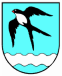 ___________________________________________________________________________SLUŽBENO GLASILOOPĆINE LASINJANa temelju članka 76 - 90. Zakona o proračunu (Narodne novine br. 144/21.), članka 16. Pravilnika o polugodišnjem i godišnjem izvještaju o izvršenju proračuna (Narodne novine br. 24/13, 102/17, 01/20 i 147/20.) i na temelju članka 34. Statuta Općine Lasinja (Glasnik  Općine Lasinja br. 1/18, 1/20 i 1/21), Općinsko vijeće Općine Lasinja na 17. redovnoj sjednici održanoj dana 25.05.2023. godine, donijelo je    GODIŠNJI IZVJEŠTAJ O IZVRŠENJU PRORAČUNA OPĆINE LASINJA ZA 2022. GODINUČlanak 1. Godišnji izvještaj o izvršenju proračuna Općine Lasinja za 2022. godinu sastoji se od:OPĆEG dijela proračuna koji sadrži: 1.1. Sažetak Računa prihoda i rashoda i Računa financiranja, 1.2. Račun prihoda i rashoda iskazanih prema izvorima financiranja i ekonomskoj klasifikaciji, te rashoda prema funkcijskoj klasifikaciji i Račun         financiranja na razini odjeljka ekonomske klasifikacije,POSEBNOG dijela proračuna koji sadrži :2.1. Izvršenje rashoda i izdataka po ekonomskoj klasifikaciji na razini odjeljka, raspoređenih u programe koji se sastoje od aktivnosti i projekata,OBRAZLOŽENJE koje  sadrži:3.1. Općeg dijela izvještaja ostvarenja prihoda i primitaka, rashoda i izdataka, 3.2. Prikaz manjka odnosno viška proračuna,             3.3. Posebnog dijela izvještaja izvršenja programa s ciljevima koji su ostvareni provedbom programa i pokazateljima uspješnosti realizacije tih ciljeva.POSEBNI IZVJEŠTAJI u godišnjem izvještaju o izvršenju proračuna koji sadrži:4.1. Izvještaj o korištenju proračunske zalihe,4.2. Izvještaj o zaduživanju na domaćem i stranom tržištu novca i kapitala,4.3. Izvještaj o danim jamstvima i plaćanjima po protestiranim jamstvima,4.4. Izvješće o stanju nenaplaćenih potraživanja za općinske prihode,4.5. Izvješće o stanju nepodmirenih dospjelih općinskih obveza.I. OPĆI DIOČlanak 2.Opći dio proračuna čini sažetak Računa prihoda i rashoda i Računa financiranja koji prikazuju prihode i primitke te rashode i izdatke na razini razreda ekonomske klasifikacije kako slijedi: Izvještaj o izvršenju proračuna za razdoblje 01.01 – 31.12.2022. godineČlanak  3.Račun prihoda i rashoda iskazuje se prema ekonomskoj klasifikaciji, izvorima financiranja i funkcijskoj klasifikaciji i Račun financiranja. Tablica 1. Račun prihoda i rashoda i Račun financiranja prema ekonomskoj klasifikaciji od 01.01.- 31.12.2022. godineTablica 2. Prihodi i primici, te rashodi i izdaci prema izvorima financiranja od 01.01.- 31.12.2022. godineTablica 3. Rashodi prema funkcijskoj klasifikaciji od 01.01.- 31.12.2022. godineČlanak 4.Račun financiranja iskazuje se prema ekonomskoj klasifikaciji i prema izvorima financiranja.Tablica 4. Račun financiranja prema ekonomskoj klasifikaciji od 01.01. – 31.12.2022. godine.   Tablica 5. Račun financiranja prema izvorima financiranja od 01.01. – 31.12.2022. godine.II. POSEBNI DIOČlanak 5.Rashodi i izdaci proračuna raspoređeni su u posebnom dijelu prema organizacijskoj klasifikaciji, izvorima financiranja i ekonomskoj klasifikaciji, raspoređenih u programe koji se sastoje od aktivnosti i projekata, izvršeni su kako slijedi:Tablica 1. Izvršenje proračuna prema organizacijskoj klasifikaciji od 01.01. – 31.12.2022. godine Tablica 2. Izvršenje proračuna prema izvorima financiranja, ekonomskoj klasifikaciji, raspoređenih u programe koji se sastoje od aktivnosti i projekata,  izvršeni za obračunsko razdoblje od 01.01.- 31.12.2022. godine kako slijedi:III. OBRAZLOŽENJE OSTVARENJA PRIHODA I PRIMITAKA, RASHODA I IZDATAKAČlanak 6.Prema članku 79. Zakona o proračunu (NN br. 144/21) i  Pravilnika o polugodišnjem i godišnjem izvještaju o izvršenju proračuna (NN br. 24/13, 102/17, 01/20 i 147/20.) Obrazloženje ostvarenih prihoda i primitaka, rashoda i izdataka dopunjuje podatke iz Računa prihoda i rashoda i Računa financiranja na opisni, brojčani, grafički ili kombinirani način posebice obrazlaganjem odstupanja izvršenja u odnosu na plan. Obrazloženje također sadrži stanje nenaplaćenih potraživanja za općinske prihode, stanje nepodmirenih dospjelih općinskih obveza, stanje potencijalnih obveza po osnovi sudskih postupaka  i obrazloženje izvršenja programa iz posebnog dijela proračuna s ciljevima koji su ostvareni provedbom programa i pokazateljima uspješnosti realizacije tih ciljeva.Prema Godišnjem izvještaju o izvršenju proračuna Općine Lasinja za 2022. godinu prihodi i primici te rashodi i izdaci izvršeni su na sljedeći način:Proračun Općine Lasinja u III. izmjenama i dopunama planiran je u visini 8.090.000,00 kn. Ukupni prihodi poslovanja (skupina 6) u 2022. g. planirani su u iznosu od 7.239.732,05 kn, realizirani su u visini 6.073.944,06 kn što je 83,90% planiranog iznosa. Prihodi od prodaje nefinancijske imovine (7) u iznosu od (2.000,00 kn) za prodaju zemljišta. Ukupni rashodi poslovanja (skupina 3) su planirani su u iznosu 4.700.100,00 kn, realizirani su u visini 4.038.466,56 kn što je 85,92% od planiranog. Prihodi od prodaje nefinancijske imovine (skupina 7) planirani su u iznosu od 2.000,00 kn, a realizirani su u iznosu 2.000,00 kuna, 100,00%. Rashodi za nabavu nefinancijske imovine (skupina 4) planirani su u iznosu od 3.039.900,00 kn, a realizirani u iznosu od 1.756.135,53 kn, što je 57,77% u odnosu na plan. Izdaci za financijsku imovinu i otplate zajmova (skupina 5) planirani su u iznosu od 100.000,00 kn, a realizirano je 349.942,24 kn što je 99,98% od plana. Ukupni prihodi za 2022. godinu planirani su u iznosu manjem od planiranih rashoda zbog prenesenog viška prihoda iz prethodne godine u iznosu od (+748.627,95 kn). Godišnji financijski izvještaji su predani u kunama zaključno sa 31.12.2022.g., od 01.01.2023.g. uvodi se nova valuta (euro) i zakonsko sredstvo plaćanja EU članice  Hrvatske. Svi daljnji izvještaji kojima će se uspoređivati podaci iz prethodnih godina (kune), za korištenje u 2023. god, će se prikazivati u eurima, primjenom fiksnog tečaja konverzije: (1 eur =7,53450 kn) i propisanim pravilima za preračunavanje i zaokruživanje.RAČUN PRIHODA I RASHODAUkupni prihodi Ukupni prihodi i primici poslovanja planirani su u ukupnom iznosu od 7.341.372,05 kn, a ostvarenje u 2022. g. iznosi (6.075.944,06 kn) što je 82,76% u odnosu na planirano.Prihodi od poreza (61) realizirani su u iznosu od 2.157.851,52 kn, što je 95,21% u odnosu na plan, u ukupnoj strukturi prihoda čine 35,51%. Prihodi od poreza i prireza više ne obuhvaćaju model financiranja temeljem fiskalnog izravnanja koji je bio na snazi od 01.01.2018. – 31.12.2020. godine, umjesto fiskalnog izravnanja, primamo sredstva od pomoći iz državnog proračuna temeljem Odluke o izvršavanju državnog proračuna, kompenzacijska mjera mjesečno (123.907,35 kn), a godišnje (1.486.888,20 kn). Općina Lasinja realizirala je 2022. g. pomoći (63) u iznosu od 2.547.279,39 kn što je 71,94% u odnosu na plan, a u ukupnoj strukturi prihoda čine 41,93%. Realizacija se odnosi na tekuće pomoći iz državnog proračuna, kompenzacijska mjera (1.486.888,20 kn), pomoći za program pred škole (110.000,00 kn), kapitalne pomoći od Fonda za zaštitu okoliša  i energetsku učinkovitost (260.788,00 kn) za realizaciju projekta „pametni gradovi i općine“, za izgradnju nogostupa i modernizaciju nerazvrstane ceste (290.000,00 kn), od Karlovačke županije ostvareno je (10.000,00 kn) za La-fest manifestaciju, za sufinanciranje kontrole populacije pasa i mačaka (6.440,00 kn), a za izradu projektne dokumentacije (122.000,00 kn), te od Fonda solidarnosti EU ostvareni je iznos (256.366,91 kn), predujam po ugovoru (40%) za izgradnju kapitalnog projekta – izvanredno održavanje cestovnog propusta na potoku Jaševica, Lasinja. Sredstva od pristiglog predujma nisu utrošena u 2022.g, već se prenose u 2023. g. kada se radovi stvarno izvršavaju.Prihodi od imovine (64) realizirani su u iznosi od (614.566,13 kn), što je 94,19% u odnosu na plan, a u strukturi prihoda čine 10,12%. Prihodi od financijske imovine ostvareno je (604,95 kn), od depozita po viđenju i zateznih kamata, prihodi od nefinancijske imovine, naknada za koncesije (524.521,67 kn), prihodi od zakupa i iznajmljivanja imovine (39.960,83 kn), naknada za korištenje nefinancijske imovine, spomenička renta (0,40 kn), naknada za zadržavanje nezakonito izgrađene zgrade (21.558,07 kn), prihodi od ukopa, korištenja mrtvačnice, dozvola za izvođenje radova na groblju, dodjela grobnog mjesta  (24.510,00 kn), daljnja realizacija ovih prihoda će se ostvarivati putem novoosnovanog trgovačkog društva Komunalno Lasinja d.o.o. Lasinja.Prihodi od upravnih i administrativnih pristojbi te pristojbi po posebnim propisima i naknadama (65) ostvareni su u apsolutnom iznosu od (745.803,02 kn), ili 97,17% u odnosu na plan, od toga su upravne i administrativne pristojbe (1.448,33 kn), prihodi  po posebnim propisima (302.534,31 kn), vodni doprinos (1.506,33 kn), doprinosi za šume (207.321,54 kn), ostali nespomenuti prihodi po posebnim propisima, isporuka toplinske energije (11.544,80 kn), te komunalni doprinosi (21.070,84 kn), komunalna naknada (301.889,97 kn), grobna naknada (118.859,57 kn), Prihodi od donacija (66) ostvareni su u iznosu od (2.781,50 kn), odnosi se na naslijeđenu imovina (zemljište) od fizičke osobe koja nema nasljednika u Sjeničaku Lasinjskom, te kazne, upravne mjere ostvareno je (5.662,50 kn) naplaćena kazna zbog počinjene štete na javnim površinama.Ukupni rashodiUkupni rashodi i izdaci poslovanja planirani su u ukupnom iznosu od 8.090.000,00 kn, a ostvareni u 2022. g. iznose (6.144.544,33 kn) što je 75,95% u odnosu na planirano.Rashodi za zaposlene (skupina 31) u ukupnoj strukturi izvršenih rashoda čine 99,81%, odnosno (668.222,66 kn) što je 10,88% izvršenja u odnosu na plan. Rashode za zaposlene čine plaća, ostali rashodi za zaposlene te doprinosi na plaću. Općina Lasinja je u 2022. godini ima  sedam zaposlenih do 30.09.2022.g., od 01.10.2022. tri namještenika su prijavljena za rad u novo osnovanom trgovačkom društvu Komunalno Lasinja d.o.o. Lasinja, u vlasništvu Općine Lasinja. Stanje 31.12.2022.g. u općini su tri zaposlenika u Jedinstvenom upravnom odjelu i Općinski načelnik jedan zaposleni.Materijalni rashodi (32) u ukupnoj strukturi rashoda čine 27,31%.  te realizirani su u iznosu od (1.677.984,73 kn) što je 76,82% od plana. Materijalne rashode čine naknade troškova zaposlenima (8.846,52 kn), naknade za prijevoz na posao, stručno usavršavanje zaposlenika, rashodi za materijal i energiju (546.831,11 kn), rashodi za usluge (924.647,48 kn), te ostali nespomenuti rashodi poslovanja (197.659,62 kn), od toga naknade za rad predstavničkih i izvršnih tijela, povjerenstva i sl. (42.057,64 kn), premije osiguranja (13.591,59 kn), reprezentacija (113.413,60 kn), pristojbe i naknade (21.602,36 kn), te ostali nespomenuti rashodi poslovanja (6.994,43 kn).Financijski rashodi (34) realizirani su u visini (67.116,24 kn) što je 90,15% od plana. Financijske rashode čine kamate za primljene zajmove i kredite (8.010,85 kn), bankarske usluge i usluge platnog prometa (17.743,24 kn te ostali nespomenuti financijski rashodi (41.362,15 kn).Subvencije (35) su realizirane u iznosu od (330.066,71 kn) što je 94,44% od plana. Subvencije su isplaćivane trovačkom društvu Autotransport Karlovac d.d. za subvencije prijevoza učenika srednjih škola (143.266,71 kn) i subvencije obrtu i privatnim vrtićima za boravak djece (186.800,00 kn). Pomoći dane unutar općeg proračuna (36) realizirano je u iznosu od (98.400,00 kn), za sufinanciranje boravka djece u dječjem vrtiću (Potočić Pisarovina), temeljem ispostavljenih računa za boravak 7-ero djece u vrtiću.Naknade građanima i kućanstvima u novcu (37) realizirane su u iznosu od (107.460,89 kn) što je 59,04% od plana. Naknade su isplaćivane kao pomoći obiteljima i kućanstvima (5.700,00 kn), tekuće donacije za novorođenu djecu (28.000,00 kn), pomoć u troškovima liječenja (3.500,00 kn),sufinanciranje smještaja učenika srednjih škola u učeničke domove (37.800,00 kn), naknada troškova prehrane učenika OŠ (32.460,89) te Ostali rashodi (38) realizirani su u iznosu od (1.089.215,33 kn) 95,52% od plana, obuhvaćaju tekuće donacije u iznosu od (625.887,98 kn), sufinanciranje programa predškolskog odgoja i boravka 20-tero djece starije od tri godine – dopuna ekonomske cijene za bruto plaće i naknade za zaposlene dvije odgajateljice i jedna kuharica-spremačica u dječjem vrtiću „Bambi“ Lasinja (343.202,38 kn), po ugovoru o djelu za medicinsku zaštitu djece u dječjem vrtiću Bambi isplaćeno je (24.154,36 kn). Donacije vjerskim zajednicama (38.400,00 kn), tekuće donacije za vatrogastvo (48.587,00 kn), udrugama i ostale donacije (21.482,31 kn), političkim strankama (10.000,00 kn), sportskim društvima (20.000,00), udruga branitelja (15.000,00 kn), za kulturu (40.000,00 kn), za djelatnost Crvenog križa (19.811,93 kn), za gorsku službu spašavanja (5.000,00 kn), za rad turističke zajednice  područje Kupa (20.000,00 kn), ostale tekuće donacije za sufinanciranje sterilizacije i kastracije pasa i mačaka (6.440,00 kn), pristigla su sredstva od Karlovačke županije za nabavu čitača mikročipova kućnih ljubimaca i za sufinanciranje kontrole populacije pasa i mačaka.Kapitalne donacije iznos od (196.252,35 kn), od toga vatrogasnoj zajednici za nabavu opreme (164.163,00 kn), školskoj organizaciji OŠ Lasinja za izradu projekta dogradnje sportske dvorane (25.000,00 kn), kapitalna donacija jednom kućanstvu za sanaciju objekta koji je stradao od požara i jedan zbog udara groma u Sjeničaku Lasinjskom u iznosu od (7.089,35 kn).Kapitalne pomoći za sanaciju vodovodnog sustava u Crnoj Dragi, u Lasinji sanacija dijela Kupske ceste, dijela Topolnjakove ulice, te za proširenje vodovodne mreže u naselju Desno Sredičko, Vodovodu Lasinja d.o.o. isplaćeno je (267.075,00 kn), za poslovanje do 31.07.2022. od 01.08.2022.g. prestanak postojanja i pripajanje „Vodovod i kanalizacija Karlovac“.Rashodi za nabavu ne proizvedene dugotrajne imovine (41) iznos od (47.781,50 kn), za kupnju zemljišta, rješavanje imovinsko pravnih odnosa za nerazvrstane ceste, sanacija fasade na zgradi Društvenog doma Desni Štefanki. Rashodi za nabavu proizvedene dugotrajne imovine (42) u strukturi ukupnih rashoda čine 27,80% što je u apsolutnom iznosu (1.708.354,03 kn) odnosno 57,34% od plana. Rashode za nabavu proizvedene dugotrajne imovine čine ulaganje u građevinske objekte, izgradnja nogostupa Lasinja, Kupska cesta (509.313,14 kn), modernizacija nerazvrstane ceste u naselju Desno Sredičko – Mrvci (395.792,81 kn), Sjeničak Lasinjski (375.908,03 kn), za javnu rasvjetu – ugradnja tajmera – novi režim upravljanja (33.075,00 kn), rashodi za nabavu postrojenja i opreme nabavljeno je jedno novo uredsko računalo za voditelja komunalnih poslova (8.649,80 kn), dva UPS uredska uređaja (1.799,89 kn), jedan trimer za košnju (4.900,00 kn), za uređenje dječjeg igrališta u ulici sv. Florijana nabavljene su dvije klupe od hrasta u iznosu od (5.875,00 kn), ulaganja u računalne programe – digitalna arhiva po projektu „pametni gradovi i općine“ sufinancirani od Fonda za zaštitu okoliša i energetsku učinkovitost (26.125,00 kn), te rashodi za nematerijalnu proizvedenu imovinu (48.562,50 kn) obuhvaćeni su rashodi za izradu prometnog elaborata, regulacija prometa za jahače konja-Jamnička ulica (1.562,50 kn), izrada izmjene projektne dokumentacije za rekonstrukciju zgrade stare Općine (16.250,00 kn), izrada Programa zaštite divljači (6.000,00 kn), izrada glavnog projekta za nogostup Lasinja, Kupska cesta (24.750,00 kn), urbanistički plan uređenja lovački dom (62.475,00 kn), izrada III. Izmjene i dopune prostornog plana uređenja općine Lasinja (86.718,75 kn), izrada projekta za kamp Lasinja (50.000,00 kn), sufinanciranje je ostvareno od Karlovačke županije.RAČUN ZADUŽIVANJA/FINANCIRANJAPrimici od financijske imovine i zaduživanja:Općina Lasinja prilikom izrade zadnjeg III. rebalansa Proračuna Općine Lasinja za 2022. godinu, planirala je primitke od zaduživanja u iznosu od 100.000,00 kn, u tijeku 2022.g. nije bilo izvršenja.Izdaci za financijsku imovinu i otplate zajmova:U 2022. g. Općina Lasinja izvršila je uplatu osnivačkog pologa – dokapitalizacija, udio u glavnici trgovačkog društva: Komunalno Lasinja d.o.o. Lasinja, Lasinjska cesta 19, u iznosu od (250.000,00 kn). Otplaćeno je dvanaest dospjelih mjesečnih rata glavnice dugoročnog kredita odobrenog od Privredne banke d.d.  Zagreb u iznosu od (99.942,24 kn) i prijevremeno izvršila otplatu u jednokatnom iznosu od (800.000,00 kn u 2021. g). Rate kredita dospijevaju mjesečno i iznose (8.328,52 kn), otplata traje do 28.02.2026. g. a godišnje iznosi ukupno (99.942,24 kn). Prikaz manjka odnosno viška proračuna po Godišnjem izvještaju o izvršenju proračuna Općine Lasinja za 2022. godinuOpćina Lasinja je  u 2022. godini ostvarila je sljedeće viškove i manjkove proračuna:Ukupni prihodi i primici su ostvareni u iznosu od (6.075.944,06 kn), a ukupni rashodi i izdaci su realizirani u iznosu od (6.144.544,33 kn), razlika je ostvarenje manjka prihoda u 2022. g. u iznosu od (-68.600,27 kn), sa uključenim prenesenim viškom prihoda iz prethodne 2021. g., koji je utvrđeni godišnjim obračunom proračuna iznosi (748.627,95 kn) utvrđuje se višak prihoda sa stanjem 31.12.2022. g. u iznosu od (680.027,68 kn) ili (90.255,18 eura).Posebni dio Godišnjeg izvještaja o izvršenju proračuna Općine Lasinja za 2022. godinu prema programskoj klasifikacijiUkupni rashodi i izdaci izvršeni su u iznosu od 6.144.544,33 kn što je 75,95% u odnosu na plan. Rashodi i izdaci prikazani su u programima i pokazateljima uspješnosti realizacije tih ciljeva kako slijedi:RAZDJEL 001: JEDINSTVENI UPRAVNI ODJELProgram: Javna uprava i administracijaU okviru ovog programa realizirano je (1.329.078,27 kn), što je 84,56% u odnosu na planirano 1.571.700,00 kn. Program obuhvaća aktivnosti: rashodi za zaposlene (400.207,16 kn), naknada troškova zaposlenima (8.846,52 kn), rashodi za materijal i energiju (297.342,02 kn), rashodi za usluge (413.397,41 kn), ostali nespomenuti rashodi poslovanja (71.095,67 kn), ostali financijski rashodi (84.624,19 kn), rashodi za nabavu proizvedene dugotrajne imovine (17.440,30 kn), te kapitalni projekt „pametni gradovi i općine“ za ulaganje u računalni program – digitalna arhiva (36.125,00 kn).OPĆI CILJ: Provođenje redovnih aktivnosti i poslova utvrđenih Pravilnikom o unutarnjem ustrojstvu je putem opisa i popisa poslova zaposlenika.POSEBNI CILJ: Povećanje efikasnosti izvršavanja Proračuna i namjenskog korištenja proračunskih sredstava.POKAZATELJ USPJEŠNOSTI: Zadovoljstvo mještana radom Jedinstvenog upravnog odjela, te povećanje stupnja uspješnosti provedbe operativnih ciljeva i zadataka, dostava podataka i izvještaja u propisanim zakonskim rokovima.Program: Poduzetnička zona LasinjaPlanirano je ulaganje u izgradnju poduzetničke zone, te usluge tekućeg i investicijskog održavanja (pripremno čišćenje zemljišta) u iznosu (100.000,00 kn). U 2022. g. nije bilo realizacije rashoda.OPĆI CILJ: Osiguranje uvjeta za razvoj i izgradnju  poduzetničke zone na području Općine Lasinja.POSEBNI CILJ: Brži razvitak industrije i gospodarstva.POKAZATELJ USPJEŠNOSTI: Predlaganje za osiguranje sredstava za razvoj industrije i gospodarstva, financiranja iz EU fonda razvoja.Program: Poticanje razvoja poljoprivredeU okviru ovog programa planirano je 37.500,00 kn, utrošeno je (23.600,00 kn) ili 62,93% u odnosu na plan. Sredstva su izvršena  za sufinanciranje umjetnog osjemenjivanja goveda (8.600,00 kn), te za druge poticaje i mjere razvoja poljoprivredne proizvodnje, za nabavu opreme, mehanizacije u iznosu od (15.000,00 kn).OPĆI CILJ: Osiguranje uvjeta za razvoj poljoprivrede na području Općine Lasinja.POSEBNI CILJ: Brži razvitak poljoprivrede i gospodarstva.POKAZATELJ USPJEŠNOSTI: Poticajne mjere za razvoj poljoprivrede i gospodarstva.Program: Socijalna zaštitaU okviru ovog programa planirano je 117.000,00 kn, utrošeno je (44.289,35 kn) što je 37,85% u odnosu na plan. Ovaj program obuhvaća aktivnosti pomoći obiteljima, kućanstvima i socijalno nezbrinutima (5.700,00 kn), pomoć za novorođenu djecu (28.000,00 kn), pomoć u troškovima liječenja (3.500,00 kn), te kapitalna donacija jednom kućanstvu za sanaciju štete nastale od požara obiteljske kuće  i jednom kućanstvu pomoć zbog udara groma u Sjeničaku Lasinjskom (7.089,35 kn). Za podmirenje troškova stanovanja, za ogrjev isplaćeno je za 15 korisnika (1.050,00 kn) ukupno (15.750,00 kn), sredstva su doznačena iz Državnog proračuna RH – računovodstveno je evidentirana obaveza za tuđe prihode (račun 239550).OPĆI CILJ: Pomoći za potrebe korisnicima koji nemaju dovoljno sredstava za podmirenje osnovnih životnih potreba .POSEBNI CILJ: Osigurati osnovne životne potrebe obiteljima slabijeg socijalnog stanja, te pomoć u sanaciji zbog uzroka više sile.POKAZATELJ USPJEŠNOSTI: Zadovoljstvo provedenim aktivnostima.Program: ŠkolstvoU okviru ovog programa planirano je 262.500,00 kn, a utrošeno je (243.527,60 kn) što je 92,77% od plana. U okviru ovog programa obuhvaćene su subvencije prijevoza na međužupanijskoj liniji D.Štefanki – Lasinja – Kupinečki Kraljevac (139.475,00 kn), te subvencija prijevoza učenicima srednjih škola na relaciji Lasinja – Banski Kovačevac – Karlovac (3.791,71 kn), sufinanciranje smještaja djece u učeničke domove (37.800,00 kn), naknade troškova prehrane za učenike osnovne škole (32.460,89 kn), te za školu u prirodi (5.000,00 kn), te kapitalna donacija OŠ Lasinja za izradu projekta dogradnje sportske dvorane (25.000,00 kn).OPĆI CILJ: Osiguranje višeg stupnja i standarda obrazovanja putem subvencija i pomoći obiteljima u podmirenju troškova.POSEBNI CILJ: Podizanje kvalitete odgoja i obrazovanja, te očuvanje tjelesnog i mentalnog zdravlja djece.POKAZATELJ USPJEŠNOSTI: Uspješno provedene aktivnosti.Program : Predškolski odgojU okviru ovog programa planirano je 757.000,00 kn, utrošeno je (673.292,69 kn) što je 88,94% od plana, a utrošeno je za sufinanciranje cijene boravka djece u ostalim dječjim vrtićima (Potočić Pisarovina, Fr-fi Zagreb, Pingvin Zagreb, Nina-Nana-Obrt Lasinja)  u iznosu od (261.600,00 kn), sufinanciranje programa odgoja – dopuna ekonomske cijene u našem dječjem vrtiću „Bambi“ Lasinja za djecu stariju od tri godine, temeljem ugovora sa OŠ Lasinja financiranje se obavlja za bruto plaće i naknade rada za dvije odgajateljice i jedne kuharice-spremačice (343.202,38 kn) te zdravstveno-medicinska skrb, rad medicinske sestre po ugovoru isplaćeno je (24.154,36 kn), ostali rashodi u iznosu od (3.085,95 kn), te za izradu projektne dokumentacije proširenja dječjeg vrtića (41.250,00 kn).OPĆI CILJ: Osiguranje uvjeta za provođenje redovnih programa predškolskog odgoja.POSEBNI CILJ: Uključivanje što većeg broja djece u programe kojima se osigurava odgoj, naobrazba, njega i zdravstvena zaštita djece predškolske dobi.POKAZATELJ USPJEŠNOSTI: Povećanje broja djece uključenih u redovne programe odgoja i predškolskog obrazovanja, te kvaliteta obavljanja redovne djelatnosti predškolske ustanove.Program: Promicanje kulturePutem ovog programa planirano je 45.000,00 kn, sklopljeni je ugovor na (40.000,00 kn) što je 88,89 % plana. Sredstva su izvršena kao tekuće donacije kulturnom umjetničkom društvu Lasinja za financiranje programa javnih potreba u kulturi „Obnavljamo baštinu 2022“.OPĆI CILJ: Djelovanje i rad udruga u kulturi, te očuvanje kulturnog identiteta.POSEBNI CILJ: Razvoj i poticanje kvalitetnih i uspješnih programa u kulturi, unapređenje kulturnog i društvenog života, te prezentacija lokalne tradicijske baštine.POKAZATELJ USPJEŠNOSTI: Uključenost mladih osoba u programe za promicanje kulture i očuvanje kulturne baštine, obogaćivanje turističke ponude razvojem novih sadržaja i privlačenjem posjetitelja.Program: Razvoj sporta i rekreacijeU okviru ovog programa planirano je 72.300,00 kn, a utrošeno je (49.617,24 kn) što je 68,63% u odnosu na plan, tekuće donacije sportskim udrugama koje su podnijele zahtjev te redovito dostavljaju izvještaj o utrošenim sredstvima, u iznosu od  (20.000,00 kn),  tekuće i investicijsko održavanje igrališta i sportskih terena, za popravak ograde, za uređenje boćališta, nabava lopti i mreža za golove na sportskim terenima „Lastavica“ (23.742,24 kn), za uređenje dječjeg igrališta u ulici sv. Florijana nabavljene su dvije parkovne klupe od hrasta u iznosu od (5.875,00 kn).OPĆI CILJ: Promicanje sporta u svrhu očuvanja zdravlja.POSEBNI CILJ: Poticanje mladih sportaša, okupljanja građana i promicanje sporta.POKAZATELJ USPJEŠNOSTI: Povećanje broja članova uključenih u sportske organizacije, te povećanje broja osoba koje se bave sportom.Program: Prostorno uređenje i unapređenje stanovanjaU ovom programu planirano je 270.000,00 kn  utrošeno je (181.506,25 kn) što je 67,22% od plana. Sredstva su utrošena za izradu projekta - prometnog elaborata, regulacija prometa za jahače konja-Jamnička ulica (1.562,50 kn), izrada Programa zaštite divljači (6.000,00 kn), te izrada Glavnog projekta za nogostup Lasinja, Kupska cesta (24.750,00 kn), za izradu III. Izmjena i dopuna prostornog plana uređenja Općine (86.718,75 kn), te urbanistički plan uređenja Lovački dom (62.475,00 kn).OPĆI CILJ: Prostorno uređenje i planiranje Općine Lasinja.POSEBNI CILJ: Veća pokrivenost kvalitetnom planskom dokumentacijom, prijava projekta na natječaj za sufinanciranje izgradnje.POKAZATELJ USPJEŠNOSTI: Unapređenje stanovanja sukladno propisima i zahtjevima lokalne zajednice.Program: Razvoj civilnog društvaPutem ovog programa planirano je 152.800,00 kn, a  utrošeno je (85.132,31 kn) što je 55,71% od plana. U okviru programa su tekuće donacije vjerskim zajednicama (38.400,00 kn), tekuće donacije za udrugama branitelja (15.000,00 kn), ostale donacije udrugama za društvene djelatnosti (15.000,00 kn) za program javnih potreba ( „povežimo zajednicu“ – LARUS), te institucionalna podrška razvoju centra lokalne zajednice (ALBA), udrugama umirovljenika (3.000,00 kn), te ostale donacije u iznosu od (13.732,31 kn).OPĆI CILJ: Financiranje rada i djelovanja ostalih udruga i zajednica.POSEBNI CILJ: Poticanje djelovanja korisnih sadržaja, vjerskih zajednica, udruga branitelja i društvenih djelatnosti .POKAZATELJ USPJEŠNOSTI: Unapređenje rada udruga i društvenih djelatnosti .Program: Razvoj i upravljanje sustava vodoopskrbe i komunalnog gospodarstvaU ovom programu je planirano 518.000,00 kn, realizirano je (517.075,00 kn) što je 99,82% u odnosu na planirano, za sanaciju vodovodnog sustava u Crnoj Dragi, u Lasinji  sanacija dijela Kupske ceste, sanacija dijela Topolnjakove ulice, za proširenje vodovodne mreže u naselju Desno Sredičko, isplaćeno je Vodovodu Lasinja d.o.o. Lasinja, izvršeno je (267.075,00 kn), za povećanje osnivačkog pologa – dokapitalizacija, udio u glavnici trgovačkog društva Komunalno Lasinja d.o.o. Lasinja, isplaćeno je (250.000,00 kn). OPĆI CILJ: Obavljanje vodoopskrbne djelatnosti.POSEBNI CILJ: Osigurati uvjete za kvalitetu života i stanovanja, osiguranje funkcionalnosti sustava.POKAZATELJ USPJEŠNOSTI: Povećanje broja novih priključenja na objekte sustava vodoopskrbe.Program: Razvoj i sigurnost prometaU okviru ovog programa planirana su sredstva u iznosu od 2.111.400,00 kn, a realizirano je (1.326.013,98 kn) ili 62,80% od plana u  2022. godine, izvršeni su radovi na izgradnji nogostupa u Lasinji, Kupska cesta u dužini od (365 m) u iznosu od (509.313,14 kn), modernizacija nerazvrstane ceste u naselju Desno Sredičko – Mrvci  u iznosu od (395.792,81 kn), u naselju Sjeničak Lasinjski u iznosu od (375.908,03 kn), kupnja zemljišta za nerazvrstane ceste u svrhu rješavanja imovinsko pravnih odnosa u iznosu od (45.000,00 kn).OPĆI CILJ: Razvoj i sigurnost prometne infrastrukture.POSEBNI CILJ: Povećanje kvalitete i sigurnosti prometa pješaka i biciklista.POKAZATELJ USPJEŠNOSTI: Kvaliteta i unapređenje prometne infrastrukture, povećanjem izgradnje, modernizacijom i rekonstrukcijom nerazvrstanih cesta, izgradnja nogostupa i rješavanje imovinsko pravnih odnosa i vlasništva.Program: Organiziranje i provođenje zaštite i spašavanjaU okviru ovog programa planirano je 324.000,00 kn, a  utrošeno je (310.011,93 kn) što je 95,68% od plana. Putem ovog programa provodi se aktivnost zaštite od požara. Zakonom o vatrogastvu (NN br. 125/19 i 114/22) propisano je da Općina s proračunom do 5.000.000,00 kn izdvaja 5% sredstava iz proračuna, a svakim povećanjem proračuna za 1.000.000,00 kn, izdvajanje se smanjuje za 0,1%. Općina Lasinja u 2022. g. je isplatila (222.750,00 kn), za potrebe djelatnosti vatrogastva, nabave navalnog vozila i djelovanja DVD. U okviru aktivnosti Civilna zaštita i spašavanje isplaćeno je (5.000,00 kn) Gorskoj službi spašavanja. U okviru aktivnosti Djelatnost Crvenog križa isplaćeni je  iznos od  (19.811,93 kn), za uređenje fasade na društvenoj zgradi doma Desni Štefanki u iznosu od (59.950,00 kn), te ostale usluge za civilnu zaštitu (2.500,00 kn).OPĆI CILJ: Organizacija financiranja planiranih djelatnosti i opremanje u svrhu efikasnije zaštite ljudi i imovine.POSEBNI CILJ: Osigurati uvjete za učinkovitu i uspješnu zaštitu i spašavanje ljudi i imovine.POKAZATELJ USPJEŠNOSTI: Unapređenje opremljenosti postrojbi civilne i vatrogasne zaštite, snaga za zaštitu i spašavanje, brzina i uspješnost hitnih intervencija.Projekt: Zaštita okolišaU okviru ovog programa planirano je 60.600,00 kn, a izvršeno (31.723,28 kn) što je 52,35% u odnosu na planirano, za iznošenje i odvoz komunalnog otpada (20.421,36 kn) za zbrinjavanje komunalnog otpada (7.138,17 kn), te dimnjačarske i ekološke usluge (601,25 kn), te sanacija divljih odlagališta otpada (3.562,50 kn), planirani iznos od (10.000,00 kn) za nabavu komunalne opreme – spremnika za odvojeni otpad se planira realizirati tijekom 2023.g.OPĆI CILJ: Unapređenje kvalitete življenja, iskorištavanje otpada i smanjenje divljih odlagališta otpada.POSEBNI CILJ: Poboljšanje mjera za uklanjanje otpada, osiguranje kontejnera za selektivni otpad i njihovo zbrinjavanje.POKAZATELJ USPJEŠNOSTI: Povećanje reciklaže i odvajanje otpada po vrstama (papir, plastika, staklo, metal, tekstil i dr.)Projekt: Poticanje razvoja turizmaU okviru ovog programa planirano je 366.000,00 kn, a izvršeno (184.011,36 kn), obuhvaća aktivnosti: potpore za rad turističke zajednice područja Kupa (20.000,00 kn), organizacija događanja za LA-fest – manifestacija (72.761,36 kn), konzultantske i savjetodavne usluge za izgradnju kampa (41.250,00 kn) te kapitalni projekt: izrada glavnog projekta auto kampa Brezje, Lasinja (50.000,00 kn)OPĆI CILJ: Djelovanje i rad udruga u turizmu, te razvoj turističke ponude.POSEBNI CILJ: Razvoj i poticanje kvalitetnih i uspješnih programa u turizmu. Zaštita i očuvanje turističke ponude, te obnova i izgradnja objekata.POKAZATELJ USPJEŠNOSTI: Povećanje broja mladih osoba koje su uključene u programe za promicanje turizma, očuvanje povijesno turističke baštine, obogaćivanje turističke ponude razvojem novih sadržaja i privlačenjem posjetitelja.VLASTITI POGON - Program: Komunalna djelatnostU okviru ovog programa planirano je 947.700,00 kn, a utrošeno je (771.811,43 kn) što je 81,44% u odnosu na plan. Program obuhvaća aktivnosti: održavanje groblja (124.794,48 kn), za plaću komunalnog radnika i voditelja komunalnih poslova, te usluge tekućeg i investicijskog održavanja groblja, kapitalni projekt: uređenje i opremanje groblja, nabava opreme za komunalno održavanje, nabavljeni je trimer za košnju u iznosu od (4.900,00 kn) ulaganja u javnu rasvjetu, ugrađeni je „tajmer“ i novi način rada i upravljanja u svrhu uštede potrošnje energije za javnu rasvjetu i uštedu financijskih sredstava u iznosu od (33.075,00 kn), tekući projekt: usluge tekućeg i investicijskog održavanja (6.681,00 kn), tekući projekt: održavanja nerazvrstanih cesta (330.761,98 kn), tekući projekt: održavanja sustava javne rasvjete i potrošnja energije (234.289,54 kn) i tekući projekt: uređenja okoliša i javnih (zelenih) površina (37.309,43 kn) izvršeno je za nabavu travne smjese, sezonskog cvijeća, sadnica za javne površine, nabavu natpisne ploče „objekt je pod video nadzorom“, te za uređenje poljoprivrednog zemljišta i javnih površina u naselju Sjeničak Lasinjski.OPĆI CILJ: Obavljanje komunalne djelatnosti.POSEBNI CILJ: Kontinuirano i kvalitetno obavljanje komunalne djelatnosti.POKAZATELJ USPJEŠNOSTI: Zadovoljstvo mještana uslugom, dužina uređenih nerazvrstanih cesta, stupanj čistoće javnih površina, funkcionalnost javne rasvjete, efikasnost zimske službe i dr. RAZDJEL 002: PREDSTAVNIČKO TIJELOProgram: Općinsko vijećeU okviru ovog programa planirano je 67.000,00 kn, a isplaćeno je (47.057,64 kn) što je 70,24% od plana. Naknade članovima Općinskog vijeća isplaćene su u iznosu od (30.932,94 kn), a naknade za rad članova Odbora i povjerenstava (5.524,70 kn), za financiranje političkih stanaka (10.000,00 kn), te ostale naknade (600,00 kn).OPĆI CILJ: Efikasno obavljanje poslova i zadaća od lokalnog značaja, te razvoj demokratskog sustava.POSEBNI CILJ: Utvrđivanje i provođenje rada, ciljeva i razvoja Općine Lasinja.POKAZATELJ USPJEŠNOSTI: Uspješnost realizacije razvojnih programa, zadovoljstvo mještana, redoviti dolazak vijećnika na sjednice.RAZDJEL 003: IZVRŠNO TIJELOProgram: Općinski načelnikU okviru ovog programa je planirano 196.000,00 kn, a isplaćeno je (178.842,91 kn) što je 91,25% od plana. Općinski načelnik kao izvršno tijelo jedinice lokalne samouprave obnaša dužnost profesionalno, te ostvaruje pravo na bruto mjesečnu plaću sa doprinosima na plaću u iznosu od (178.842,91 kn), te rashode za reprezentaciju u iznosu od (8.659,00 kn), u svrhu pozitivnog napretka i razvijanja poslovno financijske suradnje.OPĆI CILJ: Obavljanje poslova i ostvarenje ciljeva od lokalnog značaja, upravljanje Općinom, izvršavanje proračuna Općine Lasinja.POSEBNI CILJ: Efikasno praćenje i kontrola izvršavanja proračuna i namjenskog korištenja proračunskih sredstava.POKAZATELJ USPJEŠNOSTI: Uspješnost realizacije programa utvrđenih proračunom, prijava na sufinanciranje projekata bespovratnim sredstvima. RAZDJEL 004: RAČUN ZADUŽIVANJA/FINANCIRANJAProgram: Otplata kreditaU okviru ovog programa planirano je 108.500,00 kn, a izvršeno je (107.953,09 kn), što je 99,50% u odnosu na plan. Kamate na primljene zajmove i kredite plaćene su iznosu od (8.010,85 kn), a glavnica po primljenom kreditu od kreditne institucije izvan javnog  sektora u iznosu od (99.942,24 kn). OPĆI CILJ: Redovito izvršavanje aktivnosti i preuzetih obaveza po dugoročnom kreditnom zaduživanju.POSEBNI CILJ: Ulaganje u kapitalne projekte rekonstrukcije i izgradnje komunalne infrastrukture.POKAZATELJ USPJEŠNOSTI: Povećanje ulaganja u objekte komunalne infrastrukture i razvoj društvenih djelatnosti.IV. (1) POSEBNI IZVJEŠTAJ O KORIŠTENJU PRORAČUNSKE ZALIHEČlanak 7.Sredstva proračunske zalihe sukladno članku 56. Zakona o proračunu (NN br. 144/21.) mogu se koristiti za nepredviđene namjene, za koje u proračunu nisu osigurana sredstva ili za namjene za koje se tijekom godine pokaže da za njih nisu utvrđena dovoljna sredstva jer ih pri planiranju proračuna nije bilo moguće predvidjeti. Sredstva proračunske zalihe koriste se za financiranje rashoda nastalih pri otklanjanju posljedica elementarnih nepogoda, epidemija, ekoloških katastrofa ili izvanrednih događaja i ostalih nepredviđenih nesreća, te za druge nepredviđene rashode tijekom godine. Sredstva proračunske zalihe mogu iznositi najviše 0,50 posto planiranih proračunskih prihoda bez primitaka. Sukladno Zakonu, člankom 15. Odluke o izvršavanju Proračuna Općine Lasinja za 2022. g. (Glasnik Općine Lasinja broj 12/2021.) u Proračunu Općine Lasinja za 2022. g. planirana su sredstva proračunske zalihe u iznosu od (15.000,00 kn). Općina Lasinja u tijeku  2022. g. nije koristila sredstva proračunske zalihe, te nije bila obvezna izvješćivati predstavničko tijelo.IV. (2) POSEBNI IZVJEŠTAJ O ZADUŽIVANJU NA DOMAĆEM I STRANOM TRŽIŠTU NOVCA I KAPITALAČlanak 8.Zaduživanje jedinica lokalne i područne (regionalne) samouprave regulirano je Zakonom o proračunu (NN br. 144/21) i Pravilnikom o postupku zaduživanja te davanja jamstava i suglasnosti jedinica lokalne i područne (regionalne) samouprave (NN br. 67/22). Pod zaduživanjem se podrazumijeva uzimanje kredita, zajmova i izdavanje vrijednosnih papira.U 2022. godini Općina Lasinja redovno je otplaćivala dugoročni kredit od Privredne banke Zagreb. Izvještajem o zaduživanju na domaćem i stranom tržištu novca i kapitala dobiva se detaljan pregled zaduživanja u izvještajnom razdoblju po vrsti instrumenta, valutnoj, kamatnoj i ročnoj strukturi.DUGOROČNI KREDIT – UGOVOR - PRIVREDNA BANKA  ZAGREB D.D.Općina Lasinja je prema primljenoj suglasnosti Ministarstva financija od 20.07.2020. g. zaključila  Ugovor o kreditu URBROJ: 3-20-9 s Privrednom bankom Zagreb d.d., dana 29.07.2020. g, na iznos od (1.299.711,12 kn). Sredstva su korištena za podmirenje financijskih obveza -  rashoda za dva projekta: 1. kapitalni projekt K100018 Rekonstrukcija ceste i izgradnja nogostupa u sklopu nerazvrstane ceste NC LA 11 Lasinja, ul. sv. Florijana.  2. kapitalni projekt K100022 – Rekonstrukcija sportskih terena „Lastavica“ Lasinja. Projekti su sufinancirani  kapitalnim pomoćima iz Državnog proračuna temeljem prijenosa EU sredstava. Kredit je odobren na 5 godina bez počeka (do 28.02. 2026. g.) s počekom otplate glavnice, koja počinje teći od 31.03.2021. g. Rate kredita dospijevaju mjesečno, te je tijekom 2022. g. otplaćeno dvanaest rata u iznosu od 99.942,24 kuna (rata kredita iznosi 8.328,52 kn),  izvršena je prijevremena otplata dijela kredita po Odluci od 18.02.2021.g. u iznosu od (800.000,00 kn). Ostatak iznosa za otplatu su preostale rate prema otplatnom planu. Ispunjenje i plaćanje ugovornih obveza na dan dospijeća tražbine direktno se teretiti multi valutni transakcijski račun, a ukupni godišnje rashodi iznose (99.942,24 kn). Stanje glavnice – ostalo za otplatu na dan 31.12.2022.g. iznosi (316.483,68 kn, ili 42.004,60 eura)Kamatna stopa iznosi 2,13% godišnje, promjenjiva je, temeljena je Načelima za utvrđivanje kamatnih stopa te načina i dinamike obračuna kamate po kreditima i depozitima PBZ – d.d. Otplaćene su kamate u ukupnom iznosu od (32.291,06 kn), a kamata u 2022. g je isplaćena u iznosu od (8.010,85 kn).KRATKOROČNI KREDIT – DODATAK UGOVORA III. -  DOPUŠTENO PREKORAČNJE PO TRANSAKCIJSKOM RAČUNU – PRIVREDNA BANKA ZAGREB D.D.-Općina Lasinja je temeljem suglasnosti Općinskog vijeća za zaduženje kod Kreditora, sklopila Novi Dodatak Ugovora III. o kratkoročnom kreditu – dopušteno prekoračenje po transakcijskom računu sa Privrednom bankom Zagreb – dioničko društvo, Zagreb, Radnička cesta 50, dana 31.07.2022. g, za financiranje tekuće likvidnosti tj. premošćivanje jaza nastalog zbog različite dinamike priljeva sredstava i dospijeća obveza, do iznosa (500.000,00 kn). Uvidom u financijsko stanje na dan 31.12.2022. g, kratkoročni kredit i dopušteno prekoračenje po transakcijskom računu nije bilo potrebe koristiti, zbog ostvarenja svih zakonskih prihoda i primitaka, te podmirenja svih zakonskih dospjelih obveza, rezultat su racionalnog postupanja sa rashodima u poslovanju i dinamike izvršavanja poslova redovne djelatnosti.Ugovor je sklopljen do 31.07.2023.g. kada će biti izvršen u cijelosti povrat kratkoročnog kredita i korištenje prekoračenja po transakcijskom računu.Na iskorišteni iznos kredita, počevši od prvog dana korištenja kredita obračunava se redovna kamata po stopi u visini 1,80% godišnje, fiksna. Naknada za obradu zahtjeva iznosi 0,15 % ili (750,00 kn) od iznosa kredita, naknada za odobrenje kredita u visini 0,60 %  ili (3.000,00 kn) od iznosa kredita, te naknada za rezervaciju sredstava u visini 0,125 % od iznosa kredita, plaća se kvartalno unaprijed minimalno (500,00 kn).Na dan 31.12.2022. g, dopušteno prekoračenje  nije korišteno, plaćena je naknada za obradu zahtjeva (0,15%)  u iznosu od (750,00 kn), naknada za odobrenje i korištenje kredita (0,60%) u iznosu od (3.000,00 kn), te naknada za rezervaciju sredstava u iznosu od (2.000,00 kn). Redovna kamata na korišteno prekoračenje (2,15%)  nije naplaćena jer nije bilo korištenja. KRATKOROČNE POZAJMICE – ODLUKA OPĆINSKOG NAČELNIKA ZA PODMIRENJE OBVEZA PO RAČUNIMA – VODOVOD LASINJA D.O.O. LASINJA  I KOMUNALNO LASINJA D.O.O. LASINJA-Dana je kratkoročna pozajmica, po Odluci Općinskog načelnika od 10.03.2022.g. o dodjeli pozajmice društvu Vodovod Lasinja. d.o.o. Lasinja, u iznosu od (142.155,00 kn) u svrhu podmirenja obveze po računima za nabavku komunalne opreme: (kranske kosilice i traktora New Holland T5.95). Pozajmica  je vraćena Općini dana 28.07. 2022. god. po primitku sredstava od povrata poreza na dodanu vrijednost.-Dana je kratkoročna pozajmica, po Odluci Općinskog načelnika od 08.09.2022.g. o dodjeli pozajmice društvu Komunalno Lasinja d.o.o. Lasinja, u iznosu od (30.000,00 kn),  u svrhu podmirenja troškova poslovanja. Pozajmica  je uredno vraćena Općini dana 08.12. 2022. god.IV. (3) POSEBNI IZVJEŠTAJ O DANIM JAMSTVIMA I PLAĆANJIMA PO PROTESTIRANIM JAMSTVIMAČlanak 9.Prema Zakonu o proračunu (NN br. 144/21.) temeljem članka 91., stavka 1. i 2., jedinica lokalne i područne (regionalne) samouprave može davati jamstvo jedinici lokalne samouprave na svom području uz suglasnost Vlade, pravnoj osobi u većinskom izravnom ili neizravnom vlasništvu jedinice lokalne i područne (regionalne) samouprave i ustanovi čiji je osnivač za ispunjenje obveza pravne osobe i ustanove, uz suglasnost ministra financija. Temeljem Odluke Općinskog vijeća od 22.12.2021.g. o davanju suglasnosti za dugoročno zaduživanje trgovačkom društvu Vodovod Lasinja d.o.o. Lasinja, za kupnju traktora i malčera u iznosu od (568.620,00 kn) kod Privredne banke Zagreb d.d. Radnička cesta 50, Zagreb.Rok otplate kredita je 5 g, kamata je fiksna iznosi (2,40% godišnje), naknada za obradu zahtjeva je (0,10% od iznosa kredita – min 500,00 kn), naknada za odobrenje i korištenje kredita iznosi (0,40% od iznosa kredita – min 500,00 kn). Vodovod Lasinja d.o.o. je prestao postojati 31.07.2022.g. oprema i obveza za dugoročno zaduživanje je prenesena na novoosnovano trgovačko društvo Komunalno Lasinja d.o.o. Lasinja.IV. (4) POSEBNO IZVJEŠĆE O STANJU NENAPLAĆENIH POTRAŽIVANJA ZA OPĆINSKE PRIHODEU 2022. g. evidentirana su ukupna nenaplaćena potraživanja u iznosu od (351.124,05 kn). Dospjela potraživanja su u iznosu od (218.542,00 kn), a nedospjela u iznosu od (132.582,05 kn). Nakon obračuna ispravka vrijednosti potraživanja, kojim su računovodstveno umanjena potraživanja i iznose (212.643,40 kn).IV. (5) POSEBNO IZVJEŠĆE O STANJU NEPODMIRENIH DOSPIJELIH OBVEZAU 2022. g. evidentirane su ukupne obveze u iznosu (904.457,29 kn). Sve evidentirane obveze po računima i obračunima su nedospjele.Članak 10.Godišnji izvještaj o izvršenju Proračuna Općine Lasinja za 2022. godinu objavit će se na internetskim stranicama Općine Lasinja.Opći i posebni dio Godišnjeg izvještaja o izvršenju Proračuna Općine Lasinja za 2022. godinu objaviti će se u Glasniku Općine Lasinja. KLASA:400-04/23-01/3URBROJ:2133-19-1-23-4Lasinja, 25. svibnja 2023.                                                                                                                                                                                                                                                                                    PREDSJEDNIK OPĆINSKOG VIJEĆA                                                                                                                                             Matija Prigorac, mag.educ.hist.__________________________________________________________________________________________________________________Na temelju odredbe članka 82. Pravilnika o proračunskom računovodstvu i računskom planu („Narodne novine“ br. 124/14, 115/15, 87/16, 3/18, 126/19 i 108/20) i članka 34. Statuta Općine Lasinja („Glasnik“ Općine Lasinja br. 1/18, 1/20 i 1/21), Općinsko vijeće Općine Lasinja na 17. redovnoj sjednici, održanoj dana 25.05.2023. godine, donijelo jeO D L U K UO RASPODJELI REZULTATA POSLOVANJA ZA 2022. GODINUČlanak 1.	Ovom se Odlukom utvrđuje namjena i raspodjela ostvarenog viška prihoda utvrđenog Godišnjim izvještajem o izvršenju proračuna Općine Lasinja za 2022. godinu.Članak 2.Stanje na osnovnim računima podskupine 922 koja su iskazana u financijskim izvještajima za proračunsku godinu na dan 31. prosinca 2022. godine, utvrđena su kako slijedi:Članak 3.Raspoloživim viškom prihoda poslovanja na računu 92211 u iznosu od (2.035.477,50 kn) pokriva se manjak prihoda od nefinancijske imovine u iznosu od (-1.754.135,53 kn), dio manjka primitaka od financijske imovine u iznosu od (-349.942,24 kn), te ostaje manjak prihoda u iznosu od (-68.600,27 kn), a uključivši  raspoloživi višak prihoda iz 2021. godine u iznosu od (748.627,95 kn) formira se višak prihoda sa stanjem 31.12.2022.g u iznosu od (680.027,68 kn;  *90.255,18 eura).Članak 4.Ostvareni višak prihoda poslovanja u iznosu od 680.027,68 kn (90.255,18 eura) rasporediti će se u plan Prvih izmjena i dopuna Proračuna Općine Lasinja za 2023. godinu kako slijedi:Članak 5.Ova Odluka stupa na snagu osam dana od dana objave u Glasniku Općine Lasinja.KLASA:400-04/23-01/3URBROJ:2133-19-1-23-5Lasinja, 25. svibnja 2023.                                                                                                                                                                                                                                                                            PREDSJEDNIK OPĆINSKOG VIJEĆA                                                                                                                                      Matija Prigorac, mag.educ.hist.__________________________________________________________________________________________________________________	Na temelju članka 71. Zakona o komunalnom gospodarstvu („Narodne novine“ broj 68/18, 110/18 i 32/20) te članka 34. Statuta Općine Lasinja (Glasnik Općine Lasinja broj 1/18, 1/20 i 1/21), Općinsko vijeće Općine Lasinja na 17. redovnoj sjednici održanoj dana  25. svibnja 2023. godine, donijelo jeIzvješće o izvršenju Program građenja komunalne infrastrukture na području Općine Lasinja za 2022. godinuČlanak 1. 	Program građenja komunalne infrastrukture na području Općine Lasinja za 2022. god. donesen je na 5. sjednici Općinskog vijeća Općine Lasinja, 29.11.2021. godine, I. izmjene i dopune  Programa na 9. sjednici Općinskog vijeća, 26.05.2022. god.,  II. izmjene i dopune Programa na 11. sjednici Općinskog vijeća, 15.09.2022.godine i III. izmjene i dopune Programa na 14. sjednici Općinskog vijeća, 20. prosinca 2022. godine.Članak 2.	Program građenja komunalne infrastrukture na području Općine Lasinja za 2022. god. izvršen je kako slijedi u prikazu planiranih i utrošenih financijskih sredstava, izvoru prihoda te vrsti izvedenih radova na području Općine Lasinja u 2022. god. Komunalna infrastruktura Općine Lasinja sukladno članku 59. Zakona o komunalnom gospodarstvu i članku 1. ovog Programa gradnje komunalne infrastrukture obuhvaća sljedeće objekte: Program građenja komunalne infrastrukture na području Općine Lasinja za 2022. godinu planiran je u iznosu od 1.801.700,00 kuna. Realizacija je izvršena u iznosu od 1.412.963,98 kuna što je 78,42% planiranih sredstava. Po ovom Programu nerealiziran je iznos od 388.736,02 kuna, odnosno 21.58%.Projekt modernizacije nerazvrstane ceste u Sjeničaku Lasinjskom nije u potpunosti izvršen tijekom 2022. godine te se projekt nastavlja u 2023. godini. Projekti izrade glavnog projekta interpretacijskog centra Lasinjske kulture i Uređenje svlačionica uz sportske terene nisu realizirani zbog toga što projekti nisu prošli natječaje na koje su prijavljeni čime bi se osigurala financijska sredstva za provođenje istih. Projekt izrade glavnog projekta za kam je započet tijekom 2022. godine ali nije u dovršen te se nastavlja u 2023. godini.         Članak 3.	Ovo Izvješće objaviti će se u Glasniku Općine Lasinja.KLASA:021-05/21-02/25URBROJ:2133-19-1-23-5Lasinja, 25. svibnja 2023.                                                                                                                                                                                                                           PREDSJEDNIK OPĆINSKOG VIJEĆA                                                                                                                                                       Matija Prigorac, mag.educ.hist.__________________________________________________________________________________________________________________Na temelju članka 74. Zakona o komunalnom gospodarstvu („Narodne novine“ broj 68/18, 110/18 i 32/20) te čl. 34. Statuta Općine Lasinja (Glasnik Općine Lasinja br. 1/18, 1/20 i 1/21), Općinsko vijeće Općine Lasinja na 17. redovnoj sjednici, održanoj dana 25. svibnja 2023. g. usvojilo je I Z V J E Š Ć Eo izvršenju Programa održavanja komunalne infrastrukturena području Općine Lasinja za 2022. godinuČlanak 1.	Program održavanja komunalne infrastrukture na području Općine Lasinja za 2022.g. donesen je na 05. sjednici Općinskog vijeća 29.11.2021. g., I. izmjene i dopune na 09. sjednici Općinskog vijeća 26.05.2022.g.,  II. Izmjene i dopune na 11. sjednici Općinskog vijeća 15.09.2022. g., te III. Izmjene i dopune na 14. sjednici Općinskog vijeća 20.12.2022. g.Članak 2.              Program održavanja komunalne infrastrukture na području Općine Lasinja za 2022.g. izvršen je kako slijedi u prikazu planiranih i utrošenih financijskih sredstava, izvori prihoda te vrsta izvedenih radova  na održavanu komunalne infrastrukture na području Općine Lasinja u 2022. g.Program održavanja komunalne infrastrukture na području Općine Lasinja za 2022. godinu planiran je u iznosu od 1.267.800,00 kuna. Realizacija je izvršena u iznosu od 709.938,01 kuna što je 56,00% planiranih sredstava. Po ovom Programu nerealiziran je iznos od 557.861,99  kuna, odnosno 44,00%. Održavanje cesta u zimskim uvjetima nije realizirano u planiranom iznosu jer za istim nije postojala potreba obzirom na malu količinu padalina tijekom 2022. godine. Izvanredno održavanje cestovnog propusta na potoku Jaševica - Lasinja i sanacija cestovnog klizišta u Banskom Kovačevcu nije bilo realizacije u 2022.g. jer su ugovori potpisani u prosincu, a realizacija će se ostvariti u 2023. g. Ostale komunalne djelatnosti realizirane su prema ukazanim potrebama kroz godinu što je u konačnici rezultiralo manjom realizacijom u odnosu na planirano.        Članak 3.Ovo Izvješće će se objaviti u Glasniku Općine Lasinja.KLASA:021-05/21-02/26URBROJ:2133-19-1-23-5Lasinja, 25. svibnja 2023.                                                                                                                                                                                                                           PREDSJEDNIK OPĆINSKOG VIJEĆA                                                                                                                                                       Matija Prigorac, mag.educ.hist.__________________________________________________________________________________________________________________Na temelju članka 69. Zakona o šumama („Narodne novine“ broj 68/18, 115/18, 98/19, 32/20 i 145/20) i članka 34. Statuta Općine Lasinja („Glasnik Općine Lasinja“ broj 1/18, 1/20 i 1/21) Općinsko vijeće Općine Lasinja na 17. redovnoj  sjednici, održanoj dana 25. svibnja 2023. godine, donijelo jeIZVJEŠĆE O IZVRŠENJU Programa utroška sredstava šumskog doprinosa za 2022. godinuČlanak 1.Program utroška sredstava šumskog doprinosa za 2022. godinu donesen je na 5. sjednici Općinskog vijeća Općine Lasinja, 29.11.2021. godine, I. izmjene i dopune  Programa na 9. sjednici Općinskog vijeća, 26.05.2022. god.,  II. izmjene i dopune Programa na 14. sjednici Općinskog vijeća, 20. prosinca 2022. godine. Prikupljeni prihodi utrošeni su za financiranje održavanja komunalne infrastrukture, tekući projekt T100002 Održavanje nerazvrstanih cesta (pozicija R0090) Usluge tekućeg i investicijskog održavanja nerazvrstanih cesta, tekući projekt T100003 Javna rasvjeta (pozicija R0093) Usluge tekućeg i investicijskog održavanja javne rasvjete i tekući projekt T100004 Uređenje okoliša i javnih (zelenih) površina (pozicija R0096) Usluge tekućeg i investicijskog održavanja javnih površina.Članak 2.Program utroška sredstava šumskog doprinosa za 2022. godinu izvršen je kako slijedi:   Članak 3.	Ovo izvješće objavit će se u Glasniku Općine Lasinja.KLASA:321-01/21-02/02URBROJ:2133-19-1-23-4Lasinja, 25. svibnja 2023.                                                                                                                                                                                                                           PREDSJEDNIK OPĆINSKOG VIJEĆA                                                                                                                                                       Matija Prigorac, mag.educ.hist.__________________________________________________________________________________________________________________Na temelju članka 31. st. 3. Zakona o postupanju s nezakonito izgrađenim zgradama („Narodne novine“ broj 86/12, 143/13, 65/17 i 14/19) i članka 34. Statuta Općine Lasinja („Glasnik Općine Lasinja“ broj 1/18, 1/20 i 1/21) Općinsko vijeće Općine Lasinja na 17. redovnoj sjednici održanoj dana 25. svibnja 2023. godine, donijelo jeIZVJEŠĆE O IZVRŠENJU Programa utroška novčanih sredstava  od naknade za zadržavanje nezakonito izgrađenih zgrada u Općini Lasinja za 2022. godinuČlanak 1.Program utroška novčanih sredstava od naknade za zadržavanje nezakonito izgrađenih zgrada u Općini Lasinja za 2022. godinu donesen je na 5. sjednici Općinskog vijeća Općine Lasinja 29. studenog 2021. godine.Programom utroška novčanih sredstava od naknade za zadržavanje nezakonito izgrađenih zgrada u Općini Lasinja za 2022. godinu utvrđeno je da će se prikupljena sredstva koristiti za kapitalni projekt K100015 Izrada prostorno planske dokumentacije i ostalih dokumenata, Članak 2.Program utroška novčanih sredstava od naknade za zadržavanje nezakonito izgrađenih zgrada u Općini Lasinja za 2022. godinu izvršen je kako slijedi:   Članak 3.	Ovo Izvješće objavit će se u Glasniku Općine Lasinja.KLASA:021-05/21-02/30URBROJ:2133-19-1-23-2Lasinja, 25. svibnja 2023.                                                                                                                                                                                                                           PREDSJEDNIK OPĆINSKOG VIJEĆA                                                                                                                                                       Matija Prigorac, mag.educ.hist.__________________________________________________________________________________________________________________            Na temelju članka 34. Statuta Općine Lasinja („Glasnik Općine Lasinja“ broj 1/18, 1/20 i 1/21) te članka 3. Odluke o socijalnoj skrbi („Glasnik Općine Lasinja“ br. 7/14) Općinsko vijeće Općine Lasinja na 17. redovnoj sjednici,  održanoj dana 25. svibnja 2023. godine, donijelo jeIZVJEŠĆE O IZVRŠENJU Programa financiranja potreba socijalne skrbiOpćine Lasinja za 2022. godinuČlanak 1.Program financiranja potreba socijalne skrbi Općine Lasinja za 2022. godinu donesen je na 05. sjednici Općinskog vijeća 29.11.2021. g., I. izmjene na 09. sjednici Općinskog vijeća 26.05.2022.g.,  II. Izmjene na 11. sjednici Općinskog vijeća 15.09.2022. g., te III. Izmjene na 14. sjednici Općinskog vijeća 20.12.2022. g..Članak 2.Program financiranja potreba socijalne skrbi Općine Lasinja za 2022. godinu izvršen je kako slijedi:   Članak 3.	Ovo Izvješće objavit  će se u Glasniku Općine Lasinja.KLASA:021-05/21-02/27URBROJ:2133-19-1-23-5Lasinja, 25. svibnja 2023.                                                                                                                                                                                                                           PREDSJEDNIK OPĆINSKOG VIJEĆA                                                                                                                                                       Matija Prigorac, mag.educ.hist.__________________________________________________________________________________________________________________            Na temelju članka 1. i 9a.  Zakona o financiranju javnih potreba u kulturi („Narodne novine“ broj 27/93 i 38/09) i članka 34. Statuta Općine Lasinja („Glasnik Općine Lasinja“ broj 1/18, 1/20 i 1/21) Općinsko vijeće Općine Lasinja na 17. redovnoj sjednici održanoj dana 25. svibnja 2023. godine, donijelo je IZVJEŠĆE O IZVRŠENJUPrograma javnih potreba u kulturiOpćine Lasinja za 2022. godinuČlanak 1.Program javnih potreba u kulturi u 2022. godini donesen je na 5. sjednici Općinskog vijeća Općine Lasinja 29. studenog 2021. godine.Program javnih potreba u kulturi Općine Lasinja za 2022. godinu izvršen je kako slijedi:Članak 2.	Ovo Izvješće objavit će se u Glasniku Općine Lasinja.KLASA:021-05/21-02/27URBROJ:2133-19-1-23-2Lasinja, 25. svibnja 2023.                                                                                                                                                                                                                           PREDSJEDNIK OPĆINSKOG VIJEĆA                                                                                                                                                       Matija Prigorac, mag.educ.hist.__________________________________________________________________________________________________________________Na temelju članka 19. Zakona o lokalnoj i područnoj (regionalnoj) samoupravi, („Narodne Novine“ broj 33/01, 60/01, 129/05, 109/07, 125/08, 36/09, 150/11, 144/12, 23/17, 98/19 i 144/20) i članka 34. Statuta Općine Lasinja („Glasnik Općine Lasinja“ broj 1/18, 1/20 i 1/21) Općinsko vijeće Općine Lasinja na 17. redovnoj sjednici održanoj dana 25. svibnja 2023. godine, donijelo jeIZVJEŠĆE O IZVRŠENJU Programa javnih potreba iz ostalih društvenih područja Općine Lasinja za 2022. godinuČlanak 1. Program javnih potreba iz ostalih društvenih područja u 2022. godini donesen je na 5. sjednici Općinskog vijeća Općine Lasinja 29. studenog 2021. godine, I. izmjene i dopune na 09. sjednici Općinskog vijeća 26.05.2022.godine,  II. Izmjene i dopune na 11. sjednici Općinskog vijeća 15.09.2022. godine te III. Izmjene i dopune na 14. sjednici Općinskog vijeća 20.12.2022. godine.Program javnih potreba iz ostalih društvenih područja Općine Lasinja za 2022. godinu izvršen je kako slijedi:Članak 2.	Ovo Izvješće objaviti će se u Glasniku Općine Lasinja.KLASA:021-05/21-02/29URBROJ:2133-19-1-23-5Lasinja, 25. svibnja 2023.                                                                                                                                                                                                                           PREDSJEDNIK OPĆINSKOG VIJEĆA                                                                                                                                                       Matija Prigorac, mag.educ.hist.__________________________________________________________________________________________________________________	Temeljem članka 45. i 164. Zakona o proračunu („Narodne novine“ broj 144/21)) te članka 34. Statuta Općine Lasinja (Glasnik Općine Lasinja broj 1/18, 1/20 i 1/21), Općinsko vijeće Općine Lasinja na 17. redovnoj sjednici, održanoj 25, svibnja 2023. godine donijeloODLUKU O I. IZMJENAMA I DOPUNAMA PRORAČUNAOPĆINE LASINJA ZA 2023. GODINU I PROJEKCIJE ZA 2024. I 2025.GODINUI. OPĆI DIOČlanak 1. 	U Proračunu Općine Lasinja za 2023. godinu i projekcije za 2024. i 2025. godinu (Glasnik Općine Lasinja br. 08/2022) mijenja se članak 1. i glasi: Proračun Općine Lasinja za 2023. godinu sadrži:Članak 2.	Prihodi i rashodi te primici i izdaci po ekonomskoj klasifikaciji raspoređuju se u Računu prihoda i rashoda i Računu zaduživanja /financiranja za 2023. godinu kako slijedi:II. POSEBNI DIOČlanak 3.Rashodi poslovanja, rashodi za nabavu nefinancijske i izdaci za financijsku imovinu i otplate zajmova u Proračunu za 2023. godinu, raspoređeni su u programe koji se sastoje od aktivnosti i projekata.Članak 4.Ova Odluka stupa na snagu osmog dana od dana objave u Glasniku Općine Lasinja.KLASA:400-01/22-01/1URBROJ:2133-19-1-23-6Lasinja, 25.05.2023.                                                                                              		      PREDSJEDNIK OPĆINSKOG VIJEĆA                                                                                                                                                                                                                                                       Matija Prigorac, mag.educ.hist.OBRAZLOŽENJE I. IZMJENA I DOPUNA PRORAČUNA OPĆINE LASINJA ZA 2023. GODINU SA PROJEKCIJAMA ZA 2024. I 2025. GODINUUvodne napomenePrema članku 45 - 164. Zakona o proračunu (NN br. 144/21) Pravilnika o proračunskim klasifikacijama (NN br. 26/10 i 120/13), te Pravilnika o proračunskom računovodstvu i računskom planu (NN br. 124/14, 115/15, 87/16, 3/18, 126/19 i 108/20), izrađen je prijedlog I. Izmjena I dopuna Proračuna Općine Lasinja za 2023. godinu, te projekcije za 2024. i 2025. godinu.Izmjenama i dopunama proračuna mijenja se isključivo usvojeni plan za tekuću proračunsku godinu. Zakon o uvođenju eura propisuje da se proračuni, financijski planovi i drugi prateći dokumenti, koji se pripremaju u godini uvođenja eura za naredne godine, sastavljaju, donose i objavljuju tako da se vrijednosti u njima iskazuju u eurima. Proračun je planirani u eurima primjenom fiksnog tečaja konverzije (1 eur = 7,53450 kn), po pravilima za preračunavanje i zaokruživanje.Način izrade Izmjena I. dopune Proračuna Općine Lasinja za 2023. god. sa projekcijama za 2024. i 2025. godinu u skladu je sa metodologijom propisanom u Zakonu, što znači da se Izmjene i dopune Proračuna sastoji od :Općeg dijela ProračunaPosebnog dijela ProračunaObrazloženjeOpći dio Proračuna         Ukupni prihodi i primici I. Izmjena i dopune Proračuna Općine Lasinja su planirani u visini od  2.555.000,00 eura, usvojeni Proračun u studenom 2022.g. u iznosu od (1.605.945,97 eura), povećanje je u iznosu do 949.054,03 eura. Ukupni prihodi se odnose na prihode poslovanja u iznosu od 2.430.417,59 eura, prihode od prodaje nefinancijske imovine 1.327,23 eura, prihode od financijske imovine i zaduživanja 33.000,00 eura, te raspoloživa sredstva iz prethodnih godina, višak prihoda u iznosu od 90.255,18 eura. Prilikom planiranja prihoda uzeta je obzir realizacija istih u tekućoj godini, te procjena njihovih kretanja u narednom razdoblju do 31.12.2023.g. uz uvažavanje gospodarskih i društvenih specifičnosti na lokalnoj razini, uzimajući u obzir i planirane izmjene zakonskih propisa.Ukupni rashodi i izdaci su planirani su u iznosu 2.555.000,00 eura, a odnose se na rashode poslovanja 634.340,97 eura, rashode za nabavu nefinancijske imovine 1.905.659,03 eura, te izdaci za financijsku imovinu i otplate zajmova 15.000,00 eura.RAČUN PRIHODA I RASHODAUkupni prihodi Prihodi poslovanja su planirani u kukupnom iznosu od 2.430.417,59 eura, a odnose se na prihodi od poreza i prireza na dohodak planirani su u iznosu od 400.089,91 eura, što je 15,66% u odnosu na planirano, planirana su sredstva od pomoći u iznosu od 1.836.918,97 eura što je 71,90%  Planirana sredstva se odnose na tekuće pomoći iz državnog proračuna putem Ministarstva za regionalni razvoj, Ministarstva graditeljstva, za modernizaciju nerazvrstanih cesta i izgradnju nogostupa, Ministarstvo za demografiju, socijalnu politiku, obitelj i mlade, za poboljšanje materijalnih uvjeta u dječjem vrtiću „Bambi“ Lasinja, od Fonda za zaštitu okoliša i energetsku učinkovitost za nabavu komunalne opreme – spremnici za odvojeno prikupljanje otpada, za projekt “pametni gradovi i općine” iz agencije za plaćanje u poljoprivredi, ribarstvu i ruralnom razvoju, plaćanje iz EAFARD-A za proširenje dječjeg vrtića „Bambi“ Lasinja, sredstva od Fonda solidarnosti EU za izvanredno održavanje cestovnog propusta na potoku Jaševica – Lasinja, za sanaciju cestovnog klizišta u naselju Banski Kovačevac i Novo selo Lasinjsko, te sanaciju nerazvrstane ceste u naselju Crna Draga. Prihodi od imovine planirani su u iznosi od 89.534,79 eura, što je 3,50% u odnosu na plan. Prihodi od financijske imovine, kamate na oročena sredstva, prihodi od zateznih kamata i pozitivnih tečajnih razlika, prihodi od nefinancijske imovine, naknada za koncesije, prihodi od zakupa i iznajmljivanja imovine, naknada za korištenje nefinancijske imovine, naknada za zadržavanje nezakonito izgrađene zgrade, naknada za prenamjenu poljoprivrednog zemljišta u građevinsko.Prihodi od upravnih i administrativnih pristojbi te pristojbi po posebnim ugovorima planirani su u iznosu od 101.219,46 eura, što je  3,96% u odnosu na ukupni plan, odnosi se na upravne i administrativne pristojbe, prihodi  po posebnim propisima, vodni doprinos, doprinosi za šume, naknada za pravo služnosti na javnim površinama, ostali nespomenuti prihodi po posebnim propisima, komunalni doprinosi i komunalna naknada. Kazne, upravne mjere i ostali prihodi planirani su u iznosu od 2.654,46 eura, te se odnose na prihode od prisilne naplate. Prihod od prodaje nefinancijske imovine planiran je u iznosu od 1.327,23 eura, primici od financijske imovine i zaduživanja planirani su u iznosu od 33.000,00 eura, za izvršavanje kapitalnih projekata, te rezultat poslovanja preneseni višak prihoda poslovanja po godišnjem obračunu za 2022. g. iznosi 90.255,18 eura. Ukupni rashodiRashodi poslovanja planirani su ukupnom iznosu od 634.340,97 eura, a odnose se na rashode za zaposlene u ukupnoj strukturi izvršenih rashoda čine 3,43% od ukupnog proračuna, odnosno 87.731,97 eura. Rashode za zaposlene čine plaća, ostali rashodi za zaposlene te doprinosi na plaću. Općina Lasinja ima četiri zaposlena djelatnika. U programu javnih radova, putem zavoda za zapošljavanje zaposlena je jedna osoba za razdoblje od 01.04 – 30.09.2023.g. sufinanciranje je (50% iznosa minimalne bruto plaće). Materijalni rashodi u ukupnoj strukturi rashoda čine 1,30%, planirani su u iznosu od 332.967,11 eura. Materijalne rashode čine naknade troškova zaposlenima, rashodi za materijal i energiju, rashodi za usluge, naknade troškova osobama izvan radnog odnosa, te ostali nespomenuti rashodi poslovanja.Financijski rashodi planirani su u visini 7.074,45 eura, što je 0,28% od ukupnog plana. Financijske rashode čine kamate za primljene zajmove i kredite, bankarske usluge i usluge platnog prometa te ostali nespomenuti financijski rashodi.Subvencije su planirane u iznosu od 47.448,40 eura, što je 1,86% od plana. Subvencije se isplaćuju trgovačkom društvu Autotransport Karlovac d.d. za subvencije prijevoza učenika osnovnih i srednjih škola, subvencije boravka djece u dječjem vrtiću – drugi proračun, subvencije poljoprivrednicima za umjetno osjemenjivanje krava, te subvencije za razvoj poljoprivredne proizvodnje za nabavu opreme i mehanizacije.Pomoći dane u inozemstvo i unutar općeg proračuna planirane su u iznosu od 11.945,05 eura, što je 0,47% od ukupnog plana. Naknade građanima i kućanstvima u novcu planirane su u iznosu od 24.686,44 eura, što je 0,97% od ukupnog plana. Naknade su isplaćuju kao pomoći obiteljima i kućanstvima, pomoć u troškovima ukopa, pomoć u troškovima liječenja, tekuće donacije za novorođenu djecu, sufinanciranje smještaja djece u učeničke domove, naknada troškova prehrane učenika osnovne škole, sufinanciranje cijene boravka djece u dječjem vrtiću- obrt i privatni, te sufinanciranje programa predškolskog odgoja – dopuna ekonomske cijene.Ostali rashodi planirani su u iznosu 122.487,56 eura, što je 4,79% od ukupnog plana. Ostali rashodi obuhvaćaju tekuće donacije, vjerskim zajednicama, nacionalnim zajednicama i manjinama, političkim strankama, sportskim društvima, gorskoj službi spašavanja, udrugama branitelja, školskim organizacijama, za kulturu, za civilnu zaštitu, za djelatnost Crvenog križa. Kapitalne donacije neprofitnim organizacijama, kazne, penali i naknade štete, te kapitalne pomoći. Rashodi za nabavu nefinancijske imovine u strukturi ukupnih rashoda čine 74,59% što je u apsolutnom iznosu 1.905.659,03 eura. Rashode za nabavu neproizvedene dugotrajne imovine iznose (9.290,59 eura), za materijalnu imovinu, kupnja zemljišta za nerazvrstanu cestu, ulaganje na tuđoj imovini rekonstrukcija i dogradnja građevine DVD-a Desno Sredičko. Rashodi za nabavu proizvedene dugotrajne imovine (1.812.368,44 eura) uređenje pomoćne zgrade za garažu i spremište općine, uređenje svlačionice uz sportske terene, modernizacija nerazvrstanih cesta Lasinjski Sjeničak i Novo Selo Lasinjsko – I odvojak i odvojak II, sanacija nerazvrstane ceste Crna Draga,  izgradnja nogostupa u Lasinji, izvanredno održavanje cestovnog propusta na potoku Jaševica, Lasinja, sanacija klizišta Banski Kovačevac, izgradnja kampa Lasinja, sportska oprema za igrališta, izrada projektne dokumentacije, rekonstrukcija i opremanje za proširenje dječjeg vrtića „Bambi“ Lasinja, rashodi za dodatna ulaganja na nefinancijskoj imovini planirana su u iznosu od 84.000,00 eura, za ulaganje na društvenoj zgradi bivše općine, povećanje energetske učinkovitosti, sanacija krovišta i uređenje fasade.RAČUN ZADUŽIVANJA / FINANCIRANJAPrimici od financijske imovine i zaduživanja:   Općina Lasinja prilikom izrade Proračuna Općine Lasinja za 2023. godinu je planirala primitke od zaduživanja u iznosu od 33.000,00 eura.             Izdaci za financijsku imovinu i otplate zajmova:U I. Izmjenama i dopunama Proračuna  za 2023. god., Općina Lasinja planira otplatu dugoročnog kredita odobrenog od Privredne banke Zagreb d.d. u iznosu od 15.000,00 eura. Rate dospijevaju mjesečno, otplata završava zaključno sa danom 28.02.2026. godine.Posebni dio ProračunaU Posebnom dijelu I. Izmjena i dopuna Proračuna planirani su rashodi i izdaci po programima, a unutar istih po aktivnostima, te tekućim i kapitalnim projektima. U okviru programa, projekata i aktivnosti rashodi i izdaci su iskazani prema organizacijskoj, ekonomskoj, funkcijskoj i lokacijskoj klasifikaciji, te izvoru iz kojeg se financiraju, a sve sukladno Pravilniku o proračunskim klasifikacijama. Ukupni rashodi i izdaci planirani su u iznosu od 2.555.000,00 eura.   Rashodi i izdaci prikazani su u programima kako slijedi:RAZDJEL 001: JEDINSTVENI UPRAVNI ODJELProgram: Javna uprava i administracijaU okviru ovog programa planirano je 295.961,94 eura, što je11,58% u odnosu na ukupni plan. Program obuhvaća aktivnosti: rashodi za zaposlene (58.852,61 eura), naknada troškova zaposlenima (2.057,20 eura), rashodi za materijal i energiju (35.763,23 eura), rashodi za usluge (56.407,19 eura) naknada troškova osobama izvan radnog odnosa (663,61 eura) ostali nespomenuti rashodi poslovanja (10.925,79 eura) ostali financijski rashodi (9.133,97 eura), rashodi za nabavu proizvedene dugotrajne imovine (3.503,88 eura), kapitalni projekt: ulaganja na građevinskim objektima (34.000,00 eura), te kapitalni projekt: “pametni gradovi i općine” za nabavu ostale opreme (video nadzor i meteorološka stanica), ulaganje u računalne programe za dogradnju web GIS aplikacije i digitalna arhiva u iznosu od (84.654,46 eura), prijava na sufinanicranje prihodima od pomoći od Fonda za zaštitu okoliša i energetsku učinkovitost.OPĆI CILJ: Provođenje redovnih aktivnosti i poslova utvrđenih Pravilnikom o unutarnjem ustrojstvu je putem opisa i popisa poslova za 3 zaposlenika.POSEBNI CILJ: Povećanje efikasnosti izvršavanja Proračuna i namjenskog korištenja proračunskih sredstava.POKAZATELJ USPJEŠNOSTI: Zadovoljstvo mještana radom Jedinstvenog upravnog odjela, te povećanje stupnja uspješnosti provedbe operativnih ciljeva i zadataka.Program: Komunalna djelatnostU okviru ovog programa planirano je 123.502,30 eura, što je 4,83% u odnosu na ukupni plan. Program obuhvaća kapitalni projekt: kapitalne pomoći (16.800,00 eura), ulaganja u javnu rasvjetu (1.061,78 eura),  tekući projekt usluge tekućeg i investicijskog održavanja (9.990,84 eura), tekući projekt: održavanja nerazvrstanih cesta (68.441,51 eura), tekući projekt: javna rasvjeta, energija i održavanje (27.208,17 eura).OPĆI CILJ: Obavljanje komunalne djelatnosti utvrđenih Pravilnikom o unutarnjem ustrojstvu Jedinstvenog upravnog odjela.POSEBNI CILJ: Kontinuirano i kvalitetno obavljanje komunalne djelatnosti.POKAZATELJ USPJEŠNOSTI: Zadovoljstvo mještana uslugom, dužina uređenih nerazvrstanih cesta, stupanj čistoće javnih površina, funkcionalnost javne rasvjete, efikasnost zimske službe i dr. Program: Poduzetnička zona LasinjaU okviru ovog programa planirano je 2.327,23 eura, što je 0,09% u odnosu na ukupni plan. Program obuhvaća kapitalni projekt: poduzetnička zona Lasinja (1.000,00 eura), te tekući  projekt: usluge tekućeg i investicijskog održavanja - čišćenja zemljišta (1.327,23 eura)OPĆI CILJ: Ulaganje u razvoj poduzetništva.POSEBNI CILJ: Podizanje kvalitete života i stanovanja.POKAZATELJ USPJEŠNOSTI: Pripremne radnje, čišćenje i uređenje zemljišta.Program: Poticanje razvoja poljoprivredeU okviru ovog programa planirano je 4.977,10 eura što je 0,19% od plana. Program obuhvaća aktivnost subvencije poljoprivrednicima, malim i srednjim poduzetnicima (4.977,10 eura) za  sufinanciranje umjetnog osjemenjivanja krava, junica (2.986,26 eura) potpore za razvoj poljoprivredne proizvodnje, sufinanciranje nabavke poljoprivredne opreme i mehanizacije (1.990,84 eura).OPĆI CILJ: Osiguranje uvjeta za razvoj poljoprivrede na području Općine Lasinja.POSEBNI CILJ: Brži razvitak poljoprivrede i gospodarstva.POKAZATELJ USPJEŠNOSTI: Poticajne mjere za razvoj poljoprivrede, nabavka poljoprivrednih strojeva i mehanizacije.Program: Socijalna zaštitaU okviru ovog programa planirano je 14.732,23 eura, što je 0,58% u odnosu na plan. Ovaj program obuhvaća aktivnosti: naknade građanima, kućanstvima i socijalno nezbrinutim osobama (4.778,02 eura), aktivnost: pomoć za novorođenu djecu (3.716,24 eura), aktivnost: pomoć u troškovima stanovanja (5.574,36 eura),  kapitalni projekt: kapitalne donacije građanima i kućanstvima (663,61 eura).OPĆI CILJ: Pomoći za potrebe korisnicima koji nemaju dovoljno sredstava za podmirenje osnovnih životnih potreba .POSEBNI CILJ: Osigurati osnovne životne potrebe obiteljima slabijeg socijalnog stanja.POKAZATELJ USPJEŠNOSTI: Zadovoljstvo provedenim aktivnostima.Program: ŠkolstvoU okviru ovog programa planirano je 35.835,15 eura, što je 1,40% od plana. U okviru ovog programa obuhvaćene su aktivnosti: subvencije prijevoza (19.908,42 eura), aktivnosti: naknada troškova učenicima osnovnih, srednjih škola i studentima (12.608,66 eura), kapitalni projekt: kapitalne donacije školskim organizacijama (3.318,07 eura).OPĆI CILJ: Osiguranje višeg stupnja i standarda obrazovanja putem subvencija i pomoći obiteljima u podmirenju troškova.POSEBNI CILJ: Podizanje kvalitete odgoja i obrazovanja, te očuvanje tjelesnog i mentalnog zdravlja djece.POKAZATELJ USPJEŠNOSTI: Veći broj provedenih aktivnosti.Program : Predškolski odgojU okviru ovog programa planirano je 297.756,98 eura, što je 11,65% od ukupnog plana, a  obuhvaća aktivnosti: provedbe programa predškolskog odgoja (79.633,68 eura), održavanje dječjeg vrtića – materijal, energija, usluge (1.327,23 eura), kapitalni projekt: proširenje kapaciteta dječjeg vrtića, te rekonstrukcija i opremanje u iznosu od  (216.796,07 eura).OPĆI CILJ: Osiguranje uvjeta za provođenje redovnih programa predškolskog odgoja.POSEBNI CILJ: Uključivanje što većeg broja djece u programe kojima se osigurava odgoj, naobrazba, njega i zdravstvena zaštita djece predškolske dobi.POKAZATELJ USPJEŠNOSTI: Povećanje broja djece uključenih u redovne programe odgoja i predškolskog obrazovanja, te kvaliteta obavljanja redovne djelatnosti predškolske ustanove.Program: Promicanje kulturePutem ovog programa planirano je 5.189,46 eura, što je 0,20 % od  ukupnog plana. Obuhvaća aktivnosti: djelatnosti kulturnih organizacija (4.645,30 eura), te kapitalni projekt uređenja etno muzeja (544,16 eura).OPĆI CILJ: Djelovanje i rad udruga u kulturi, očuvanje kulturnog identiteta, te promicanje kulturnih i zavičajnih vrijednosti.POSEBNI CILJ: Razvoj i poticanje kvalitetnih i uspješnih programa u kulturi. Zaštita i očuvanje etno muzeja, te obnova i izgradnja sakralnih objekata.POKAZATELJ USPJEŠNOSTI: Povećanje broja mladih osoba koje su uključene u programe za promicanje kulture, te očuvanje kulturne i zavičajne baštine.Program: Razvoj sporta i rekreacijeU okviru ovog programa planirano je 98.878,49 eura, što je 3,87% u odnosu na ukupni plan. obuhvaća aktivnosti: djelatnosti sportskih udruga (2.654,45 eura) Izvršavaju su tekuće donacije sportskim udrugama koje podnose zahtjeve te redovito dostavljaju  izvještaj o utrošenim sredstvima, održavanje igrališta i sportskih terena (1.327,23 eura), kapitalni projekt: uređenje i opremanje igrališta i sportskih terena (94.896,81 eura).OPĆI CILJ: Promicanje sporta u svrhu očuvanja zdravlja.POSEBNI CILJ: Poticanje mladih sportaša, okupljanja građana i promicanje sporta.POKAZATELJ USPJEŠNOSTI: Povećanje broja članova uključenih u sportske organizacije, te povećanje broja osoba koje se bave sportom, održavanje turnira.Program: Prostorno uređenje i unapređenje stanovanjaU okviru ovog programa planirano 19.908,42 eura, što je 0,78% od ukupnog plana proračuna. Obuhvaća kapitalni projekt: izrada prostorno planske dokumentacije i ostalih dokumenata (19.908,42 eura)OPĆI CILJ: Prostorno uređenje i planiranje Općine Lasinja.POSEBNI CILJ: Veća pokrivenost planskom dokumentacijom.                    POKAZATELJ USPJEŠNOSTI: Unapređenje stanovanja sukladno propisima i zahtjevima lokalne zajednice.Program: Razvoj civilnog društvaPutem ovog programa planirano je 104.582,12 eura, što je 4,09% od ukupnog plana. U okviru programa su planirane aktivnosti: poticaji i mjere razvoja (3.300,68 eura)  donacije vjerskim zajednicama (6.000,00 eura), donacije ostalim udrugama i zajednicama (4.645,30 eura), kapitalni projekti: rekonstrukcija društvene zgrade stare Općine (84.000,00 eura), uređenje društvenog doma Banski Kovačevac -  izrada projektne dokumentacije (6.636,14 eura).OPĆI CILJ: Financiranje rada i djelovanja ostalih udruga i zajednica.POSEBNI CILJ: Poticanje djelovanja korisnih sadržaja, vjerskih zajednica, udruga branitelja i ostalih društvenih djelatnosti.POKAZATELJ USPJEŠNOSTI: Unapređenje rada udruga, vjerskih zajednica i razvoja civilnog društva.Program: Donacije udrugama za promicanje prava i interesa invalidnih osobaPutem ovog programa planirano je 663,61 eura, što je 0,03% od ukupnog plana. U okviru programa je aktivnost: sufinanciranje udruga i osoba za promicanje prava interesa invalidnih osoba  (663,61 eura).OPĆI CILJ: Pomoći za unapređenje kvalitete života  pojedinaca i obitelji.POSEBNI CILJ: Unaprijediti i poboljšati kvalitetu življenja osoba s invaliditetom.POKAZATELJ USPJEŠNOSTI: Broj i kvaliteta provedenih aktivnosti.Program: Razvoj i sigurnost prometaU okviru ovog programa planirana su sredstva u iznosu od 1.253.723,40 eura, što je 49,07% od ukupnog plana, u okviru programa planirani su kapitalni projekti: izgradnja i modernizacija nerazvrstanih cesta (100.000,00 eura) , te izgradnja nogostupa Lasinja, Kupska cesta i ulica sv. Antuna (1.000,00 eura), kapitalni projekt: izgradnja nogostupa Lasinja, Kupska cesta (79.633,69 eura), kapitalni projekti: izvanredno održavanje cestovnog propusta na potoku Jaševica (119.713,03 eura), kapitalni projekt: kupnja zemljišta za nerazvrstane ceste (3.981,68 eura), kapitalni projekt: sanacija klizišta Banski Kovačevac (158.600,00 eura), kapitalni projekt: sanacija nerzvrstane ceste – Novo Selo Lasinjsko (180.000,00 eura), te kapitalni projekt: sanacija nerazvrstane ceste – Crna Draga u iznosu od (610.795,00 eura), projekti su prijavljeni za financiranje od Fonda solidarnosti EU.OPĆI CILJ: Razvoj i ulaganje u prometnu infrastrukturu.POSEBNI CILJ: Povećanje kvalitete i sigurnosti prometa i prometne infrastrukture.POKAZATELJ USPJEŠNOSTI: Kvaliteta i unapređenje prometne infrastrukture, povećanjem izgradnje, modernizacijom i rekonstrukcijom nerazvrstanih cesta, uređenje prometnih i pješačkih površina.Program: Organiziranje i provođenje zaštite i spašavanjaU okviru ovog programa planirano je 22.324,79 eura, što je 0,87% od plana. Putem ovog programa provodi se aktivnost zaštite od požara. Zakonom o vatrogastvu (NN br. 139/04 – pročišćen tekst. 174/04, 38/09, 80/10, 125/19) propisano je da Općina s proračunom do 5.000.000,00 kn (663.614,04 eura) izdvaja 5% sredstava iz proračuna, a svakim povećanjem proračuna za 1.000.000,00 kn (132.722,81 eura), izdvajanje se smanjuje za 0,1%. Općina Lasinja u 2023. godine planirala je za aktivnost: zaštita od požara – potpora djelatnosti za vatrogastvo (11.414,15 eura), za potrebe djelatnosti vatrogastva i djelovanja DVD.  U okviru aktivnosti Civilna zaštita i spašavanje planirano je (3.318,07 eura) aktivnost potpora djelatnosti gorskoj službi spašavanja (663,61 eura). U okviru aktivnosti: potpora djelatnosti Crvenog križa planirano je (1.620,05 eura), te kapitalni projekt: rekonstrukcija i sanacija društvenih domova (5.308,91 eura)OPĆI CILJ: Organizacija financiranja planiranih djelatnosti i opremanje u svrhu efikasnije zaštite ljudi, okoliša i imovine.POSEBNI CILJ: Osigurati uvjete za učinkovitu i uspješnu zaštitu i spašavanje ljudi, okoliša i imovine.POKAZATELJ USPJEŠNOSTI: Unapređenje opremljenosti postrojbi civilne i vatrogasne zaštite, snaga za zaštitu i spašavanje, brzina i uspješnost provedenih akcija spašavanja i hitnih intervencija gašenja požara.Program: Zaštita okolišaU okviru ovog programa planirano je 37.636,13 eura, ili 1,47% u odnosu na plan. u okviru programa su aktivnosti: gospodarenje otpadom, odvoz i zbrinjavanje (5.574,35 eura), dimnjačarske i ekološke usluge (398,17 eura), kapitalni projekt: uređenje i opremanje reciklažnog dvorišta (31.000,00 eura), te tekući projekt: sanacija divljih odlagališta otpada (663,61 eura).OPĆI CILJ: Unapređenje kvalitete življenja, iskorištavanje otpada i smanjenje divljih odlagališta otpada.POSEBNI CILJ: Poboljšanje mjera za uklanjanje otpada, osiguranje kontejnera za selektivni otpad i njihovo zbrinjavanje.POKAZATELJ USPJEŠNOSTI: Povećanje reciklaže i odvajanje otpada po vrstama (papir-karton, plastika, staklo, tekstil i dr.)Program: Poticanje razvoja turizmaU okviru ovog programa planirano je 123.029,46 eura, ili 4,82% u odnosu na plan. u okviru programa su aktivnosti: potpore za rad turističke zajednice I LA-fest manifestacije (13.654,46 eura), kapitalni projekt: projekt razvoja turističke ponude i kulturnog turizma (59.375,00 eura), te kapitalni projekt: izgradnja kampa Lasinja, izrada glavnog projekta (50.000,00 eura).OPĆI CILJ: Djelovanje i rad udruga i zajednica u turizmu, te razvoj turizma.POSEBNI CILJ: Razvoj i poticanje kvalitetnih i uspješnih programa u turizmu. Zaštita i očuvanje turističke ponude, te obnova i izgradnja sakralnih objekata.POKAZATELJ USPJEŠNOSTI: Povećanje broja mladih osoba koje su uključene u programe za promicanje turizma, očuvanje povijesno turističke  baštine, obogaćivanje turističke ponude razvojem novih sadržaja i privlačenjem posjetitelja.Program: Upravljanje grobljimaU okviru ovog programa planirano je 13.272,28 eura, što je 0,52% u odnosu na ukupni plan. Obavljanje poslova komunalne djelatnosti  održavanja, uređenja groblja i pratećih objekata povjereno je trgovačkom društvu u vlasništvu Općine Komunalno Lasinja d.o.o. Lasinja. Program obuhvaća aktivnost: kapitalne pomoći za uređenje groblja i pratećih objekata  (13.272,28 eura).OPĆI CILJ: Obavljanje komunalne djelatnosti utvrđenih Pravilnikom o unutarnjem ustrojstvu, je putem opisa i popisa poslova na održavanju komunalne infrastrukture.POSEBNI CILJ: Kontinuirano i kvalitetno obavljanje komunalne djelatnosti.POKAZATELJ USPJEŠNOSTI: Zadovoljstvo mještana uslugom, navaljena nova komunalna oprema, uređena nova grobna mjesta i dr. Program: Uređenje i održavanje javnih površinaU okviru ovog programa planirano je 33.180,70 eura, što je 1,29% u odnosu na ukupni plan. Obavljanje poslova komunalne djelatnosti uređenje i održavanje  javnih površina povjereno je trgovačkom društvu u vlasništvu Općine Komunalno Lasinja d.o.o. Program obuhvaća aktivnost: Usluge tekućeg i investicijskog održavanja javnih površina  (33.180,70 eura).OPĆI CILJ: Obavljanje komunalne djelatnosti utvrđenih Pravilnikom o unutarnjem ustrojstvu, je putem opisa i popisa poslova na održavanju komunalne infrastrukture.POSEBNI CILJ: Kontinuirano i kvalitetno obavljanje komunalne djelatnosti.POKAZATELJ USPJEŠNOSTI: Zadovoljstvo mještana uslugom, urednost i čistoća javnih površina, zelenih otoka i dr. RAZDJEL 002: PREDSTAVNIČKO TIJELOProgram: Općinsko vijećeU okviru ovog programa planirano je 16.725,85 eura, što je 0,65% od plana. Planirane sljedeće aktivnosti: financiranje rada Općinskog vijeća i povjerenstava (4.379,85 eura), financiranje rada političkih stranaka i nacionalnih manjina (1.728,17 eura), provedba izbora (9.290,60 eura), te financiranje rada savjeta mladih (1.327,23 eura).OPĆI CILJ: Efikasno obavljanje poslova i zadaća od lokalnog značaja, te razvoj demokratskog sustava.POSEBNI CILJ: Utvrđivanje i provođenje rada, ciljeva i razvoja Općine Lasinja.POKAZATELJ USPJEŠNOSTI: Uspješnost realizacije razvojnih programa, zadovoljstvo mještana, odaziv mještana na izbore.RAZDJEL 003: IZVRŠNO TIJELOProgram: Općinski načelnikU okviru ovog programa planirano je 33.870,20 eura, što je 1,33% od plana. Općinski načelnik kao izvršno tijelo jedinice lokalne samouprave obnaša dužnost profesionalno, te ostvaruje pravo na naknadu za rad. Plaće za redovan rad Općinskog načelnika izvršavaju su mjesečno. Reprezentacija za izvršne projekte i aktivnosti od važnosti za ekonomski razvoj Općine. Planirana je aktivnost: Izvanredni rashodi – tekuća zaliha proračuna (1.990,84 eura)OPĆI CILJ: Obavljanje poslova i ostvarenje ciljeva od lokalnog značaja, upravljanje Općinom, izvršavanje proračuna Općine Lasinja.POSEBNI CILJ: Efikasno praćenje i kontrola izvršavanja proračuna i namjenskog korištenja proračunskih sredstava.POKAZATELJ USPJEŠNOSTI: Uspješnost realizacije svih programa utvrđenih proračunom, sufinanciranje projekata bespovratnim sredstvima. RAZDJEL 004: RAČUN ZADUŽIVANJA/FINANCIRANJAProgram: Otplata kreditaU okviru ovog programa planirano je 16.922,16 eura, što je 0,66% u odnosu na plan. Planirane su aktivnosti: otplata glavnice primljenih kredita (15.000,00 eura) te otplata kamate primljenih kredita (1.922,16 eura).OPĆI CILJ: Redovito izvršavanje aktivnosti i preuzetih obaveza po kreditnom zaduživanju.POSEBNI CILJ: Ulaganje u kapitalne projekte rekonstrukcije i izgradnje komunalne infrastrukture.POKAZATELJ USPJEŠNOSTI: Povećanje ulaganja u objekte komunalne infrastrukture i razvoj društvenih djelatnosti._______________________________________________________________________________________________________________________	Na temelju članka 67. Zakona o komunalnom gospodarstvu („Narodne novine“ broj 68/18, 110/18 i 32/20) te članka 34. Statuta Općine Lasinja („Glasnik Općine Lasinja“ broj 1/18,1/20 1/21), Općinsko vijeće Općine Lasinja na 17. redovnoj sjednici održanoj dana 25. svibnja 2023.  godine, donijelo jeODLUKU o I. izmjenama i dopunamaPrograma građenja komunalne infrastrukture na području Općine Lasinja za 2023. godinuČlanak 1. 	U Programu građenja komunalne infrastrukture na području Općine Lasinja za 2023. godinu („Glasnik Općine Lasinja“ broj 7//22) članak 2. mijenja se i glasi: 	„Komunalna infrastruktura Općine Lasinja sukladno članku 59. Zakona o komunalnom gospodarstvu i članku 1. ovog Programa građenja komunalne infrastrukture obuhvaća sljedeće objekte: Članak 2.	Članak 3. Programa građenja komunalne infrastrukture na području Općine Lasinja za 2023. godinu („Glasnik Općine Lasinja“ broj 7/22) mijenja se i glasi:	„Ukupna sredstva za ostvarivanje ovog Programa utvrđena su u iznosu od 1.471.665,66 eura.	Izvori sredstava su: iz proračuna Općine Lasinja – izvor 1.1. opći prihodi i primici (99.972,70 eura), - izvor 4.0. višak prihoda  (88.842,58 eura ), - izvor 4.1 prihodi za posebne namjene, komunalni doprinos, komunalna naknada (14.661,78 eura), - izvor 5.1 pomoći (1.255.188,60 eura), - izvor  8.1. namjenski primici (13.000,00 eura).	Financijska sredstva planirana za realizaciju ovog programa trošiti će se prema dinamici izvođenja radova i dinamici priljeva iz izvora.“ Članak 3.Ova Odluka o I. izmjenama i dopunama Programa građenja komunalne infrastrukture na području Općine Lasinja za 2023. godinu stupa na snagu osmog dana od dana objave u Glasniku Općine Lasinja.KLASA:024-04/22-02/14URBROJ:2133-19-1-23-2Lasinja, 25. svibnja 2023.                                                                                                                                                                                                   PREDSJEDNIK OPĆINSKOG VIJEĆA                                                                                                                                 Matija Prigorac, mag.educ.hist.__________________________________________________________________________________________________________________	Na temelju članka 72. stavak 1. Zakona o komunalnom gospodarstvu („Narodne novine“ broj 68/18, 110/18 i 32/20) te članka 34. Statuta Općine Lasinja („Glasnik Općine Lasinja“ broj 1/18,1/20 i 1/21), Općinsko vijeće Općine Lasinja na 17. sjednici održanoj dana 25. svibnja 2023. godine, donijelo jeODLUKUo I. izmjenama i dopunamaPrograma održavanja komunalne infrastrukturena području Općine Lasinja za 2023. godinuČlanak 1.	U Programu održavanja komunalne infrastrukture na području Općine Lasinja za 2023. godinu („Glasnik Općine Lasinja“ broj 7/22 ) članak 2. mijenja se i glasi: 	„Program održavanja komunalne infrastrukture na području Općine Lasinja za 2023. godinu sukladno članku 22. Zakona o komunalnom gospodarstvu i članku 1. ovog Programa sastoji se od:Članak 2.	Članak 3. stavak 1. i 2. Programa održavanja komunalne infrastrukture na području Općine Lasinja za 2023. godinu („Glasnik Općine Lasinja“  broj 7/22) mijenja se i glasi:„Ukupna sredstva za ostvarenje ovog Programa utvrđena su u iznosu od  147.135,40 eura.	Izvori sredstava su: iz proračuna Općine Lasinja - izvor  1.1 opći prihodi i primici  (41.153,70 eura), - izvor 4.0 višak prihoda (1.412,60 eura) - izvor 4.1 prihodi za posebne namjene, komunalne naknade i komunalnog doprinosa (44.134,43 eura), - izvor 5.1. pomoći (60.434,67  eura).“Članak 3.	Ova Odluka o I. izmjenama Programa održavanja komunalne infrastrukture na području Općine Lasinja za 2023. godinu stupa na snagu osmog dana od dana objave u Glasniku Općine Lasinja.KLASA:024-04/22-02/15URBROJ:2133-19-1-23-2Lasinja, 25. svibnja 2023.                                                                                                                                                                                                   PREDSJEDNIK OPĆINSKOG VIJEĆA                                                                                                                                 Matija Prigorac, mag.educ.hist.__________________________________________________________________________________________________________________Na temelju članka 19. Zakona o lokalnoj i područnoj (regionalnoj) samoupravi, („Narodne Novine“ broj 33/01, 60/01, 129/05, 109/07, 125/08, 36/09, 150/11, 144/12, 19/13, 137/15, 123/17 i 98/19) i članka 34. Statuta Općine Lasinja (Glasnik Općine Lasinja broj 1/18, 1/20 i 1/21) Općinsko vijeće Općine Lasinja na 17. sjednici održanoj dana 25. svibnja 2023. godine, donijelo jeODLUKU o  I. izmjenama Programa javnih potreba iz ostalih društvenih područja Općine Lasinja za 2023. godinuČlanak 1.U programu javnih potreba iz ostalih društvenih područja Općine Lasinja za 2023. godinu („Glasnik Općine Lasinja“ broj 7/22)  članak 3. mijenja se i glasi:„Općina Lasinja je u 2023. godini u svom Proračunu za navedene djelatnosti osigurala sredstva u ukupnom iznosu od 366.187,05 eura koja će biti raspoređena kako slijedi:Članak 2.Ova Odluka o I. izmjenama Programa javnih potreba iz ostalih društvenih područja Općine Lasinja za 2023. godinu stupa na snagu osmog dana od dana objave u „Glasniku Općine Lasinja“.KLASA:024-04/22-02/18URBROJ:2133-19-1-23-2Lasinja, 25. svibnja 2023.                                                                                                                                                                                                   PREDSJEDNIK OPĆINSKOG VIJEĆA                                                                                                                                 Matija Prigorac, mag.educ.hist.__________________________________________________________________________________________________________________Na temelju članka 118. i 119. Zakona o proračunu („Narodne novine“ broj 144/21) i članka 34. Statuta Općine Lasinja („Glasnik Općine Lasinja“ broj 01/18, 1/20 i 1/21), Općinsko vijeće Općine Lasinja na 17. redovnoj sjednici održanoj dana 25. svibnja 2023. godine, donijelo jeO D L U K Uo kratkoročnom zaduživanju Općine LasinjaČlanak 1.	Odobrava se kratkoročno zaduživanje Općine Lasinja do najviše 60.000,00 eura (slovima: šezdesettisuća eura), uzimanjem kratkoročnog kunskog kredita po principu dopuštenog prekoračenja po poslovnom računu kod Privredne banke Zagreb d.d.Članak 2.	O međusobnim pravima i obvezama između kreditora i korisnika kredita iz točke 1. ove Odluke zaključiti će se Ugovor o kreditu prema uvjetima iz indikativne ponude Privredne banke Zagreb koja je sastavni dio ove Odluke.Članak 3.	Kratkoročni kunski kredit – dopušteno prekoračenje po poslovnom računu koristiti će ako dođe do jaza zbog različite dinamike priljeva sredstava i dospijeća obveza. Članak 4.	Ovlašćuje se općinski načelnik Općine Lasinja da zaključi ugovor o kratkoročnom kunskom kreditu - dopuštenom prekoračenju po poslovnom računu, s Privrednom bankom Zagreb d.d.Članak 5.	Ova Odluka stupa na snagu osmog dana od dana objave u Glasniku Općine Lasinja.KLASA:024-04/23-02/5URBROJ:2133-19-1-23-2Lasinja, 25. svibnja 2023.                                                                                                                                                                                                   PREDSJEDNIK OPĆINSKOG VIJEĆA                                                                                                                                 Matija Prigorac, mag.educ.hist.__________________________________________________________________________________________________________________Na temelju članka 118. i 119. Zakona o proračunu („Narodne novine“ broj 144/21) i članka 34. Statuta Općine Lasinja („Glasnik Općine Lasinja“ broj 01/18, 1/20 i 1/21), Općinsko vijeće Općine Lasinja na 17. redovnoj sjednici održanoj dana 25. svibnja 2023. godine, donijelo jeO D L U K Uo kratkoročnom zaduživanju Općine Lasinja zbog provedbe projektaČlanak 1.	Odobrava se kratkoročno zaduživanje Općine Lasinja radi financiranja nastalog jaza zbog različite dinamike priljeva sredstava i dospijeća obveza prilikom provođenja projekta „Sanacija nerazvrstanih cesta NC CD-1, CD-2, CD-4 u naselju Crna Draga“ koji se financira bespovratnim financijskim sredstvima u iznosu od 538.322,30 EUR iz Fonda solidarnosti Europske unije Jednostavnom izravnom dodjelom.Općina Lasinja kratkoročno će se zadužiti uzimanjem kratkoročnog kredita kod Privredne banke Zagreb d.d.Članak 2.	O međusobnim pravima i obvezama između kreditora i korisnika kredita iz točke 1. ove Odluke zaključiti će se Ugovor o kreditu prema uvjetima iz indikativne ponude Privredne banke Zagreb koja je sastavni dio ove Odluke.Članak 3.	Kratkoročni kunski kredit koristiti će za podmirivanje obveza nastalih u provedbi projekta „Sanacija nerazvrstanih cesta NC CD-1, CD-2, CD-4 u naselju Crna Draga“.Članak 4.	Ovlašćuje se općinski načelnik Općine Lasinja da zaključi ugovor o kratkoročnom kreditu s Privrednom bankom Zagreb d.d.Članak 5.	Ova Odluka stupa na snagu osmog dana od dana objave u Glasniku Općine Lasinja.KLASA:024-04/23-02/6URBROJ:2133-19-1-23-2Lasinja, 25. svibnja 2023.                                                                                                                                                                                                   PREDSJEDNIK OPĆINSKOG VIJEĆA                                                                                                                                 Matija Prigorac, mag.educ.hist._________________________________________________________________________________________________________________	Na temelju članka 34. Statuta Općine Lasinja („Glasnik Općine Lasinja“ broj 1/18, 1/20 i 1/21) Općinsko vijeće Općine Lasinja na 17. redovnoj sjednici održanoj dana 25. svibnja  2023. godine, donijelo jeZAKLJUČAKo dopuni Jedinstvene baze podataka nerazvrstanih cesta na području Općine LasinjaI.	Ovim Zaključkom dopunjuje se Jedinstvena baza podataka nerazvrstanih cesta na području Općine Lasinja, sukladno Tablici koja se nalazi u privitku ovog Zaključka.II.Jedinstvena baza podataka čini sastavni dio Odluke o nerazvrstanim cestama („Glasnik Općine Lasinja“ broj 7/13).III.	Ovaj Zaključak stupa na snagu danom objave u Glasniku Općine Lasinja.KLASA:021-05/13-02/38URBROJ:2133-19-1-23-9Lasinja, 25. svibnja 2023.                                                                                                                                                                                                   PREDSJEDNIK OPĆINSKOG VIJEĆA                                                                                                                                 Matija Prigorac, mag.educ.hist.Na temelju članka 8. i  34. Statuta Općine Lasinja („Glasnik Općine Lasinja“ broj 01/18, 1/20 i 1/21), Općinsko vijeće Općine Lasinja na 17. redovnoj sjednici održanoj dana 25. svibnja 2023. godine, donijelo jeO D L U K Uo dodjeli javnih priznanja u 2023. godiniI.	Na prijedlog vijećnika Općinskog vijeća Općine Lasinja dodjeljuju se javna priznanja i to:Nagrada Općine Lasinja za životno djelo:prečasni Stjepan BradicaJavno priznanje za posebne zasluge u radu Općine Lasinja:djelatnicama Jedinstvenog upravnog odjela Općina Lasinja, Jadranki Vuksan i Nevenki PanijanII.	Nagrađenima iz točke I. ove Odluke izdati će se odgovarajuće isprave i odati počasti koje im pripadaju.III.	Javna priznanja dodijeliti će se na Svečanoj sjednici Općine Lasinja koja će se održati povodom Dana općine Lasinja.IV.	Ova Odluka objaviti će se u Glasniku Općine Lasinja.KLASA:024-04/23-02/7URBROJ:2133-19-1-23-1Lasinja, 25. svibnja 2023.                                                                              PREDSJEDNIK OPĆINSKOG VIJEĆA                                                                                  Matija Prigorac, mag.educ.hist._______________________________________________________________________________	Na temelju članka 50. Statuta Općine Lasinja („Glasnik Općine Lasinja“ broj 01/18, 1/20 i 1/21), Općinski načelnik Općine Lasinja, donosiZ A K LJ U Č A Ko davanju suglasnosti za upis djece u Dječji vrtić Bambi za pedagošku godinu 2023./2024.Članak 1.Daje se suglasnost na prijedlog teksta Javnog poziva za upis djece u redovni program predškolskog odgoja i obrazovanja u organizaciji Osnovne škole „Antun Klasinc“ Lasinja - Dječji vrtić Bambi za pedagošku godinu 2023./2024. (KLASA: 601-01/23-01/3, URBROJ: 2133-24-23-1) te se kao takav može uputiti Školskom odboru Osnovne škole „Antun Klasinc“ Lasinja, na usvajanje.Članak 2.	Ovaj Zaključak stupa na snagu danom donošenja, a objaviti će se u Glasniku Općine Lasinja.KLASA: 601-01/23-01/1URBROJ: 2133-19-2-23-2Lasinja, 17. travnja 2023.                                                                                      OPĆINSKI NAČELNIK                                                                                Marijo Perčić, struč.spec.ing.aedif. _____________________________________________________________________________Na temelju članka 30. Uredbe o kriterijima, mjerilima i postupcima financiranja i ugovaranja programa i projekata od interesa za opće dobro koje provode udruge (,,Narodne novine" broj 26/15 i 37/21), članka 30. Pravilnika o financiranju udruga koje djeluju na području Općine Lasinja („Glasnik Općine Lasinja“ broj 2/2016) te članka 50. Statuta Općine Lasinja („Glasnik Općine Lasinja“ broj 1/18, 1/20 i 1/21), Općinski načelnik Općine Lasinja, donosiODLUKUo dodjeli financijskih sredstava za financiranje programa/projekata udruga za 2023. godinuČlanak 1.Ovom Odlukom utvrđuju se iznosi sredstava financijske potpore udrugama koje su se prijavile na Javni natječaj za financiranje programa/projekata od interesa za opće dobro koje provode udruge na području općine Lasinja za 2023. godinu, koji je objavljen 23.02.2023. godine na web stranici Općine Lasinja. Članak 2.U 2023. godini iz Proračuna Općine Lasinja financirat će se provedba programa/ projekata udruga od interesa za opće dobro u ukupnom iznosu od 10.883,27 eura i to kako slijedi:Članak 3.Ova Odluka stupa na snagu prvog dana od dana donošenja, a objavit će se u Glasniku Općine Lasinja i na web stranici Općine Lasinja.KLASA: 402-01/23-01/1URBROJ: 2133-19-2-23-13Lasinja, 13. travnja 2023.                                                                                      OPĆINSKI NAČELNIK                                                                                Marijo Perčić, struč.spec.ing.aedif. _____________________________________________________________________________Na temelju čl. 77. st. 9. Zakona o gospodarenju otpadom (NN br. 84/2021) i čl.50. Statuta Općine Lasinja („Glasnik Općine Lasinja“ br. 1/18, 1/20 i 1/21), općinski načelnik Općine Lasinja daje sljedećeOČITOVANJEna prijedlog Cjenika javne usluge sakupljanja komunalnog otpada na području Općine LasinjaTočka 1.Općinski načelnik Općine Lasinja, nakon provjere prijedloga Cjenika javne usluge sakupljanja komunalnog otpada sa područja Općine Lasinja, koji je zahtjevom broj: 121/2023 predložio davatelj javne usluge EKO-FLOR PLUS d.o.o., Mokrice 180/C, Oroslavje, OIB: 50730247993; očituje se da je isti sukladan Zakonu o gospodarenju otpadom (NN br. 84/2021) i Odluci o načinu pružanja javne usluge sakupljanja komunalnog otpada na području Općine Lasinja („Glasnik Općine Lasinja“ br. 01/22), te da predložene cijene potiču korisnika usluge da odvojeno predaje reciklabilni komunalni otpad, glomazni otpad i opasni komunalni otpad od miješanog komunalnog otpada.Naime, cijena javne usluge sastoji se od cijene obvezne minimalne usluge i cijene javne usluge za količinu predanog miješanog komunalnog otpada, dok je cijena obvezne minimalne javne usluge određena Odlukom o načinu pružanja javne usluge sakupljanja komunalnog otpada na području Općine Lasinja („Glasnik Općine Lasinja“ br. 01/22). Cijena javne usluge za količinu predanog miješanog komunalnog otpada naplaćuje se razmjerno količini predanog otpada, što je usmjereno na odvajanje otpada i racionalno postupanje s otpadom. Cijena ovisi o broju pražnjenja spremnika miješanog komunalnog otpada u obračunskom razdoblju, što je pak usmjereno prevenciji nastajanja otpada jer se potiče korisnike da smanje količinu miješanog komunalnog otpada. Također je organiziran odvoz pojedinih vrsta otpada iz kućanstva, što dodatno poticajno djeluje na korisnike koji odvajaju otpad. Kao dodatna mjera za izbjegavanje nastanka otpada te njegovo smanjenje, pronalazi se u korištenju mobilnog reciklažnog dvorišta, odnosno odlaganju otpada putem istoga. Točka 2.Ovo očitovanje objaviti će se u „Glasniku Općine Lasinja“ i na mrežnim stranicama davatelja javne usluge. KLASA: 363-01/14-01/02URBROJ: 2133-19-2-23-50Lasinja, 7. travnja 2023.                                                                                      OPĆINSKI NAČELNIK                                                                                Marijo Perčić, struč.spec.ing.aedif. _____________________________________________________________________________Na temelju čl. 77. st. 5. Zakona o gospodarenju otpadom (NN br. 84/2021) i čl. 50. Statuta Općine Lasinja („Glasnik Općine Lasinja“ br. 1/18, 1/20 i 1/21), općinski načelnik Općine Lasinja daje sljedećuSUGLASNOSTna Cjenik javne usluge sakupljanja komunalnog otpada na području Općine LasinjaTočka 1.Daje se suglasnost na Cjenik javne usluge sakupljanja komunalnog otpada na području Općine Lasinja, koji je zahtjevom broj: 121/2023 predložio davatelj javne usluge EKO-FLOR PLUS d.o.o., Mokrice 180/C, Oroslavje, OIB: 50730247993; koji je sukladan Zakonu o gospodarenju otpadom (NN br. 84/2021) i Odluci o načinu pružanja javne usluge sakupljanja komunalnog otpada na području Općine Lasinja („Glasnik Općine Lasinja“ br. 01/2022), a predložene cijene potiču korisnika usluge da odvojeno predaje reciklabilni komunalni otpad, glomazni otpad i opasni komunalni otpad od miješanog komunalnog otpada, o čemu je sastavljeno Očitovanje na prijedlog Cjenika javne usluge sakupljanja komunalnog otpada sa područja Općine Lasinja, KLASA: 363-01/14-01/02, URBROJ: 2133-19-2-23-50. Točka 2.Cjenik javne usluge sakupljanja komunalnog otpada na području Općine Lasinja primjenjuje se od 01.05.2023. godine, prema sljedećim cijenama:CIJENA OBVEZNE MINIMALNE JAVNE USLUGE (fiksni dio) Cijena obvezne minimalne javne usluge (CMJU)  - fiksni dioTablica 1. JEDINIČNA CIJENA PRAŽNJENJA SPREMNIKA (varijabilni dio)Jedinična cijena pražnjenja (JCP) jednog spremnika sa miješanim komunalnim otpadom određuje se ovisno o zapremnini spremnika, za korisnike kategorije „Kućanstvo“ te za korisnike  kategorije “Nije kućanstvo“,  prema sljedećem:  Tablica 2.  C)  Cjenik odvoza i pražnjenja spremnika sa groblja (cijena po m3) - po pozivuTablica 3.Ostale cijene povezane sa javnom uslugom sakupljanja komunalnog otpada na području Općine LasinjaTablica 4.Točka 3.Ova suglasnost objaviti će se u „Glasniku Općine Lasinja“ i na mrežnim stranicama davatelja javne usluge. KLASA: 363-01/14-01/02URBROJ: 2133-19-2-23-51Lasinja, 7. travnja 2023.                                                                                      OPĆINSKI NAČELNIK                                                                                Marijo Perčić, struč.spec.ing.aedif. ______________________________________________________________________________	Na temelju članka 28. stavka 1. Zakona o javnoj nabavi („Narodne novine“ br. 120/16),  članka 3. Pravilnika o planu nabave, registru ugovora, prethodnom savjetovanju i analizi tržišta u javnoj nabavi („Narodne novine“ br. 101/17) te članka 50. Statuta Općine Lasinja („Glasnik Općine Lasinja“ br. 1/18 i 1/20), općinski načelnik Općine Lasinja, donosiII. IZMJENE PLANA NABAVE OPĆINE LASINJA ZA 2023. GODINUČlanak 1.            Donose se II. izmjene Plana nabave roba, radova i usluga Općine Lasinja za 2023. godinu (u daljnjem tekstu: Plan).Članak 2.	II. Izmjene Plana nabave objaviti će se na standardiziranom obrascu (tablici) u Elektroničkom oglasniku javne nabave Republike Hrvatske, sukladno Pravilniku o planu nabave, registru ugovora, prethodnom savjetovanju i analizi tržišta u javnoj nabavi („Narodne novine“ broj 101/17).Obrazac Plana nabave čini sastavni dio Plana nabave Općine Lasinja za 2023. godinu.Članak 3.II. izmjene Plana nabave objaviti će se u Glasniku Općine Lasinja i web stranici Općine Lasinja.                                                    KLASA:400-05/22-01/2URBROJ:2133-19-2-23-3Lasinja, 6. travnja 2023.                                                                                                                                                           OPĆINSKI NAČELNIK                                                                                                                                                   Marijo Perčić, struč.spec.ing.aedif. 	Na temelju članka 28. stavka 1. Zakona o javnoj nabavi („Narodne novine“ br. 120/16),  članka 3. Pravilnika o planu nabave, registru ugovora, prethodnom savjetovanju i analizi tržišta u javnoj nabavi („Narodne novine“ br. 101/17) te članka 50. Statuta Općine Lasinja („Glasnik Općine Lasinja“ br. 1/18 i 1/20), općinski načelnik Općine Lasinja, donosiIII. IZMJENE PLANA NABAVE OPĆINE LASINJA ZA 2023. GODINUČlanak 1.            Donose se III. izmjene Plana nabave roba, radova i usluga Općine Lasinja za 2023. godinu (u daljnjem tekstu: Plan).Članak 2.	III. Izmjene Plana nabave objaviti će se na standardiziranom obrascu (tablici) u Elektroničkom oglasniku javne nabave Republike Hrvatske, sukladno Pravilniku o planu nabave, registru ugovora, prethodnom savjetovanju i analizi tržišta u javnoj nabavi („Narodne novine“ broj 101/17).Obrazac Plana nabave čini sastavni dio Plana nabave Općine Lasinja za 2023. godinu.Članak 3.III. izmjene Plana nabave objaviti će se u Glasniku Općine Lasinja i web stranici Općine Lasinja.   KLASA:400-05/22-01/2URBROJ:2133-19-2-23-4Lasinja, 19. travnja 2023.                                                                                                                                                           OPĆINSKI NAČELNIK                                                                                                                                                    Marijo Perčić, struč.spec.ing.aedif. Račun / opisIzvršenje 2021.Izvorni plan 2022.Izvršenje 2022.Indeks  3/1Indeks  3/2A. RAČUN PRIHODA I RASHODA123456 Prihodi poslovanja                                                                                  5.543.658,407.239.372,056.073.944,06109,57%83,90%7 Prihodi od prodaje nefinancijske imovine                                                            28.237,802.000,002.000,007,08%100,00% UKUPNI PRIHODI5.571.896,207.241.372,056.075.944,06109,05%83,91%3 Rashodi poslovanja                                                                                  3.955.973,014.700.100,004.038.466,56102,09%85,92%4 Rashodi za nabavu nefinancijske imovine                                                             1.244.976,323.039.900,001.756.135,53141,06%57,77% UKUPNI RASHODI5.200.949,337.740.000,005.794.602,09111,41%74,87% VIŠAK / MANJAK370.946,87-498.627,95281.341,9775,84%-56,42%B. RAČUN ZADUŽIVANJA / FINANCIRANJA8 Primici od financijske imovine i zaduživanja0,00100.000,000,000,00%0,00%5 Izdaci za financijsku imovinu i otplate zajmova                                                     883.285,20350.000,00349.942,2439,62%99,98% NETO ZADUŽIVANJE-883.285,20-250.000,00-349.942,2439,62%139,98% UKUPNI DONOS VIŠKA / MANJKA IZ PRETHODNE(IH) GODINA0,000,000,00 VIŠAK / MANJAK IZ PRETHODNE(IH) GODINE KOJI ĆE SE POKRITI / RASPOREDITI0,00748.627,950,000,00%0,00%VIŠAK / MANJAK + NETO ZADUŽIVANJE / FINANCIRANJE + KORIŠTENO U PRETHODNIM GODINAMA REZULTAT GODINE-512.338,330,00-68.600,2713,39%0,00%RačunOpisIzvršenje 2021.Izvorni plan 2022.Izvršenje 2022.Indeks2022./2021.Index SVEUKUPNO PRIHODI SVEUKUPNO PRIHODI5.571.896,208.090.000,006.075.944,06109.05%75.1%6Prihodi poslovanja                                                                                  5.543.658,407.239.372,056.073.944,06109.57%83.9%61Prihodi od poreza                                                                                   1.743.219,302.266.500,002.157.851,52123.79%95.21%611Porez i prirez na dohodak                                                                           1.441.275,281.943.000,001.868.836,77129.67%96.18%6111Porez i prirez na dohodak od nesamostalnog rada                                                     1.263.543,311.705.000,001.646.263,43130.29%96.56%6112Porez i prirez na dohodak od samostalnih djelatnosti                                                123.820,86150.000,00145.192,39117.26%96.79%6113Porez i prirez na dohodak od imovine i imovinskih prava                                             32.471,7053.000,0049.915,38153.72%94.18%6114Porez i prirez na dohodak od kapitala                                                               21.439,4135.000,0027.465,57128.11%78.47%613Porezi na imovinu                                                                                   285.472,88300.000,00269.633,3794.45%89.88%6131Stalni porezi na nepokretnu imovinu (zemlju, zgrade, kuće i ostalo)                                 125.849,28130.000,00117.227,0693.15%90.17%6134Povremeni porezi na imovinu                                                                         159.623,60170.000,00152.406,3195.48%89.65%614Porezi na robu i usluge                                                                             16.471,1423.500,0019.381,38117.67%82.47%6142Porez na promet                                                                                     16.472,5222.500,0019.381,38117.66%86.14%6145Porezi na korištenje dobara ili izvođenje aktivnosti                                                -1,381.000,000,000.0%0.0%63Pomoći iz inozemstva i od subjekata unutar općeg proračuna2.484.889,523.541.000,002.547.279,39102.51%71.94%633Pomoći proračunu iz drugih proračuna2.476.364,132.452.000,002.025.328,2081.79%82.6%6331Tekuće pomoći proračunu iz drugih proračuna1.543.291,131.632.000,001.613.328,20104.54%98.86%6332Kapitalne pomoći proračunu iz drugih proračuna933.073,00820.000,00412.000,0044.16%50.24%634Pomoći od izvanproračunskih korisnika8.525,39286.000,00265.584,283115.22%92.86%6341Tekuće pomoći od izvanproračunskih korisnika8.525,3925.000,004.796,2856.26%19.19%6342Kapitalne pomoći od izvanproračunskih korisnika0,00261.000,00260.788,000.0%99.92%638Pomoći iz državnog proračuna temeljem prijenosa EU sredstava0,00803.000,00256.366,910.0%31.93%6382Kapitalne pomoći iz državnog proračuna temeljem prijenosa EU sredstava0,00803.000,00256.366,910.0%31.93%64Prihodi od imovine                                                                                  710.487,45652.500,00614.566,1386.5%94.19%641Prihodi od financijske imovine                                                                      533,563.000,00623,06116.77%20.77%6413Kamate na oročena sredstva i depozite po viđenju                                                    12,571.000,0018,11144.07%1.81%6414Prihodi od zateznih kamata                                                                          520,991.000,00604,95116.12%60.5%6415Prihodi od pozitivnih tečajnih razlika i razlika zbog primjene valutne klauzule                     0,001.000,000,000.0%0.0%642Prihodi od nefinancijske imovine                                                                    709.953,89649.500,00613.943,0786.48%94.53%6421Naknade za koncesije                                                                                520.107,29541.900,00524.521,67100.85%96.79%6422Prihodi od zakupa i iznajmljivanja imovine                                                          156.785,2347.000,0039.960,8325.49%85.02%6423Naknada za korištenje nefinancijske imovine                                                         2,225.100,003.392,50152815.32%66.52%6429Ostali prihodi od nefinancijske imovine                                                             33.059,1555.500,0046.068,07139.35%83.01%65Prihodi od upravnih i administrativnih pristojbi, pristojbi po posebnim propisima i naknada         605.062,13767.500,00745.803,02123.26%97.17%651Upravne i administrativne pristojbe                                                                 750,052.000,001.448,33193.1%72.42%6512Županijske, gradske i općinske pristojbe i naknade750,052.000,001.448,33193.1%72.42%652Prihodi po posebnim propisima                                                                       178.798,40307.000,00302.534,31169.2%98.55%6522Prihodi vodnog gospodarstva                                                                         890,422.000,001.506,33169.17%75.32%6524Doprinosi za šume                                                                                   86.090,60208.000,00207.321,54240.82%99.67%6526Ostali nespomenuti prihodi                                                                          91.817,3897.000,0093.706,44102.06%96.6%653Komunalni doprinosi i naknade                                                                       425.513,68458.500,00441.820,38103.83%96.36%6531Komunalni doprinosi                                                                                 26.840,3325.000,0021.070,8478.5%84.28%6532Komunalne naknade                                                                                   398.673,35433.500,00420.749,54105.54%97.06%66Prihodi od prodaje proizvoda i robe te pruženih usluga i prihodi od donacija                        -3.000,002.781,500.0%92.72%663Donacije od pravnih i fizičkih osoba izvan općeg proračuna-3.000,002.781,500.0%92.72%6632Kapitalne donacije                                                                                  -3.000,002.781,500.0%92.72%68Kazne, upravne mjere i ostali prihodi                                                               0,008.872,055.662,500.0%63.82%681Kazne i upravne mjere                                                                               0,008.872,055.662,500.0%63.82%6819Ostale kazne                                                                                        0,008.872,055.662,500.0%63.82%7Prihodi od prodaje nefinancijske imovine                                                            28.237,802.000,002.000,007.08%100.0%71Prihodi od prodaje neproizvedene dugotrajne imovine                                                 20.000,002.000,002.000,0010.0%100.0%711Prihodi od prodaje materijalne imovine - prirodnih bogatstava                                       20.000,002.000,002.000,0010.0%100.0%7111Zemljište                                                                                           20.000,002.000,002.000,0010.0%100.0%72Prihodi od prodaje proizvedene dugotrajne imovine                                                   8.237,800,00-0.0%-722Prihodi od prodaje postrojenja i opreme                                                             8.237,800,00-0.0%-7221Uredska oprema i namještaj                                                                          8.237,800,00-0.0%-8Primici od financijske imovine i zaduživanja0,00100.000,000,000.0%0.0%84Primici od zaduživanja0,00100.000,000,000.0%0.0%844Primljeni krediti i zajmovi od kreditnih i ostalih financijskih institucija izvan javnog sektora0,00100.000,000,000.0%0.0%8443Primljeni krediti od tuzemnih kreditnih institucija izvan javnog sektora                            0,00100.000,000,000.0%0.0%9Vlastiti izvori0,00748.627,950,000.0%0.0%92Rezultat poslovanja                                                                                 0,00748.627,950,000.0%0.0%922Višak/manjak prihoda                                                                                0,00748.627,950,000.0%0.0%9221Višak prihoda                                                                                       0,00748.627,950,000.0%0.0% SVEUKUPNO RASHODI / IZDACI SVEUKUPNO RASHODI / IZDACI6.084.234,538.090.000,006.144.544,33100.99%75.95%3Rashodi poslovanja                                                                                  3.955.973,014.700.100,004.038.466,56102.09%85.92%31Rashodi za zaposlene                                                                                712.978,18669.500,00668.222,6693.72%99.81%311Plaće (Bruto)                                                                                       596.032,73523.500,00523.406,7287.82%99.98%3111Plaće za redovan rad                                                                                596.032,73523.500,00523.406,7287.82%99.98%312Ostali rashodi za zaposlene                                                                         18.600,0058.500,0058.453,86314.27%99.92%3121Ostali rashodi za zaposlene                                                                         18.600,0058.500,0058.453,86314.27%99.92%313Doprinosi na plaće                                                                                  98.345,4587.500,0086.362,0887.82%98.7%3132Doprinosi za obvezno zdravstveno osiguranje                                                         98.345,4587.500,0086.362,0887.82%98.7%32Materijalni rashodi                                                                                 1.455.098,602.184.350,001.677.984,73115.32%76.82%321Naknade troškova zaposlenima                                                                        11.252,1615.500,008.846,5278.62%57.07%3211Službena putovanja                                                                                  117,002.000,00234,00200.0%11.7%3212Naknade za prijevoz, za rad na terenu i odvojeni život                                              7.091,415.000,004.130,3258.24%82.61%3213Stručno usavršavanje zaposlenika                                                                    4.043,758.500,004.482,20110.84%52.73%322Rashodi za materijal i energiju                                                                     337.473,33652.040,00546.831,11162.04%83.86%3221Uredski materijal i ostali materijalni rashodi                                                      28.560,8941.400,0016.898,0859.17%40.82%3223Energija                                                                                            249.773,50453.600,00410.180,12164.22%90.43%3224Materijal i dijelovi za tekuće i investicijsko održavanje                                           49.818,14111.727,9583.545,76167.7%74.78%3225Sitni inventar i auto gume                                                                          7.697,2542.812,0534.610,10449.64%80.84%3227Službena, radna i zaštitna odjeća i obuća                                                           1.623,552.500,001.597,0598.37%63.88%323Rashodi za usluge                                                                                   786.899,561.240.600,00924.647,48117.51%74.53%3231Usluge telefona, pošte i prijevoza                                                                  57.549,9466.000,0055.302,0796.09%83.79%3232Usluge tekućeg i investicijskog održavanja                                                          531.120,92738.300,00560.010,30105.44%75.85%3233Usluge promidžbe i informiranja                                                                     7.625,0039.000,0034.740,13455.61%89.08%3234Komunalne usluge                                                                                    29.932,7083.100,0047.128,62157.45%56.71%3235Zakupnine i najamnine                                                                               5.611,494.000,003.861,4968.81%96.54%3236Zdravstvene i veterinarske usluge                                                                   27.760,0030.200,0022.949,6682.67%75.99%3237Intelektualne i osobne usluge                                                                       75.906,86198.000,00146.832,04193.44%74.16%3239Ostale usluge                                                                                       51.392,6582.000,0053.823,17104.73%65.64%324Naknade troškova osobama izvan radnog odnosa                                                        0,000,000,000.0%0.0%3241Naknade troškova osobama izvan radnog odnosa                                                        0,000,000,000.0%0.0%329Ostali nespomenuti rashodi poslovanja                                                               319.473,55276.210,00197.659,6261.87%71.56%3291Naknade za rad predstavničkih i izvršnih tijela, povjerenstava i slično                             223.111,8759.000,0042.057,6418.85%71.28%3292Premije osiguranja17.925,3520.000,0013.591,5975.82%67.96%3293Reprezentacija                                                                                      43.120,80129.000,00113.413,60263.01%87.92%3295Pristojbe i naknade                                                                                 14.349,4326.000,0021.602,36150.55%83.09%3299Ostali nespomenuti rashodi poslovanja                                                               20.966,1042.210,006.994,4333.36%16.57%34Financijski rashodi                                                                                 78.063,4874.450,0067.116,2485.98%90.15%342Kamate za primljene kredite i zajmove                                                               12.588,728.500,008.010,8563.64%94.25%3423Kamate za primljene kredite i zajmove od kreditnih i ostalih financijskih institucija izvan javnog s12.588,728.500,008.010,8563.64%94.25%343Ostali financijski rashodi                                                                          65.474,7665.950,0059.105,3990.27%89.62%3431Bankarske usluge i usluge platnog prometa                                                           17.326,2820.000,0017.743,24102.41%88.72%3432Negativne tečajne razlike i razlike zbog primjene valutne klauzule                                  0,000,000,000.0%0.0%3434Ostali nespomenuti financijski rashodi                                                              48.148,4845.950,0041.362,1585.91%90.02%35Subvencije                                                                                          126.877,49349.500,00330.066,71260.15%94.44%352Subvencije trgovačkim društvima, poljoprivrednicima i obrtnicima izvan javnog sektora               126.877,49349.500,00330.066,71260.15%94.44%3522Subvencije trgovačkim društvima izvan javnog sektora                                                116.077,49147.000,00143.266,71123.42%97.46%3523Subvencije poljoprivrednicima i obrtnicima                                                          10.800,00202.500,00186.800,001729.63%92.25%36Pomoći dane u inozemstvo i unutar općeg proračuna-100.000,0098.400,000.0%98.4%366Pomoći proračunskim korisnicima drugih proračuna-100.000,0098.400,000.0%98.4%3661Tekuće pomoći proračunskim korisnicima drugih proračuna-100.000,0098.400,000.0%98.4%37Naknade građanima i kućanstvima na temelju osiguranja i druge naknade                               618.359,73182.000,00107.460,8917.38%59.04%372Ostale naknade građanima i kućanstvima iz proračuna                                                 618.359,73182.000,00107.460,8917.38%59.04%3721Naknade građanima i kućanstvima u novcu                                                             618.359,73182.000,00107.460,8917.38%59.04%38Ostali rashodi                                                                                      964.595,531.140.300,001.089.215,33112.92%95.52%381Tekuće donacije                                                                                     275.316,62667.300,00625.887,98227.33%93.79%3811Tekuće donacije u novcu                                                                             275.316,62667.300,00625.887,98227.33%93.79%382Kapitalne donacije                                                                                  621.519,06205.000,00196.252,3531.58%95.73%3821Kapitalne donacije neprofitnim organizacijama                                                       105.871,85195.000,00189.163,00178.67%97.01%3822Kapitalne donacije građanima i kućanstvima                                                          515.647,2110.000,007.089,351.37%70.89%383Kazne, penali i naknade štete                                                                       -0,000,000.0%0.0%3831Naknade šteta pravnim i fizičkim osobama                                                            -0,000,000.0%0.0%386Kapitalne pomoći                                                                                    67.759,85268.000,00267.075,00394.15%99.65%3861Kapitalne pomoći kreditnim i ostalim financijskim institucijama te trgovačkim društvima u javnom sektora67.759,85268.000,00267.075,00394.15%99.65%3862Kapitalne pomoći kreditnim i ostalim financijskim institucijama te trgovačkim društvima izvan javnog sektora-0,000,000.0%0.0%4Rashodi za nabavu nefinancijske imovine                                                             1.244.976,323.039.900,001.756.135,53141.06%57.77%41Rashodi za nabavu neproizvedene dugotrajne imovine                                                  0,0060.500,0047.781,500.0%78.98%411Materijalna imovina - prirodna bogatstva                                                            0,0048.000,0047.781,500.0%99.54%4111Zemljište                                                                                           0,0048.000,0047.781,500.0%99.54%412Nematerijalna imovina                                                                               0,0012.500,000,000.0%0.0%4124Ostala prava                                                                                        0,0012.500,000,000.0%0.0%42Rashodi za nabavu proizvedene dugotrajne imovine                                                    1.244.976,322.979.400,001.708.354,03137.22%57.34%421Građevinski objekti                                                                                 684.379,502.182.400,001.374.038,98200.77%62.96%4211Stambeni objekti                                                                                    -0,000,000.0%0.0%4212Poslovni objekti                                                                                    163.837,50120.000,000,000.0%0.0%4213Ceste, željeznice i ostali prometni objekti                                                         382.657,001.964.400,001.281.013,98334.77%65.21%4214Ostali građevinski objekti                                                                          137.885,0098.000,0093.025,0067.47%94.92%422Postrojenja i oprema                                                                                278.184,3268.800,0025.433,809.14%36.97%4221Uredska oprema i namještaj                                                                          17.792,9229.000,0014.048,6578.96%48.44%4222Komunikacijska oprema                                                                               0,005.000,00610,150.0%12.2%4223Oprema za održavanje i zaštitu                                                                      257.410,105.000,004.900,001.9%98.0%4226Sportska i glazbena oprema                                                                          0,009.800,005.875,000.0%59.95%4227Uređaji, strojevi i oprema za ostale namjene                                                        2.981,3020.000,000,000.0%0.0%423Prijevozna sredstva                                                                                 0,000,000,000.0%0.0%4231Prijevozna sredstva u cestovnom prometu                                                             0,000,000,000.0%0.0%424Knjige, umjetnička djela i ostale izložbene vrijednosti0,005.000,000,000.0%0.0%4243Muzejski izlošci i predmeti prirodnih rijetkosti                                                    0,005.000,000,000.0%0.0%426Nematerijalna proizvedena imovina                                                                   282.412,50723.200,00308.881,25109.37%42.71%4262Ulaganja u računalne programe                                                                       51.937,5036.200,0036.125,0069.55%99.79%4263Umjetnička, literarna i znanstvena djela                                                            230.475,00612.000,00231.506,25100.45%37.83%4264Ostala nematerijalna proizvedena imovina                                                            0,0075.000,0041.250,000.0%55.0%45Rashodi za dodatna ulaganja na nefinancijskoj imovini                                               0,000,000,000.0%0.0%451Dodatna ulaganja na građevinskim objektima                                                          0,000,000,000.0%0.0%4511Dodatna ulaganja na građevinskim objektima                                                          0,000,000,000.0%0.0%5Izdaci za financijsku imovinu i otplate zajmova                                                     883.285,20350.000,00349.942,2439.62%99.98%53Izdaci za dionice i udjele u glavnici                                                               -250.000,00250.000,000.0%100.0%534Dionice i udjeli u glavnici trgovačkih društava izvan javnog sektora                                -250.000,00250.000,000.0%100.0%5341Dionice i udjeli u glavnici tuzemnih trgovačkih društava izvan javnog sektora                       -250.000,00250.000,000.0%100.0%54Izdaci za otplatu glavnice primljenih kredita i zajmova                                             883.285,20100.000,0099.942,2411.31%99.94%544Otplata glavnice primljenih kredita i zajmova od kreditnih i ostalih financijskih institucija izvan 883.285,20100.000,0099.942,2411.31%99.94%5443Otplata glavnice primljenih kredita od tuzemnih kreditnih institucija izvan javnog sektora          883.285,20100.000,0099.942,2411.31%99.94%RačunOpisIzvršenje 2021.Izvorni plan 2022.Izvršenje 2022.Index 2022./2021.Index SVEUKUPNO PRIHODI SVEUKUPNO PRIHODI5.397.985,098.090.000,006.075.944,06112.56%75.1%Izvor  1. OPĆI PRIHODI I PRIMICIIzvor  1. OPĆI PRIHODI I PRIMICI2.210.699,092.822.272,052.690.107,08121.69%95.32%Izvor  1.1. OPĆI PRIHODI I PRIMICI Izvor  1.1. OPĆI PRIHODI I PRIMICI 2.210.699,092.822.272,052.690.107,08121.69%95.32%6Prihodi poslovanja                                                                                  2.210.699,092.822.272,052.690.107,08121.69%95.32%Izvor  3. VLASTITI PRIHODIIzvor  3. VLASTITI PRIHODI46.440,9760.000,0050.962,54109.74%84.94%Izvor  3.1. VLASTITI PRIHODI Izvor  3.1. VLASTITI PRIHODI 46.440,9760.000,0050.962,54109.74%84.94%6Prihodi poslovanja                                                                                  46.440,9760.000,0050.962,54109.74%84.94%Izvor  4. PRIHODI ZA POSEBNE NAMJENEIzvor  4. PRIHODI ZA POSEBNE NAMJENE627.717,711.561.727,95782.813,55124.71%50.12%Izvor  4.0. VIŠAK  PRIHODAIzvor  4.0. VIŠAK  PRIHODA0,00748.627,950,000.0%0.0%9Vlastiti izvori0,00748.627,950,000.0%0.0%Izvor  4.1. PRIHODI ZA POSEBNE NAMJENEIzvor  4.1. PRIHODI ZA POSEBNE NAMJENE627.717,71813.100,00782.813,55124.71%96.28%6Prihodi poslovanja                                                                                  627.717,71813.100,00782.813,55124.71%96.28%Izvor  5. POMOĆIIzvor  5. POMOĆI2.484.889,523.541.000,002.547.279,39102.51%71.94%Izvor  5.1. POMOĆIIzvor  5.1. POMOĆI2.484.889,523.541.000,002.547.279,39102.51%71.94%6Prihodi poslovanja                                                                                  2.484.889,523.541.000,002.547.279,39102.51%71.94%Izvor  6. DONACIJEIzvor  6. DONACIJE-3.000,002.781,500.0%92.72%Izvor  6.1. DONACIJEIzvor  6.1. DONACIJE-3.000,002.781,500.0%92.72%6Prihodi poslovanja                                                                                  -3.000,002.781,500.0%92.72%Izvor  7. PRIHODI OD PRODAJE ILI ZAMJENE NEFINANCIJSKE IMOVINEIzvor  7. PRIHODI OD PRODAJE ILI ZAMJENE NEFINANCIJSKE IMOVINE28.237,802.000,002.000,007.08%100.0%Izvor  7.1. PRIHODI OD PRODAJE ILI ZAMJENE NEFINANCIJSKE IMOVINEIzvor  7.1. PRIHODI OD PRODAJE ILI ZAMJENE NEFINANCIJSKE IMOVINE28.237,802.000,002.000,007.08%100.0%7Prihodi od prodaje nefinancijske imovine                                                            28.237,802.000,002.000,007.08%100.0%Izvor  8. NAMJENSKI PRIMICIIzvor  8. NAMJENSKI PRIMICI0,00100.000,000,000.0%0.0%Izvor  8.1. NAMJENSKI PRIMICI Izvor  8.1. NAMJENSKI PRIMICI 0,00100.000,000,000.0%0.0%8Primici od financijske imovine i zaduživanja0,00100.000,000,000.0%0.0% SVEUKUPNO RASHODI / IZDACI SVEUKUPNO RASHODI / IZDACI6.084.234,538.090.000,006.144.544,33100.99%75.95%Izvor  1. OPĆI PRIHODI I PRIMICIIzvor  1. OPĆI PRIHODI I PRIMICI1.885.481,162.822.272,052.459.968,37130.47%87.16%Izvor  1.1. OPĆI PRIHODI I PRIMICI Izvor  1.1. OPĆI PRIHODI I PRIMICI 1.885.481,162.822.272,052.459.968,37130.47%87.16%3Rashodi poslovanja                                                                                  1.885.481,162.719.272,052.357.018,37125.01%86.68%4Rashodi za nabavu nefinancijske imovine                                                             0,00103.000,00102.950,000.0%99.95%5Izdaci za financijsku imovinu i otplate zajmova                                                     0,000,000,000.0%0.0%Izvor  3. VLASTITI PRIHODIIzvor  3. VLASTITI PRIHODI151.761,3660.000,0036.261,1623.89%60.44%Izvor  3.1. VLASTITI PRIHODI Izvor  3.1. VLASTITI PRIHODI 151.761,3660.000,0036.261,1623.89%60.44%3Rashodi poslovanja                                                                                  111.775,8426.000,0021.602,3619.33%83.09%4Rashodi za nabavu nefinancijske imovine                                                             39.985,5234.000,0014.658,8036.66%43.11%Izvor  4. PRIHODI ZA POSEBNE NAMJENEIzvor  4. PRIHODI ZA POSEBNE NAMJENE1.705.465,781.561.727,951.106.306,8164.87%70.84%Izvor  4.0. VIŠAK  PRIHODAIzvor  4.0. VIŠAK  PRIHODA1.185.349,89748.627,95548.458,4746.27%73.26%3Rashodi poslovanja                                                                                  176.814,69586.127,95498.458,47281.91%85.04%4Rashodi za nabavu nefinancijske imovine                                                             125.250,00162.500,0050.000,0039.92%30.77%5Izdaci za financijsku imovinu i otplate zajmova                                                     883.285,200,00-0.0%-Izvor  4.1. PRIHODI ZA POSEBNE NAMJENEIzvor  4.1. PRIHODI ZA POSEBNE NAMJENE520.115,89813.100,00557.848,34107.25%68.61%3Rashodi poslovanja                                                                                  407.835,89435.300,00256.435,8462.88%58.91%4Rashodi za nabavu nefinancijske imovine                                                             112.280,00127.800,0051.412,5045.79%40.23%5Izdaci za financijsku imovinu i otplate zajmova                                                     -250.000,00250.000,000.0%100.0%Izvor  5. POMOĆIIzvor  5. POMOĆI2.313.288,433.541.000,002.437.284,25105.36%68.83%Izvor  5.1. POMOĆIIzvor  5.1. POMOĆI2.313.288,433.541.000,002.437.284,25105.36%68.83%3Rashodi poslovanja                                                                                  1.365.827,63933.400,00904.951,5266.26%96.95%4Rashodi za nabavu nefinancijske imovine                                                             947.460,802.607.600,001.532.332,73161.73%58.76%Izvor  6. DONACIJEIzvor  6. DONACIJE-3.000,002.781,500.0%92.72%Izvor  6.1. DONACIJEIzvor  6.1. DONACIJE-3.000,002.781,500.0%92.72%4Rashodi za nabavu nefinancijske imovine                                                             -3.000,002.781,500.0%92.72%Izvor  7. PRIHODI OD PRODAJE ILI ZAMJENE NEFINANCIJSKE IMOVINEIzvor  7. PRIHODI OD PRODAJE ILI ZAMJENE NEFINANCIJSKE IMOVINE28.237,802.000,002.000,007.08%100.0%Izvor  7.1. PRIHODI OD PRODAJE ILI ZAMJENE NEFINANCIJSKE IMOVINEIzvor  7.1. PRIHODI OD PRODAJE ILI ZAMJENE NEFINANCIJSKE IMOVINE28.237,802.000,002.000,007.08%100.0%3Rashodi poslovanja                                                                                  8.237,800,000,000.0%0.0%4Rashodi za nabavu nefinancijske imovine                                                             20.000,002.000,002.000,0010.0%100.0%Izvor  8. NAMJENSKI PRIMICIIzvor  8. NAMJENSKI PRIMICI0,00100.000,0099.942,240.0%99.94%Izvor  8.1. NAMJENSKI PRIMICI Izvor  8.1. NAMJENSKI PRIMICI 0,00100.000,0099.942,240.0%99.94%4Rashodi za nabavu nefinancijske imovine                                                             0,000,00-0.0%-5Izdaci za financijsku imovinu i otplate zajmova                                                     -100.000,0099.942,240.0%99.94%Račun/OpisIzvršenje 2021Izvorni plan 2022Izvršenje 2022Indeks 3/1Indeks 3/212345Funkcijska klasifikacija  SVEUKUPNI RASHODI5.200.949,337.740.000,005.794.602,09111,41%74,87%Funkcijska klasifikacija 01 Opće javne usluge1.718.692,201.445.700,001.243.962,0372,38%86,05%Funkcijska klasifikacija 011 "Izvršna  i zakonodavna tijela, financijski i fiskalni poslovi, vanjski poslovi"1.718.692,201.445.700,001.243.962,0372,38%86,05%Funkcijska klasifikacija 02 Obrana544.354,8545.000,0027.311,935,02%60,69%Funkcijska klasifikacija 022 Civilna obrana522.443,1120.000,007.500,001,44%37,50%Funkcijska klasifikacija 025 Rashodi za obranu koji nisu drugdje svrstani21.911,7425.000,0019.811,9390,42%79,25%Funkcijska klasifikacija 03 Javni red i sigurnost145.000,00224.000,00222.750,00153,62%99,44%Funkcijska klasifikacija 032 Usluge protupožarne zaštite145.000,00224.000,00222.750,00153,62%99,44%Funkcijska klasifikacija 04 Ekonomski poslovi1.040.469,353.148.500,002.007.356,92192,93%63,76%Funkcijska klasifikacija 041 "Opći ekonomski, trgovački i poslovi vezani uz rad"4.800,00Funkcijska klasifikacija 042 "Poljoprivreda, šumarstvo, ribarstvo i lov"10.800,0037.500,0023.600,00218,52%62,93%Funkcijska klasifikacija 043 Gorivo i energija133.969,11236.800,00207.946,58155,22%87,82%Funkcijska klasifikacija 044 "Rudarstvo, proizvodnja i građevinarstvo"100.000,00Funkcijska klasifikacija 045 Promet833.350,302.543.400,001.656.775,96198,81%65,14%Funkcijska klasifikacija 046 Komunikacije57.549,9466.000,0055.302,0796,09%83,79%Funkcijska klasifikacija 047 Ostale industrije140.000,0050.000,0035,71%Funkcijska klasifikacija 049 Ekonomski poslovi koji nisu drugdje svrstani24.800,0013.732,3155,37%Funkcijska klasifikacija 05 Zaštita okoliša96.002,79155.200,00108.302,02112,81%69,78%Funkcijska klasifikacija 051 Gospodarenje otpadom700,5945.000,0023.983,863423,38%53,30%Funkcijska klasifikacija 053 Smanjenje zagađivanja3.000,00601,2520,04%Funkcijska klasifikacija 054 Zaštita bioraznolikosti i krajolika35.660,9944.600,0037.309,43104,62%83,65%Funkcijska klasifikacija 056 Poslovi i usluge zaštite okoliša koji nisu drugdje svrstani59.641,2162.600,0046.407,4877,81%74,13%Funkcijska klasifikacija 06 Usluge unapređenja stanovanja i zajednice629.319,671.224.100,00956.581,29152,00%78,15%Funkcijska klasifikacija 061 Razvoj stanovanja76.225,00320.000,00181.506,25238,12%56,72%Funkcijska klasifikacija 062 Razvoj zajednice249.647,40189.000,00107.881,0043,21%57,08%Funkcijska klasifikacija 063 Opskrba vodom3.662,98278.000,00275.035,027508,50%98,93%Funkcijska klasifikacija 064 Ulična rasvjeta158.892,52304.800,00267.364,54168,27%87,72%Funkcijska klasifikacija 066 Rashodi vezani za stanovanje i kom. pogodnosti koji nisu drugdje svrstani140.891,77132.300,00124.794,4888,57%94,33%Funkcijska klasifikacija 07 Zdravstvo16.700,003.449,6620,66%Funkcijska klasifikacija 074 Službe javnog zdravstva16.700,003.449,6620,66%Funkcijska klasifikacija 08 "Rekreacija, kultura i religija"245.478,00444.300,00305.028,60124,26%68,65%Funkcijska klasifikacija 081 Službe rekreacije i sporta40.100,3072.300,0049.617,24123,73%68,63%Funkcijska klasifikacija 082 Službe kulture40.000,0045.000,0040.000,00100,00%88,89%Funkcijska klasifikacija 084 Religijske i druge službe zajednice58.000,0045.000,0038.400,0066,21%85,33%Funkcijska klasifikacija 086 "Rashodi za rekreaciju, kulturu i religiju koji nisu drugdje svrstani"107.377,70282.000,00177.011,36164,85%62,77%Funkcijska klasifikacija 09 Obrazovanje751.093,73914.500,00875.570,29116,57%95,74%Funkcijska klasifikacija 091 Predškolsko i osnovno obrazovanje549.980,82652.000,00632.042,69114,92%96,94%Funkcijska klasifikacija 092 Srednjoškolsko  obrazovanje40.000,0037.800,0094,50%Funkcijska klasifikacija 096 Dodatne usluge u obrazovanju116.077,49147.000,00143.266,71123,42%97,46%Funkcijska klasifikacija 098 Usluge obrazovanja koje nisu drugdje svrstane85.035,4275.500,0062.460,8973,45%82,73%Funkcijska klasifikacija 10 Socijalna zaštita30.538,74122.000,0044.289,35145,03%36,30%Funkcijska klasifikacija 101 Bolest i invaliditet6.000,0032.000,009.200,00153,33%28,75%Funkcijska klasifikacija 103 Sljednici3.000,00Funkcijska klasifikacija 104 Obitelj i djeca11.000,0034.000,0028.000,00254,55%82,35%Funkcijska klasifikacija 106 Stanovanje13.538,7453.000,007.089,3552,36%13,38%Račun / OpisIzvršenje 2021Izvorni plan 2022Izvršenje 2022Indeks 3/1Indeks 3/2B. RAČUN ZADUŽIVANJA FINANCIRANJA123458 Primici od financijske imovine i zaduživanja100.000,0084 Primici od zaduživanja100.000,00844 Primljeni krediti i zajmovi od kreditnih i ostalih financijskih institucija izvan javnog sektora100.000,005 Izdaci za financijsku imovinu i otplate zajmova                                                     883.285,20350.000,00349.942,2439,62%99,98%53 Izdaci za dionice i udjele u glavnici                                                               250.000,00250.000,00100,00%534 Dionice i udjeli u glavnici trgovačkih društava izvan javnog sektora                                250.000,00250.000,00100,00%5341 Dionice i udjeli u glavnici tuzemnih trgovačkih društava izvan javnog sektora                       250.000,00100,00%54 Izdaci za otplatu glavnice primljenih kredita i zajmova                                             883.285,20100.000,0099.942,2411,31%99,94%544 Otplata glavnice primljenih kredita i zajmova od kreditnih i ostalih financijskih institucija izvan 883.285,20100.000,0099.942,2411,31%99,94%5443 Otplata glavnice primljenih kredita od tuzemnih kreditnih institucija izvan javnog sektora          883.285,2099.942,2411,31%99,94% NETO FINANCIRANJE-883.285,20498.627,95-349.942,2439,62%-70,18%9 Vlastiti izvori748.627,9592 Rezultat poslovanja                                                                                 748.627,95922 Višak/manjak prihoda                                                                                748.627,95 KORIŠTENJE SREDSTAVA IZ PRETHODNIH GODINA748.627,95Račun / opisIzvršenje 2021.Izvorni plan 2022.Izvršenje 2022.Indeks  3/1Indeks  3/2B. RAČUN ZADUŽIVANJA FINANCIRANJA12345 UKUPNI PRIMICI100.000,008. NAMJENSKI PRIMICI100.000,008.1. NAMJENSKI PRIMICI 100.000,00 UKUPNI IZDACI883.285,20350.000,00349.942,2439,62%99,98%4. PRIHODI ZA POSEBNE NAMJENE883.285,20250.000,00250.000,0028,30%100,00%4.0. VIŠAK  PRIHODA883.285,204.1. PRIHODI ZA POSEBNE NAMJENE250.000,00250.000,00100,00%8. NAMJENSKI PRIMICI100.000,0099.942,2499,94%8.1. NAMJENSKI PRIMICI 100.000,0099.942,2499,94% NETO FINANCIRANJE-883.285,20-250.000,00-349.942,24 KORIŠTENJE SREDSTAVA IZ PRETHODNIH GODINA748.627,954. PRIHODI ZA POSEBNE NAMJENE748.627,954.0. VIŠAK  PRIHODA748.627,95RGPRGPOpisIzvorni plan 2022Izvršenje 2022Indeks 2/1123UKUPNO RASHODI I IZDATCI8.090.000,006.144.544,3375,95%Razdjel001JEDINSTVENI UPRAVNI ODJEL7.718.500,005.810.690,6975,28%Glava00101JEDINSTVENI UPRAVNI ODJEL6.770.800,005.038.879,2674,42%Glava00102VLASTITI POGON947.700,00771.811,4381,44%Razdjel002PREDSTAVNIČKO TIJELO67.000,0047.057,6470,24%Glava00201PREDSTAVNIČKO TIJELO67.000,0047.057,6470,24%Razdjel003IZVRŠNO TIJELO196.000,00178.842,9191,25%Glava00301IZVRŠNO TIJELO196.000,00178.842,9191,25%Razdjel004RAČUN ZADUŽIVANJA / FINANCIRANJA108.500,00107.953,0999,50%Glava00401RAČUN ZADUŽIVANJA / FINANCIRANJA108.500,00107.953,0999,50%Organizacijska klasifikacijaOrganizacijska klasifikacijaIzvoriIzvoriFunkcijskaProjekt/AktivnostVRSTA RASHODA I IZDATAKAIzvorni plan 2022Izvršenje 2022Indeks 2/1123UKUPNO RASHODI I IZDATCIUKUPNO RASHODI I IZDATCI8.090.000,006.144.544,3375,95%RAZDJEL 001 JEDINSTVENI UPRAVNI ODJELRAZDJEL 001 JEDINSTVENI UPRAVNI ODJEL7.718.500,005.810.690,6975,28%GLAVA 00101 JEDINSTVENI UPRAVNI ODJELGLAVA 00101 JEDINSTVENI UPRAVNI ODJEL6.770.800,005.038.879,2674,42%Izvor 1. OPĆI PRIHODI I PRIMICIIzvor 1. OPĆI PRIHODI I PRIMICI2.210.172,051.926.342,5587,16%Izvor 1.1. OPĆI PRIHODI I PRIMICI Izvor 1.1. OPĆI PRIHODI I PRIMICI 2.210.172,051.926.342,5587,16%Izvor 3. VLASTITI PRIHODIIzvor 3. VLASTITI PRIHODI60.000,0036.261,1660,44%Izvor 3.1. VLASTITI PRIHODI Izvor 3.1. VLASTITI PRIHODI 60.000,0036.261,1660,44%Izvor 4. PRIHODI ZA POSEBNE NAMJENEIzvor 4. PRIHODI ZA POSEBNE NAMJENE958.627,95634.809,8066,22%Izvor 4.0. VIŠAK  PRIHODAIzvor 4.0. VIŠAK  PRIHODA490.127,95293.712,6259,93%Izvor 4.1. PRIHODI ZA POSEBNE NAMJENEIzvor 4.1. PRIHODI ZA POSEBNE NAMJENE468.500,00341.097,1872,81%Izvor 5. POMOĆIIzvor 5. POMOĆI3.537.000,002.436.684,2568,89%Izvor 5.1. POMOĆIIzvor 5.1. POMOĆI3.537.000,002.436.684,2568,89%Izvor 6. DONACIJEIzvor 6. DONACIJE3.000,002.781,5092,72%Izvor 6.1. DONACIJEIzvor 6.1. DONACIJE3.000,002.781,5092,72%Izvor 7. PRIHODI OD PRODAJE ILI ZAMJENE NEFINANCIJSKE IMOVINEIzvor 7. PRIHODI OD PRODAJE ILI ZAMJENE NEFINANCIJSKE IMOVINE2.000,002.000,00100,00%Izvor 7.1. PRIHODI OD PRODAJE ILI ZAMJENE NEFINANCIJSKE IMOVINEIzvor 7.1. PRIHODI OD PRODAJE ILI ZAMJENE NEFINANCIJSKE IMOVINE2.000,002.000,00100,00%1001Program: JAVNA UPRAVA I ADMINISTRACIJA1.571.700,001.329.078,2784,56%0111A100001Aktivnost: Rashodi za zaposlene400.500,00400.207,1699,93%Izvor 1. OPĆI PRIHODI I PRIMICIIzvor 1. OPĆI PRIHODI I PRIMICI400.500,00400.207,1699,93%Izvor 1.1. OPĆI PRIHODI I PRIMICI Izvor 1.1. OPĆI PRIHODI I PRIMICI 400.500,00400.207,1699,93%311Plaće (Bruto)                                                                                       293.000,00293.355,07100,12%3111Plaće za redovan rad                                                                                293.355,07312Ostali rashodi za zaposlene                                                                         58.500,0058.453,8699,92%3121Ostali rashodi za zaposlene                                                                         58.453,86313Doprinosi na plaće                                                                                  49.000,0048.398,2398,77%3132Doprinosi za obvezno zdravstveno osiguranje                                                         48.398,230111A100002Aktivnost: Naknada troškova zaposlenima15.500,008.846,5257,07%Izvor 1. OPĆI PRIHODI I PRIMICIIzvor 1. OPĆI PRIHODI I PRIMICI13.000,008.612,5266,25%Izvor 1.1. OPĆI PRIHODI I PRIMICI Izvor 1.1. OPĆI PRIHODI I PRIMICI 13.000,008.612,5266,25%321Naknade troškova zaposlenima                                                                        13.000,008.612,5266,25%3212Naknade za prijevoz, za rad na terenu i odvojeni život                                              4.130,323213Stručno usavršavanje zaposlenika                                                                    4.482,20Izvor 4. PRIHODI ZA POSEBNE NAMJENEIzvor 4. PRIHODI ZA POSEBNE NAMJENE500,000,000,00%Izvor 4.1. PRIHODI ZA POSEBNE NAMJENEIzvor 4.1. PRIHODI ZA POSEBNE NAMJENE500,000,000,00%321Naknade troškova zaposlenima                                                                        500,000,000,00%3213Stručno usavršavanje zaposlenika                                                                    0,00Izvor 5. POMOĆIIzvor 5. POMOĆI2.000,00234,0011,70%Izvor 5.1. POMOĆIIzvor 5.1. POMOĆI2.000,00234,0011,70%321Naknade troškova zaposlenima                                                                        2.000,00234,0011,70%3211Službena putovanja                                                                                  234,000111A100003Aktivnost: Rashodi za materijal i energiju143.840,0089.395,4462,15%Izvor 1. OPĆI PRIHODI I PRIMICIIzvor 1. OPĆI PRIHODI I PRIMICI108.812,0570.998,1365,25%Izvor 1.1. OPĆI PRIHODI I PRIMICI Izvor 1.1. OPĆI PRIHODI I PRIMICI 108.812,0570.998,1365,25%322Rashodi za materijal i energiju                                                                     108.812,0570.998,1365,25%3221Uredski materijal i ostali materijalni rashodi                                                      12.621,253224Materijal i dijelovi za tekuće i investicijsko održavanje                                           22.169,733225Sitni inventar i auto gume                                                                          34.610,103227Službena, radna i zaštitna odjeća i obuća                                                           1.597,05Izvor 4. PRIHODI ZA POSEBNE NAMJENEIzvor 4. PRIHODI ZA POSEBNE NAMJENE24.627,9514.120,4857,34%Izvor 4.0. VIŠAK  PRIHODAIzvor 4.0. VIŠAK  PRIHODA24.627,9514.120,4857,34%322Rashodi za materijal i energiju                                                                     24.627,9514.120,4857,34%3224Materijal i dijelovi za tekuće i investicijsko održavanje                                           14.120,48Izvor 5. POMOĆIIzvor 5. POMOĆI10.400,004.276,8341,12%Izvor 5.1. POMOĆIIzvor 5.1. POMOĆI10.400,004.276,8341,12%322Rashodi za materijal i energiju                                                                     10.400,004.276,8341,12%3221Uredski materijal i ostali materijalni rashodi                                                      4.276,830434A100003Aktivnost: Rashodi za materijal i energiju168.300,00160.054,4495,10%Izvor 1. OPĆI PRIHODI I PRIMICIIzvor 1. OPĆI PRIHODI I PRIMICI168.300,00160.054,4495,10%Izvor 1.1. OPĆI PRIHODI I PRIMICI Izvor 1.1. OPĆI PRIHODI I PRIMICI 168.300,00160.054,4495,10%322Rashodi za materijal i energiju                                                                     168.300,00160.054,4495,10%3223Energija                                                                                            160.054,440435A100003Aktivnost: Rashodi za materijal i energiju68.500,0047.892,1469,92%Izvor 4. PRIHODI ZA POSEBNE NAMJENEIzvor 4. PRIHODI ZA POSEBNE NAMJENE68.500,0047.892,1469,92%Izvor 4.0. VIŠAK  PRIHODAIzvor 4.0. VIŠAK  PRIHODA68.500,0047.892,1469,92%322Rashodi za materijal i energiju                                                                     68.500,0047.892,1469,92%3223Energija                                                                                            47.892,140111A100004Aktivnost: Rashodi za usluge364.000,00312.316,3585,80%Izvor 1. OPĆI PRIHODI I PRIMICIIzvor 1. OPĆI PRIHODI I PRIMICI364.000,00312.316,3585,80%Izvor 1.1. OPĆI PRIHODI I PRIMICI Izvor 1.1. OPĆI PRIHODI I PRIMICI 364.000,00312.316,3585,80%323Rashodi za usluge                                                                                   364.000,00312.316,3585,80%3232Usluge tekućeg i investicijskog održavanja                                                          146.189,813233Usluge promidžbe i informiranja                                                                     34.740,133237Intelektualne i osobne usluge                                                                       105.582,043239Ostale usluge                                                                                       25.804,370460A100004Aktivnost: Rashodi za usluge66.000,0055.302,0783,79%Izvor 1. OPĆI PRIHODI I PRIMICIIzvor 1. OPĆI PRIHODI I PRIMICI66.000,0055.302,0783,79%Izvor 1.1. OPĆI PRIHODI I PRIMICI Izvor 1.1. OPĆI PRIHODI I PRIMICI 66.000,0055.302,0783,79%323Rashodi za usluge                                                                                   66.000,0055.302,0783,79%3231Usluge telefona, pošte i prijevoza                                                                  55.302,070560A100004Aktivnost: Rashodi za usluge45.000,0034.369,3176,38%Izvor 1. OPĆI PRIHODI I PRIMICIIzvor 1. OPĆI PRIHODI I PRIMICI45.000,0034.369,3176,38%Izvor 1.1. OPĆI PRIHODI I PRIMICI Izvor 1.1. OPĆI PRIHODI I PRIMICI 45.000,0034.369,3176,38%323Rashodi za usluge                                                                                   45.000,0034.369,3176,38%3234Komunalne usluge                                                                                    11.007,823235Zakupnine i najamnine                                                                               3.861,493236Zdravstvene i veterinarske usluge                                                                   19.500,000630A100004Aktivnost: Rashodi za usluge10.000,007.960,0279,60%Izvor 4. PRIHODI ZA POSEBNE NAMJENEIzvor 4. PRIHODI ZA POSEBNE NAMJENE10.000,007.960,0279,60%Izvor 4.1. PRIHODI ZA POSEBNE NAMJENEIzvor 4.1. PRIHODI ZA POSEBNE NAMJENE10.000,007.960,0279,60%323Rashodi za usluge                                                                                   10.000,007.960,0279,60%3234Komunalne usluge                                                                                    7.960,020740A100004Aktivnost: Rashodi za usluge16.700,003.449,6620,66%Izvor 4. PRIHODI ZA POSEBNE NAMJENEIzvor 4. PRIHODI ZA POSEBNE NAMJENE16.700,003.449,6620,66%Izvor 4.0. VIŠAK  PRIHODAIzvor 4.0. VIŠAK  PRIHODA6.500,000,000,00%323Rashodi za usluge                                                                                   6.500,000,000,00%3234Komunalne usluge                                                                                    0,00Izvor 4.1. PRIHODI ZA POSEBNE NAMJENEIzvor 4.1. PRIHODI ZA POSEBNE NAMJENE10.200,003.449,6633,82%323Rashodi za usluge                                                                                   10.200,003.449,6633,82%3236Zdravstvene i veterinarske usluge                                                                   3.449,660111A100006Aktivnost: Ostali nespomenuti rashodi poslovanja104.210,0071.095,6768,22%Izvor 1. OPĆI PRIHODI I PRIMICIIzvor 1. OPĆI PRIHODI I PRIMICI78.210,0049.493,3163,28%Izvor 1.1. OPĆI PRIHODI I PRIMICI Izvor 1.1. OPĆI PRIHODI I PRIMICI 78.210,0049.493,3163,28%329Ostali nespomenuti rashodi poslovanja                                                               78.210,0049.493,3163,28%3292Premije osiguranja13.591,593293Reprezentacija                                                                                      31.993,243299Ostali nespomenuti rashodi poslovanja                                                               3.908,48Izvor 3. VLASTITI PRIHODIIzvor 3. VLASTITI PRIHODI26.000,0021.602,3683,09%Izvor 3.1. VLASTITI PRIHODI Izvor 3.1. VLASTITI PRIHODI 26.000,0021.602,3683,09%329Ostali nespomenuti rashodi poslovanja                                                               26.000,0021.602,3683,09%3295Pristojbe i naknade                                                                                 21.602,360112A100007Aktivnost: Ostali financijski rashodi95.950,0084.624,1988,20%Izvor 1. OPĆI PRIHODI I PRIMICIIzvor 1. OPĆI PRIHODI I PRIMICI95.950,0084.624,1988,20%Izvor 1.1. OPĆI PRIHODI I PRIMICI Izvor 1.1. OPĆI PRIHODI I PRIMICI 95.950,0084.624,1988,20%323Rashodi za usluge                                                                                   30.000,0025.518,8085,06%3239Ostale usluge                                                                                       25.518,80343Ostali financijski rashodi                                                                          65.950,0059.105,3989,62%3431Bankarske usluge i usluge platnog prometa                                                           17.743,243434Ostali nespomenuti financijski rashodi                                                              41.362,150111K100001Kapitalni projekt: Rashodi za nabavu proizvedene dugotrajne imovine37.000,0017.440,3047,14%Izvor 3. VLASTITI PRIHODIIzvor 3. VLASTITI PRIHODI34.000,0014.658,8043,11%Izvor 3.1. VLASTITI PRIHODI Izvor 3.1. VLASTITI PRIHODI 34.000,0014.658,8043,11%422Postrojenja i oprema                                                                                34.000,0014.658,8043,11%4221Uredska oprema i namještaj                                                                          14.048,654222Komunikacijska oprema                                                                               610,15Izvor 6. DONACIJEIzvor 6. DONACIJE3.000,002.781,5092,72%Izvor 6.1. DONACIJEIzvor 6.1. DONACIJE3.000,002.781,5092,72%411Materijalna imovina - prirodna bogatstva                                                            3.000,002.781,5092,72%4111Zemljište                                                                                           2.781,500111K100004Kapitalni projekt: Projekt "pametni gradovi i općine"36.200,0036.125,0099,79%Izvor 5. POMOĆIIzvor 5. POMOĆI36.200,0036.125,0099,79%Izvor 5.1. POMOĆIIzvor 5.1. POMOĆI36.200,0036.125,0099,79%426Nematerijalna proizvedena imovina                                                                   36.200,0036.125,0099,79%4262Ulaganja u računalne programe                                                                       36.125,001003Program: PODUZETNIČKA ZONA LASINJA100.000,000,000,00%0443K100008Kapitalni projekt: Ulaganje u poduzetničku zonu Lasinja100.000,000,000,00%Izvor 5. POMOĆIIzvor 5. POMOĆI100.000,000,000,00%Izvor 5.1. POMOĆIIzvor 5.1. POMOĆI100.000,000,000,00%421Građevinski objekti                                                                                 100.000,000,000,00%4212Poslovni objekti                                                                                    0,001004Program: POTICANJE RAZVOJA POLJOPRIVREDE37.500,0023.600,0062,93%0421A100009Aktivnost: Subvencije poljoprivrednicima, malim i srednjim poduzetnicima37.500,0023.600,0062,93%Izvor 1. OPĆI PRIHODI I PRIMICIIzvor 1. OPĆI PRIHODI I PRIMICI22.500,008.600,0038,22%Izvor 1.1. OPĆI PRIHODI I PRIMICI Izvor 1.1. OPĆI PRIHODI I PRIMICI 22.500,008.600,0038,22%352Subvencije trgovačkim društvima, poljoprivrednicima i obrtnicima izvan javnog sektora               22.500,008.600,0038,22%3523Subvencije poljoprivrednicima i obrtnicima                                                          8.600,00Izvor 4. PRIHODI ZA POSEBNE NAMJENEIzvor 4. PRIHODI ZA POSEBNE NAMJENE15.000,0015.000,00100,00%Izvor 4.0. VIŠAK  PRIHODAIzvor 4.0. VIŠAK  PRIHODA15.000,0015.000,00100,00%352Subvencije trgovačkim društvima, poljoprivrednicima i obrtnicima izvan javnog sektora               15.000,0015.000,00100,00%3523Subvencije poljoprivrednicima i obrtnicima                                                          15.000,001005Program: SOCIJALNA ZAŠTITA117.000,0044.289,3537,85%1011A100011Aktivnost: Naknade građanima, kućanstvima i socijalno nezbrinutim osobama22.000,009.200,0041,82%Izvor 1. OPĆI PRIHODI I PRIMICIIzvor 1. OPĆI PRIHODI I PRIMICI14.000,005.700,0040,71%Izvor 1.1. OPĆI PRIHODI I PRIMICI Izvor 1.1. OPĆI PRIHODI I PRIMICI 14.000,005.700,0040,71%372Ostale naknade građanima i kućanstvima iz proračuna                                                 14.000,005.700,0040,71%3721Naknade građanima i kućanstvima u novcu                                                             5.700,00Izvor 4. PRIHODI ZA POSEBNE NAMJENEIzvor 4. PRIHODI ZA POSEBNE NAMJENE8.000,003.500,0043,75%Izvor 4.0. VIŠAK  PRIHODAIzvor 4.0. VIŠAK  PRIHODA8.000,003.500,0043,75%372Ostale naknade građanima i kućanstvima iz proračuna                                                 8.000,003.500,0043,75%3721Naknade građanima i kućanstvima u novcu                                                             3.500,001012A100011Aktivnost: Naknade građanima, kućanstvima i socijalno nezbrinutim osobama5.000,000,000,00%Izvor 1. OPĆI PRIHODI I PRIMICIIzvor 1. OPĆI PRIHODI I PRIMICI5.000,000,000,00%Izvor 1.1. OPĆI PRIHODI I PRIMICI Izvor 1.1. OPĆI PRIHODI I PRIMICI 5.000,000,000,00%372Ostale naknade građanima i kućanstvima iz proračuna                                                 5.000,000,000,00%3721Naknade građanima i kućanstvima u novcu                                                             0,001030A100011Aktivnost: Naknade građanima, kućanstvima i socijalno nezbrinutim osobama3.000,000,000,00%Izvor 1. OPĆI PRIHODI I PRIMICIIzvor 1. OPĆI PRIHODI I PRIMICI3.000,000,000,00%Izvor 1.1. OPĆI PRIHODI I PRIMICI Izvor 1.1. OPĆI PRIHODI I PRIMICI 3.000,000,000,00%372Ostale naknade građanima i kućanstvima iz proračuna                                                 3.000,000,000,00%3721Naknade građanima i kućanstvima u novcu                                                             0,001060A100011Aktivnost: Naknade građanima, kućanstvima i socijalno nezbrinutim osobama3.000,000,000,00%Izvor 1. OPĆI PRIHODI I PRIMICIIzvor 1. OPĆI PRIHODI I PRIMICI3.000,000,000,00%Izvor 1.1. OPĆI PRIHODI I PRIMICI Izvor 1.1. OPĆI PRIHODI I PRIMICI 3.000,000,000,00%372Ostale naknade građanima i kućanstvima iz proračuna                                                 3.000,000,000,00%3721Naknade građanima i kućanstvima u novcu                                                             0,001040A100012Aktivnost: Pomoći za novorođenu djecu34.000,0028.000,0082,35%Izvor 1. OPĆI PRIHODI I PRIMICIIzvor 1. OPĆI PRIHODI I PRIMICI34.000,0028.000,0082,35%Izvor 1.1. OPĆI PRIHODI I PRIMICI Izvor 1.1. OPĆI PRIHODI I PRIMICI 34.000,0028.000,0082,35%372Ostale naknade građanima i kućanstvima iz proračuna                                                 34.000,0028.000,0082,35%3721Naknade građanima i kućanstvima u novcu                                                             28.000,001060A100013Aktivnost: Pomoć u troškovima stanovanja40.000,000,000,00%Izvor 4. PRIHODI ZA POSEBNE NAMJENEIzvor 4. PRIHODI ZA POSEBNE NAMJENE40.000,000,000,00%Izvor 4.0. VIŠAK  PRIHODAIzvor 4.0. VIŠAK  PRIHODA40.000,000,000,00%372Ostale naknade građanima i kućanstvima iz proračuna                                                 40.000,000,000,00%3721Naknade građanima i kućanstvima u novcu                                                             0,001060K100009Kapitalni projekt: Kapitalne donacije građanima i kućanstvima10.000,007.089,3570,89%Izvor 1. OPĆI PRIHODI I PRIMICIIzvor 1. OPĆI PRIHODI I PRIMICI10.000,007.089,3570,89%Izvor 1.1. OPĆI PRIHODI I PRIMICI Izvor 1.1. OPĆI PRIHODI I PRIMICI 10.000,007.089,3570,89%382Kapitalne donacije                                                                                  10.000,007.089,3570,89%3822Kapitalne donacije građanima i kućanstvima                                                          7.089,351006Program: ŠKOLSTVO262.500,00243.527,6092,77%0960A100014Aktivnost: Subvencije prijevoza147.000,00143.266,7197,46%Izvor 5. POMOĆIIzvor 5. POMOĆI147.000,00143.266,7197,46%Izvor 5.1. POMOĆIIzvor 5.1. POMOĆI147.000,00143.266,7197,46%352Subvencije trgovačkim društvima, poljoprivrednicima i obrtnicima izvan javnog sektora               147.000,00143.266,7197,46%3522Subvencije trgovačkim društvima izvan javnog sektora                                                143.266,710921A100015Aktivnost: Naknade troškova učenicima osnov. srednjih škola i studenata40.000,0037.800,0094,50%Izvor 1. OPĆI PRIHODI I PRIMICIIzvor 1. OPĆI PRIHODI I PRIMICI40.000,0037.800,0094,50%Izvor 1.1. OPĆI PRIHODI I PRIMICI Izvor 1.1. OPĆI PRIHODI I PRIMICI 40.000,0037.800,0094,50%372Ostale naknade građanima i kućanstvima iz proračuna                                                 40.000,0037.800,0094,50%3721Naknade građanima i kućanstvima u novcu                                                             37.800,000980A100015Aktivnost: Naknade troškova učenicima osnov. srednjih škola i studenata45.500,0037.460,8982,33%Izvor 1. OPĆI PRIHODI I PRIMICIIzvor 1. OPĆI PRIHODI I PRIMICI45.500,0037.460,8982,33%Izvor 1.1. OPĆI PRIHODI I PRIMICI Izvor 1.1. OPĆI PRIHODI I PRIMICI 45.500,0037.460,8982,33%372Ostale naknade građanima i kućanstvima iz proračuna                                                 35.000,0032.460,8992,75%3721Naknade građanima i kućanstvima u novcu                                                             32.460,89381Tekuće donacije                                                                                     10.500,005.000,0047,62%3811Tekuće donacije u novcu                                                                             5.000,000980K100019Kapitalni projekt: Kapitalne donacije školskim organizacijama30.000,0025.000,0083,33%Izvor 4. PRIHODI ZA POSEBNE NAMJENEIzvor 4. PRIHODI ZA POSEBNE NAMJENE30.000,0025.000,0083,33%Izvor 4.1. PRIHODI ZA POSEBNE NAMJENEIzvor 4.1. PRIHODI ZA POSEBNE NAMJENE30.000,0025.000,0083,33%382Kapitalne donacije                                                                                  30.000,0025.000,0083,33%3821Kapitalne donacije neprofitnim organizacijama                                                       25.000,001007Program: PREDŠKOLSKI ODGOJ757.000,00673.292,6988,94%0911A100016Aktivnost: Provedba programa predškolskog odgoja637.000,00628.956,7498,74%Izvor 4. PRIHODI ZA POSEBNE NAMJENEIzvor 4. PRIHODI ZA POSEBNE NAMJENE165.000,00163.200,0098,91%Izvor 4.0. VIŠAK  PRIHODAIzvor 4.0. VIŠAK  PRIHODA165.000,00163.200,0098,91%352Subvencije trgovačkim društvima, poljoprivrednicima i obrtnicima izvan javnog sektora               165.000,00163.200,0098,91%3523Subvencije poljoprivrednicima i obrtnicima                                                          163.200,00Izvor 5. POMOĆIIzvor 5. POMOĆI472.000,00465.756,7498,68%Izvor 5.1. POMOĆIIzvor 5.1. POMOĆI472.000,00465.756,7498,68%366Pomoći proračunskim korisnicima drugih proračuna100.000,0098.400,0098,40%3661Tekuće pomoći proračunskim korisnicima drugih proračuna98.400,00381Tekuće donacije                                                                                     372.000,00367.356,7498,75%3811Tekuće donacije u novcu                                                                             367.356,740911A100017Aktivnost: Održavanje dječjeg vrtića (materijal, energija i usluge)15.000,003.085,9520,57%Izvor 1. OPĆI PRIHODI I PRIMICIIzvor 1. OPĆI PRIHODI I PRIMICI15.000,003.085,9520,57%Izvor 1.1. OPĆI PRIHODI I PRIMICI Izvor 1.1. OPĆI PRIHODI I PRIMICI 15.000,003.085,9520,57%329Ostali nespomenuti rashodi poslovanja                                                               15.000,003.085,9520,57%3299Ostali nespomenuti rashodi poslovanja                                                               3.085,950620K100010Kapitalni projekt: Rekonstrukcija i opremanje za proširenje dječjeg vrtića95.000,0041.250,0043,42%Izvor 5. POMOĆIIzvor 5. POMOĆI95.000,0041.250,0043,42%Izvor 5.1. POMOĆIIzvor 5.1. POMOĆI95.000,0041.250,0043,42%421Građevinski objekti                                                                                 20.000,000,000,00%4212Poslovni objekti                                                                                    0,00426Nematerijalna proizvedena imovina                                                                   75.000,0041.250,0055,00%4264Ostala nematerijalna proizvedena imovina                                                            41.250,000620K100011Kapitalni projekt: Opremanje dječjeg vrtića10.000,000,000,00%Izvor 5. POMOĆIIzvor 5. POMOĆI10.000,000,000,00%Izvor 5.1. POMOĆIIzvor 5.1. POMOĆI10.000,000,000,00%422Postrojenja i oprema                                                                                10.000,000,000,00%4227Uređaji, strojevi i oprema za ostale namjene                                                        0,001008Program: PROMICANJE KULTURE45.000,0040.000,0088,89%0820A100018Aktivnost: Djelatnosti kulturnih organizacija40.000,0040.000,00100,00%Izvor 1. OPĆI PRIHODI I PRIMICIIzvor 1. OPĆI PRIHODI I PRIMICI40.000,0040.000,00100,00%Izvor 1.1. OPĆI PRIHODI I PRIMICI Izvor 1.1. OPĆI PRIHODI I PRIMICI 40.000,0040.000,00100,00%381Tekuće donacije                                                                                     40.000,0040.000,00100,00%3811Tekuće donacije u novcu                                                                             40.000,000820K100013Kapitalni projekt: Uređenje i opremanje etno muzeja5.000,000,000,00%Izvor 4. PRIHODI ZA POSEBNE NAMJENEIzvor 4. PRIHODI ZA POSEBNE NAMJENE5.000,000,000,00%Izvor 4.1. PRIHODI ZA POSEBNE NAMJENEIzvor 4.1. PRIHODI ZA POSEBNE NAMJENE5.000,000,000,00%424Knjige, umjetnička djela i ostale izložbene vrijednosti5.000,000,000,00%4243Muzejski izlošci i predmeti prirodnih rijetkosti                                                    0,001009Program: RAZVOJ SPORTA I REKREACIJE72.300,0049.617,2468,63%0810A100019Aktivnost: Djelatnosti sportskih udruga20.000,0020.000,00100,00%Izvor 1. OPĆI PRIHODI I PRIMICIIzvor 1. OPĆI PRIHODI I PRIMICI20.000,0020.000,00100,00%Izvor 1.1. OPĆI PRIHODI I PRIMICI Izvor 1.1. OPĆI PRIHODI I PRIMICI 20.000,0020.000,00100,00%381Tekuće donacije                                                                                     20.000,0020.000,00100,00%3811Tekuće donacije u novcu                                                                             20.000,000810A100020Aktivnost: Održavanje igrališta i sportskih terena30.000,0023.742,2479,14%Izvor 5. POMOĆIIzvor 5. POMOĆI30.000,0023.742,2479,14%Izvor 5.1. POMOĆIIzvor 5.1. POMOĆI30.000,0023.742,2479,14%323Rashodi za usluge                                                                                   30.000,0023.742,2479,14%3232Usluge tekućeg i investicijskog održavanja                                                          23.742,240810K100022Kapitalni projekt: Uređenje i opremanje igrališta i sportskih terena9.800,005.875,0059,95%Izvor 4. PRIHODI ZA POSEBNE NAMJENEIzvor 4. PRIHODI ZA POSEBNE NAMJENE9.800,005.875,0059,95%Izvor 4.1. PRIHODI ZA POSEBNE NAMJENEIzvor 4.1. PRIHODI ZA POSEBNE NAMJENE9.800,005.875,0059,95%422Postrojenja i oprema                                                                                9.800,005.875,0059,95%4226Sportska i glazbena oprema                                                                          5.875,000810K100028Kapitalni projekt: Uređenje svlačionice uz sportske terene12.500,000,000,00%Izvor 4. PRIHODI ZA POSEBNE NAMJENEIzvor 4. PRIHODI ZA POSEBNE NAMJENE12.500,000,000,00%Izvor 4.0. VIŠAK  PRIHODAIzvor 4.0. VIŠAK  PRIHODA12.500,000,000,00%412Nematerijalna imovina                                                                               12.500,000,000,00%4124Ostala prava                                                                                        0,001010Program: PROSTORNO UREĐENJE I UNAPREĐENJE STANOVANJA270.000,00181.506,2567,22%0610K100015Kapitalni projekt: Izrada prostorno planske dokumentacije i ostalih dokumenata270.000,00181.506,2567,22%Izvor 4. PRIHODI ZA POSEBNE NAMJENEIzvor 4. PRIHODI ZA POSEBNE NAMJENE20.000,007.562,5037,81%Izvor 4.1. PRIHODI ZA POSEBNE NAMJENEIzvor 4.1. PRIHODI ZA POSEBNE NAMJENE20.000,007.562,5037,81%426Nematerijalna proizvedena imovina                                                                   20.000,007.562,5037,81%4263Umjetnička, literarna i znanstvena djela                                                            7.562,50Izvor 5. POMOĆIIzvor 5. POMOĆI250.000,00173.943,7569,58%Izvor 5.1. POMOĆIIzvor 5.1. POMOĆI250.000,00173.943,7569,58%426Nematerijalna proizvedena imovina                                                                   250.000,00173.943,7569,58%4263Umjetnička, literarna i znanstvena djela                                                            173.943,751011Program: RAZVOJ CIVILNOG DRUŠTVA152.800,0085.132,3155,71%0490A100010Aktivnost: Poticaji i mjere razvoja24.800,0013.732,3155,37%Izvor 1. OPĆI PRIHODI I PRIMICIIzvor 1. OPĆI PRIHODI I PRIMICI24.800,0013.732,3155,37%Izvor 1.1. OPĆI PRIHODI I PRIMICI Izvor 1.1. OPĆI PRIHODI I PRIMICI 24.800,0013.732,3155,37%381Tekuće donacije                                                                                     24.800,0013.732,3155,37%3811Tekuće donacije u novcu                                                                             13.732,310840A100021Aktivnost: Donacije vjerskim zajednicama45.000,0038.400,0085,33%Izvor 1. OPĆI PRIHODI I PRIMICIIzvor 1. OPĆI PRIHODI I PRIMICI45.000,0038.400,0085,33%Izvor 1.1. OPĆI PRIHODI I PRIMICI Izvor 1.1. OPĆI PRIHODI I PRIMICI 45.000,0038.400,0085,33%381Tekuće donacije                                                                                     45.000,0038.400,0085,33%3811Tekuće donacije u novcu                                                                             38.400,000860A100022Aktivnost: Donacije ostalim udrugama i zajednicama33.000,0033.000,00100,00%Izvor 1. OPĆI PRIHODI I PRIMICIIzvor 1. OPĆI PRIHODI I PRIMICI33.000,0033.000,00100,00%Izvor 1.1. OPĆI PRIHODI I PRIMICI Izvor 1.1. OPĆI PRIHODI I PRIMICI 33.000,0033.000,00100,00%381Tekuće donacije                                                                                     33.000,0033.000,00100,00%3811Tekuće donacije u novcu                                                                             33.000,000610K100026Kapitalni projekt: Izrada projektne dokumentacije50.000,000,000,00%Izvor 4. PRIHODI ZA POSEBNE NAMJENEIzvor 4. PRIHODI ZA POSEBNE NAMJENE50.000,000,000,00%Izvor 4.1. PRIHODI ZA POSEBNE NAMJENEIzvor 4.1. PRIHODI ZA POSEBNE NAMJENE50.000,000,000,00%426Nematerijalna proizvedena imovina                                                                   50.000,000,000,00%4263Umjetnička, literarna i znanstvena djela                                                            0,001012Program: DONACIJE UDRUGAMA ZA PROMICANJE PRAVA I INTERESA INVALIDNIH OSOBA5.000,000,000,00%1012A100023Aktivnost: Sufinanciranje udruga i osoba za promicanje prava i interesa invalidnih osoba5.000,000,000,00%Izvor 1. OPĆI PRIHODI I PRIMICIIzvor 1. OPĆI PRIHODI I PRIMICI5.000,000,000,00%Izvor 1.1. OPĆI PRIHODI I PRIMICI Izvor 1.1. OPĆI PRIHODI I PRIMICI 5.000,000,000,00%381Tekuće donacije                                                                                     5.000,000,000,00%3811Tekuće donacije u novcu                                                                             0,001013Program: RAZVOJ I UPRAV. SUSTAVA VODOOPSKRBE I KOMUNALNOG GOSPODARSTVA518.000,00517.075,0099,82%0630K100016Kapitalni projekt: Kapitalne pomoći 268.000,00267.075,0099,65%Izvor 5. POMOĆIIzvor 5. POMOĆI268.000,00267.075,0099,65%Izvor 5.1. POMOĆIIzvor 5.1. POMOĆI268.000,00267.075,0099,65%386Kapitalne pomoći                                                                                    268.000,00267.075,0099,65%3861Kapitalne pomoći kreditnim i ostalim financijskim institucijama te trgovačkim društvima u javnom sektoru267.075,00K100025Kapitalni projekt: Udio u glavnici trgovačkog društva250.000,00250.000,00100,00%Izvor 4. PRIHODI ZA POSEBNE NAMJENEIzvor 4. PRIHODI ZA POSEBNE NAMJENE250.000,00250.000,00100,00%Izvor 4.1. PRIHODI ZA POSEBNE NAMJENEIzvor 4.1. PRIHODI ZA POSEBNE NAMJENE250.000,00250.000,00100,00%534Dionice i udjeli u glavnici trgovačkih društava izvan javnog sektora                                250.000,00250.000,00100,00%5341Dionice i udjeli u glavnici tuzemnih trgovačkih društava izvan javnog sektora                       250.000,001014Program: RAZVOJ I SIGURNOST PROMETA2.111.400,001.326.013,9862,80%0451K100017Kapitalni projekt: Izgradnja i modernizacija nerazvrstanih cesta997.000,00771.700,8477,40%Izvor 5. POMOĆIIzvor 5. POMOĆI997.000,00771.700,8477,40%Izvor 5.1. POMOĆIIzvor 5.1. POMOĆI997.000,00771.700,8477,40%421Građevinski objekti                                                                                 997.000,00771.700,8477,40%4213Ceste, željeznice i ostali prometni objekti                                                         771.700,840451K100024Kapitalni projekt: Izgradnja nogostupa - Lasinja, Kupska cesta509.400,00509.313,1499,98%Izvor 5. POMOĆIIzvor 5. POMOĆI509.400,00509.313,1499,98%Izvor 5.1. POMOĆIIzvor 5.1. POMOĆI509.400,00509.313,1499,98%421Građevinski objekti                                                                                 509.400,00509.313,1499,98%4213Ceste, željeznice i ostali prometni objekti                                                         509.313,140451K100027Kapitalni projekt: Izvanredno održavanje cestovnog propusta i klizišta560.000,000,000,00%Izvor 5. POMOĆIIzvor 5. POMOĆI560.000,000,000,00%Izvor 5.1. POMOĆIIzvor 5.1. POMOĆI560.000,000,000,00%421Građevinski objekti                                                                                 458.000,000,000,00%4213Ceste, željeznice i ostali prometni objekti                                                         0,00426Nematerijalna proizvedena imovina                                                                   102.000,000,000,00%4263Umjetnička, literarna i znanstvena djela                                                            0,000451K100029Kapitalni projekt: Kupnja zemljišta za nerazvrstane ceste45.000,0045.000,00100,00%Izvor 1. OPĆI PRIHODI I PRIMICIIzvor 1. OPĆI PRIHODI I PRIMICI43.000,0043.000,00100,00%Izvor 1.1. OPĆI PRIHODI I PRIMICI Izvor 1.1. OPĆI PRIHODI I PRIMICI 43.000,0043.000,00100,00%411Materijalna imovina - prirodna bogatstva                                                            43.000,0043.000,00100,00%4111Zemljište                                                                                           43.000,00Izvor 7. PRIHODI OD PRODAJE ILI ZAMJENE NEFINANCIJSKE IMOVINEIzvor 7. PRIHODI OD PRODAJE ILI ZAMJENE NEFINANCIJSKE IMOVINE2.000,002.000,00100,00%Izvor 7.1. PRIHODI OD PRODAJE ILI ZAMJENE NEFINANCIJSKE IMOVINEIzvor 7.1. PRIHODI OD PRODAJE ILI ZAMJENE NEFINANCIJSKE IMOVINE2.000,002.000,00100,00%411Materijalna imovina - prirodna bogatstva                                                            2.000,002.000,00100,00%4111Zemljište                                                                                           2.000,001015Program: ORGANIZIRANJE I PROVOĐENJE ZAŠTITE I SPAŠAVANJA324.000,00310.011,9395,68%0320A100024Aktivnost: Zaštita od požara - potpora djelatnosti za vatrogastvo224.000,00222.750,0099,44%Izvor 1. OPĆI PRIHODI I PRIMICIIzvor 1. OPĆI PRIHODI I PRIMICI224.000,00222.750,0099,44%Izvor 1.1. OPĆI PRIHODI I PRIMICI Izvor 1.1. OPĆI PRIHODI I PRIMICI 224.000,00222.750,0099,44%329Ostali nespomenuti rashodi poslovanja                                                               5.000,005.000,00100,00%3291Naknade za rad predstavničkih i izvršnih tijela, povjerenstava i slično                             5.000,00381Tekuće donacije                                                                                     54.000,0053.587,0099,24%3811Tekuće donacije u novcu                                                                             53.587,00382Kapitalne donacije                                                                                  165.000,00164.163,0099,49%3821Kapitalne donacije neprofitnim organizacijama                                                       164.163,000220A100025Aktivnost: Civilna zaštita i spašavanje15.000,002.500,0016,67%Izvor 1. OPĆI PRIHODI I PRIMICIIzvor 1. OPĆI PRIHODI I PRIMICI15.000,002.500,0016,67%Izvor 1.1. OPĆI PRIHODI I PRIMICI Izvor 1.1. OPĆI PRIHODI I PRIMICI 15.000,002.500,0016,67%323Rashodi za usluge                                                                                   10.000,002.500,0025,00%3239Ostale usluge                                                                                       2.500,00381Tekuće donacije                                                                                     5.000,000,000,00%3811Tekuće donacije u novcu                                                                             0,000220A100026Aktivnost: Potpora djelatnosti gorske službe spašavanja5.000,005.000,00100,00%Izvor 1. OPĆI PRIHODI I PRIMICIIzvor 1. OPĆI PRIHODI I PRIMICI5.000,005.000,00100,00%Izvor 1.1. OPĆI PRIHODI I PRIMICI Izvor 1.1. OPĆI PRIHODI I PRIMICI 5.000,005.000,00100,00%381Tekuće donacije                                                                                     5.000,005.000,00100,00%3811Tekuće donacije u novcu                                                                             5.000,000250A100036Aktivnost: Potpora djelatnosti Crvenog križa20.000,0019.811,9399,06%Izvor 1. OPĆI PRIHODI I PRIMICIIzvor 1. OPĆI PRIHODI I PRIMICI20.000,0019.811,9399,06%Izvor 1.1. OPĆI PRIHODI I PRIMICI Izvor 1.1. OPĆI PRIHODI I PRIMICI 20.000,0019.811,9399,06%381Tekuće donacije                                                                                     20.000,0019.811,9399,06%3811Tekuće donacije u novcu                                                                             19.811,930620K100020Kapitalni projekt: Rekonstrukcija i sanacija društvenih domova60.000,0059.950,0099,92%Izvor 1. OPĆI PRIHODI I PRIMICIIzvor 1. OPĆI PRIHODI I PRIMICI60.000,0059.950,0099,92%Izvor 1.1. OPĆI PRIHODI I PRIMICI Izvor 1.1. OPĆI PRIHODI I PRIMICI 60.000,0059.950,0099,92%421Građevinski objekti                                                                                 60.000,0059.950,0099,92%4214Ostali građevinski objekti                                                                          59.950,001016Program: ZAŠTITA OKOLIŠA60.600,0031.723,2852,35%0510A100027Aktivnost: Gospodarenje otpadom (odvoz i zbrinjavanje)30.000,0020.421,3668,07%Izvor 1. OPĆI PRIHODI I PRIMICIIzvor 1. OPĆI PRIHODI I PRIMICI30.000,0020.421,3668,07%Izvor 1.1. OPĆI PRIHODI I PRIMICI Izvor 1.1. OPĆI PRIHODI I PRIMICI 30.000,0020.421,3668,07%323Rashodi za usluge                                                                                   30.000,0020.421,3668,07%3234Komunalne usluge                                                                                    20.421,360560A100027Aktivnost: Gospodarenje otpadom (odvoz i zbrinjavanje)12.600,007.138,1756,65%Izvor 1. OPĆI PRIHODI I PRIMICIIzvor 1. OPĆI PRIHODI I PRIMICI12.600,007.138,1756,65%Izvor 1.1. OPĆI PRIHODI I PRIMICI Izvor 1.1. OPĆI PRIHODI I PRIMICI 12.600,007.138,1756,65%323Rashodi za usluge                                                                                   12.600,007.138,1756,65%3234Komunalne usluge                                                                                    7.138,170530A100038Aktivnost: Dimnjačarske i ekološke usluge3.000,00601,2520,04%Izvor 1. OPĆI PRIHODI I PRIMICIIzvor 1. OPĆI PRIHODI I PRIMICI3.000,00601,2520,04%Izvor 1.1. OPĆI PRIHODI I PRIMICI Izvor 1.1. OPĆI PRIHODI I PRIMICI 3.000,00601,2520,04%323Rashodi za usluge                                                                                   3.000,00601,2520,04%3234Komunalne usluge                                                                                    601,250510K100021Kapitalni projekt: Uređenje reciklažnog dvorišta i nabava komunalne opreme10.000,000,000,00%Izvor 5. POMOĆIIzvor 5. POMOĆI10.000,000,000,00%Izvor 5.1. POMOĆIIzvor 5.1. POMOĆI10.000,000,000,00%422Postrojenja i oprema                                                                                10.000,000,000,00%4227Uređaji, strojevi i oprema za ostale namjene                                                        0,000510T100005Tekući projekt: Sanacija divljih odlagališta otpada5.000,003.562,5071,25%Izvor 1. OPĆI PRIHODI I PRIMICIIzvor 1. OPĆI PRIHODI I PRIMICI5.000,003.562,5071,25%Izvor 1.1. OPĆI PRIHODI I PRIMICI Izvor 1.1. OPĆI PRIHODI I PRIMICI 5.000,003.562,5071,25%323Rashodi za usluge                                                                                   5.000,003.562,5071,25%3232Usluge tekućeg i investicijskog održavanja                                                          3.562,501017Program: POTICANJE RAZVOJA TURIZMA366.000,00184.011,3650,28%0860A100037Aktivnost: Potpore za rad turističke zajednice93.000,0092.761,3699,74%Izvor 1. OPĆI PRIHODI I PRIMICIIzvor 1. OPĆI PRIHODI I PRIMICI93.000,0092.761,3699,74%Izvor 1.1. OPĆI PRIHODI I PRIMICI Izvor 1.1. OPĆI PRIHODI I PRIMICI 93.000,0092.761,3699,74%329Ostali nespomenuti rashodi poslovanja                                                               73.000,0072.761,3699,67%3293Reprezentacija                                                                                      72.761,36381Tekuće donacije                                                                                     20.000,0020.000,00100,00%3811Tekuće donacije u novcu                                                                             20.000,000860K100012Kapitalni projekt: Projekt razvoja turističke ponude i kulturnog turizma10.000,000,000,00%Izvor 4. PRIHODI ZA POSEBNE NAMJENEIzvor 4. PRIHODI ZA POSEBNE NAMJENE10.000,000,000,00%Izvor 4.0. VIŠAK  PRIHODAIzvor 4.0. VIŠAK  PRIHODA10.000,000,000,00%426Nematerijalna proizvedena imovina                                                                   10.000,000,000,00%4263Umjetnička, literarna i znanstvena djela                                                            0,000473K100023Kapitalni projekt: Izgradnja kampa Lasinja140.000,0050.000,0035,71%Izvor 4. PRIHODI ZA POSEBNE NAMJENEIzvor 4. PRIHODI ZA POSEBNE NAMJENE140.000,0050.000,0035,71%Izvor 4.0. VIŠAK  PRIHODAIzvor 4.0. VIŠAK  PRIHODA140.000,0050.000,0035,71%426Nematerijalna proizvedena imovina                                                                   140.000,0050.000,0035,71%4263Umjetnička, literarna i znanstvena djela                                                            50.000,000860K100023Kapitalni projekt: Izgradnja kampa Lasinja123.000,0041.250,0033,54%Izvor 4. PRIHODI ZA POSEBNE NAMJENEIzvor 4. PRIHODI ZA POSEBNE NAMJENE83.000,0041.250,0049,70%Izvor 4.1. PRIHODI ZA POSEBNE NAMJENEIzvor 4.1. PRIHODI ZA POSEBNE NAMJENE83.000,0041.250,0049,70%323Rashodi za usluge                                                                                   83.000,0041.250,0049,70%3237Intelektualne i osobne usluge                                                                       41.250,00Izvor 5. POMOĆIIzvor 5. POMOĆI40.000,000,000,00%Izvor 5.1. POMOĆIIzvor 5.1. POMOĆI40.000,000,000,00%426Nematerijalna proizvedena imovina                                                                   40.000,000,000,00%4263Umjetnička, literarna i znanstvena djela                                                            0,00GLAVA 00102 VLASTITI POGONGLAVA 00102 VLASTITI POGON947.700,00771.811,4381,44%Izvor 1. OPĆI PRIHODI I PRIMICIIzvor 1. OPĆI PRIHODI I PRIMICI353.100,00308.325,2787,32%Izvor 1.1. OPĆI PRIHODI I PRIMICI Izvor 1.1. OPĆI PRIHODI I PRIMICI 353.100,00308.325,2787,32%Izvor 4. PRIHODI ZA POSEBNE NAMJENEIzvor 4. PRIHODI ZA POSEBNE NAMJENE594.600,00463.486,1677,95%Izvor 4.0. VIŠAK  PRIHODAIzvor 4.0. VIŠAK  PRIHODA250.000,00246.735,0098,69%Izvor 4.1. PRIHODI ZA POSEBNE NAMJENEIzvor 4.1. PRIHODI ZA POSEBNE NAMJENE344.600,00216.751,1662,90%1002Program: KOMUNALNA DJELATNOST947.700,00771.811,4381,44%0660A100008Aktivnost: Održavanje groblja132.300,00124.794,4894,33%Izvor 1. OPĆI PRIHODI I PRIMICIIzvor 1. OPĆI PRIHODI I PRIMICI29.300,0025.108,7585,70%Izvor 1.1. OPĆI PRIHODI I PRIMICI Izvor 1.1. OPĆI PRIHODI I PRIMICI 29.300,0025.108,7585,70%323Rashodi za usluge                                                                                   29.300,0025.108,7585,70%3232Usluge tekućeg i investicijskog održavanja                                                          25.108,75Izvor 4. PRIHODI ZA POSEBNE NAMJENEIzvor 4. PRIHODI ZA POSEBNE NAMJENE103.000,0099.685,7396,78%Izvor 4.1. PRIHODI ZA POSEBNE NAMJENEIzvor 4.1. PRIHODI ZA POSEBNE NAMJENE103.000,0099.685,7396,78%311Plaće (Bruto)                                                                                       84.000,0083.975,6299,97%3111Plaće za redovan rad                                                                                83.975,62313Doprinosi na plaće                                                                                  14.000,0013.855,9798,97%3132Doprinosi za obvezno zdravstveno osiguranje                                                         13.855,97322Rashodi za materijal i energiju                                                                     5.000,001.854,1437,08%3224Materijal i dijelovi za tekuće i investicijsko održavanje                                           1.854,140560K100005Kapitalni projekt: Nabava opreme za komunalno održavanje5.000,004.900,0098,00%Izvor 4. PRIHODI ZA POSEBNE NAMJENEIzvor 4. PRIHODI ZA POSEBNE NAMJENE5.000,004.900,0098,00%Izvor 4.1. PRIHODI ZA POSEBNE NAMJENEIzvor 4.1. PRIHODI ZA POSEBNE NAMJENE5.000,004.900,0098,00%422Postrojenja i oprema                                                                                5.000,004.900,0098,00%4223Oprema za održavanje i zaštitu                                                                      4.900,000640K100006Kapitalni projekt: Ulaganja u javnu rasvjetu38.000,0033.075,0087,04%Izvor 4. PRIHODI ZA POSEBNE NAMJENEIzvor 4. PRIHODI ZA POSEBNE NAMJENE38.000,0033.075,0087,04%Izvor 4.1. PRIHODI ZA POSEBNE NAMJENEIzvor 4.1. PRIHODI ZA POSEBNE NAMJENE38.000,0033.075,0087,04%421Građevinski objekti                                                                                 38.000,0033.075,0087,04%4214Ostali građevinski objekti                                                                          33.075,000250T100001Tekući projekt: Usluge tekućeg i investicijskog održavanja5.000,000,000,00%Izvor 1. OPĆI PRIHODI I PRIMICIIzvor 1. OPĆI PRIHODI I PRIMICI5.000,000,000,00%Izvor 1.1. OPĆI PRIHODI I PRIMICI Izvor 1.1. OPĆI PRIHODI I PRIMICI 5.000,000,000,00%323Rashodi za usluge                                                                                   5.000,000,000,00%3232Usluge tekućeg i investicijskog održavanja                                                          0,000620T100001Tekući projekt: Usluge tekućeg i investicijskog održavanja24.000,006.681,0027,84%Izvor 1. OPĆI PRIHODI I PRIMICIIzvor 1. OPĆI PRIHODI I PRIMICI24.000,006.681,0027,84%Izvor 1.1. OPĆI PRIHODI I PRIMICI Izvor 1.1. OPĆI PRIHODI I PRIMICI 24.000,006.681,0027,84%323Rashodi za usluge                                                                                   24.000,006.681,0027,84%3232Usluge tekućeg i investicijskog održavanja                                                          6.681,000451T100002Tekući projekt: Održavanje nerazvrstanih cesta432.000,00330.761,9876,57%Izvor 1. OPĆI PRIHODI I PRIMICIIzvor 1. OPĆI PRIHODI I PRIMICI78.000,0074.301,9895,26%Izvor 1.1. OPĆI PRIHODI I PRIMICI Izvor 1.1. OPĆI PRIHODI I PRIMICI 78.000,0074.301,9895,26%322Rashodi za materijal i energiju                                                                     43.000,0041.841,9897,31%3224Materijal i dijelovi za tekuće i investicijsko održavanje                                           41.841,98323Rashodi za usluge                                                                                   35.000,0032.460,0092,74%3232Usluge tekućeg i investicijskog održavanja                                                          32.460,00Izvor 4. PRIHODI ZA POSEBNE NAMJENEIzvor 4. PRIHODI ZA POSEBNE NAMJENE354.000,00256.460,0072,45%Izvor 4.0. VIŠAK  PRIHODAIzvor 4.0. VIŠAK  PRIHODA250.000,00246.735,0098,69%323Rashodi za usluge                                                                                   250.000,00246.735,0098,69%3232Usluge tekućeg i investicijskog održavanja                                                          246.735,00Izvor 4.1. PRIHODI ZA POSEBNE NAMJENEIzvor 4.1. PRIHODI ZA POSEBNE NAMJENE104.000,009.725,009,35%323Rashodi za usluge                                                                                   104.000,009.725,009,35%3232Usluge tekućeg i investicijskog održavanja                                                          9.725,000640T100003Tekući projekt: Javna rasvjeta (energija i održavanje)266.800,00234.289,5487,81%Izvor 1. OPĆI PRIHODI I PRIMICIIzvor 1. OPĆI PRIHODI I PRIMICI216.800,00202.233,5493,28%Izvor 1.1. OPĆI PRIHODI I PRIMICI Izvor 1.1. OPĆI PRIHODI I PRIMICI 216.800,00202.233,5493,28%322Rashodi za materijal i energiju                                                                     216.800,00202.233,5493,28%3223Energija                                                                                            202.233,54Izvor 4. PRIHODI ZA POSEBNE NAMJENEIzvor 4. PRIHODI ZA POSEBNE NAMJENE50.000,0032.056,0064,11%Izvor 4.1. PRIHODI ZA POSEBNE NAMJENEIzvor 4.1. PRIHODI ZA POSEBNE NAMJENE50.000,0032.056,0064,11%323Rashodi za usluge                                                                                   50.000,0032.056,0064,11%3232Usluge tekućeg i investicijskog održavanja                                                          32.056,000540T100004Tekući projekt: Uređenje okoliša i javnih (zelenih) površina44.600,0037.309,4383,65%Izvor 4. PRIHODI ZA POSEBNE NAMJENEIzvor 4. PRIHODI ZA POSEBNE NAMJENE44.600,0037.309,4383,65%Izvor 4.1. PRIHODI ZA POSEBNE NAMJENEIzvor 4.1. PRIHODI ZA POSEBNE NAMJENE44.600,0037.309,4383,65%322Rashodi za materijal i energiju                                                                     6.600,003.559,4353,93%3224Materijal i dijelovi za tekuće i investicijsko održavanje                                           3.559,43323Rashodi za usluge                                                                                   38.000,0033.750,0088,82%3232Usluge tekućeg i investicijskog održavanja                                                          33.750,00RAZDJEL 002 PREDSTAVNIČKO TIJELORAZDJEL 002 PREDSTAVNIČKO TIJELO67.000,0047.057,6470,24%GLAVA 00201 PREDSTAVNIČKO TIJELOGLAVA 00201 PREDSTAVNIČKO TIJELO67.000,0047.057,6470,24%Izvor 1. OPĆI PRIHODI I PRIMICIIzvor 1. OPĆI PRIHODI I PRIMICI63.000,0046.457,6473,74%Izvor 1.1. OPĆI PRIHODI I PRIMICI Izvor 1.1. OPĆI PRIHODI I PRIMICI 63.000,0046.457,6473,74%Izvor 5. POMOĆIIzvor 5. POMOĆI4.000,00600,0015,00%Izvor 5.1. POMOĆIIzvor 5.1. POMOĆI4.000,00600,0015,00%2001Program: OPĆINSKO VIJEĆE67.000,0047.057,6470,24%0111A100028Aktivnost: Financiranje rada Općinskog vijeća i povjerenstava40.000,0036.457,6491,14%Izvor 1. OPĆI PRIHODI I PRIMICIIzvor 1. OPĆI PRIHODI I PRIMICI40.000,0036.457,6491,14%Izvor 1.1. OPĆI PRIHODI I PRIMICI Izvor 1.1. OPĆI PRIHODI I PRIMICI 40.000,0036.457,6491,14%329Ostali nespomenuti rashodi poslovanja                                                               40.000,0036.457,6491,14%3291Naknade za rad predstavničkih i izvršnih tijela, povjerenstava i slično                             36.457,640860A100029Aktivnost: Financiranje rada političkih stanaka i nacionalnih manjina13.000,0010.000,0076,92%Izvor 1. OPĆI PRIHODI I PRIMICIIzvor 1. OPĆI PRIHODI I PRIMICI13.000,0010.000,0076,92%Izvor 1.1. OPĆI PRIHODI I PRIMICI Izvor 1.1. OPĆI PRIHODI I PRIMICI 13.000,0010.000,0076,92%381Tekuće donacije                                                                                     13.000,0010.000,0076,92%3811Tekuće donacije u novcu                                                                             10.000,000111A100030Aktivnost: Provedba izbora4.000,00600,0015,00%Izvor 5. POMOĆIIzvor 5. POMOĆI4.000,00600,0015,00%Izvor 5.1. POMOĆIIzvor 5.1. POMOĆI4.000,00600,0015,00%329Ostali nespomenuti rashodi poslovanja                                                               4.000,00600,0015,00%3291Naknade za rad predstavničkih i izvršnih tijela, povjerenstava i slično                             600,000860A100031Aktivnost: Financiranje rada Savjeta mladih10.000,000,000,00%Izvor 1. OPĆI PRIHODI I PRIMICIIzvor 1. OPĆI PRIHODI I PRIMICI10.000,000,000,00%Izvor 1.1. OPĆI PRIHODI I PRIMICI Izvor 1.1. OPĆI PRIHODI I PRIMICI 10.000,000,000,00%329Ostali nespomenuti rashodi poslovanja                                                               10.000,000,000,00%3291Naknade za rad predstavničkih i izvršnih tijela, povjerenstava i slično                             0,00RAZDJEL 003 IZVRŠNO TIJELORAZDJEL 003 IZVRŠNO TIJELO196.000,00178.842,9191,25%GLAVA 00301 IZVRŠNO TIJELOGLAVA 00301 IZVRŠNO TIJELO196.000,00178.842,9191,25%Izvor 1. OPĆI PRIHODI I PRIMICIIzvor 1. OPĆI PRIHODI I PRIMICI196.000,00178.842,9191,25%Izvor 1.1. OPĆI PRIHODI I PRIMICI Izvor 1.1. OPĆI PRIHODI I PRIMICI 196.000,00178.842,9191,25%3001Program: OPĆINSKI NAČELNIK196.000,00178.842,9191,25%0111A100032Aktivnost: Općinski načelnik181.000,00178.842,9198,81%Izvor 1. OPĆI PRIHODI I PRIMICIIzvor 1. OPĆI PRIHODI I PRIMICI181.000,00178.842,9198,81%Izvor 1.1. OPĆI PRIHODI I PRIMICI Izvor 1.1. OPĆI PRIHODI I PRIMICI 181.000,00178.842,9198,81%311Plaće (Bruto)                                                                                       146.500,00146.076,0399,71%3111Plaće za redovan rad                                                                                146.076,03313Doprinosi na plaće                                                                                  24.500,0024.107,8898,40%3132Doprinosi za obvezno zdravstveno osiguranje                                                         24.107,88329Ostali nespomenuti rashodi poslovanja                                                               10.000,008.659,0086,59%3293Reprezentacija                                                                                      8.659,000113A100033Aktivnost: Izvanredni rashodi - tekuća zaliha proračuna15.000,000,000,00%Izvor 1. OPĆI PRIHODI I PRIMICIIzvor 1. OPĆI PRIHODI I PRIMICI15.000,000,000,00%Izvor 1.1. OPĆI PRIHODI I PRIMICI Izvor 1.1. OPĆI PRIHODI I PRIMICI 15.000,000,000,00%329Ostali nespomenuti rashodi poslovanja                                                               15.000,000,000,00%3299Ostali nespomenuti rashodi poslovanja                                                               0,00RAZDJEL 004 RAČUN ZADUŽIVANJA / FINANCIRANJARAZDJEL 004 RAČUN ZADUŽIVANJA / FINANCIRANJA108.500,00107.953,0999,50%GLAVA 00401 RAČUN ZADUŽIVANJA / FINANCIRANJAGLAVA 00401 RAČUN ZADUŽIVANJA / FINANCIRANJA108.500,00107.953,0999,50%Izvor 4. PRIHODI ZA POSEBNE NAMJENEIzvor 4. PRIHODI ZA POSEBNE NAMJENE8.500,008.010,8594,25%Izvor 4.0. VIŠAK  PRIHODAIzvor 4.0. VIŠAK  PRIHODA8.500,008.010,8594,25%Izvor 8. NAMJENSKI PRIMICIIzvor 8. NAMJENSKI PRIMICI100.000,0099.942,2499,94%Izvor 8.1. NAMJENSKI PRIMICI Izvor 8.1. NAMJENSKI PRIMICI 100.000,0099.942,2499,94%4001Program: OTPLATA KREDITA108.500,00107.953,0999,50%A100034Aktivnost: Otplata glavnice primljenih kredita 100.000,0099.942,2499,94%Izvor 8. NAMJENSKI PRIMICIIzvor 8. NAMJENSKI PRIMICI100.000,0099.942,2499,94%Izvor 8.1. NAMJENSKI PRIMICI Izvor 8.1. NAMJENSKI PRIMICI 100.000,0099.942,2499,94%544Otplata glavnice primljenih kredita i zajmova od kreditnih i ostalih financijskih institucija izvan sektora100.000,0099.942,2499,94%5443Otplata glavnice primljenih kredita od tuzemnih kreditnih institucija izvan javnog sektora          99.942,240112A100035Aktivnost: Otplata kamate primljenih kredita8.500,008.010,8594,25%Izvor 4. PRIHODI ZA POSEBNE NAMJENEIzvor 4. PRIHODI ZA POSEBNE NAMJENE8.500,008.010,8594,25%Izvor 4.0. VIŠAK  PRIHODAIzvor 4.0. VIŠAK  PRIHODA8.500,008.010,8594,25%342Kamate za primljene kredite i zajmove                                                               8.500,008.010,8594,25%3423Kamate za primljene kredite i zajmove od kreditnih i ostalih financijskih institucija izvan javnog sektora8.010,85Račun / opisIzvršenje 2021.Izvorni plan 2022.Izvršenje 2022.Indeks  3/1Indeks  3/2A. RAČUN PRIHODA I RASHODA123456 Prihodi poslovanja                                                                                  5.543.658,407.239.372,056.073.944,06109,57%83,90%7 Prihodi od prodaje nefinancijske imovine                                                            28.237,802.000,002.000,007,08%100,00% UKUPNI PRIHODI5.571.896,207.241.372,056.075.944,06109,05%83,91%3 Rashodi poslovanja                                                                                  3.955.973,014.700.100,004.038.466,56102,09%85,92%4 Rashodi za nabavu nefinancijske imovine                                                             1.244.976,323.039.900,001.756.135,53141,06%57,77% UKUPNI RASHODI5.200.949,337.740.000,005.794.602,09111,41%74,87% VIŠAK / MANJAK370.946,87-498.627,95281.341,9775,84%-56,42%B. RAČUN ZADUŽIVANJA / FINANCIRANJA8 Primici od financijske imovine i zaduživanja0,00100.000,000,000,00%0,00%5 Izdaci za financijsku imovinu i otplate zajmova                                                     883.285,20350.000,00349.942,2439,62%99,98% NETO ZADUŽIVANJE-883.285,20-250.000,00-349.942,2439,62%139,98% UKUPNI DONOS VIŠKA / MANJKA IZ PRETHODNE(IH) GODINA0,000,000,00 VIŠAK / MANJAK IZ PRETHODNE(IH) GODINE KOJI ĆE SE POKRITI / RASPOREDITI0,00748.627,950,000,00%0,00%VIŠAK / MANJAK + NETO ZADUŽIVANJE / FINANCIRANJE + KORIŠTENO U PRETHODNIM GODINAMA REZULTAT GODINE-512.338,330,00-68.600,2713,39%0,00%Vrsta prihodaIzvorni plan 2022.IzvršenjeStruktura izvršenja (%)IndeksVrsta prihodaIzvorni plan 2022.01.01.-31.12.2022.Struktura izvršenja (%)(2/1)*1001.2.3.4.PRIHODI I PRIMICI POSLOVANJA61 - Prihodi od poreza2.266.500,002.157.851,5235,51%95,21%63 - Pomoći3.541.000,00     2.547.279,3941,93%71,94%64 - Prihodi od imovine652.500,00614.566,1310,12%94,19%65 - Prihodi od upr. i adm. pristojbi i pos. prop. i naknadama767.500,00745.803,0212,28%97,17%66 - Prihodi od donacija3.000,002.781,500,04%92,72%68 - Kazne, upravne mjere8.872,055.662,500,09%63,82%PRIHODI OD PRODAJE NEFINANCIJSKE IMOVINE71 - Prihodi od prodaje neproizvedene dugotrajne imovine 2.000,002.000,000,03%100,00%PRIMICI OD FINANCIJSKE IMOVINE84 – Primici od financijske imovine i zaduživanja100.000,000,000,00%0,00%         UKUPNO PRIHODI I PRIMICI POSLOVANJA7.341.372,056.075.944,06100,00%82,76%Vrsta rashodaIzvorni plan 2022.IzvršenjeStruktura izvršenja (%)IndeksVrsta rashodaIzvorni plan 2022.01.01.- 31.12.2022.Struktura izvršenja (%)(2/1)*100RASHODI I IZDACI POSLOVANJA1.2.3.4.31 -  Rashodi za zaposlene669.500,00668.222,66             10,88%99,81%32 -  Materijalni rashodi2.184.350,001.677.984,7327,31%76,82%34 -  Financijski rashodi74.450,0067.116,241,09%90,15%35 -  Subvencije 349.500,00330.066,715,37%94,44%36 – Pomoći dane u inozemstvo i unutar općeg proračuna100.000,0098.400,001,60%98,40%37 -  Naknade građanima i kućanstvima182.000,00107.460,891,75%59,04%38 -  Ostali rashodi1.140.300,001.089.215,3317,73%95,52%RASHODI ZA NABAVU NEFIN. IMOVINE41 - Rashodi za nabavu neproizvedene dugotrajne imovine  60.500,00  47.781,50 0,78%78,98%42 - Rashodi za nabavu proizvedene dugotrajne imovine2.979.400,001.708.354,0327,80%            57,34%IZDACI ZA FINANCIJSKU IMOVINU I OTPLATU ZAJMOVA53 – Izdaci za dionice i udjele u glavnici250.000,00        250.000,00 4,07%100,00%54 – Izdaci za otplatu glavnice primljenih kredita i zajmova100.000,00        99.942,24 1,62%99,94%UKUPNO RASHODI I IZDACI POSLOVANJA8.090.000,006.144.544,33100,00%75,95%Vrsta primitkaIzvorni plan 2022.Izvršenje 01 - 12.2022.Struktura izvršenja (%)Indeks(2/1)*1001.2.3.4.PRIMICI OD FINANCIJSKE IMOVINE I ZADUŽIVANJA844 -  Primljeni krediti i zajmovi od kreditnih i ostalih fin. institucija izvan javnog sektora100.000,000,000,000,00UKUPNO PRIMICI100.000,000,000,000,00Vrsta izdatakaIzvorni plan 2022.Izvršenje Struktura izvršenja (%)IndeksVrsta izdatakaIzvorni plan 2022.01-12.2022.Struktura izvršenja (%)(2/1)*1001.2.3.4.IZDACI ZA OTPLATU GLAVNICE PRIMLJENIH KREDITA I ZAJMOVA534 -  Dionice i udjeli u glavnici trgovačkih društava izvan javnog sektora 250.000,00250.000,0071,44%100,00%544 -  Otplata glavnice primljenih kredita i zajmova  od kreditnih ostalih institucija izvan javnog sektora100.000,0099.942,2428,56%99,94%UKUPNO IZDACI350.000,00349.942,24100,00%99,98%RednibrojRačunski planOPISiznos1.2.3.4.1.Razred 6Prihodi poslovanja6.073.944,06 2.Razred 3Rashodi poslovanja(4.038.466,56)VIŠAK PRIHODA POSLOVANJA2.035.477,503.Razred 7Prihodi od prodaje nefinancijske imovine2.000,004.Razred 4Rashodi za nabavu nefinancijske imovine(1.756.135,53)MANJAK PRIHODA OD NEFINANCIJSKE IMOVINE(1.754.135,53)5.Razred 8Primici od financijske imovine i zaduživanja0,006.Razred 5Izdaci za financijsku imovinu i otplate zajmova(349.942,24)MANJAK PRIMITAKA OD FINANCIJSKE IMOVINE I ZADUŽIVANJA(349.942,53)Ukupni prihodi i primici6.075.944,06Ukupni rashodi i izdaci(6.144.544,33)Višak prihoda i primitaka ostvaren u prethodnoj 2021. g.748.627,95Ostvareni MANJAK prihoda u po godišnjem obračunu 2022. g.-68.600,27Višak raspoloživih sredstava u sljedećem razdoblju:680.027,68 kn (90.255,18 eura)Broj računaNaziv računaStanje 31.12.2022. g.92211Višak prihoda poslovanja2.035.477,5092222Manjak prihoda od nefinancijske imovine-1.754.135,5392223Manjak primitaka od financijske imovine    -349.942,24Manjak PRIHODA SA STANJEM 31.12.2022.G      -68.600,27Višak prihoda iz 2021. godine   +748.627,95VIŠAK PRIHODA SA STANJEM 31.12.2022.G         680.027,68 kn      (90.255,18 eura)Redni br.OpisRačunIznos/knIznos/eura1.Uređenje svlačionice DVD (R0151-1)4124100.000,0013.272,282.Izgradnja nogostupa, Lasinja (R0143)4213200.000,0026.544,563.Izrada glavnog projekta za auto kamp (R0134)4263113.017,5215.000,004.Izvanredno održavanje cestovnog propusta Jaševica, Lasinja (R0143-1) - primljeni predujam po ugovoru (40%) Fond solidarnosti EU4213256.366,9134.025,745.Ostali rashodi poslovanja32310.643,251.412,60Ukupno:680.027,6890.255,18Redni br.Komunalna infrastrukturaOpis planiranih radovaPlanirano (kn)Izvor financiranjaOstvareno (kn)1.Građevine komunalne infrastrukture koje će se graditi radi uređenja neuređenih dijelova građevinskog područjaGrađevine komunalne infrastrukture koje će se graditi radi uređenja neuređenih dijelova građevinskog područja997.000,00771.700,84Nerazvrstane cesteNerazvrstane cesteModernizacija nerazvrstane ceste Sjeničak Lasinjski600.000,004.1. Prihodi za posebne namjene5.1. Pomoći375.908,03Modernizacija nerazvrstane ceste Desno Sredičko, zaseok Mrvci397.000,005.1. Pomoći395.792,81Modernizacija nerazvrstane ceste Novo Selo Lasinjsko II. odvojak0,005.1. Pomoći0,002. Građevine komunalne infrastrukture koje će se graditi u uređenim dijelovima građevinskog područjaGrađevine komunalne infrastrukture koje će se graditi u uređenim dijelovima građevinskog područja624.700,00591.263,14Nerazvrstane cesteNerazvrstane cesteIzgradnja nogostupa – Lasinja, Kupska cesta (od rotora do križanja s Ulicom sv. Antuna)509.400,005.1. Pomoći509.313,14Kupnja zemljišta za nerazvrstanu cestu – Lasinja, Jamnička ulica45.000,001.1. Opći prihodi i primici (43.000,00)7.1. Prihodi od prodaje (2.000,00)43.000,00Javna rasvjetaJavna rasvjetaUlaganje u javnu rasvjetu – zamjena lampi (Banski Kovačevac i postava vremenskih sklopki u trafostanicama )38.000,004.1. Prihodi za posebne namjene33.075,00Javne zelene površineJavne zelene površineUređenje i opremanje dječjeg igrališta i sportskih terena9.800,004.1. Prihodi za posebne namjene5..875,00Građevine i uređaji javne namjeneGrađevine i uređaji javne namjeneIzrada glavnog projekta interpretacijskog centra Lasinjske kulture (4.0)10.000,004.0. Višak prihoda0,00Uređenje svlačionice uz sportske terene (4.0)12.500,004.0. Višak prihoda0,003.Građevine koje će se graditi izvan građevinskog područjaGrađevine koje će se graditi izvan građevinskog područja180.000,0050.000,00 Građevine i uređaji javne namjene Građevine i uređaji javne namjeneIzrada glavnog projekta za kamp (4.0)140.000,004.0. Višak prihoda50.000,00Izrada glavnog projekta za kamp (5.1)40.000,005.1. Pomoći0,00GrobljaGrobljaUređenje groblja – ulaganje u nova grobna mjesta0,004.1. Prihod za posebne namjene0,00Uređenje groblja – izgradnja ograde na groblju Lasinja0,004.1. Prihod za posebne namjene0,00SVEUKUPNO: 1.801.700,001.412.963,98RED.BR.RED.BR.        Vrsta održavanja        Vrsta održavanja      Izvori prihoda      Izvori prihodaPlanirano (kn)Planirano (kn)Ostvareno ODRŽAVANJE NERAZVRSTANIH CESTAODRŽAVANJE NERAZVRSTANIH CESTAODRŽAVANJE NERAZVRSTANIH CESTAODRŽAVANJE NERAZVRSTANIH CESTAODRŽAVANJE NERAZVRSTANIH CESTAODRŽAVANJE NERAZVRSTANIH CESTAODRŽAVANJE NERAZVRSTANIH CESTAODRŽAVANJE NERAZVRSTANIH CESTAODRŽAVANJE NERAZVRSTANIH CESTAUSLUGE TEKUĆEG I INVESTIC. ODRŽAVANJA            USLUGE TEKUĆEG I INVESTIC. ODRŽAVANJA            USLUGE TEKUĆEG I INVESTIC. ODRŽAVANJA            USLUGE TEKUĆEG I INVESTIC. ODRŽAVANJA            USLUGE TEKUĆEG I INVESTIC. ODRŽAVANJA            USLUGE TEKUĆEG I INVESTIC. ODRŽAVANJA            794.000,00794.000,00  330.761,98     Naselje Lasinja                                                                                                                         29.787,50     Naselje Lasinja                                                                                                                         29.787,50     Naselje Lasinja                                                                                                                         29.787,50     Naselje Lasinja                                                                                                                         29.787,50     Naselje Lasinja                                                                                                                         29.787,50     Naselje Lasinja                                                                                                                         29.787,50     Naselje Lasinja                                                                                                                         29.787,50     Naselje Lasinja                                                                                                                         29.787,50     Naselje Lasinja                                                                                                                         29.787,5001.01.-Dobava, prijevoz i ugradnja kamenog materijala 0-32 mm -Rad kamiona – kipera na odvozu zemlje-Rad stroja - bageraNC LA-7 Jamnička cesta kbr. 3A,3B,3C (Vanjur) - 30 m3NC LA-7 Jamnička cesta kbr. 3A,3B,3C-20  m3Lasinja, sanacija odlagališta kč.br. 1068/60 ko Lasinja – 14 satiNC LA-7 Jamnička cesta kbr. 3A,3B,3C (Vanjur) - 30 m3NC LA-7 Jamnička cesta kbr. 3A,3B,3C-20  m3Lasinja, sanacija odlagališta kč.br. 1068/60 ko Lasinja – 14 satiNC LA-7 Jamnička cesta kbr. 3A,3B,3C (Vanjur) - 30 m3NC LA-7 Jamnička cesta kbr. 3A,3B,3C-20  m3Lasinja, sanacija odlagališta kč.br. 1068/60 ko Lasinja – 14 satiNC LA-7 Jamnička cesta kbr. 3A,3B,3C (Vanjur) - 30 m3NC LA-7 Jamnička cesta kbr. 3A,3B,3C-20  m3Lasinja, sanacija odlagališta kč.br. 1068/60 ko Lasinja – 14 satiNC LA-7 Jamnička cesta kbr. 3A,3B,3C (Vanjur) - 30 m3NC LA-7 Jamnička cesta kbr. 3A,3B,3C-20  m3Lasinja, sanacija odlagališta kč.br. 1068/60 ko Lasinja – 14 sati6.750,001.000,005.625,00      02.      02.-Rad kombinirke – (5 sati)-Rad stroja – bagera – (8 sati)NC LA-7 Jamnička cesta kbr. 3A,3B,3C-5 satiLasinja, Kupska cesta – iskop vodovodne cijevi kč. 690/9 do 688 ko Lasinja – 8 satiNC LA-7 Jamnička cesta kbr. 3A,3B,3C-5 satiLasinja, Kupska cesta – iskop vodovodne cijevi kč. 690/9 do 688 ko Lasinja – 8 satiNC LA-7 Jamnička cesta kbr. 3A,3B,3C-5 satiLasinja, Kupska cesta – iskop vodovodne cijevi kč. 690/9 do 688 ko Lasinja – 8 satiNC LA-7 Jamnička cesta kbr. 3A,3B,3C-5 satiLasinja, Kupska cesta – iskop vodovodne cijevi kč. 690/9 do 688 ko Lasinja – 8 satiNC LA-7 Jamnička cesta kbr. 3A,3B,3C-5 satiLasinja, Kupska cesta – iskop vodovodne cijevi kč. 690/9 do 688 ko Lasinja – 8 sati                    1.562,503.500,0003.03.- Rad bagera, iskop vodovodnog priključka u koritu potoka- Utovar i prijevoz frezanog asfalta NC LA  Lasinja – Ribička ulica – 4 sataNC LA  Lasinja – Jamnička ulica – 12 m3NC LA  Lasinja – Ribička ulica – 4 sataNC LA  Lasinja – Jamnička ulica – 12 m3NC LA  Lasinja – Ribička ulica – 4 sataNC LA  Lasinja – Jamnička ulica – 12 m3NC LA  Lasinja – Ribička ulica – 4 sataNC LA  Lasinja – Jamnička ulica – 12 m3NC LA  Lasinja – Ribička ulica – 4 sataNC LA  Lasinja – Jamnička ulica – 12 m31.750,002.400,0004.04.-Dobava, prijevoz i ugradnja kamenog materijala 0-32 mm – (32 m3)NC LA  – 5 Lasinja – (Lipić)  20 m3NC LA  – 7 Lasinja – (Jamnička)  12 m3NC LA  – 5 Lasinja – (Lipić)  20 m3NC LA  – 7 Lasinja – (Jamnička)  12 m3NC LA  – 5 Lasinja – (Lipić)  20 m3NC LA  – 7 Lasinja – (Jamnička)  12 m3NC LA  – 5 Lasinja – (Lipić)  20 m3NC LA  – 7 Lasinja – (Jamnička)  12 m3NC LA  – 5 Lasinja – (Lipić)  20 m3NC LA  – 7 Lasinja – (Jamnička)  12 m34.500,002.700,00     Naselje Desno Sredičko                                                                                                         15.085,00     Naselje Desno Sredičko                                                                                                         15.085,00     Naselje Desno Sredičko                                                                                                         15.085,00     Naselje Desno Sredičko                                                                                                         15.085,00     Naselje Desno Sredičko                                                                                                         15.085,00     Naselje Desno Sredičko                                                                                                         15.085,00     Naselje Desno Sredičko                                                                                                         15.085,00     Naselje Desno Sredičko                                                                                                         15.085,00     Naselje Desno Sredičko                                                                                                         15.085,0001.01.-Dobava, prijevoz i ugradnja kamenog materijala 0-32 mmNC DS-1 Desno Sredičko – odvojak Baršić V.   - 3 m3 NC-DS-5 Desno Sredičko – kbr. 5 - 2 m3NC-DS-9 Desno Sredičko – kbr. 23C-10 m3NC-DS-9 Desno Sredičko – odvojak – Pržići   - 14 m3NC DS-1 Desno Sredičko – odvojak Baršić V.   - 3 m3 NC-DS-5 Desno Sredičko – kbr. 5 - 2 m3NC-DS-9 Desno Sredičko – kbr. 23C-10 m3NC-DS-9 Desno Sredičko – odvojak – Pržići   - 14 m3NC DS-1 Desno Sredičko – odvojak Baršić V.   - 3 m3 NC-DS-5 Desno Sredičko – kbr. 5 - 2 m3NC-DS-9 Desno Sredičko – kbr. 23C-10 m3NC-DS-9 Desno Sredičko – odvojak – Pržići   - 14 m3NC DS-1 Desno Sredičko – odvojak Baršić V.   - 3 m3 NC-DS-5 Desno Sredičko – kbr. 5 - 2 m3NC-DS-9 Desno Sredičko – kbr. 23C-10 m3NC-DS-9 Desno Sredičko – odvojak – Pržići   - 14 m3NC DS-1 Desno Sredičko – odvojak Baršić V.   - 3 m3 NC-DS-5 Desno Sredičko – kbr. 5 - 2 m3NC-DS-9 Desno Sredičko – kbr. 23C-10 m3NC-DS-9 Desno Sredičko – odvojak – Pržići   - 14 m3675,00450,002.250,003.150,0002.02.-Strojno čišćenje cestovnih jaraka sa odvozomNC DS-5 Desno Sredičko (kod Mesić) -132 m/1NC DS-13 Desno Sredičko (kod Maslaka) - 296 m/1NC DS-5 Desno Sredičko (kod Mesić) -132 m/1NC DS-13 Desno Sredičko (kod Maslaka) - 296 m/1NC DS-5 Desno Sredičko (kod Mesić) -132 m/1NC DS-13 Desno Sredičko (kod Maslaka) - 296 m/1NC DS-5 Desno Sredičko (kod Mesić) -132 m/1NC DS-13 Desno Sredičko (kod Maslaka) - 296 m/1NC DS-5 Desno Sredičko (kod Mesić) -132 m/1NC DS-13 Desno Sredičko (kod Maslaka) - 296 m/12.640,005.920,00      Naselje Desni Štefanki                                                                                                          11.625,00      Naselje Desni Štefanki                                                                                                          11.625,00      Naselje Desni Štefanki                                                                                                          11.625,00      Naselje Desni Štefanki                                                                                                          11.625,00      Naselje Desni Štefanki                                                                                                          11.625,00      Naselje Desni Štefanki                                                                                                          11.625,00      Naselje Desni Štefanki                                                                                                          11.625,00      Naselje Desni Štefanki                                                                                                          11.625,00      Naselje Desni Štefanki                                                                                                          11.625,0001.01.-Dobava, prijevoz i ugradnja kamenog materijala granulacije 0-32 mmNC DŠ-3 Desni Štefanki – kbr. 13 – 5 m3NC DŠ-3 Desni Štefanki – kbr. 95A - Orečići– 20 m3NC DŠ-3 Desni Štefanki – kbr. 13 – 5 m3NC DŠ-3 Desni Štefanki – kbr. 95A - Orečići– 20 m3NC DŠ-3 Desni Štefanki – kbr. 13 – 5 m3NC DŠ-3 Desni Štefanki – kbr. 95A - Orečići– 20 m3NC DŠ-3 Desni Štefanki – kbr. 13 – 5 m3NC DŠ-3 Desni Štefanki – kbr. 95A - Orečići– 20 m3NC DŠ-3 Desni Štefanki – kbr. 13 – 5 m3NC DŠ-3 Desni Štefanki – kbr. 95A - Orečići– 20 m31.125,004.500,0002.02.- Rad kamiona - kiperaNC-DŠ Desni Štefanki – Odvojak Orečići - 24 m3NC-DŠ Desni Štefanki – Odvojak Orečići - 24 m3NC-DŠ Desni Štefanki – Odvojak Orečići - 24 m3NC-DŠ Desni Štefanki – Odvojak Orečići - 24 m3NC-DŠ Desni Štefanki – Odvojak Orečići - 24 m34.800,0003.03.-Utovar i prijevoz frezanog asfaltaNC DŠ  Desni Štefanki – odvojak „Berek“    - 6 m3NC DŠ  Desni Štefanki – odvojak „Berek“    - 6 m3NC DŠ  Desni Štefanki – odvojak „Berek“    - 6 m3NC DŠ  Desni Štefanki – odvojak „Berek“    - 6 m3NC DŠ  Desni Štefanki – odvojak „Berek“    - 6 m3 1.200,00     Naselje Sjeničak Lasinjski                                                                                                    167.825,00     Naselje Sjeničak Lasinjski                                                                                                    167.825,00     Naselje Sjeničak Lasinjski                                                                                                    167.825,00     Naselje Sjeničak Lasinjski                                                                                                    167.825,00     Naselje Sjeničak Lasinjski                                                                                                    167.825,00     Naselje Sjeničak Lasinjski                                                                                                    167.825,00     Naselje Sjeničak Lasinjski                                                                                                    167.825,00     Naselje Sjeničak Lasinjski                                                                                                    167.825,00     Naselje Sjeničak Lasinjski                                                                                                    167.825,0001.01.-Dobava, prijevoz i ugradnja kamenogmaterijala granulacije 0-32 mmNC SL -5 Sjeničak Lasinjski (kod Pribić Aleksandar)  - 29 m3NC SL -5 NC SL-10 Sjeničak Lasinjski (kod Eko patka-Kartalije)  - 78 m3NC SL -5 Sjeničak Lasinjski (prema Prkosu Lasinjskom)  - 46 m3NC SL -5 Sjeničak Lasinjski (kod kbr.61A-Kartalije)  - 70 m3NC SL -5 Sjeničak Lasinjski -Eko pat. - 15 m3NC SL -4 Sjeničak Lasinjski  - 20 m3NC SL Sjeničak Lasinjski kod Crkve - 20 m3NC SL -7 Sjeničak Lasinjski  - 15 m3SL -16 Sjeničak Lasinjski  - 12 m3NC SL -4 Sjeničak Lasinjski - Pruginić -12 m3NC SL -5 Sjeničak Lasinjski -Eko patka 35 m3NC SL -7 Sjeničak Lasinjski  - Prkos - 30 m3NC SL -8 Sjeničak Lasinjski  - C.Draga -90 m3NC SL -15 Sjeničak Lasinjski  - Crkva - 15 m3NC SL -4 Sjeničak Lasinjski  - B.Kovačevac-50 m3NC SL -5 Sjeničak Lasinjski (kod Pribić Aleksandar)  - 29 m3NC SL -5 NC SL-10 Sjeničak Lasinjski (kod Eko patka-Kartalije)  - 78 m3NC SL -5 Sjeničak Lasinjski (prema Prkosu Lasinjskom)  - 46 m3NC SL -5 Sjeničak Lasinjski (kod kbr.61A-Kartalije)  - 70 m3NC SL -5 Sjeničak Lasinjski -Eko pat. - 15 m3NC SL -4 Sjeničak Lasinjski  - 20 m3NC SL Sjeničak Lasinjski kod Crkve - 20 m3NC SL -7 Sjeničak Lasinjski  - 15 m3SL -16 Sjeničak Lasinjski  - 12 m3NC SL -4 Sjeničak Lasinjski - Pruginić -12 m3NC SL -5 Sjeničak Lasinjski -Eko patka 35 m3NC SL -7 Sjeničak Lasinjski  - Prkos - 30 m3NC SL -8 Sjeničak Lasinjski  - C.Draga -90 m3NC SL -15 Sjeničak Lasinjski  - Crkva - 15 m3NC SL -4 Sjeničak Lasinjski  - B.Kovačevac-50 m3NC SL -5 Sjeničak Lasinjski (kod Pribić Aleksandar)  - 29 m3NC SL -5 NC SL-10 Sjeničak Lasinjski (kod Eko patka-Kartalije)  - 78 m3NC SL -5 Sjeničak Lasinjski (prema Prkosu Lasinjskom)  - 46 m3NC SL -5 Sjeničak Lasinjski (kod kbr.61A-Kartalije)  - 70 m3NC SL -5 Sjeničak Lasinjski -Eko pat. - 15 m3NC SL -4 Sjeničak Lasinjski  - 20 m3NC SL Sjeničak Lasinjski kod Crkve - 20 m3NC SL -7 Sjeničak Lasinjski  - 15 m3SL -16 Sjeničak Lasinjski  - 12 m3NC SL -4 Sjeničak Lasinjski - Pruginić -12 m3NC SL -5 Sjeničak Lasinjski -Eko patka 35 m3NC SL -7 Sjeničak Lasinjski  - Prkos - 30 m3NC SL -8 Sjeničak Lasinjski  - C.Draga -90 m3NC SL -15 Sjeničak Lasinjski  - Crkva - 15 m3NC SL -4 Sjeničak Lasinjski  - B.Kovačevac-50 m3NC SL -5 Sjeničak Lasinjski (kod Pribić Aleksandar)  - 29 m3NC SL -5 NC SL-10 Sjeničak Lasinjski (kod Eko patka-Kartalije)  - 78 m3NC SL -5 Sjeničak Lasinjski (prema Prkosu Lasinjskom)  - 46 m3NC SL -5 Sjeničak Lasinjski (kod kbr.61A-Kartalije)  - 70 m3NC SL -5 Sjeničak Lasinjski -Eko pat. - 15 m3NC SL -4 Sjeničak Lasinjski  - 20 m3NC SL Sjeničak Lasinjski kod Crkve - 20 m3NC SL -7 Sjeničak Lasinjski  - 15 m3SL -16 Sjeničak Lasinjski  - 12 m3NC SL -4 Sjeničak Lasinjski - Pruginić -12 m3NC SL -5 Sjeničak Lasinjski -Eko patka 35 m3NC SL -7 Sjeničak Lasinjski  - Prkos - 30 m3NC SL -8 Sjeničak Lasinjski  - C.Draga -90 m3NC SL -15 Sjeničak Lasinjski  - Crkva - 15 m3NC SL -4 Sjeničak Lasinjski  - B.Kovačevac-50 m3NC SL -5 Sjeničak Lasinjski (kod Pribić Aleksandar)  - 29 m3NC SL -5 NC SL-10 Sjeničak Lasinjski (kod Eko patka-Kartalije)  - 78 m3NC SL -5 Sjeničak Lasinjski (prema Prkosu Lasinjskom)  - 46 m3NC SL -5 Sjeničak Lasinjski (kod kbr.61A-Kartalije)  - 70 m3NC SL -5 Sjeničak Lasinjski -Eko pat. - 15 m3NC SL -4 Sjeničak Lasinjski  - 20 m3NC SL Sjeničak Lasinjski kod Crkve - 20 m3NC SL -7 Sjeničak Lasinjski  - 15 m3SL -16 Sjeničak Lasinjski  - 12 m3NC SL -4 Sjeničak Lasinjski - Pruginić -12 m3NC SL -5 Sjeničak Lasinjski -Eko patka 35 m3NC SL -7 Sjeničak Lasinjski  - Prkos - 30 m3NC SL -8 Sjeničak Lasinjski  - C.Draga -90 m3NC SL -15 Sjeničak Lasinjski  - Crkva - 15 m3NC SL -4 Sjeničak Lasinjski  - B.Kovačevac-50 m3        6.525,0017.550,0010.350,0015.750,003.375,00                    4.500,004.500,003.375,002.700,002.700,007.875,006.750,0020.250,003.375,0011.250,00-Čišćenje cestovnog jarka s utovarom i odvozomNC SL -5 Sjeničak Lasinjski (kod kbr.61A-Kartalije)  - 600 m/1NC SL -4,7,11,14,16 Sjeničak Lasinjski (kod kbr.61A-Kartalije)  - 1.050 m/3NC SL -5 Sjeničak Lasinjski (kod kbr.61A-Kartalije)  - 600 m/1NC SL -4,7,11,14,16 Sjeničak Lasinjski (kod kbr.61A-Kartalije)  - 1.050 m/3NC SL -5 Sjeničak Lasinjski (kod kbr.61A-Kartalije)  - 600 m/1NC SL -4,7,11,14,16 Sjeničak Lasinjski (kod kbr.61A-Kartalije)  - 1.050 m/3NC SL -5 Sjeničak Lasinjski (kod kbr.61A-Kartalije)  - 600 m/1NC SL -4,7,11,14,16 Sjeničak Lasinjski (kod kbr.61A-Kartalije)  - 1.050 m/3NC SL -5 Sjeničak Lasinjski (kod kbr.61A-Kartalije)  - 600 m/1NC SL -4,7,11,14,16 Sjeničak Lasinjski (kod kbr.61A-Kartalije)  - 1.050 m/3   9.750,0021.000,00-Rad stroja - kombinirkaNC SL -4,7,11,14,16 Sjeničak Lasinjski (kod kbr.61A-Kartalije)  - 52 sata NC SL -4,7,11,14,16 Sjeničak Lasinjski (kod kbr.61A-Kartalije)  - 52 sata NC SL -4,7,11,14,16 Sjeničak Lasinjski (kod kbr.61A-Kartalije)  - 52 sata NC SL -4,7,11,14,16 Sjeničak Lasinjski (kod kbr.61A-Kartalije)  - 52 sata NC SL -4,7,11,14,16 Sjeničak Lasinjski (kod kbr.61A-Kartalije)  - 52 sata 16.250,00     Naselje Banski Kovačevac                                                                                                       8.800,00     Naselje Banski Kovačevac                                                                                                       8.800,00     Naselje Banski Kovačevac                                                                                                       8.800,00     Naselje Banski Kovačevac                                                                                                       8.800,00     Naselje Banski Kovačevac                                                                                                       8.800,00     Naselje Banski Kovačevac                                                                                                       8.800,00     Naselje Banski Kovačevac                                                                                                       8.800,00     Naselje Banski Kovačevac                                                                                                       8.800,00     Naselje Banski Kovačevac                                                                                                       8.800,0001.01.-Dobava, prijevoz i ugradnja kamenog materijala granulacije 0-32 mm-Rad stroja - kombinirkaNC BK Banski Kovačevac - odvojak prema „plaži“ –  12 m3NC BK Banski Kovačevac - odvojak prema „plaži“ –  18 m3NC BK Banski Kovačevac - odvojak prema „plaži“ –  8 satiNC BK Banski Kovačevac - odvojak prema „plaži“ –  12 m3NC BK Banski Kovačevac - odvojak prema „plaži“ –  18 m3NC BK Banski Kovačevac - odvojak prema „plaži“ –  8 satiNC BK Banski Kovačevac - odvojak prema „plaži“ –  12 m3NC BK Banski Kovačevac - odvojak prema „plaži“ –  18 m3NC BK Banski Kovačevac - odvojak prema „plaži“ –  8 satiNC BK Banski Kovačevac - odvojak prema „plaži“ –  12 m3NC BK Banski Kovačevac - odvojak prema „plaži“ –  18 m3NC BK Banski Kovačevac - odvojak prema „plaži“ –  8 satiNC BK Banski Kovačevac - odvojak prema „plaži“ –  12 m3NC BK Banski Kovačevac - odvojak prema „plaži“ –  18 m3NC BK Banski Kovačevac - odvojak prema „plaži“ –  8 sati2.700,003.600,002.500,00f)f)Naselje Crna Draga0,00g)g)Naselje Prkos Lasinjski        1.125,0001.01.-Dobava, prijevoz i ugradnja kamenog materijala granulacije 0-32 mmNC PL-5 Prkos Lasinjski  – (Roknići-kbr.60) – 5 m3NC PL-5 Prkos Lasinjski  – (Roknići-kbr.60) – 5 m3NC PL-5 Prkos Lasinjski  – (Roknići-kbr.60) – 5 m3NC PL-5 Prkos Lasinjski  – (Roknići-kbr.60) – 5 m3NC PL-5 Prkos Lasinjski  – (Roknići-kbr.60) – 5 m31.125,00h)h)Naselje Novo Selo Lasinjsko      12.487,5001.01.-Dobava, prijevoz i ugradnja kamenog materijala 0-32 mmNC NS-6 Novo Selo Lasinjsko – I odvojak  – 26 m3NC NS-9 Novo Selo Lasinjsko – II odvojak   – 12 m3NC NS-6 Novo Selo Lasinjsko – I odvojak  – 26 m3NC NS-9 Novo Selo Lasinjsko – II odvojak   – 12 m3NC NS-6 Novo Selo Lasinjsko – I odvojak  – 26 m3NC NS-9 Novo Selo Lasinjsko – II odvojak   – 12 m3NC NS-6 Novo Selo Lasinjsko – I odvojak  – 26 m3NC NS-9 Novo Selo Lasinjsko – II odvojak   – 12 m3NC NS-6 Novo Selo Lasinjsko – I odvojak  – 26 m3NC NS-9 Novo Selo Lasinjsko – II odvojak   – 12 m3                    5.850,002.700,0002.02.-Rad stroja – kombinirkaNC NS-6 Novo Selo Lasinjsko – I odvojak   – 3 sataNC NS-6 Novo Selo Lasinjsko – I odvojak   – 3 sataNC NS-6 Novo Selo Lasinjsko – I odvojak   – 3 sataNC NS-6 Novo Selo Lasinjsko – I odvojak   – 3 sataNC NS-6 Novo Selo Lasinjsko – I odvojak   – 3 sata937,5003.03.Utovar i prijevoz frezanog asfaltaNC NS-6  Novo Selo Lasinjsko – I odvojak –  15 m3NC NS-6  Novo Selo Lasinjsko – I odvojak –  15 m3NC NS-6  Novo Selo Lasinjsko – I odvojak –  15 m3NC NS-6  Novo Selo Lasinjsko – I odvojak –  15 m3NC NS-6  Novo Selo Lasinjsko – I odvojak –  15 m33.000,00UKUPNO:    USLUGE TEKUĆEG I INVESTIC. ODRŽAVANJA (R0090)             UKUPNO:    USLUGE TEKUĆEG I INVESTIC. ODRŽAVANJA (R0090)             UKUPNO:    USLUGE TEKUĆEG I INVESTIC. ODRŽAVANJA (R0090)             UKUPNO:    USLUGE TEKUĆEG I INVESTIC. ODRŽAVANJA (R0090)             UKUPNO:    USLUGE TEKUĆEG I INVESTIC. ODRŽAVANJA (R0090)                                              250.000,00                                 250.000,00                                 250.000,00246.735,00MATERIJAL I DIJELOVI ZA ODRŽ.NERAZV.CESTA (R0088)MATERIJAL I DIJELOVI ZA ODRŽ.NERAZV.CESTA (R0088)MATERIJAL I DIJELOVI ZA ODRŽ.NERAZV.CESTA (R0088)MATERIJAL I DIJELOVI ZA ODRŽ.NERAZV.CESTA (R0088)MATERIJAL I DIJELOVI ZA ODRŽ.NERAZV.CESTA (R0088)MATERIJAL I DIJELOVI ZA ODRŽ.NERAZV.CESTA (R0088)MATERIJAL I DIJELOVI ZA ODRŽ.NERAZV.CESTA (R0088)MATERIJAL I DIJELOVI ZA ODRŽ.NERAZV.CESTA (R0088)MATERIJAL I DIJELOVI ZA ODRŽ.NERAZV.CESTA (R0088)01.01.Ploče - putokazi Lasinja, Jamnička, Kupska, Topolnjakova ulica, znakovi sa stupom kod rotora Brezje, stupići elastični set za ugradnju-zabrana parking u centru LasinjePloče - putokazi Lasinja, Jamnička, Kupska, Topolnjakova ulica, znakovi sa stupom kod rotora Brezje, stupići elastični set za ugradnju-zabrana parking u centru LasinjePloče - putokazi Lasinja, Jamnička, Kupska, Topolnjakova ulica, znakovi sa stupom kod rotora Brezje, stupići elastični set za ugradnju-zabrana parking u centru LasinjePloče - putokazi Lasinja, Jamnička, Kupska, Topolnjakova ulica, znakovi sa stupom kod rotora Brezje, stupići elastični set za ugradnju-zabrana parking u centru LasinjePloče - putokazi Lasinja, Jamnička, Kupska, Topolnjakova ulica, znakovi sa stupom kod rotora Brezje, stupići elastični set za ugradnju-zabrana parking u centru LasinjePloče - putokazi Lasinja, Jamnička, Kupska, Topolnjakova ulica, znakovi sa stupom kod rotora Brezje, stupići elastični set za ugradnju-zabrana parking u centru Lasinje14.825,0002. 02. Izrada ograde uz nerazvrstanu cestu – nasuprot Groblja LasinjaIzrada ograde uz nerazvrstanu cestu – nasuprot Groblja LasinjaIzrada ograde uz nerazvrstanu cestu – nasuprot Groblja LasinjaIzrada ograde uz nerazvrstanu cestu – nasuprot Groblja LasinjaIzrada ograde uz nerazvrstanu cestu – nasuprot Groblja LasinjaIzrada ograde uz nerazvrstanu cestu – nasuprot Groblja Lasinja24.307,5003.03.Betonska cijev za odvodni jarak Lasinja, Jamnička ulica– (kod Bogner) 400 x 1000Hrastova građa za sanaciju mostića NC SL-16 – Sjeničak LasinjskiBetonska cijev za odvodni jarak Lasinja, Jamnička ulica– (kod Bogner) 400 x 1000Hrastova građa za sanaciju mostića NC SL-16 – Sjeničak LasinjskiBetonska cijev za odvodni jarak Lasinja, Jamnička ulica– (kod Bogner) 400 x 1000Hrastova građa za sanaciju mostića NC SL-16 – Sjeničak LasinjskiBetonska cijev za odvodni jarak Lasinja, Jamnička ulica– (kod Bogner) 400 x 1000Hrastova građa za sanaciju mostića NC SL-16 – Sjeničak LasinjskiBetonska cijev za odvodni jarak Lasinja, Jamnička ulica– (kod Bogner) 400 x 1000Hrastova građa za sanaciju mostića NC SL-16 – Sjeničak LasinjskiBetonska cijev za odvodni jarak Lasinja, Jamnička ulica– (kod Bogner) 400 x 1000Hrastova građa za sanaciju mostića NC SL-16 – Sjeničak Lasinjski2.709,48        UKUPNO :                                                                                                                   UKUPNO :                                                                                                                   UKUPNO :                                                                                                                   UKUPNO :                                                                                                                   UKUPNO :                                                                                                                   UKUPNO :                                                                                                                   UKUPNO :                                                                                                              43.000,0041.841,98ODRŽAVAJE NERAZVRSTANIH CESTA U ZIMSKIM IVJETIMA (R0091)ODRŽAVAJE NERAZVRSTANIH CESTA U ZIMSKIM IVJETIMA (R0091)ODRŽAVAJE NERAZVRSTANIH CESTA U ZIMSKIM IVJETIMA (R0091)ODRŽAVAJE NERAZVRSTANIH CESTA U ZIMSKIM IVJETIMA (R0091)ODRŽAVAJE NERAZVRSTANIH CESTA U ZIMSKIM IVJETIMA (R0091)ODRŽAVAJE NERAZVRSTANIH CESTA U ZIMSKIM IVJETIMA (R0091)ODRŽAVAJE NERAZVRSTANIH CESTA U ZIMSKIM IVJETIMA (R0091)ODRŽAVAJE NERAZVRSTANIH CESTA U ZIMSKIM IVJETIMA (R0091)ODRŽAVAJE NERAZVRSTANIH CESTA U ZIMSKIM IVJETIMA (R0091)        01.        01.Efektivni rad na čišćenju snijega i posipavanju nerazvrstanih cesta na području  Općine Lasinja                                                                              Efektivni rad na čišćenju snijega i posipavanju nerazvrstanih cesta na području  Općine Lasinja                                                                              Efektivni rad na čišćenju snijega i posipavanju nerazvrstanih cesta na području  Općine Lasinja                                                                              Efektivni rad na čišćenju snijega i posipavanju nerazvrstanih cesta na području  Općine Lasinja                                                                              Efektivni rad na čišćenju snijega i posipavanju nerazvrstanih cesta na području  Općine Lasinja                                                                              104.000,00      9.725,00USLUGE TEK. I INVEST.ODRŽAVANJA - ostalo  (R0089)USLUGE TEK. I INVEST.ODRŽAVANJA - ostalo  (R0089)USLUGE TEK. I INVEST.ODRŽAVANJA - ostalo  (R0089)USLUGE TEK. I INVEST.ODRŽAVANJA - ostalo  (R0089)USLUGE TEK. I INVEST.ODRŽAVANJA - ostalo  (R0089)USLUGE TEK. I INVEST.ODRŽAVANJA - ostalo  (R0089)USLUGE TEK. I INVEST.ODRŽAVANJA - ostalo  (R0089)  35.000,00      32.460,00Ugradnja asfalta debljine 4 cm, sanacija oštećenog kolnika-popravak ispuha na tri lokacije 1.NC CD-1 kod kč.br.1327/1 ko. Lasinja, 2.NC CD-2 kod kč.br.1325/3 ko. Lasinja, 3.NC CD-5 Topolnjakova ulica kbr.  14,16; te parcijalno rušenje hrasta NC Lasinja, Lasinjska cesta (kod Lipić)Ugradnja asfalta debljine 4 cm, sanacija oštećenog kolnika-popravak ispuha na tri lokacije 1.NC CD-1 kod kč.br.1327/1 ko. Lasinja, 2.NC CD-2 kod kč.br.1325/3 ko. Lasinja, 3.NC CD-5 Topolnjakova ulica kbr.  14,16; te parcijalno rušenje hrasta NC Lasinja, Lasinjska cesta (kod Lipić)Ugradnja asfalta debljine 4 cm, sanacija oštećenog kolnika-popravak ispuha na tri lokacije 1.NC CD-1 kod kč.br.1327/1 ko. Lasinja, 2.NC CD-2 kod kč.br.1325/3 ko. Lasinja, 3.NC CD-5 Topolnjakova ulica kbr.  14,16; te parcijalno rušenje hrasta NC Lasinja, Lasinjska cesta (kod Lipić)Ugradnja asfalta debljine 4 cm, sanacija oštećenog kolnika-popravak ispuha na tri lokacije 1.NC CD-1 kod kč.br.1327/1 ko. Lasinja, 2.NC CD-2 kod kč.br.1325/3 ko. Lasinja, 3.NC CD-5 Topolnjakova ulica kbr.  14,16; te parcijalno rušenje hrasta NC Lasinja, Lasinjska cesta (kod Lipić)Ugradnja asfalta debljine 4 cm, sanacija oštećenog kolnika-popravak ispuha na tri lokacije 1.NC CD-1 kod kč.br.1327/1 ko. Lasinja, 2.NC CD-2 kod kč.br.1325/3 ko. Lasinja, 3.NC CD-5 Topolnjakova ulica kbr.  14,16; te parcijalno rušenje hrasta NC Lasinja, Lasinjska cesta (kod Lipić)Ugradnja asfalta debljine 4 cm, sanacija oštećenog kolnika-popravak ispuha na tri lokacije 1.NC CD-1 kod kč.br.1327/1 ko. Lasinja, 2.NC CD-2 kod kč.br.1325/3 ko. Lasinja, 3.NC CD-5 Topolnjakova ulica kbr.  14,16; te parcijalno rušenje hrasta NC Lasinja, Lasinjska cesta (kod Lipić)Ugradnja asfalta debljine 4 cm, sanacija oštećenog kolnika-popravak ispuha na tri lokacije 1.NC CD-1 kod kč.br.1327/1 ko. Lasinja, 2.NC CD-2 kod kč.br.1325/3 ko. Lasinja, 3.NC CD-5 Topolnjakova ulica kbr.  14,16; te parcijalno rušenje hrasta NC Lasinja, Lasinjska cesta (kod Lipić)35.000,0032.460,00IZVANREDNO ODRŽAVANJE CESTOVNOG PROPUSTA NA POTOKU JAŠEVICA (R0143-3)IZVANREDNO ODRŽAVANJE CESTOVNOG PROPUSTA NA POTOKU JAŠEVICA (R0143-3)IZVANREDNO ODRŽAVANJE CESTOVNOG PROPUSTA NA POTOKU JAŠEVICA (R0143-3)IZVANREDNO ODRŽAVANJE CESTOVNOG PROPUSTA NA POTOKU JAŠEVICA (R0143-3)IZVANREDNO ODRŽAVANJE CESTOVNOG PROPUSTA NA POTOKU JAŠEVICA (R0143-3)IZVANREDNO ODRŽAVANJE CESTOVNOG PROPUSTA NA POTOKU JAŠEVICA (R0143-3)IZVANREDNO ODRŽAVANJE CESTOVNOG PROPUSTA NA POTOKU JAŠEVICA (R0143-3)260.000,000,00SANACIJA CESTOVNOG KLIZIŠTA U BAN. KOVAČEVCU (R0143-2)SANACIJA CESTOVNOG KLIZIŠTA U BAN. KOVAČEVCU (R0143-2)SANACIJA CESTOVNOG KLIZIŠTA U BAN. KOVAČEVCU (R0143-2)SANACIJA CESTOVNOG KLIZIŠTA U BAN. KOVAČEVCU (R0143-2)SANACIJA CESTOVNOG KLIZIŠTA U BAN. KOVAČEVCU (R0143-2)SANACIJA CESTOVNOG KLIZIŠTA U BAN. KOVAČEVCU (R0143-2)SANACIJA CESTOVNOG KLIZIŠTA U BAN. KOVAČEVCU (R0143-2)102.000,000,00UKUPNO za održavanje nerazvrstanih cesta (A+B+C+D)UKUPNO za održavanje nerazvrstanih cesta (A+B+C+D)UKUPNO za održavanje nerazvrstanih cesta (A+B+C+D)UKUPNO za održavanje nerazvrstanih cesta (A+B+C+D)1.1. Opći prihodi i primici5.1. Pomoći4.1. Prihodi za posebne namjene (komunalna naknada, naknada za koncesije i dr.)1.1. Opći prihodi i primici5.1. Pomoći4.1. Prihodi za posebne namjene (komunalna naknada, naknada za koncesije i dr.)1.1. Opći prihodi i primici5.1. Pomoći4.1. Prihodi za posebne namjene (komunalna naknada, naknada za koncesije i dr.)794.000,00330.761,98ODRŽAVANJE JAVNIH  ZELENIH POVRŠINA (R0095-R0096)ODRŽAVANJE JAVNIH  ZELENIH POVRŠINA (R0095-R0096)ODRŽAVANJE JAVNIH  ZELENIH POVRŠINA (R0095-R0096)ODRŽAVANJE JAVNIH  ZELENIH POVRŠINA (R0095-R0096)ODRŽAVANJE JAVNIH  ZELENIH POVRŠINA (R0095-R0096)ODRŽAVANJE JAVNIH  ZELENIH POVRŠINA (R0095-R0096)ODRŽAVANJE JAVNIH  ZELENIH POVRŠINA (R0095-R0096)ODRŽAVANJE JAVNIH  ZELENIH POVRŠINA (R0095-R0096)ODRŽAVANJE JAVNIH  ZELENIH POVRŠINA (R0095-R0096)01.Materijal i dijelovi za tekuće i investicijsko održavanje javnih površina (R0095) nabava ploče-oznaka javne površine – video nadzor(dječje igralište, odlagalište otpada), set mlaznica, tuš za zalijevanje cvijeća, boja za beton, nabava ljetnica, sadnica cvijeća, travne smjese za uređenje centra Lasinje i dr. Materijal i dijelovi za tekuće i investicijsko održavanje javnih površina (R0095) nabava ploče-oznaka javne površine – video nadzor(dječje igralište, odlagalište otpada), set mlaznica, tuš za zalijevanje cvijeća, boja za beton, nabava ljetnica, sadnica cvijeća, travne smjese za uređenje centra Lasinje i dr. Materijal i dijelovi za tekuće i investicijsko održavanje javnih površina (R0095) nabava ploče-oznaka javne površine – video nadzor(dječje igralište, odlagalište otpada), set mlaznica, tuš za zalijevanje cvijeća, boja za beton, nabava ljetnica, sadnica cvijeća, travne smjese za uređenje centra Lasinje i dr. 4.1. Prihodi za posebne namjene4.1. Prihodi za posebne namjene4.1. Prihodi za posebne namjene6.600,003.559,4302.Usluge tekućeg i investicijskog održavanja javnih površina (R0096)Uređenje poljoprivrednog zemljišta , javnih površina za IV otkosa – Sjeničak Lasinjski, malčiranje raslinja i uređenje zelenih površina Općine.Usluge tekućeg i investicijskog održavanja javnih površina (R0096)Uređenje poljoprivrednog zemljišta , javnih površina za IV otkosa – Sjeničak Lasinjski, malčiranje raslinja i uređenje zelenih površina Općine.Usluge tekućeg i investicijskog održavanja javnih površina (R0096)Uređenje poljoprivrednog zemljišta , javnih površina za IV otkosa – Sjeničak Lasinjski, malčiranje raslinja i uređenje zelenih površina Općine.4.1. Prihodi za posebne namjene4.1. Prihodi za posebne namjene4.1. Prihodi za posebne namjene38.000,0033.750,0003.Usluge tekućeg i investicijskog održav. igrališta i sportskih terena (R0131), popravak ograde na sportskim terenima, uređenje boćališta, nabavka matica, spojnica za ljuljačke, mreža za gol, lopte za turnir, tipla, podizna ploča, valjak, lak i dr.Usluge tekućeg i investicijskog održav. igrališta i sportskih terena (R0131), popravak ograde na sportskim terenima, uređenje boćališta, nabavka matica, spojnica za ljuljačke, mreža za gol, lopte za turnir, tipla, podizna ploča, valjak, lak i dr.Usluge tekućeg i investicijskog održav. igrališta i sportskih terena (R0131), popravak ograde na sportskim terenima, uređenje boćališta, nabavka matica, spojnica za ljuljačke, mreža za gol, lopte za turnir, tipla, podizna ploča, valjak, lak i dr.5.1. Pomoći5.1. Pomoći5.1. Pomoći30.000,0023.742,24UKUPNO :UKUPNO :UKUPNO :74.600,0061.051,67ODRŽAVANJE GRAĐEVINA, UREĐAJA I PREDMETA JAVNE NAMJENE (R0085-R0087 i R0131)ODRŽAVANJE GRAĐEVINA, UREĐAJA I PREDMETA JAVNE NAMJENE (R0085-R0087 i R0131)ODRŽAVANJE GRAĐEVINA, UREĐAJA I PREDMETA JAVNE NAMJENE (R0085-R0087 i R0131)ODRŽAVANJE GRAĐEVINA, UREĐAJA I PREDMETA JAVNE NAMJENE (R0085-R0087 i R0131)ODRŽAVANJE GRAĐEVINA, UREĐAJA I PREDMETA JAVNE NAMJENE (R0085-R0087 i R0131)ODRŽAVANJE GRAĐEVINA, UREĐAJA I PREDMETA JAVNE NAMJENE (R0085-R0087 i R0131)ODRŽAVANJE GRAĐEVINA, UREĐAJA I PREDMETA JAVNE NAMJENE (R0085-R0087 i R0131)ODRŽAVANJE GRAĐEVINA, UREĐAJA I PREDMETA JAVNE NAMJENE (R0085-R0087 i R0131)ODRŽAVANJE GRAĐEVINA, UREĐAJA I PREDMETA JAVNE NAMJENE (R0085-R0087 i R0131)01.Usluge tekućeg i investicijskog održavanja – sanacija elementarne nepogode i dr. (R0085)Usluge tekućeg i investicijskog održavanja – sanacija elementarne nepogode i dr. (R0085)Usluge tekućeg i investicijskog održavanja – sanacija elementarne nepogode i dr. (R0085)1.1. Opći prihodi i primici1.1. Opći prihodi i primici1.1. Opći prihodi i primici5.000,00       0,0002.Usluge tekućeg i investicijskog održavanja građevinskih objekata (R0086) – sanacija podne obloge na poslovnom prostoru  I kat -stomatološka ordinacija – soba medicinske sestre.Usluge tekućeg i investicijskog održavanja građevinskih objekata (R0086) – sanacija podne obloge na poslovnom prostoru  I kat -stomatološka ordinacija – soba medicinske sestre.Usluge tekućeg i investicijskog održavanja građevinskih objekata (R0086) – sanacija podne obloge na poslovnom prostoru  I kat -stomatološka ordinacija – soba medicinske sestre.1.1. Opći prihodi i primici1.1. Opći prihodi i primici1.1. Opći prihodi i primici 15.000,006.250,0003.Ostale usluge tekućeg i investicijskog održavanja (R0157) sanacija odlagališta otpada, izrada rampe Lasinja (Brezje)Ostale usluge tekućeg i investicijskog održavanja (R0157) sanacija odlagališta otpada, izrada rampe Lasinja (Brezje)Ostale usluge tekućeg i investicijskog održavanja (R0157) sanacija odlagališta otpada, izrada rampe Lasinja (Brezje)1.1. Opći prihodi i primici1.1. Opći prihodi i primici1.1. Opći prihodi i primici9.000,00     3.562,50UKUPNO :UKUPNO :UKUPNO :29.000,009.812,50ODRŽAVANJE GROBLJA (R0078-R0079)ODRŽAVANJE GROBLJA (R0078-R0079)ODRŽAVANJE GROBLJA (R0078-R0079)ODRŽAVANJE GROBLJA (R0078-R0079)ODRŽAVANJE GROBLJA (R0078-R0079)ODRŽAVANJE GROBLJA (R0078-R0079)ODRŽAVANJE GROBLJA (R0078-R0079)ODRŽAVANJE GROBLJA (R0078-R0079)ODRŽAVANJE GROBLJA (R0078-R0079)01.-Održavanje groblja - u svim naseljima - -Materijal i dijelovi za tekuće i investicijsko održavanje groblja, nabavka cijevi, spojnice, ventil, podni zdenac, miješalica za vodovodno priključenje na groblju Crna Draga- Usluge tekućeg i investicijskog održavanja groblja, izvedba vodovod. priključka za groblje Crna Draga.-Održavanje groblja - u svim naseljima - -Materijal i dijelovi za tekuće i investicijsko održavanje groblja, nabavka cijevi, spojnice, ventil, podni zdenac, miješalica za vodovodno priključenje na groblju Crna Draga- Usluge tekućeg i investicijskog održavanja groblja, izvedba vodovod. priključka za groblje Crna Draga.-Održavanje groblja - u svim naseljima - -Materijal i dijelovi za tekuće i investicijsko održavanje groblja, nabavka cijevi, spojnice, ventil, podni zdenac, miješalica za vodovodno priključenje na groblju Crna Draga- Usluge tekućeg i investicijskog održavanja groblja, izvedba vodovod. priključka za groblje Crna Draga.1.1. Opći prihodi i primici4.1. Prihodi za posebne namjene (godišnja grobna naknada, prihodi od ukopa i naknada za korištenja mrtvačnice i dr.)1.1. Opći prihodi i primici4.1. Prihodi za posebne namjene (godišnja grobna naknada, prihodi od ukopa i naknada za korištenja mrtvačnice i dr.)1.1. Opći prihodi i primici4.1. Prihodi za posebne namjene (godišnja grobna naknada, prihodi od ukopa i naknada za korištenja mrtvačnice i dr.)5.000,0029.300,001.854,1425.108,75UKUPNO :UKUPNO :UKUPNO :34.300,0026.962,89ODRŽAVANJE ČISTOĆE JAVNIH  POVRŠINA ODRŽAVANJE ČISTOĆE JAVNIH  POVRŠINA ODRŽAVANJE ČISTOĆE JAVNIH  POVRŠINA ODRŽAVANJE ČISTOĆE JAVNIH  POVRŠINA ODRŽAVANJE ČISTOĆE JAVNIH  POVRŠINA ODRŽAVANJE ČISTOĆE JAVNIH  POVRŠINA ODRŽAVANJE ČISTOĆE JAVNIH  POVRŠINA ODRŽAVANJE ČISTOĆE JAVNIH  POVRŠINA ODRŽAVANJE ČISTOĆE JAVNIH  POVRŠINA 01.Iznošenje o odvoz smeća (R0041)Odvoz i zbrinjavanje miješanog komunalnog otpada – pražnjenje spremnika na svim grobljima, po ugovoru o koncesiji (Eko-flor plus)Iznošenje o odvoz smeća (R0041)Odvoz i zbrinjavanje miješanog komunalnog otpada – pražnjenje spremnika na svim grobljima, po ugovoru o koncesiji (Eko-flor plus)Iznošenje o odvoz smeća (R0041)Odvoz i zbrinjavanje miješanog komunalnog otpada – pražnjenje spremnika na svim grobljima, po ugovoru o koncesiji (Eko-flor plus)Opći prihodi i primici4.1. Prihodi za posebne namjene (naknade za koncesije i dr.)Opći prihodi i primici4.1. Prihodi za posebne namjene (naknade za koncesije i dr.)Opći prihodi i primici4.1. Prihodi za posebne namjene (naknade za koncesije i dr.)30.000,0020.421,3602.Zbrinjavanje komunalnog otpada (R0044) Naknada 30% cijene od odlaganja otpada prema važećem cjeniku po ugovoru Grad Karlovac.Zbrinjavanje komunalnog otpada (R0044) Naknada 30% cijene od odlaganja otpada prema važećem cjeniku po ugovoru Grad Karlovac.Zbrinjavanje komunalnog otpada (R0044) Naknada 30% cijene od odlaganja otpada prema važećem cjeniku po ugovoru Grad Karlovac.1.1. Opći prihodi i primici1.1. Opći prihodi i primici1.1. Opći prihodi i primici12.600,007.138,1703.Usluge skloništa za napuštene životinje (R0046-1)Usluge skloništa za napuštene životinje (R0046-1)Usluge skloništa za napuštene životinje (R0046-1)1.1. Opći prihodi i primici1.1. Opći prihodi i primici1.1. Opći prihodi i primici20.000,00  19.500,0004.Deratizacija i dezinsekcija (R0042)Deratizacija i dezinsekcija (R0042)Deratizacija i dezinsekcija (R0042)4.0. Višak prihoda4.0. Višak prihoda4.0. Višak prihoda6.500,00          0,00UKUPNO :UKUPNO :UKUPNO :69.100,0047.059,53ODRŽAVANJE JAVNE RASVJETE (R0092-R0093)ODRŽAVANJE JAVNE RASVJETE (R0092-R0093)ODRŽAVANJE JAVNE RASVJETE (R0092-R0093)ODRŽAVANJE JAVNE RASVJETE (R0092-R0093)ODRŽAVANJE JAVNE RASVJETE (R0092-R0093)ODRŽAVANJE JAVNE RASVJETE (R0092-R0093)ODRŽAVANJE JAVNE RASVJETE (R0092-R0093)ODRŽAVANJE JAVNE RASVJETE (R0092-R0093)ODRŽAVANJE JAVNE RASVJETE (R0092-R0093)01.  - Električna energija – ulična rasvjeta         (R0092) za obračune opskrbe i korištenje       mreže, prijenosa i distribucije električne      energije, temeljem ugovora HEP Elektra01.  - Električna energija – ulična rasvjeta         (R0092) za obračune opskrbe i korištenje       mreže, prijenosa i distribucije električne      energije, temeljem ugovora HEP Elektra01.  - Električna energija – ulična rasvjeta         (R0092) za obračune opskrbe i korištenje       mreže, prijenosa i distribucije električne      energije, temeljem ugovora HEP Elektra01.  - Električna energija – ulična rasvjeta         (R0092) za obračune opskrbe i korištenje       mreže, prijenosa i distribucije električne      energije, temeljem ugovora HEP Elektra1.1. Opći prihodi i primici4.1. Prihodi za posebne namjene (naknada za pravo služnosti zemljišta i dr.)1.1. Opći prihodi i primici4.1. Prihodi za posebne namjene (naknada za pravo služnosti zemljišta i dr.)1.1. Opći prihodi i primici4.1. Prihodi za posebne namjene (naknada za pravo služnosti zemljišta i dr.)216.800,00202.233,5402. - Održavanje javne rasvjete (R0093)   Na cijelom području Općine Lasinja       (dobava, zamjena i ugradnja led žarulja,     propaljivača, prigušnice, sklopke, šelne,      kučišta i  dr. materijala), rad autodizalice     i elektroinstalaterski radovi po ugovoru      Elstrom d.o.o.02. - Održavanje javne rasvjete (R0093)   Na cijelom području Općine Lasinja       (dobava, zamjena i ugradnja led žarulja,     propaljivača, prigušnice, sklopke, šelne,      kučišta i  dr. materijala), rad autodizalice     i elektroinstalaterski radovi po ugovoru      Elstrom d.o.o.02. - Održavanje javne rasvjete (R0093)   Na cijelom području Općine Lasinja       (dobava, zamjena i ugradnja led žarulja,     propaljivača, prigušnice, sklopke, šelne,      kučišta i  dr. materijala), rad autodizalice     i elektroinstalaterski radovi po ugovoru      Elstrom d.o.o.02. - Održavanje javne rasvjete (R0093)   Na cijelom području Općine Lasinja       (dobava, zamjena i ugradnja led žarulja,     propaljivača, prigušnice, sklopke, šelne,      kučišta i  dr. materijala), rad autodizalice     i elektroinstalaterski radovi po ugovoru      Elstrom d.o.o.4.1. Prihodi za posebne namjene4.1. Prihodi za posebne namjene4.1. Prihodi za posebne namjene50.000,0032.056,00   UKUPNO :   UKUPNO :   UKUPNO :   UKUPNO :266.800,00234.289,54SVEUKUPNO ZA ODRŽAVANJE KOMUNALNE INFRASTRUKTURE NA PODRUČJU OPĆINE LASINJA ZA 2022. G.SVEUKUPNO ZA ODRŽAVANJE KOMUNALNE INFRASTRUKTURE NA PODRUČJU OPĆINE LASINJA ZA 2022. G.SVEUKUPNO ZA ODRŽAVANJE KOMUNALNE INFRASTRUKTURE NA PODRUČJU OPĆINE LASINJA ZA 2022. G.SVEUKUPNO ZA ODRŽAVANJE KOMUNALNE INFRASTRUKTURE NA PODRUČJU OPĆINE LASINJA ZA 2022. G.SVEUKUPNO ZA ODRŽAVANJE KOMUNALNE INFRASTRUKTURE NA PODRUČJU OPĆINE LASINJA ZA 2022. G.SVEUKUPNO ZA ODRŽAVANJE KOMUNALNE INFRASTRUKTURE NA PODRUČJU OPĆINE LASINJA ZA 2022. G.SVEUKUPNO ZA ODRŽAVANJE KOMUNALNE INFRASTRUKTURE NA PODRUČJU OPĆINE LASINJA ZA 2022. G.1.267.800,00709.938,011. ŠUMSKI DOPRINOS1. ŠUMSKI DOPRINOS1. ŠUMSKI DOPRINOS1. ŠUMSKI DOPRINOSREDNI BROJPrihodPLANIRANO U 2022. G.IZVRŠENO U 2022. G.1.Doprinos za šume  (P0033)208.000,00207.321,54UKUPNOUKUPNO208.000,00207.321,54NAKNADA ZA ZADRŽAVANJE NEZAKONITO IZGRAĐENE ZGRADE U PROSTORUNAKNADA ZA ZADRŽAVANJE NEZAKONITO IZGRAĐENE ZGRADE U PROSTORUNAKNADA ZA ZADRŽAVANJE NEZAKONITO IZGRAĐENE ZGRADE U PROSTORUNAKNADA ZA ZADRŽAVANJE NEZAKONITO IZGRAĐENE ZGRADE U PROSTORUREDNI BROJPrihodPLANIRANO U 2022. G.IZVRŠENO U 2022. G.1.Naknada za zadržavanje nezakonito izgrađene zgrade u prostoru (P0028)30.000,0021.558,07UKUPNOUKUPNO30.000,0021.558,07Redni brojMjere i opseg socijalne skrbiPlanirano 2022. gIzvori prihodaIzvršeno 2022. g1.Pomoć obiteljima i kućanstvima (pozicija R0104)14.000,001.1. Opći prihodi i primici5.700,002. Pomoć u troškovima liječenja (pozicija R0109)8.000,004.0. Višak prihoda3.500,003.Pomoć osobama s invaliditetom (pozicija R0105)5.000,001.1. Opći prihodi i primici0,004. Pomoć u troškovima ukopa (pozicija R0108)3.000,001.1. Opći prihodi i primici0,005.Pomoć i njega u kući starijim osobama (pozicija R0107)3.000,001.1. Opći prihodi i primici0,006.Tekuće donacije za novorođenu djecu (pozicija R0110)34.000,001.1. Opći prihodi i primici28.000,007.Pravo na naknadu za troškove stanovanja (pozicija R0112)40.000,004.0. Višak prihoda            0,008.Kapitalne donacije građanima i kućanstvima (pozicija R0113)10.000,001.1. Opći prihodi i primici7.089,359.Stanovanje – nabava ogrijeva (pozicija R0111) – sredstva koja osigurava Ministarstvo socijalne politike i mladih te ih isplaćuje Općina Lasinja0,005.1. Pomoći0,00SVEUKUPNOSVEUKUPNO117.000,0044.289,35Redni brojMjere Planirana sredstva u 2022.Izvor prihodaIzvor prihodaIzvršeno u 2022.1.Tekuće donacije za kulturu40.000,001.1. Opći prihodi i primici1.1. Opći prihodi i primici40.000,002.Opremanje etno muzeja5.000,004.1. Prihodi za posebne namjene 4.1. Prihodi za posebne namjene 0,00SVEUKUPNOSVEUKUPNO45.000,0040.000,00R. br.Program javnih potreba iz ostalih društvenih područjaPlanirana sredstva u 2022.Izvor prihodaIzvršeno u 2022.Program  1004 Poticanje razvoja poljoprivredeProgram  1004 Poticanje razvoja poljoprivredeProgram  1004 Poticanje razvoja poljoprivredeProgram  1004 Poticanje razvoja poljoprivredeProgram  1004 Poticanje razvoja poljoprivrede1.Subvencije za umjetno osjemenjivanje  krava (R0100)22.500,001.1.Opći prihodi i primici8.600,002.Subvencija za razvoj poljoprivredne proizvodnje (R0101)15.000,004.0. Višak prihoda15.000,00Program 1006 ŠkolstvoProgram 1006 ŠkolstvoProgram 1006 ŠkolstvoProgram 1006 ŠkolstvoProgram 1006 Školstvo1.Subvencija prijevoza (R0114)147.000,005.1.Pomoći143.266,712.Sufinanciranje smještaja djece u učeničke domove (R0116)40.000,001.1.Opći prihodi i primici37.800,003.Naknada troškova prehrane učenika OŠ (R0117)35.000,001.1.Opći prihodi i primici32.460,894.Tekuće donacije školskim organizacijama (škola u prirodi) (R0118)10.500,001.1.Opći prihodi i primici5.000,005.Kapitalne donacije školskim organizacijama (R0119)30.000,004.1. Prihodi za posebne manjene25.000,00Program 1007 Predškolski odgojProgram 1007 Predškolski odgojProgram 1007 Predškolski odgojProgram 1007 Predškolski odgojProgram 1007 Predškolski odgoj1.Sufinanciranje cijene boravka djece u dječjem vrtiću – (obrti, privatni) (R0120-1)165.000,004.0. Višak prihoda163.200,002.Sufinanciranje cijene boravka djece u dječjem vrtiću – (drugi proračuni) (R0120)100.000,005.1. Pomoći98.400,003.Sufinanciranje programa odgoja u dječjem vrtiću Bambi – dopuna ekonomske cijene (R0121)372.000,005.1.Pomoći367.356,744.Ostali nespomenuti rashodi poslovanja R0121-1)15.000,001.1.Opći prihodi i primici3.085,955.Oprema za dječji vrtić (R0123-1)10.000,005.1. Pomoći0,006.Rekonstrukcija i opremanje za proširivanje DV „Bambi“ Lasinja (R0123)20.000,005.1.Pomoći0,007.Izrada projektne dokumentacije za rekonstrukciju i proširenje DV „Bambi“ (R0122)75.000,005.1.Pomoći41.250,00Program 1009 Razvoj sporta i rekreacijeProgram 1009 Razvoj sporta i rekreacijeProgram 1009 Razvoj sporta i rekreacijeProgram 1009 Razvoj sporta i rekreacijeProgram 1009 Razvoj sporta i rekreacije1.Tekuća donacija sportskim udrugama (pozicija R0128)15.000,001.1.Opći prihodi i primici15.000,002.Tekuće donacije ostalim sportskim udrugama (R0128-1)5.000,001.1.Opći prihodi i primici5.000,00Program 1011 Razvoj civilnog društvaProgram 1011 Razvoj civilnog društvaProgram 1011 Razvoj civilnog društvaProgram 1011 Razvoj civilnog društvaProgram 1011 Razvoj civilnog društva1.Tekuće donacije vjerskim zajednicama (pozicija R0136)45.000,001.1.Opći prihodi i primici38.400,002.Tekuće donacije - udruge branitelja (pozicija R0139)15.000,001.1.Opći prihodi i primici15.000,003.Tekuće donacije udrugama za društvene djelatnosti (pozicija R0140)15.000,001.1.Opći prihodi i primici15.000,004.Tekuće donacije udrugama umirovljenika (R0140-1)3.000,001.1.Opći prihodi i primici3.000,005.Izrada projektne dokumentacije društvenog doma Banski Kovačevac (R0135-1)50.000,004.1. Prihodi za posebne namjene0,00Program 1012 Donacije udrugama za promicanje prava i interesa invalidnih osobaProgram 1012 Donacije udrugama za promicanje prava i interesa invalidnih osobaProgram 1012 Donacije udrugama za promicanje prava i interesa invalidnih osobaProgram 1012 Donacije udrugama za promicanje prava i interesa invalidnih osobaProgram 1012 Donacije udrugama za promicanje prava i interesa invalidnih osoba1.Tekuće pomoći udrugama za promicanje prava i interesa invalidnih osoba (pozicija R0141)5.000,001.1.Opći prihodi i primici0,00Program 1017 Poticanje razvoja turizmaProgram 1017 Poticanje razvoja turizmaProgram 1017 Poticanje razvoja turizmaProgram 1017 Poticanje razvoja turizmaProgram 1017 Poticanje razvoja turizma1.Organizacija događanja LA fest – manifestacija (R0140-2)73.000,001.1. Opći prihodi i primici72.761,362.Tekuće donacije za rad turističke zajednice  TPZ Kupa (R0140-0)20.000,001.1. Opći prihodi i primici20.000,003.Konzultantske i savjetodavne usluge za izradu kampa (R0132-0)83.000,004.1. Prihodi za posebne namjene41.250,00SVEUKUPNOSVEUKUPNO1.386.000,001.165.831,65PLANIRANOIZNOSPROMJENA 
POSTOTAKNOVI IZNOSA.RAČUN PRIHODA I RASHODAPrihodi poslovanja                                                                                  1.491.804,35938.613,2462.9%2.430.417,59Prihodi od prodaje nefinancijske imovine                                                            1.327,230,000.0%1.327,23Rashodi poslovanja                                                                                  557.900,3276.440,6513.7%634.340,97Rashodi za nabavu nefinancijske imovine                                                             1.033.446,14872.212,8984.4%1.905.659,03RAZLIKA-98.214,88-10.040,3010.2%-108.255,18B.RAČUN ZADUŽIVANJA/FINANCIRANJAPrimici od financijske imovine i zaduživanja13.272,2819.727,72148.6%33.000,00Izdaci za financijsku imovinu i otplate zajmova                                                     14.599,51400,492.7%15.000,00NETO ZADUŽIVANJE/FINANCIRANJE-1.327,2319.327,23-1456.2%18.000,00C.RASPOLOŽIVA SREDSTVA IZ PRETHODNIH GODINAVIŠAK/MANJAK IZ PRETHODNIH GODINA99.542,11-9.286,93-9.3%90.255,18VIŠAK/MANJAK + NETO ZADUŽIVANJA/FINANCIRANJA + RASPOLOŽIVA SREDSTVA IZ PRETHODNIH GODINA0,000,000,0%0,00BROJ 
KONTAVRSTA PRIHODA / PRIMITAKAPLANIRANOPROMJENAIZNOSPROMJ.%NOVI IZNOSSVEUKUPNO PRIHODI1.605.945,97949.054,0359,102.555.000,006Prihodi poslovanja1.491.804,35938.613,2462,922.430.417,5961Prihodi od poreza303.391,0896.698,8331,87400.089,91611Porez i prirez na dohodak261.384,3196.698,8336,99358.083,14613Porezi na imovinu38.489,620,000,0038.489,62614Porezi na robu i usluge3.517,150,000,003.517,1563Pomoći iz inozemstva i od subjekata unutar općeg proračuna995.022,88841.896,0984,611.836.918,97632Pomoći od međunarodnih organizacija te institucija i tijela EU0,001.016.000,00100,001.016.000,00633Pomoći proračunu iz drugih proračuna420.996,74169.931,6540,36590.928,39634Pomoći od izvanproračunskih korisnika49.771,0565.547,02131,70115.318,07638Pomoći iz državnog proračuna temeljem prijenosa EU sredstava524.255,09-409.582,58-78,13114.672,5164Prihodi od imovine89.534,790,000,0089.534,79641Prihodi od financijske imovine398,160,000,00398,16642Prihodi od nefinancijske imovine89.136,630,000,0089.136,6365Prihodi od upravnih i administrativnih pristojbi, pristojbi po posebnim propisima i naknada101.201,1418,320,02101.219,46651Upravne i administrativne pristojbe265,450,000,00265,45652Prihodi po posebnim propisima48.510,180,000,0048.510,18653Komunalni doprinosi i naknade52.425,5118,320,0352.443,8368Kazne, upravne mjere i ostali prihodi2.654,460,000,002.654,46681Kazne i upravne mjere2.654,460,000,002.654,467Prihodi od prodaje nefinancijske imovine1.327,230,000,001.327,2371Prihodi od prodaje neproizvedene dugotrajne imovine1.327,230,000,001.327,23711Prihodi od prodaje materijalne imovine - prirodnih bogatstava1.327,230,000,001.327,238Primici od financijske imovine i zaduživanja13.272,2819.727,72148,6433.000,0084Primici od zaduživanja13.272,2819.727,72148,6433.000,00844Primljeni krediti i zajmovi od kreditnih i ostalih financijskih institucija izvan javnog sektora13.272,2819.727,72148,6433.000,009Vlastiti izvori99.542,11-9.286,93-9,3390.255,1892Rezultat poslovanja99.542,11-9.286,93-9,3390.255,18922Višak/manjak prihoda99.542,11-9.286,93-9,3390.255,18BROJ 
KONTAVRSTA RASHODA / IZDATAKAPLANIRANOPROMJENA IZNOSPROMJ.%NOVI IZNOSSVEUKUPNO RASHODI / IZDACI1.605.945,97949.054,0359,102.555.000,003Rashodi poslovanja557.900,3276.440,6513,70634.340,9731Rashodi za zaposlene69.015,8518.716,1227,1287.731,97311Plaće (Bruto)55.212,6915.787,3128,5971.000,00312Ostali rashodi za zaposlene3.848,953,660,103.852,61313Doprinosi na plaće9.954,212.925,1529,3912.879,3632Materijalni rashodi294.230,5338.736,5713,17332.967,10321Naknade troškova zaposlenima2.057,200,000,002.057,20322Rashodi za materijal i energiju62.687,64-1.308,91-2,0961.378,73323Rashodi za usluge192.580,7932.381,6216,81224.962,41324Naknade troškova osobama izvan radnog odnosa663,610,000,00663,61329Ostali nespomenuti rashodi poslovanja36.241,297.663,8621,1543.905,1534Financijski rashodi7.474,94-400,49-5,367.074,45342Kamate za primljene kredite i zajmove2.322,65-400,49-17,241.922,16343Ostali financijski rashodi5.152,290,000,005.152,2935Subvencije47.448,400,000,0047.448,40352Subvencije trgovačkim društvima, poljoprivrednicima i obrtnicima izvan javnog sektora47.448,400,000,0047.448,4036Pomoći dane u inozemstvo i unutar općeg proračuna11.945,050,000,0011.945,05363Pomoći unutar općeg proračuna0,000,000,000,00366Pomoći proračunskim korisnicima drugih proračuna11.945,050,000,0011.945,0537Naknade građanima i kućanstvima na temelju osiguranja i druge naknade24.686,440,000,0024.686,44372Ostale naknade građanima i kućanstvima iz proračuna24.686,440,000,0024.686,4438Ostali rashodi103.099,1119.388,4518,81122.487,56381Tekuće donacije80.536,242.798,453,4783.334,69382Kapitalne donacije7.963,36-210,00-2,647.753,36383Kazne, penali i naknade štete1.327,230,000,001.327,23386Kapitalne pomoći13.272,2816.800,00126,5830.072,284Rashodi za nabavu nefinancijske imovine1.033.446,14872.212,8984,401.905.659,0341Rashodi za nabavu neproizvedene dugotrajne imovine9.290,590,000,009.290,59411Materijalna imovina - prirodna bogatstva3.981,680,000,003.981,68412Nematerijalna imovina5.308,910,000,005.308,9142Rashodi za nabavu proizvedene dugotrajne imovine1.024.155,55788.212,8976,961.812.368,44421Građevinski objekti794.213,28779.818,7098,191.574.031,98422Postrojenja i oprema50.089,5939.059,5977,9889.149,18423Prijevozna sredstva0,000,000,000,00424Knjige, umjetnička djela i ostale izložbene vrijednosti544,160,000,00544,16426Nematerijalna proizvedena imovina179.308,52-30.665,40-17,10148.643,1245Rashodi za dodatna ulaganja na nefinancijskoj imovini0,0084.000,00100,0084.000,00451Dodatna ulaganja na građevinskim objektima0,0084.000,00100,0084.000,005Izdaci za financijsku imovinu i otplate zajmova14.599,51400,492,7415.000,0054Izdaci za otplatu glavnice primljenih kredita i zajmova14.599,51400,492,7415.000,00544Otplata glavnice primljenih kredita i zajmova od kreditnih i ostalih financijskih institucija izvan javnog sektora14.599,51400,492,7415.000,00BROJ 
KONTAVRSTA RASHODA / IZDATAKAPLANIRANOPROMJENA IZNOSPROMJ.% NOVI IZNOS  SVEUKUPNO RASHODI / IZDACI  SVEUKUPNO RASHODI / IZDACI1.605.945,97949.054,0359,102.555.000,003Rashodi poslovanja557.900,3276.440,6513,70634.340,9731Rashodi za zaposlene69.015,8518.716,1227,1287.731,97Razdjel 001 JEDINSTVENI UPRAVNI ODJELRazdjel 001 JEDINSTVENI UPRAVNI ODJEL46.320,2512.532,3627,0658.852,61Glava 00101 JEDINSTVENI UPRAVNI ODJELGlava 00101 JEDINSTVENI UPRAVNI ODJEL46.320,2512.532,3627,0658.852,61Program 1001 JAVNA UPRAVA I ADMINISTRACIJAProgram 1001 JAVNA UPRAVA I ADMINISTRACIJA46.320,2512.532,3627,0658.852,61Aktivnost A100001 Rashodi za zaposleneAktivnost A100001 Rashodi za zaposlene46.320,2512.532,3627,0658.852,61Izvor  1.1. OPĆI PRIHODI I PRIMICIIzvor  1.1. OPĆI PRIHODI I PRIMICI46.320,2512.532,3627,0658.852,61Funkcijska klasifikacija  0111 Izvršna  i zakonodavna tijelaFunkcijska klasifikacija  0111 Izvršna  i zakonodavna tijela46.320,2512.532,3627,0658.852,61311Plaće (Bruto)35.835,1611.164,8431,1647.000,00312Ostali rashodi za zaposlene3.848,953,660,103.852,61313Doprinosi na plaće6.636,141.363,8620,558.000,00Razdjel 003 IZVRŠNO TIJELORazdjel 003 IZVRŠNO TIJELO22.695,606.183,7627,2528.879,36Glava 00301 IZVRŠNO TIJELOGlava 00301 IZVRŠNO TIJELO22.695,606.183,7627,2528.879,36Program 3001 OPĆINSKI NAČELNIKProgram 3001 OPĆINSKI NAČELNIK22.695,606.183,7627,2528.879,36Aktivnost A100032 Općinski načelnikAktivnost A100032 Općinski načelnik22.695,606.183,7627,2528.879,36Izvor  1.1. OPĆI PRIHODI I PRIMICIIzvor  1.1. OPĆI PRIHODI I PRIMICI22.695,606.183,7627,2528.879,36Funkcijska klasifikacija  0111 Izvršna  i zakonodavna tijelaFunkcijska klasifikacija  0111 Izvršna  i zakonodavna tijela22.695,606.183,7627,2528.879,36311Plaće (Bruto)19.377,534.622,4723,8524.000,00313Doprinosi na plaće3.318,071.561,2947,054.879,3632Materijalni rashodi294.230,5338.736,5713,17332.967,10Razdjel 001 JEDINSTVENI UPRAVNI ODJELRazdjel 001 JEDINSTVENI UPRAVNI ODJEL275.914,7837.063,8013,43312.978,58Glava 00101 JEDINSTVENI UPRAVNI ODJELGlava 00101 JEDINSTVENI UPRAVNI ODJEL275.914,7837.063,8013,43312.978,58Program 1001 JAVNA UPRAVA I ADMINISTRACIJAProgram 1001 JAVNA UPRAVA I ADMINISTRACIJA110.542,16-743,46-0,67109.798,70Aktivnost A100002 Naknada troškova zaposlenimaAktivnost A100002 Naknada troškova zaposlenima2.057,200,000,002.057,20Izvor  1.1. OPĆI PRIHODI I PRIMICIIzvor  1.1. OPĆI PRIHODI I PRIMICI2.057,200,000,002.057,20Funkcijska klasifikacija  0111 Izvršna  i zakonodavna tijelaFunkcijska klasifikacija  0111 Izvršna  i zakonodavna tijela2.057,200,000,002.057,20321Naknade troškova zaposlenima2.057,200,000,002.057,20Aktivnost A100003 Rashodi za materijal i energijuAktivnost A100003 Rashodi za materijal i energiju37.072,14-1.308,91-3,5335.763,23Izvor  1.1. OPĆI PRIHODI I PRIMICIIzvor  1.1. OPĆI PRIHODI I PRIMICI8.653,5325,520,298.679,05Funkcijska klasifikacija  0111 Izvršna  i zakonodavna tijelaFunkcijska klasifikacija  0111 Izvršna  i zakonodavna tijela6.928,1325,520,376.953,65322Rashodi za materijal i energiju6.928,1325,520,376.953,65Funkcijska klasifikacija  0435 Električna energijaFunkcijska klasifikacija  0435 Električna energija1.725,400,000,001.725,40322Rashodi za materijal i energiju1.725,400,000,001.725,40Izvor  3.1. VLASTITI PRIHODIIzvor  3.1. VLASTITI PRIHODI5.972,530,000,005.972,53Funkcijska klasifikacija  0435 Električna energijaFunkcijska klasifikacija  0435 Električna energija5.972,530,000,005.972,53322Rashodi za materijal i energiju5.972,530,000,005.972,53Izvor  4.1. PRIHODI ZA POSEBNE NAMJENEIzvor  4.1. PRIHODI ZA POSEBNE NAMJENE4.645,300,000,004.645,30Funkcijska klasifikacija  0111 Izvršna  i zakonodavna tijelaFunkcijska klasifikacija  0111 Izvršna  i zakonodavna tijela4.645,300,000,004.645,30322Rashodi za materijal i energiju4.645,300,000,004.645,30Izvor  5.1. POMOĆIIzvor  5.1. POMOĆI17.800,78-1.334,43-7,5016.466,35Funkcijska klasifikacija  0111 Izvršna  i zakonodavna tijelaFunkcijska klasifikacija  0111 Izvršna  i zakonodavna tijela6.519,34-25,52-0,396.493,82322Rashodi za materijal i energiju6.519,34-25,52-0,396.493,82Funkcijska klasifikacija  0434 Ostala gorivaFunkcijska klasifikacija  0434 Ostala goriva11.281,44-1.308,91-11,609.972,53322Rashodi za materijal i energiju11.281,44-1.308,91-11,609.972,53Aktivnost A100004 Rashodi za uslugeAktivnost A100004 Rashodi za usluge57.468,97-1.061,78-1,8556.407,19Izvor  1.1. OPĆI PRIHODI I PRIMICIIzvor  1.1. OPĆI PRIHODI I PRIMICI33.047,97118,290,3633.166,26Funkcijska klasifikacija  0111 Izvršna  i zakonodavna tijelaFunkcijska klasifikacija  0111 Izvršna  i zakonodavna tijela18.713,921.000,005,3419.713,92323Rashodi za usluge18.713,921.000,005,3419.713,92Funkcijska klasifikacija  0411 Opći ekonomski i trgovački posloviFunkcijska klasifikacija  0411 Opći ekonomski i trgovački poslovi1.061,78938,2288,362.000,00323Rashodi za usluge1.061,78938,2288,362.000,00Funkcijska klasifikacija  0460 KomunikacijeFunkcijska klasifikacija  0460 Komunikacije9.423,310,000,009.423,31323Rashodi za usluge9.423,310,000,009.423,31Funkcijska klasifikacija  0560 Poslovi i usluge zaštite okoliša koji nisu drugdje svrstaniFunkcijska klasifikacija  0560 Poslovi i usluge zaštite okoliša koji nisu drugdje svrstani3.052,62-2.000,00-65,521.052,62323Rashodi za usluge3.052,62-2.000,00-65,521.052,62Funkcijska klasifikacija  0630 Opskrba vodomFunkcijska klasifikacija  0630 Opskrba vodom796,34180,0722,61976,41323Rashodi za usluge796,34180,0722,61976,41Izvor  4.0. VIŠAK  PRIHODAIzvor  4.0. VIŠAK  PRIHODA1.592,67-180,07-11,311.412,60Funkcijska klasifikacija  0740 Službe javnog zdravstvaFunkcijska klasifikacija  0740 Službe javnog zdravstva1.592,67-180,07-11,311.412,60323Rashodi za usluge1.592,67-180,07-11,311.412,60Izvor  4.1. PRIHODI ZA POSEBNE NAMJENEIzvor  4.1. PRIHODI ZA POSEBNE NAMJENE3.981,680,000,003.981,68Funkcijska klasifikacija  0111 Izvršna  i zakonodavna tijelaFunkcijska klasifikacija  0111 Izvršna  i zakonodavna tijela3.981,680,000,003.981,68323Rashodi za usluge3.981,680,000,003.981,68Izvor  5.1. POMOĆIIzvor  5.1. POMOĆI18.846,65-1.000,00-5,3117.846,65Funkcijska klasifikacija  0111 Izvršna  i zakonodavna tijelaFunkcijska klasifikacija  0111 Izvršna  i zakonodavna tijela18.846,65-1.000,00-5,3117.846,65323Rashodi za usluge18.846,65-1.000,00-5,3117.846,65Aktivnost A100005 Naknade troškova osobama izvan radnog odnosaAktivnost A100005 Naknade troškova osobama izvan radnog odnosa663,610,000,00663,61Izvor  1.1. OPĆI PRIHODI I PRIMICIIzvor  1.1. OPĆI PRIHODI I PRIMICI663,610,000,00663,61Funkcijska klasifikacija  0111 Izvršna  i zakonodavna tijelaFunkcijska klasifikacija  0111 Izvršna  i zakonodavna tijela663,610,000,00663,61324Naknade troškova osobama izvan radnog odnosa663,610,000,00663,61Aktivnost A100006 Ostali nespomenuti rashodi poslovanjaAktivnost A100006 Ostali nespomenuti rashodi poslovanja9.298,561.627,2317,5010.925,79Izvor  1.1. OPĆI PRIHODI I PRIMICIIzvor  1.1. OPĆI PRIHODI I PRIMICI9.298,561.627,2317,5010.925,79Funkcijska klasifikacija  0111 Izvršna  i zakonodavna tijelaFunkcijska klasifikacija  0111 Izvršna  i zakonodavna tijela9.298,561.627,2317,5010.925,79329Ostali nespomenuti rashodi poslovanja9.298,561.627,2317,5010.925,79Aktivnost A100007 Ostali financijski rashodiAktivnost A100007 Ostali financijski rashodi3.981,680,000,003.981,68Izvor  5.1. POMOĆIIzvor  5.1. POMOĆI3.981,680,000,003.981,68Funkcijska klasifikacija  0112 Financijski i fiskalni posloviFunkcijska klasifikacija  0112 Financijski i fiskalni poslovi3.981,680,000,003.981,68323Rashodi za usluge3.981,680,000,003.981,68Program 1002 KOMUNALNA DJELATNOSTProgram 1002 KOMUNALNA DJELATNOST96.489,499.151,039,48105.640,52Tekući projekt T100001 Usluge tekućeg i investicijskog održavanjaTekući projekt T100001 Usluge tekućeg i investicijskog održavanja5.839,814.151,0371,089.990,84Izvor  1.1. OPĆI PRIHODI I PRIMICIIzvor  1.1. OPĆI PRIHODI I PRIMICI3.185,351.805,4956,684.990,84Funkcijska klasifikacija  0250 Rashodi za obranu koji nisu drugdje svrstaniFunkcijska klasifikacija  0250 Rashodi za obranu koji nisu drugdje svrstani1.990,840,000,001.990,84323Rashodi za usluge1.990,840,000,001.990,84Funkcijska klasifikacija  0620 Razvoj zajedniceFunkcijska klasifikacija  0620 Razvoj zajednice1.194,511.805,49151,153.000,00323Rashodi za usluge1.194,511.805,49151,153.000,00Izvor  5.1. POMOĆIIzvor  5.1. POMOĆI2.654,462.345,5488,365.000,00Funkcijska klasifikacija  0620 Razvoj zajedniceFunkcijska klasifikacija  0620 Razvoj zajednice2.654,462.345,5488,365.000,00323Rashodi za usluge2.654,462.345,5488,365.000,00Tekući projekt T100002 Održavanje nerazvrstanih cestaTekući projekt T100002 Održavanje nerazvrstanih cesta63.441,515.000,007,8868.441,51Izvor  4.1. PRIHODI ZA POSEBNE NAMJENEIzvor  4.1. PRIHODI ZA POSEBNE NAMJENE13.006,840,000,0013.006,84Funkcijska klasifikacija  0451 Cestovni prometFunkcijska klasifikacija  0451 Cestovni promet13.006,840,000,0013.006,84322Rashodi za materijal i energiju3.716,240,000,003.716,24323Rashodi za usluge9.290,600,000,009.290,60Izvor  5.1. POMOĆIIzvor  5.1. POMOĆI50.434,675.000,009,9155.434,67Funkcijska klasifikacija  0451 Cestovni prometFunkcijska klasifikacija  0451 Cestovni promet50.434,675.000,009,9155.434,67323Rashodi za usluge50.434,675.000,009,9155.434,67Tekući projekt T100003 Javna rasvjeta (energija i održavanje)Tekući projekt T100003 Javna rasvjeta (energija i održavanje)27.208,170,000,0027.208,17Izvor  4.1. PRIHODI ZA POSEBNE NAMJENEIzvor  4.1. PRIHODI ZA POSEBNE NAMJENE27.208,170,000,0027.208,17Funkcijska klasifikacija  0640 Ulična rasvjetaFunkcijska klasifikacija  0640 Ulična rasvjeta27.208,170,000,0027.208,17322Rashodi za materijal i energiju21.899,260,000,0021.899,26323Rashodi za usluge5.308,910,000,005.308,91Program 1003 PODUZETNIČKA ZONA LASINJAProgram 1003 PODUZETNIČKA ZONA LASINJA1.327,230,000,001.327,23Tekući projekt T100006 Usluge tekućeg i investicijskog održavanjaTekući projekt T100006 Usluge tekućeg i investicijskog održavanja1.327,230,000,001.327,23Izvor  7.1. PRIHODI OD PRODAJE ILI ZAMJENE NEFINANCIJSKE IMOVINEIzvor  7.1. PRIHODI OD PRODAJE ILI ZAMJENE NEFINANCIJSKE IMOVINE1.327,230,000,001.327,23Funkcijska klasifikacija  0490 Ekonomski poslovi koji nisu drugdje svrstaniFunkcijska klasifikacija  0490 Ekonomski poslovi koji nisu drugdje svrstani1.327,230,000,001.327,23323Rashodi za usluge1.327,230,000,001.327,23Program 1007 PREDŠKOLSKI ODGOJProgram 1007 PREDŠKOLSKI ODGOJ1.990,84-663,61-33,331.327,23Aktivnost A100017 Održavanje dječjeg vrtića (materijal,energija i usluge)Aktivnost A100017 Održavanje dječjeg vrtića (materijal,energija i usluge)1.990,84-663,61-33,331.327,23Izvor  3.1. VLASTITI PRIHODIIzvor  3.1. VLASTITI PRIHODI1.990,84-663,61-33,331.327,23Funkcijska klasifikacija  0911 Predškolsko obrazovanjeFunkcijska klasifikacija  0911 Predškolsko obrazovanje1.990,84-663,61-33,331.327,23329Ostali nespomenuti rashodi poslovanja1.990,84-663,61-33,331.327,23Program 1009 RAZVOJ SPORTA I REKREACIJEProgram 1009 RAZVOJ SPORTA I REKREACIJE1.327,230,000,001.327,23Aktivnost A100020 Održavanje igrališta i sportskih terenaAktivnost A100020 Održavanje igrališta i sportskih terena1.327,230,000,001.327,23Izvor  1.1. OPĆI PRIHODI I PRIMICIIzvor  1.1. OPĆI PRIHODI I PRIMICI1.327,230,000,001.327,23Funkcijska klasifikacija  0810 Službe rekreacije i sportaFunkcijska klasifikacija  0810 Službe rekreacije i sporta1.327,230,000,001.327,23323Rashodi za usluge1.327,230,000,001.327,23Program 1014 RAZVOJ I SIGURNOST PROMETAProgram 1014 RAZVOJ I SIGURNOST PROMETA0,0018.750,00100,0018.750,00Kapitalni projekt K100032 Sanacija nerazvrstane ceste - Crna DragaKapitalni projekt K100032 Sanacija nerazvrstane ceste - Crna Draga0,0018.750,00100,0018.750,00Izvor  5.1. POMOĆIIzvor  5.1. POMOĆI0,0018.750,00100,0018.750,00Funkcijska klasifikacija  0451 Cestovni prometFunkcijska klasifikacija  0451 Cestovni promet0,0018.750,00100,0018.750,00323Rashodi za usluge0,0018.750,00100,0018.750,00Program 1015 ORGANIZIRANJE I PROVOĐENJE ZAŠTITE I SPAŠAVANJAProgram 1015 ORGANIZIRANJE I PROVOĐENJE ZAŠTITE I SPAŠAVANJA1.990,840,000,001.990,84Aktivnost A100024 Zaštita od požara - potpora djelatnosti za vatrogastvoAktivnost A100024 Zaštita od požara - potpora djelatnosti za vatrogastvo663,610,000,00663,61Izvor  1.1. OPĆI PRIHODI I PRIMICIIzvor  1.1. OPĆI PRIHODI I PRIMICI663,610,000,00663,61Funkcijska klasifikacija  0320 Usluge protupožarne zaštiteFunkcijska klasifikacija  0320 Usluge protupožarne zaštite663,610,000,00663,61329Ostali nespomenuti rashodi poslovanja663,610,000,00663,61Aktivnost A100025 Civilna zaštita i spašavanjeAktivnost A100025 Civilna zaštita i spašavanje1.327,230,000,001.327,23Izvor  1.1. OPĆI PRIHODI I PRIMICIIzvor  1.1. OPĆI PRIHODI I PRIMICI1.327,230,000,001.327,23Funkcijska klasifikacija  0220 Civilna obranaFunkcijska klasifikacija  0220 Civilna obrana1.327,230,000,001.327,23323Rashodi za usluge1.327,230,000,001.327,23Program 1016 ZAŠTITA OKOLIŠAProgram 1016 ZAŠTITA OKOLIŠA6.636,130,000,006.636,13Aktivnost A100027 Gospodarenje otpadom (odvoz i zbrinjavanje)Aktivnost A100027 Gospodarenje otpadom (odvoz i zbrinjavanje)5.574,350,000,005.574,35Izvor  1.1. OPĆI PRIHODI I PRIMICIIzvor  1.1. OPĆI PRIHODI I PRIMICI1.592,6762,263,911.654,93Funkcijska klasifikacija  0560 Poslovi i usluge zaštite okoliša koji nisu drugdje svrstaniFunkcijska klasifikacija  0560 Poslovi i usluge zaštite okoliša koji nisu drugdje svrstani1.592,6762,263,911.654,93323Rashodi za usluge1.592,6762,263,911.654,93Izvor  4.1. PRIHODI ZA POSEBNE NAMJENEIzvor  4.1. PRIHODI ZA POSEBNE NAMJENE3.981,68-62,26-1,563.919,42Funkcijska klasifikacija  0510 Gospodarenje otpadomFunkcijska klasifikacija  0510 Gospodarenje otpadom3.981,68-62,26-1,563.919,42323Rashodi za usluge3.981,68-62,26-1,563.919,42Aktivnost A100038 Dimnjačarske i ekološke uslugeAktivnost A100038 Dimnjačarske i ekološke usluge398,170,000,00398,17Izvor  1.1. OPĆI PRIHODI I PRIMICIIzvor  1.1. OPĆI PRIHODI I PRIMICI398,170,000,00398,17Funkcijska klasifikacija  0530 Smanjenje zagađivanjaFunkcijska klasifikacija  0530 Smanjenje zagađivanja398,170,000,00398,17323Rashodi za usluge398,170,000,00398,17Tekući projekt T100005 Sanacija divljih odlagališta otpadaTekući projekt T100005 Sanacija divljih odlagališta otpada663,610,000,00663,61Izvor  1.1. OPĆI PRIHODI I PRIMICIIzvor  1.1. OPĆI PRIHODI I PRIMICI663,610,000,00663,61Funkcijska klasifikacija  0510 Gospodarenje otpadomFunkcijska klasifikacija  0510 Gospodarenje otpadom663,610,000,00663,61323Rashodi za usluge663,610,000,00663,61Program 1017 POTICANJE RAZVOJA TURIZMAProgram 1017 POTICANJE RAZVOJA TURIZMA22.430,1610.569,8447,1233.000,00Aktivnost A100037 Potpore za rad turističke zajedniceAktivnost A100037 Potpore za rad turističke zajednice5.972,535.027,4784,1811.000,00Izvor  5.1. POMOĆIIzvor  5.1. POMOĆI5.972,535.027,4784,1811.000,00Funkcijska klasifikacija  0860 "Rashodi za rekreaciju, kulturu i religiju koji nisu drugdje svrstani"Funkcijska klasifikacija  0860 "Rashodi za rekreaciju, kulturu i religiju koji nisu drugdje svrstani"5.972,535.027,4784,1811.000,00329Ostali nespomenuti rashodi poslovanja5.972,535.027,4784,1811.000,00Kapitalni projekt K100023 Izgradnja kampa LasinjaKapitalni projekt K100023 Izgradnja kampa Lasinja16.457,635.542,3733,6822.000,00Izvor  5.1. POMOĆIIzvor  5.1. POMOĆI16.457,635.542,3733,6822.000,00Funkcijska klasifikacija  0860 "Rashodi za rekreaciju, kulturu i religiju koji nisu drugdje svrstani"Funkcijska klasifikacija  0860 "Rashodi za rekreaciju, kulturu i religiju koji nisu drugdje svrstani"16.457,635.542,3733,6822.000,00323Rashodi za usluge16.457,635.542,3733,6822.000,00Program 1019 UREĐENJE I ODRŽAVANJE JAVNIH POVRŠINAProgram 1019 UREĐENJE I ODRŽAVANJE JAVNIH POVRŠINA33.180,700,000,0033.180,70Aktivnost A100041 Uređenje i održavanje javnih površinaAktivnost A100041 Uređenje i održavanje javnih površina33.180,700,000,0033.180,70Izvor  1.1. OPĆI PRIHODI I PRIMICIIzvor  1.1. OPĆI PRIHODI I PRIMICI33.180,700,000,0033.180,70Funkcijska klasifikacija  0540 Zaštita bioraznolikosti i krajolikaFunkcijska klasifikacija  0540 Zaštita bioraznolikosti i krajolika33.180,700,000,0033.180,70323Rashodi za usluge33.180,700,000,0033.180,70Razdjel 002 PREDSTAVNIČKO TIJELORazdjel 002 PREDSTAVNIČKO TIJELO14.997,680,000,0014.997,68Glava 00201 PREDSTAVNIČKO TIJELOGlava 00201 PREDSTAVNIČKO TIJELO14.997,680,000,0014.997,68Program 2001 OPĆINSKO VIJEĆEProgram 2001 OPĆINSKO VIJEĆE14.997,680,000,0014.997,68Aktivnost A100028 Financiranje rada Općinskog vijeća i povjerenstavaAktivnost A100028 Financiranje rada Općinskog vijeća i povjerenstava4.379,850,000,004.379,85Izvor  1.1. OPĆI PRIHODI I PRIMICIIzvor  1.1. OPĆI PRIHODI I PRIMICI1.061,780,000,001.061,78Funkcijska klasifikacija  0111 Izvršna  i zakonodavna tijelaFunkcijska klasifikacija  0111 Izvršna  i zakonodavna tijela1.061,780,000,001.061,78329Ostali nespomenuti rashodi poslovanja1.061,780,000,001.061,78Izvor  5.1. POMOĆIIzvor  5.1. POMOĆI3.318,070,000,003.318,07Funkcijska klasifikacija  0111 Izvršna  i zakonodavna tijelaFunkcijska klasifikacija  0111 Izvršna  i zakonodavna tijela3.318,070,000,003.318,07329Ostali nespomenuti rashodi poslovanja3.318,070,000,003.318,07Aktivnost A100030 Provedba izboraAktivnost A100030 Provedba izbora9.290,600,000,009.290,60Izvor  5.1. POMOĆIIzvor  5.1. POMOĆI9.290,600,000,009.290,60Funkcijska klasifikacija  0111 Izvršna  i zakonodavna tijelaFunkcijska klasifikacija  0111 Izvršna  i zakonodavna tijela9.290,600,000,009.290,60329Ostali nespomenuti rashodi poslovanja9.290,600,000,009.290,60Aktivnost A100031 Financiranje rada Savjeta mladihAktivnost A100031 Financiranje rada Savjeta mladih1.327,230,000,001.327,23Izvor  1.1. OPĆI PRIHODI I PRIMICIIzvor  1.1. OPĆI PRIHODI I PRIMICI1.327,230,000,001.327,23Funkcijska klasifikacija  0860 "Rashodi za rekreaciju, kulturu i religiju koji nisu drugdje svrstani"Funkcijska klasifikacija  0860 "Rashodi za rekreaciju, kulturu i religiju koji nisu drugdje svrstani"1.327,230,000,001.327,23329Ostali nespomenuti rashodi poslovanja1.327,230,000,001.327,23Razdjel 003 IZVRŠNO TIJELORazdjel 003 IZVRŠNO TIJELO3.318,071.672,7750,414.990,84Glava 00301 IZVRŠNO TIJELOGlava 00301 IZVRŠNO TIJELO3.318,071.672,7750,414.990,84Program 3001 OPĆINSKI NAČELNIKProgram 3001 OPĆINSKI NAČELNIK3.318,071.672,7750,414.990,84Aktivnost A100032 Općinski načelnikAktivnost A100032 Općinski načelnik1.327,231.672,77126,033.000,00Izvor  1.1. OPĆI PRIHODI I PRIMICIIzvor  1.1. OPĆI PRIHODI I PRIMICI1.327,231.672,77126,033.000,00Funkcijska klasifikacija  0111 Izvršna  i zakonodavna tijelaFunkcijska klasifikacija  0111 Izvršna  i zakonodavna tijela1.327,231.672,77126,033.000,00329Ostali nespomenuti rashodi poslovanja1.327,231.672,77126,033.000,00Aktivnost A100033 Izvanredni rashodi - tekuća zaliha proračunaAktivnost A100033 Izvanredni rashodi - tekuća zaliha proračuna1.990,840,000,001.990,84Izvor  1.1. OPĆI PRIHODI I PRIMICIIzvor  1.1. OPĆI PRIHODI I PRIMICI1.990,840,000,001.990,84Funkcijska klasifikacija  0113 Vanjski posloviFunkcijska klasifikacija  0113 Vanjski poslovi1.990,840,000,001.990,84329Ostali nespomenuti rashodi poslovanja1.990,840,000,001.990,8434Financijski rashodi7.474,94-400,49-5,367.074,45Razdjel 001 JEDINSTVENI UPRAVNI ODJELRazdjel 001 JEDINSTVENI UPRAVNI ODJEL5.152,290,000,005.152,29Glava 00101 JEDINSTVENI UPRAVNI ODJELGlava 00101 JEDINSTVENI UPRAVNI ODJEL5.152,290,000,005.152,29Program 1001 JAVNA UPRAVA I ADMINISTRACIJAProgram 1001 JAVNA UPRAVA I ADMINISTRACIJA5.152,290,000,005.152,29Aktivnost A100007 Ostali financijski rashodiAktivnost A100007 Ostali financijski rashodi5.152,290,000,005.152,29Izvor  1.1. OPĆI PRIHODI I PRIMICIIzvor  1.1. OPĆI PRIHODI I PRIMICI2.123,56-1.000,00-47,091.123,56Funkcijska klasifikacija  0112 Financijski i fiskalni posloviFunkcijska klasifikacija  0112 Financijski i fiskalni poslovi2.123,56-1.000,00-47,091.123,56343Ostali financijski rashodi2.123,56-1.000,00-47,091.123,56Izvor  5.1. POMOĆIIzvor  5.1. POMOĆI3.028,731.000,0033,024.028,73Funkcijska klasifikacija  0112 Financijski i fiskalni posloviFunkcijska klasifikacija  0112 Financijski i fiskalni poslovi3.028,731.000,0033,024.028,73343Ostali financijski rashodi3.028,731.000,0033,024.028,73Razdjel 004 RAČUN ZADUŽIVANJA / FINANCIRANJARazdjel 004 RAČUN ZADUŽIVANJA / FINANCIRANJA2.322,65-400,49-17,241.922,16Glava 00401 RAČUN ZADUŽIVANJA / FINANCIRANJAGlava 00401 RAČUN ZADUŽIVANJA / FINANCIRANJA2.322,65-400,49-17,241.922,16Program 4001 OTPLATA KREDITAProgram 4001 OTPLATA KREDITA2.322,65-400,49-17,241.922,16Aktivnost A100035 Otplata kamate primljenih kreditaAktivnost A100035 Otplata kamate primljenih kredita2.322,65-400,49-17,241.922,16Izvor  1.1. OPĆI PRIHODI I PRIMICIIzvor  1.1. OPĆI PRIHODI I PRIMICI2.322,65-400,49-17,241.922,16Funkcijska klasifikacija  0112 Financijski i fiskalni posloviFunkcijska klasifikacija  0112 Financijski i fiskalni poslovi2.322,65-400,49-17,241.922,16342Kamate za primljene kredite i zajmove2.322,65-400,49-17,241.922,1635Subvencije47.448,400,000,0047.448,40Razdjel 001 JEDINSTVENI UPRAVNI ODJELRazdjel 001 JEDINSTVENI UPRAVNI ODJEL47.448,400,000,0047.448,40Glava 00101 JEDINSTVENI UPRAVNI ODJELGlava 00101 JEDINSTVENI UPRAVNI ODJEL47.448,400,000,0047.448,40Program 1004 POTICANJE RAZVOJA POLJOPRIVREDEProgram 1004 POTICANJE RAZVOJA POLJOPRIVREDE4.977,100,000,004.977,10Aktivnost A100009 Subvencije poljoprivrednicima, malim i srednjim poduzetnicimaAktivnost A100009 Subvencije poljoprivrednicima, malim i srednjim poduzetnicima4.977,100,000,004.977,10Izvor  1.1. OPĆI PRIHODI I PRIMICIIzvor  1.1. OPĆI PRIHODI I PRIMICI2.986,260,000,002.986,26Funkcijska klasifikacija  0421 PoljoprivredaFunkcijska klasifikacija  0421 Poljoprivreda2.986,260,000,002.986,26352Subvencije trgovačkim društvima, poljoprivrednicima i obrtnicima izvan javnog sektora2.986,260,000,002.986,26Izvor  5.1. POMOĆIIzvor  5.1. POMOĆI1.990,840,000,001.990,84Funkcijska klasifikacija  0421 PoljoprivredaFunkcijska klasifikacija  0421 Poljoprivreda1.990,840,000,001.990,84352Subvencije trgovačkim društvima, poljoprivrednicima i obrtnicima izvan javnog sektora1.990,840,000,001.990,84Program 1006 ŠKOLSTVOProgram 1006 ŠKOLSTVO19.908,420,000,0019.908,42Aktivnost A100014 Subvencije prijevozaAktivnost A100014 Subvencije prijevoza19.908,420,000,0019.908,42Izvor  5.1. POMOĆIIzvor  5.1. POMOĆI19.908,420,000,0019.908,42Funkcijska klasifikacija  0960 Dodatne usluge u obrazovanjuFunkcijska klasifikacija  0960 Dodatne usluge u obrazovanju19.908,420,000,0019.908,42352Subvencije trgovačkim društvima, poljoprivrednicima i obrtnicima izvan javnog sektora19.908,420,000,0019.908,42Program 1007 PREDŠKOLSKI ODGOJProgram 1007 PREDŠKOLSKI ODGOJ22.562,880,000,0022.562,88Aktivnost A100016 Provedba programa predškolskog odgojaAktivnost A100016 Provedba programa predškolskog odgoja22.562,880,000,0022.562,88Izvor  5.1. POMOĆIIzvor  5.1. POMOĆI22.562,880,000,0022.562,88Funkcijska klasifikacija  0911 Predškolsko obrazovanjeFunkcijska klasifikacija  0911 Predškolsko obrazovanje22.562,880,000,0022.562,88352Subvencije trgovačkim društvima, poljoprivrednicima i obrtnicima izvan javnog sektora22.562,880,000,0022.562,8836Pomoći dane u inozemstvo i unutar općeg proračuna11.945,050,000,0011.945,05Razdjel 001 JEDINSTVENI UPRAVNI ODJELRazdjel 001 JEDINSTVENI UPRAVNI ODJEL11.945,050,000,0011.945,05Glava 00101 JEDINSTVENI UPRAVNI ODJELGlava 00101 JEDINSTVENI UPRAVNI ODJEL11.945,050,000,0011.945,05Program 1007 PREDŠKOLSKI ODGOJProgram 1007 PREDŠKOLSKI ODGOJ11.945,050,000,0011.945,05Aktivnost A100016 Provedba programa predškolskog odgojaAktivnost A100016 Provedba programa predškolskog odgoja11.945,050,000,0011.945,05Izvor  5.1. POMOĆIIzvor  5.1. POMOĆI11.945,050,000,0011.945,05Funkcijska klasifikacija  0911 Predškolsko obrazovanjeFunkcijska klasifikacija  0911 Predškolsko obrazovanje11.945,050,000,0011.945,05366Pomoći proračunskim korisnicima drugih proračuna11.945,050,000,0011.945,0537Naknade građanima i kućanstvima na temelju osiguranja i druge naknade24.686,440,000,0024.686,44Razdjel 001 JEDINSTVENI UPRAVNI ODJELRazdjel 001 JEDINSTVENI UPRAVNI ODJEL24.686,440,000,0024.686,44Glava 00101 JEDINSTVENI UPRAVNI ODJELGlava 00101 JEDINSTVENI UPRAVNI ODJEL24.686,440,000,0024.686,44Program 1005 SOCIJALNA ZAŠTITAProgram 1005 SOCIJALNA ZAŠTITA14.068,620,000,0014.068,62Aktivnost A100011 Naknade građanima,kućanstvima i socijalno nezbrinutim osobamaAktivnost A100011 Naknade građanima,kućanstvima i socijalno nezbrinutim osobama4.778,020,000,004.778,02Izvor  1.1. OPĆI PRIHODI I PRIMICIIzvor  1.1. OPĆI PRIHODI I PRIMICI4.778,020,000,004.778,02Funkcijska klasifikacija  1011 BolestFunkcijska klasifikacija  1011 Bolest2.919,900,000,002.919,90372Ostale naknade građanima i kućanstvima iz proračuna2.919,900,000,002.919,90Funkcijska klasifikacija  1012 InvaliditetFunkcijska klasifikacija  1012 Invaliditet1.061,780,000,001.061,78372Ostale naknade građanima i kućanstvima iz proračuna1.061,780,000,001.061,78Funkcijska klasifikacija  1030 SljedniciFunkcijska klasifikacija  1030 Sljednici398,170,000,00398,17372Ostale naknade građanima i kućanstvima iz proračuna398,170,000,00398,17Funkcijska klasifikacija  1060 StanovanjeFunkcijska klasifikacija  1060 Stanovanje398,170,000,00398,17372Ostale naknade građanima i kućanstvima iz proračuna398,170,000,00398,17Aktivnost A100012 Pomoći za novorođenu djecuAktivnost A100012 Pomoći za novorođenu djecu3.716,240,000,003.716,24Izvor  1.1. OPĆI PRIHODI I PRIMICIIzvor  1.1. OPĆI PRIHODI I PRIMICI3.716,240,000,003.716,24Funkcijska klasifikacija  1040 Obitelj i djecaFunkcijska klasifikacija  1040 Obitelj i djeca3.716,240,000,003.716,24372Ostale naknade građanima i kućanstvima iz proračuna3.716,240,000,003.716,24Aktivnost A100013 Pomoć u troškovima stanovanjaAktivnost A100013 Pomoć u troškovima stanovanja5.574,360,000,005.574,36Izvor  1.1. OPĆI PRIHODI I PRIMICIIzvor  1.1. OPĆI PRIHODI I PRIMICI5.574,360,000,005.574,36Funkcijska klasifikacija  1060 StanovanjeFunkcijska klasifikacija  1060 Stanovanje5.574,360,000,005.574,36372Ostale naknade građanima i kućanstvima iz proračuna5.574,360,000,005.574,36Program 1006 ŠKOLSTVOProgram 1006 ŠKOLSTVO10.617,820,000,0010.617,82Aktivnost A100015 Naknade troškova učenicima osnov.srednjih škola i stud.Aktivnost A100015 Naknade troškova učenicima osnov.srednjih škola i stud.10.617,820,000,0010.617,82Izvor  1.1. OPĆI PRIHODI I PRIMICIIzvor  1.1. OPĆI PRIHODI I PRIMICI5.308,910,000,005.308,91Funkcijska klasifikacija  0980 Usluge obrazovanja koje nisu drugdje svrstaneFunkcijska klasifikacija  0980 Usluge obrazovanja koje nisu drugdje svrstane5.308,910,000,005.308,91372Ostale naknade građanima i kućanstvima iz proračuna5.308,910,000,005.308,91Izvor  5.1. POMOĆIIzvor  5.1. POMOĆI5.308,910,000,005.308,91Funkcijska klasifikacija  0921 Niže srednjoškolsko obrazovanjeFunkcijska klasifikacija  0921 Niže srednjoškolsko obrazovanje5.308,910,000,005.308,91372Ostale naknade građanima i kućanstvima iz proračuna5.308,910,000,005.308,9138Ostali rashodi103.099,1119.388,4518,81122.487,56Razdjel 001 JEDINSTVENI UPRAVNI ODJELRazdjel 001 JEDINSTVENI UPRAVNI ODJEL101.373,6519.385,7419,12120.759,39Glava 00101 JEDINSTVENI UPRAVNI ODJELGlava 00101 JEDINSTVENI UPRAVNI ODJEL101.373,6519.385,7419,12120.759,39Program 1002 KOMUNALNA DJELATNOSTProgram 1002 KOMUNALNA DJELATNOST0,0016.800,00100,0016.800,00Aktivnost A100008 Kapitalne pomoćiAktivnost A100008 Kapitalne pomoći0,0016.800,00100,0016.800,00Izvor  5.1. POMOĆIIzvor  5.1. POMOĆI0,0016.800,00100,0016.800,00Funkcijska klasifikacija  0660 Rashodi vezani za stanovanje i kom. pogodnosti koji nisu drugdje svrstaniFunkcijska klasifikacija  0660 Rashodi vezani za stanovanje i kom. pogodnosti koji nisu drugdje svrstani0,0016.800,00100,0016.800,00386Kapitalne pomoći0,0016.800,00100,0016.800,00Program 1005 SOCIJALNA ZAŠTITAProgram 1005 SOCIJALNA ZAŠTITA663,610,000,00663,61Kapitalni projekt K100009 Kapitalne donacije građanima i kućanstvimaKapitalni projekt K100009 Kapitalne donacije građanima i kućanstvima663,610,000,00663,61Izvor  1.1. OPĆI PRIHODI I PRIMICIIzvor  1.1. OPĆI PRIHODI I PRIMICI663,610,000,00663,61Funkcijska klasifikacija  1060 StanovanjeFunkcijska klasifikacija  1060 Stanovanje663,610,000,00663,61382Kapitalne donacije663,610,000,00663,61Program 1006 ŠKOLSTVOProgram 1006 ŠKOLSTVO5.308,910,000,005.308,91Aktivnost A100015 Naknade troškova učenicima osnov.srednjih škola i stud.Aktivnost A100015 Naknade troškova učenicima osnov.srednjih škola i stud.1.990,84210,0010,552.200,84Izvor  1.1. OPĆI PRIHODI I PRIMICIIzvor  1.1. OPĆI PRIHODI I PRIMICI1.990,84210,0010,552.200,84Funkcijska klasifikacija  0980 Usluge obrazovanja koje nisu drugdje svrstaneFunkcijska klasifikacija  0980 Usluge obrazovanja koje nisu drugdje svrstane1.990,84210,0010,552.200,84381Tekuće donacije1.990,84210,0010,552.200,84Kapitalni projekt K100019 Kapitalne donacije školskim organizacijamaKapitalni projekt K100019 Kapitalne donacije školskim organizacijama3.318,07-210,00-6,333.108,07Izvor  1.1. OPĆI PRIHODI I PRIMICIIzvor  1.1. OPĆI PRIHODI I PRIMICI3.318,07-210,00-6,333.108,07Funkcijska klasifikacija  0980 Usluge obrazovanja koje nisu drugdje svrstaneFunkcijska klasifikacija  0980 Usluge obrazovanja koje nisu drugdje svrstane3.318,07-210,00-6,333.108,07382Kapitalne donacije3.318,07-210,00-6,333.108,07Program 1007 PREDŠKOLSKI ODGOJProgram 1007 PREDŠKOLSKI ODGOJ45.125,750,000,0045.125,75Aktivnost A100016 Provedba programa predškolskog odgojaAktivnost A100016 Provedba programa predškolskog odgoja45.125,750,000,0045.125,75Izvor  5.1. POMOĆIIzvor  5.1. POMOĆI45.125,750,000,0045.125,75Funkcijska klasifikacija  0911 Predškolsko obrazovanjeFunkcijska klasifikacija  0911 Predškolsko obrazovanje45.125,750,000,0045.125,75381Tekuće donacije45.125,750,000,0045.125,75Program 1008 PROMICANJE KULTUREProgram 1008 PROMICANJE KULTURE4.645,300,000,004.645,30Aktivnost A100018 Djelatnosti kulturnih organizacijaAktivnost A100018 Djelatnosti kulturnih organizacija4.645,300,000,004.645,30Izvor  1.1. OPĆI PRIHODI I PRIMICIIzvor  1.1. OPĆI PRIHODI I PRIMICI4.645,300,000,004.645,30Funkcijska klasifikacija  0820 Službe kultureFunkcijska klasifikacija  0820 Službe kulture4.645,300,000,004.645,30381Tekuće donacije4.645,300,000,004.645,30Program 1009 RAZVOJ SPORTA I REKREACIJEProgram 1009 RAZVOJ SPORTA I REKREACIJE2.654,450,000,002.654,45Aktivnost A100019 Djelatnosti sportskih udrugaAktivnost A100019 Djelatnosti sportskih udruga2.654,450,000,002.654,45Izvor  1.1. OPĆI PRIHODI I PRIMICIIzvor  1.1. OPĆI PRIHODI I PRIMICI2.654,450,000,002.654,45Funkcijska klasifikacija  0810 Službe rekreacije i sportaFunkcijska klasifikacija  0810 Službe rekreacije i sporta2.654,450,000,002.654,45381Tekuće donacije2.654,450,000,002.654,45Program 1011 RAZVOJ CIVILNOG DRUŠTVAProgram 1011 RAZVOJ CIVILNOG DRUŠTVA11.254,892.691,0923,9113.945,98Aktivnost A100010 Poticaji i mjere razvojaAktivnost A100010 Poticaji i mjere razvoja1.300,682.000,00153,773.300,68Izvor  1.1. OPĆI PRIHODI I PRIMICIIzvor  1.1. OPĆI PRIHODI I PRIMICI637,070,000,00637,07Funkcijska klasifikacija  0490 Ekonomski poslovi koji nisu drugdje svrstaniFunkcijska klasifikacija  0490 Ekonomski poslovi koji nisu drugdje svrstani637,070,000,00637,07381Tekuće donacije637,070,000,00637,07Izvor  5.1. POMOĆIIzvor  5.1. POMOĆI663,612.000,00301,382.663,61Funkcijska klasifikacija  0490 Ekonomski poslovi koji nisu drugdje svrstaniFunkcijska klasifikacija  0490 Ekonomski poslovi koji nisu drugdje svrstani663,612.000,00301,382.663,61381Tekuće donacije663,612.000,00301,382.663,61Aktivnost A100021 Donacije vjerskim zajednicamaAktivnost A100021 Donacije vjerskim zajednicama5.308,91691,0913,026.000,00Izvor  5.1. POMOĆIIzvor  5.1. POMOĆI5.308,91691,0913,026.000,00Funkcijska klasifikacija  0840 Religijske i druge službe zajedniceFunkcijska klasifikacija  0840 Religijske i druge službe zajednice5.308,91691,0913,026.000,00381Tekuće donacije5.308,91691,0913,026.000,00Aktivnost A100022 Donacije ostalim udrugama i zajednicamaAktivnost A100022 Donacije ostalim udrugama i zajednicama4.645,300,000,004.645,30Izvor  1.1. OPĆI PRIHODI I PRIMICIIzvor  1.1. OPĆI PRIHODI I PRIMICI4.645,300,000,004.645,30Funkcijska klasifikacija  0860 "Rashodi za rekreaciju, kulturu i religiju koji nisu drugdje svrstani"Funkcijska klasifikacija  0860 "Rashodi za rekreaciju, kulturu i religiju koji nisu drugdje svrstani"4.645,300,000,004.645,30381Tekuće donacije4.645,300,000,004.645,30Program 1012 DONACIJE UDRUGAMA ZA PROMICANJE PRAVA I INTERESA INVALIDNIH OSOBAProgram 1012 DONACIJE UDRUGAMA ZA PROMICANJE PRAVA I INTERESA INVALIDNIH OSOBA663,610,000,00663,61Aktivnost A100023 Sufinanc. udruga i osoba za promicanje prava i interesa invalidnih osobaAktivnost A100023 Sufinanc. udruga i osoba za promicanje prava i interesa invalidnih osoba663,610,000,00663,61Izvor  1.1. OPĆI PRIHODI I PRIMICIIzvor  1.1. OPĆI PRIHODI I PRIMICI663,610,000,00663,61Funkcijska klasifikacija  1012 InvaliditetFunkcijska klasifikacija  1012 Invaliditet663,610,000,00663,61381Tekuće donacije663,610,000,00663,61Program 1015 ORGANIZIRANJE I PROVOĐENJE ZAŠTITE I SPAŠAVANJAProgram 1015 ORGANIZIRANJE I PROVOĐENJE ZAŠTITE I SPAŠAVANJA15.130,39-105,35-0,7015.025,04Aktivnost A100024 Zaštita od požara - potpora djelatnosti za vatrogastvoAktivnost A100024 Zaštita od požara - potpora djelatnosti za vatrogastvo10.750,540,000,0010.750,54Izvor  1.1. OPĆI PRIHODI I PRIMICIIzvor  1.1. OPĆI PRIHODI I PRIMICI4.645,290,000,004.645,29Funkcijska klasifikacija  0320 Usluge protupožarne zaštiteFunkcijska klasifikacija  0320 Usluge protupožarne zaštite4.645,290,000,004.645,29381Tekuće donacije663,610,000,00663,61382Kapitalne donacije3.981,680,000,003.981,68Izvor  5.1. POMOĆIIzvor  5.1. POMOĆI6.105,250,000,006.105,25Funkcijska klasifikacija  0320 Usluge protupožarne zaštiteFunkcijska klasifikacija  0320 Usluge protupožarne zaštite6.105,250,000,006.105,25381Tekuće donacije6.105,250,000,006.105,25Aktivnost A100025 Civilna zaštita i spašavanjeAktivnost A100025 Civilna zaštita i spašavanje1.990,840,000,001.990,84Izvor  1.1. OPĆI PRIHODI I PRIMICIIzvor  1.1. OPĆI PRIHODI I PRIMICI1.990,840,000,001.990,84Funkcijska klasifikacija  0220 Civilna obranaFunkcijska klasifikacija  0220 Civilna obrana1.990,840,000,001.990,84381Tekuće donacije663,610,000,00663,61383Kazne, penali i naknade štete1.327,230,000,001.327,23Aktivnost A100026 Potpora djelatnosti gorske službe spašavanjaAktivnost A100026 Potpora djelatnosti gorske službe spašavanja663,610,000,00663,61Izvor  1.1. OPĆI PRIHODI I PRIMICIIzvor  1.1. OPĆI PRIHODI I PRIMICI663,610,000,00663,61Funkcijska klasifikacija  0220 Civilna obranaFunkcijska klasifikacija  0220 Civilna obrana663,610,000,00663,61381Tekuće donacije663,610,000,00663,61Aktivnost A100036 Potpora djelatnosti Crvenog križaAktivnost A100036 Potpora djelatnosti Crvenog križa1.725,40-105,35-6,111.620,05Izvor  1.1. OPĆI PRIHODI I PRIMICIIzvor  1.1. OPĆI PRIHODI I PRIMICI1.725,40-105,35-6,111.620,05Funkcijska klasifikacija  0250 Rashodi za obranu koji nisu drugdje svrstaniFunkcijska klasifikacija  0250 Rashodi za obranu koji nisu drugdje svrstani1.725,40-105,35-6,111.620,05381Tekuće donacije1.725,40-105,35-6,111.620,05Program 1017 POTICANJE RAZVOJA TURIZMAProgram 1017 POTICANJE RAZVOJA TURIZMA2.654,460,000,002.654,46Aktivnost A100037 Potpore za rad turističke zajedniceAktivnost A100037 Potpore za rad turističke zajednice2.654,460,000,002.654,46Izvor  1.1. OPĆI PRIHODI I PRIMICIIzvor  1.1. OPĆI PRIHODI I PRIMICI2.654,460,000,002.654,46Funkcijska klasifikacija  0860 "Rashodi za rekreaciju, kulturu i religiju koji nisu drugdje svrstani"Funkcijska klasifikacija  0860 "Rashodi za rekreaciju, kulturu i religiju koji nisu drugdje svrstani"2.654,460,000,002.654,46381Tekuće donacije2.654,460,000,002.654,46Program 1018 UPRAVLJANJE GROBLJIMAProgram 1018 UPRAVLJANJE GROBLJIMA13.272,280,000,0013.272,28Aktivnost A100040 Kapitalne pomoćiAktivnost A100040 Kapitalne pomoći13.272,280,000,0013.272,28Izvor  5.1. POMOĆIIzvor  5.1. POMOĆI13.272,280,000,0013.272,28Funkcijska klasifikacija  0660 Rashodi vezani za stanovanje i kom. pogodnosti koji nisu drugdje svrstaniFunkcijska klasifikacija  0660 Rashodi vezani za stanovanje i kom. pogodnosti koji nisu drugdje svrstani13.272,280,000,0013.272,28386Kapitalne pomoći13.272,280,000,0013.272,28Razdjel 002 PREDSTAVNIČKO TIJELORazdjel 002 PREDSTAVNIČKO TIJELO1.725,462,710,161.728,17Glava 00201 PREDSTAVNIČKO TIJELOGlava 00201 PREDSTAVNIČKO TIJELO1.725,462,710,161.728,17Program 2001 OPĆINSKO VIJEĆEProgram 2001 OPĆINSKO VIJEĆE1.725,462,710,161.728,17Aktivnost A100029 Financiranje rada političkih stanaka i nacionalnih manjinaAktivnost A100029 Financiranje rada političkih stanaka i nacionalnih manjina1.725,462,710,161.728,17Izvor  1.1. OPĆI PRIHODI I PRIMICIIzvor  1.1. OPĆI PRIHODI I PRIMICI1.725,462,710,161.728,17Funkcijska klasifikacija  0860 "Rashodi za rekreaciju, kulturu i religiju koji nisu drugdje svrstani"Funkcijska klasifikacija  0860 "Rashodi za rekreaciju, kulturu i religiju koji nisu drugdje svrstani"1.725,462,710,161.728,17381Tekuće donacije1.725,462,710,161.728,174Rashodi za nabavu nefinancijske imovine1.033.446,14872.212,8984,401.905.659,0341Rashodi za nabavu neproizvedene dugotrajne imovine9.290,590,000,009.290,59Razdjel 001 JEDINSTVENI UPRAVNI ODJELRazdjel 001 JEDINSTVENI UPRAVNI ODJEL9.290,590,000,009.290,59Glava 00101 JEDINSTVENI UPRAVNI ODJELGlava 00101 JEDINSTVENI UPRAVNI ODJEL9.290,590,000,009.290,59Program 1014 RAZVOJ I SIGURNOST PROMETAProgram 1014 RAZVOJ I SIGURNOST PROMETA3.981,680,000,003.981,68Kapitalni projekt K100029 Kupnja zemljišta za nerazvrstane cesteKapitalni projekt K100029 Kupnja zemljišta za nerazvrstane ceste3.981,680,000,003.981,68Izvor  4.1. PRIHODI ZA POSEBNE NAMJENEIzvor  4.1. PRIHODI ZA POSEBNE NAMJENE3.981,680,000,003.981,68Funkcijska klasifikacija  0451 Cestovni prometFunkcijska klasifikacija  0451 Cestovni promet3.981,680,000,003.981,68411Materijalna imovina - prirodna bogatstva3.981,680,000,003.981,68Program 1015 ORGANIZIRANJE I PROVOĐENJE ZAŠTITE I SPAŠAVANJAProgram 1015 ORGANIZIRANJE I PROVOĐENJE ZAŠTITE I SPAŠAVANJA5.308,910,000,005.308,91Kapitalni projekt K100020 Rekonstrukcija i sanacija društvenih domovaKapitalni projekt K100020 Rekonstrukcija i sanacija društvenih domova5.308,910,000,005.308,91Izvor  5.1. POMOĆIIzvor  5.1. POMOĆI5.308,910,000,005.308,91Funkcijska klasifikacija  0620 Razvoj zajedniceFunkcijska klasifikacija  0620 Razvoj zajednice5.308,910,000,005.308,91412Nematerijalna imovina5.308,910,000,005.308,9142Rashodi za nabavu proizvedene dugotrajne imovine1.024.155,55788.212,8976,961.812.368,44Razdjel 001 JEDINSTVENI UPRAVNI ODJELRazdjel 001 JEDINSTVENI UPRAVNI ODJEL1.024.155,55788.212,8976,961.812.368,44Glava 00101 JEDINSTVENI UPRAVNI ODJELGlava 00101 JEDINSTVENI UPRAVNI ODJEL1.024.155,55788.212,8976,961.812.368,44Program 1001 JAVNA UPRAVA I ADMINISTRACIJAProgram 1001 JAVNA UPRAVA I ADMINISTRACIJA8.149,18114.009,161.399,03122.158,34Kapitalni projekt K100001 Rashodi za nabavu proizvedene dugotrajne imovineKapitalni projekt K100001 Rashodi za nabavu proizvedene dugotrajne imovine3.503,880,000,003.503,88Izvor  1.1. OPĆI PRIHODI I PRIMICIIzvor  1.1. OPĆI PRIHODI I PRIMICI849,430,000,00849,43Funkcijska klasifikacija  0111 Izvršna  i zakonodavna tijelaFunkcijska klasifikacija  0111 Izvršna  i zakonodavna tijela849,430,000,00849,43422Postrojenja i oprema849,430,000,00849,43Izvor  3.1. VLASTITI PRIHODIIzvor  3.1. VLASTITI PRIHODI2.654,450,000,002.654,45Funkcijska klasifikacija  0111 Izvršna  i zakonodavna tijelaFunkcijska klasifikacija  0111 Izvršna  i zakonodavna tijela2.654,450,000,002.654,45422Postrojenja i oprema2.654,450,000,002.654,45Kapitalni projekt K100003 Ulaganja na građevinskim objektimaKapitalni projekt K100003 Ulaganja na građevinskim objektima1.990,8432.009,161.607,8234.000,00Izvor  5.1. POMOĆIIzvor  5.1. POMOĆI1.990,8432.009,161.607,8234.000,00Funkcijska klasifikacija  0111 Izvršna  i zakonodavna tijelaFunkcijska klasifikacija  0111 Izvršna  i zakonodavna tijela1.990,8432.009,161.607,8234.000,00421Građevinski objekti1.990,8432.009,161.607,8234.000,00Kapitalni projekt K100004 Projekt "pametni gradovi i općine"Kapitalni projekt K100004 Projekt "pametni gradovi i općine"2.654,4682.000,003.089,1484.654,46Izvor  5.1. POMOĆIIzvor  5.1. POMOĆI2.654,4682.000,003.089,1484.654,46Funkcijska klasifikacija  0111 Izvršna  i zakonodavna tijelaFunkcijska klasifikacija  0111 Izvršna  i zakonodavna tijela2.654,4682.000,003.089,1484.654,46422Postrojenja i oprema1.327,2351.327,233.867,2452.654,46426Nematerijalna proizvedena imovina1.327,2330.672,772.311,0432.000,00Program 1002 KOMUNALNA DJELATNOSTProgram 1002 KOMUNALNA DJELATNOST1.061,780,000,001.061,78Kapitalni projekt K100006 Ulaganja u javnu rasvjetuKapitalni projekt K100006 Ulaganja u javnu rasvjetu1.061,780,000,001.061,78Izvor  4.1. PRIHODI ZA POSEBNE NAMJENEIzvor  4.1. PRIHODI ZA POSEBNE NAMJENE1.061,780,000,001.061,78Funkcijska klasifikacija  0640 Ulična rasvjetaFunkcijska klasifikacija  0640 Ulična rasvjeta1.061,780,000,001.061,78421Građevinski objekti1.061,780,000,001.061,78Program 1003 PODUZETNIČKA ZONA LASINJAProgram 1003 PODUZETNIČKA ZONA LASINJA25.217,33-24.217,33-96,031.000,00Kapitalni projekt K100008 Poduzetnička zona LasinjaKapitalni projekt K100008 Poduzetnička zona Lasinja25.217,33-24.217,33-96,031.000,00Izvor  8.1. NAMJENSKI PRIMICIIzvor  8.1. NAMJENSKI PRIMICI25.217,33-24.217,33-96,031.000,00Funkcijska klasifikacija  0443 GrađevinarstvoFunkcijska klasifikacija  0443 Građevinarstvo25.217,33-24.217,33-96,031.000,00421Građevinski objekti25.217,33-24.217,33-96,031.000,00Program 1007 PREDŠKOLSKI ODGOJProgram 1007 PREDŠKOLSKI ODGOJ203.198,6213.597,456,69216.796,07Kapitalni projekt K100010 Proširenje kapaciteta dječjeg vrtićaKapitalni projekt K100010 Proširenje kapaciteta dječjeg vrtića203.198,6213.597,456,69216.796,07Izvor  1.1. OPĆI PRIHODI I PRIMICIIzvor  1.1. OPĆI PRIHODI I PRIMICI1.327,2398.672,777.434,49100.000,00Funkcijska klasifikacija  0620 Razvoj zajedniceFunkcijska klasifikacija  0620 Razvoj zajednice1.327,2398.672,777.434,49100.000,00421Građevinski objekti1.327,2398.672,777.434,49100.000,00Izvor  5.1. POMOĆIIzvor  5.1. POMOĆI201.871,39-85.075,32-42,14116.796,07Funkcijska klasifikacija  0620 Razvoj zajedniceFunkcijska klasifikacija  0620 Razvoj zajednice201.871,39-85.075,32-42,14116.796,07421Građevinski objekti199.084,21-84.411,70-42,40114.672,51426Nematerijalna proizvedena imovina2.787,18-663,62-23,812.123,56Program 1008 PROMICANJE KULTUREProgram 1008 PROMICANJE KULTURE544,160,000,00544,16Kapitalni projekt K100013 Uređenje i opremanje etno muzejaKapitalni projekt K100013 Uređenje i opremanje etno muzeja544,160,000,00544,16Izvor  4.1. PRIHODI ZA POSEBNE NAMJENEIzvor  4.1. PRIHODI ZA POSEBNE NAMJENE544,160,000,00544,16Funkcijska klasifikacija  0820 Službe kultureFunkcijska klasifikacija  0820 Službe kulture544,160,000,00544,16424Knjige, umjetnička djela i ostale izložbene vrijednosti544,160,000,00544,16Program 1009 RAZVOJ SPORTA I REKREACIJEProgram 1009 RAZVOJ SPORTA I REKREACIJE94.896,810,000,0094.896,81Kapitalni projekt K100022 Uređenje i opremanje igrališta i sportskih terenaKapitalni projekt K100022 Uređenje i opremanje igrališta i sportskih terena94.896,810,000,0094.896,81Izvor  4.0. VIŠAK  PRIHODAIzvor  4.0. VIŠAK  PRIHODA92.905,97-79.633,69-85,7113.272,28Funkcijska klasifikacija  0810 Službe rekreacije i sportaFunkcijska klasifikacija  0810 Službe rekreacije i sporta92.905,97-79.633,69-85,7113.272,28421Građevinski objekti92.905,97-79.633,69-85,7113.272,28Izvor  4.1. PRIHODI ZA POSEBNE NAMJENEIzvor  4.1. PRIHODI ZA POSEBNE NAMJENE1.990,840,000,001.990,84Funkcijska klasifikacija  0810 Službe rekreacije i sportaFunkcijska klasifikacija  0810 Službe rekreacije i sporta1.990,840,000,001.990,84422Postrojenja i oprema1.990,840,000,001.990,84Izvor  5.1. POMOĆIIzvor  5.1. POMOĆI0,0079.633,69100,0079.633,69Funkcijska klasifikacija  0810 Službe rekreacije i sportaFunkcijska klasifikacija  0810 Službe rekreacije i sporta0,0079.633,69100,0079.633,69421Građevinski objekti0,0079.633,69100,0079.633,69Program 1010 PROSTORNO UREĐENJE I UNAPREĐENJE STANOVANJAProgram 1010 PROSTORNO UREĐENJE I UNAPREĐENJE STANOVANJA19.908,420,000,0019.908,42Kapitalni projekt K100015 Izrada prostorno planske dokumentacije i ostalih dokumenataKapitalni projekt K100015 Izrada prostorno planske dokumentacije i ostalih dokumenata19.908,420,000,0019.908,42Izvor  4.1. PRIHODI ZA POSEBNE NAMJENEIzvor  4.1. PRIHODI ZA POSEBNE NAMJENE19.908,420,000,0019.908,42Funkcijska klasifikacija  0610 Razvoj stanovanjaFunkcijska klasifikacija  0610 Razvoj stanovanja19.908,420,000,0019.908,42426Nematerijalna proizvedena imovina19.908,420,000,0019.908,42Program 1011 RAZVOJ CIVILNOG DRUŠTVAProgram 1011 RAZVOJ CIVILNOG DRUŠTVA6.636,140,000,006.636,14Kapitalni projekt K100026 Izrada projektne dokumentacijeKapitalni projekt K100026 Izrada projektne dokumentacije6.636,140,000,006.636,14Izvor  4.1. PRIHODI ZA POSEBNE NAMJENEIzvor  4.1. PRIHODI ZA POSEBNE NAMJENE6.636,140,000,006.636,14Funkcijska klasifikacija  0610 Razvoj stanovanjaFunkcijska klasifikacija  0610 Razvoj stanovanja6.636,140,000,006.636,14426Nematerijalna proizvedena imovina6.636,140,000,006.636,14Program 1014 RAZVOJ I SIGURNOST PROMETAProgram 1014 RAZVOJ I SIGURNOST PROMETA481.916,52749.075,20155,441.230.991,72Kapitalni projekt K100017 Izgradnja i modernizacija nerazvrstanih cestaKapitalni projekt K100017 Izgradnja i modernizacija nerazvrstanih cesta132.722,80-32.722,80-24,65100.000,00Izvor  5.1. POMOĆIIzvor  5.1. POMOĆI132.722,80-32.722,80-24,65100.000,00Funkcijska klasifikacija  0451 Cestovni prometFunkcijska klasifikacija  0451 Cestovni promet132.722,80-32.722,80-24,65100.000,00421Građevinski objekti132.722,80-32.722,80-24,65100.000,00Kapitalni projekt K100018 Izgradnja nogostupa, rekonstrukcija cesta - Ul.Sv. Antuna-LasinjaKapitalni projekt K100018 Izgradnja nogostupa, rekonstrukcija cesta - Ul.Sv. Antuna-Lasinja6.636,14-5.636,14-84,931.000,00Izvor  1.1. OPĆI PRIHODI I PRIMICIIzvor  1.1. OPĆI PRIHODI I PRIMICI6.636,14-5.636,14-84,931.000,00Funkcijska klasifikacija  0451 Cestovni prometFunkcijska klasifikacija  0451 Cestovni promet6.636,14-5.636,14-84,931.000,00421Građevinski objekti6.636,14-5.636,14-84,931.000,00Kapitalni projekt K100024 Izgradnja nogostupa - Lasinja, Kupska cestaKapitalni projekt K100024 Izgradnja nogostupa - Lasinja, Kupska cesta79.633,690,000,0079.633,69Izvor  4.0. VIŠAK  PRIHODAIzvor  4.0. VIŠAK  PRIHODA79.633,69-53.089,13-66,6726.544,56Funkcijska klasifikacija  0451 Cestovni prometFunkcijska klasifikacija  0451 Cestovni promet79.633,69-53.089,13-66,6726.544,56421Građevinski objekti79.633,69-53.089,13-66,6726.544,56Izvor  5.1. POMOĆIIzvor  5.1. POMOĆI0,0053.089,13100,0053.089,13Funkcijska klasifikacija  0451 Cestovni prometFunkcijska klasifikacija  0451 Cestovni promet0,0053.089,13100,0053.089,13421Građevinski objekti0,0053.089,13100,0053.089,13Kapitalni projekt K100027 Izvanredno održavanje cestovnog propustaKapitalni projekt K100027 Izvanredno održavanje cestovnog propusta85.075,3234.637,7140,71119.713,03Izvor  4.0. VIŠAK  PRIHODAIzvor  4.0. VIŠAK  PRIHODA0,0034.025,74100,0034.025,74Funkcijska klasifikacija  0451 Cestovni prometFunkcijska klasifikacija  0451 Cestovni promet0,0034.025,74100,0034.025,74421Građevinski objekti0,0034.025,74100,0034.025,74Izvor  5.1. POMOĆIIzvor  5.1. POMOĆI85.075,32611,970,7285.687,29Funkcijska klasifikacija  0451 Cestovni prometFunkcijska klasifikacija  0451 Cestovni promet85.075,32611,970,7285.687,29421Građevinski objekti85.075,32611,970,7285.687,29Kapitalni projekt K100030 Sanacija klizištaKapitalni projekt K100030 Sanacija klizišta177.848,57-19.248,57-10,82158.600,00Izvor  4.1. PRIHODI ZA POSEBNE NAMJENEIzvor  4.1. PRIHODI ZA POSEBNE NAMJENE9.290,604.309,4046,3813.600,00Funkcijska klasifikacija  0451 Cestovni prometFunkcijska klasifikacija  0451 Cestovni promet9.290,604.309,4046,3813.600,00426Nematerijalna proizvedena imovina9.290,604.309,4046,3813.600,00Izvor  5.1. POMOĆIIzvor  5.1. POMOĆI168.557,97-23.557,97-13,98145.000,00Funkcijska klasifikacija  0451 Cestovni prometFunkcijska klasifikacija  0451 Cestovni promet168.557,97-23.557,97-13,98145.000,00421Građevinski objekti168.557,97-23.557,97-13,98145.000,00Kapitalni projekt K100031 Sanacija nerazvrstane ceste - Novo Selo LasinjskoKapitalni projekt K100031 Sanacija nerazvrstane ceste - Novo Selo Lasinjsko0,00180.000,00100,00180.000,00Izvor  5.1. POMOĆIIzvor  5.1. POMOĆI0,00180.000,00100,00180.000,00Funkcijska klasifikacija  0451 Cestovni prometFunkcijska klasifikacija  0451 Cestovni promet0,00180.000,00100,00180.000,00421Građevinski objekti0,00180.000,00100,00180.000,00Kapitalni projekt K100032 Sanacija nerazvrstane ceste - Crna DragaKapitalni projekt K100032 Sanacija nerazvrstane ceste - Crna Draga0,00592.045,00100,00592.045,00Izvor  1.1. OPĆI PRIHODI I PRIMICIIzvor  1.1. OPĆI PRIHODI I PRIMICI0,0072.722,70100,0072.722,70Funkcijska klasifikacija  0451 Cestovni prometFunkcijska klasifikacija  0451 Cestovni promet0,0072.722,70100,0072.722,70421Građevinski objekti0,0072.722,70100,0072.722,70Izvor  5.1. POMOĆIIzvor  5.1. POMOĆI0,00519.322,30100,00519.322,30Funkcijska klasifikacija  0451 Cestovni prometFunkcijska klasifikacija  0451 Cestovni promet0,00519.322,30100,00519.322,30421Građevinski objekti0,00519.322,30100,00519.322,30Program 1016 ZAŠTITA OKOLIŠAProgram 1016 ZAŠTITA OKOLIŠA43.267,64-12.267,64-28,3531.000,00Kapitalni projekt K100021 Uređenje i opremanje reciklažnog dvorištaKapitalni projekt K100021 Uređenje i opremanje reciklažnog dvorišta43.267,64-12.267,64-28,3531.000,00Izvor  5.1. POMOĆIIzvor  5.1. POMOĆI43.267,64-12.267,64-28,3531.000,00Funkcijska klasifikacija  0510 Gospodarenje otpadomFunkcijska klasifikacija  0510 Gospodarenje otpadom43.267,64-12.267,64-28,3531.000,00422Postrojenja i oprema43.267,64-12.267,64-28,3531.000,00Program 1017 POTICANJE RAZVOJA TURIZMAProgram 1017 POTICANJE RAZVOJA TURIZMA139.358,95-51.983,95-37,3087.375,00Kapitalni projekt K100012 Projekt razvoja turističke ponude i kulturnog turizmaKapitalni projekt K100012 Projekt razvoja turističke ponude i kulturnog turizma6.636,1452.738,86794,7259.375,00Izvor  1.1. OPĆI PRIHODI I PRIMICIIzvor  1.1. OPĆI PRIHODI I PRIMICI0,0026.250,00100,0026.250,00Funkcijska klasifikacija  0860 "Rashodi za rekreaciju, kulturu i religiju koji nisu drugdje svrstani"Funkcijska klasifikacija  0860 "Rashodi za rekreaciju, kulturu i religiju koji nisu drugdje svrstani"0,0026.250,00100,0026.250,00426Nematerijalna proizvedena imovina0,0026.250,00100,0026.250,00Izvor  5.1. POMOĆIIzvor  5.1. POMOĆI6.636,1426.488,86399,1633.125,00Funkcijska klasifikacija  0860 "Rashodi za rekreaciju, kulturu i religiju koji nisu drugdje svrstani"Funkcijska klasifikacija  0860 "Rashodi za rekreaciju, kulturu i religiju koji nisu drugdje svrstani"6.636,1426.488,86399,1633.125,00426Nematerijalna proizvedena imovina6.636,1426.488,86399,1633.125,00Kapitalni projekt K100023 Izgradnja kampa LasinjaKapitalni projekt K100023 Izgradnja kampa Lasinja132.722,81-104.722,81-78,9028.000,00Izvor  4.0. VIŠAK  PRIHODAIzvor  4.0. VIŠAK  PRIHODA132.722,81-117.722,81-88,7015.000,00Funkcijska klasifikacija  0860 "Rashodi za rekreaciju, kulturu i religiju koji nisu drugdje svrstani"Funkcijska klasifikacija  0860 "Rashodi za rekreaciju, kulturu i religiju koji nisu drugdje svrstani"132.722,81-117.722,81-88,7015.000,00426Nematerijalna proizvedena imovina132.722,81-117.722,81-88,7015.000,00Izvor  8.1. NAMJENSKI PRIMICIIzvor  8.1. NAMJENSKI PRIMICI0,0013.000,00100,0013.000,00Funkcijska klasifikacija  0860 "Rashodi za rekreaciju, kulturu i religiju koji nisu drugdje svrstani"Funkcijska klasifikacija  0860 "Rashodi za rekreaciju, kulturu i religiju koji nisu drugdje svrstani"0,0013.000,00100,0013.000,00421Građevinski objekti0,0013.000,00100,0013.000,0045Rashodi za dodatna ulaganja na nefinancijskoj imovini0,0084.000,00100,0084.000,00Razdjel 001 JEDINSTVENI UPRAVNI ODJELRazdjel 001 JEDINSTVENI UPRAVNI ODJEL0,0084.000,00100,0084.000,00Glava 00101 JEDINSTVENI UPRAVNI ODJELGlava 00101 JEDINSTVENI UPRAVNI ODJEL0,0084.000,00100,0084.000,00Program 1011 RAZVOJ CIVILNOG DRUŠTVAProgram 1011 RAZVOJ CIVILNOG DRUŠTVA0,0084.000,00100,0084.000,00Kapitalni projekt K100020 Rekonstrukcija društvene zgrade stare OpćineKapitalni projekt K100020 Rekonstrukcija društvene zgrade stare Općine0,0084.000,00100,0084.000,00Izvor  1.1. OPĆI PRIHODI I PRIMICIIzvor  1.1. OPĆI PRIHODI I PRIMICI0,0024.497,62100,0024.497,62Funkcijska klasifikacija  0620 Razvoj zajedniceFunkcijska klasifikacija  0620 Razvoj zajednice0,0024.497,62100,0024.497,62451Dodatna ulaganja na građevinskim objektima0,0024.497,62100,0024.497,62Izvor  5.1. POMOĆIIzvor  5.1. POMOĆI0,0059.502,38100,0059.502,38Funkcijska klasifikacija  0620 Razvoj zajedniceFunkcijska klasifikacija  0620 Razvoj zajednice0,0059.502,38100,0059.502,38451Dodatna ulaganja na građevinskim objektima0,0059.502,38100,0059.502,385Izdaci za financijsku imovinu i otplate zajmova14.599,51400,492,7415.000,0054Izdaci za otplatu glavnice primljenih kredita i zajmova14.599,51400,492,7415.000,00Razdjel 004 RAČUN ZADUŽIVANJA / FINANCIRANJARazdjel 004 RAČUN ZADUŽIVANJA / FINANCIRANJA14.599,51400,492,7415.000,00Glava 00401 RAČUN ZADUŽIVANJA / FINANCIRANJAGlava 00401 RAČUN ZADUŽIVANJA / FINANCIRANJA14.599,51400,492,7415.000,00Program 4001 OTPLATA KREDITAProgram 4001 OTPLATA KREDITA14.599,51400,492,7415.000,00Aktivnost A100034 Otplata glavnice primljenih kreditaAktivnost A100034 Otplata glavnice primljenih kredita14.599,51400,492,7415.000,00Izvor  8.1. NAMJENSKI PRIMICIIzvor  8.1. NAMJENSKI PRIMICI14.599,51400,492,7415.000,00544Otplata glavnice primljenih kredita i zajmova od kreditnih i ostalih financijskih institucija izvan javnog sektora14.599,51400,492,7415.000,00Vrsta prihodaPlan za  2023.(eur)Promjena(eur)Novi Plan za 2023. (eur)Vrsta prihodaPlan za  2023.(eur)Novi Plan za 2023. (eur)1.2.3.PRIHODI POSLOVANJA1.491.804,35 938.613,24 2.430.417,59 Prihodi od poreza303.391,0896.698,83400.089,91Pomoći995.022,88841.896,091.836.918,97Prihodi od imovine89.534,790,0089.534,79Prihodi od upravnih i administrativnih pristojbi i po posebnim ugovorima101.201,1418,32101.219,46Kazne, upravne mjere2.654,460,002.654,46PRIHODI OD PRODAJE NEFINANCIJSKE IMOVINE1.327,230,001.327,23Prihodi od prodaje neproizvedene dugotrajne imovine 1.327,230,001.327,23PRIMICI OD FINANCIJSKE IMOVINE I ZADUŽIVANJA  13.272,28 19.727,72 33.000,00Primici od financijske imovine i zaduživanja 13.272,28 19.727,72 33.000,00 REZULTAT POSLOVANJA99.542,11-9.286,9390.255,18Višak prihoda poslovanja 99.542,11-9.286,9390.255,18UPUPNO PRIHODI1.605.945,97949.054,032.555.000,00Vrsta rashodaPlan za  2023.(eur)Promjena(eur)Novi Plan za 2023. (eur)1.2.3.RASHODI POSLOVANJA557.900,32 76.440,65 634.340,97 Rashodi za zaposlene69.015,8518.716,1287.731,97Materijalni rashodi294.230,5338.736,57332.967,11Financijski rashodi7.474,94-400,49         7.074,45Subvencije 47.448,4047.448,40Pomoći dane unutar općeg proračuna11.945,050,0011.945,05Naknade građanima i kućanstvima24.686,440,0024.686,44Ostali rashodi103.099,0519.388,45122.487,56RASHODI ZA NABAVU NEFIN. IMOVINE1.033.446,14 872.212,89 1.905.659,03Rashodi za nabavu neproizvedene dugotrajne imovine  9.290,590,00 9.290,59Rashodi za nabavu proizvedene dugotrajne imovine1.024.155,55788.212,891.812.368,44Rashodi za dodatna ulaganja na nefinancijskoj imovini0,0084.000,0084.000,00IZDACI ZA FINANCIJSKU IMOVINU I OTPLATE ZAJMOVA14.599,51 400,49 15.000,00Rashodi za nabavu neproizvedene dugotrajne imovine  14.599,51400,49 15.000,00UKUPNO RASHODI1.605.945,97949.054,032.555.000,00Vrsta primitkaPlan za  2023.(eur)Promjena(eur)Novi Plan za 2023. (eur)1.2.3.PRIMICI OD FINANCIJSKE IMOVINE I ZADUŽIVANJA13.272,2819.727,7233.000,00Primljeni zajmovi od ostalih tuzemnih fin. institucija izvan javnog sektora13.272,2819.727,7233.000,00UKUPNO PRIMICI13.272,2819.727,7233.000,00Vrsta izdatakaPlan za  2023. (eur)Promjena(eur)Novi Plan za 2023. (eur)1.2.3.IZDACI ZA OTPLATU GLAVNICE PRIMLJENIH KREDITA I ZAJMOVA14.599,51400,4915.000,00Otplata glavnice primljenih kredita i zajmova14.599,51400,4915.000,00UKUPNO IZDACI14.599,51400,4915.000,00Redni br.Komunalna infrastrukturaOpis planiranih radovaPlanirana sredstvaPromjenaNovi iznosIzvor financiranja1. Građevine komunalne infrastrukture koje će se graditi radi uređenja neuređenih dijelova građevinskog područjaGrađevine komunalne infrastrukture koje će se graditi radi uređenja neuređenih dijelova građevinskog područja132.722,80-32.722,80100.000,00Pomoći (100.000,00)Nerazvrstane cesteNerazvrstane cesteModernizacija nerazvrstane ceste Sjeničak Lasinjski (R0144)66.361,40-36.361,4030.000,005.1. PomoćiModernizacija nerazvrstane ceste Novo Selo Lasinjsko II odvojak (R0145-1)66.361,403.638,6070.000,005.1. Pomoći2. Građevine komunalne infrastrukture koje će se graditi u uređenim dijelovima građevinskog područjaGrađevine komunalne infrastrukture koje će se graditi u uređenim dijelovima građevinskog područja180.237,5852.738,86232.976,44Pomoći(165.847,82) Prihodi za posebne namjene(1.061,78) Opći prihodi i primici (26.250,00)Višak prihoda (39.816,84)Nerazvrstane cesteNerazvrstane cesteIzgradnja nogostupa – Lasinja, Kupska ulica (od Ulice sv. Antuna do Kupskog mosta /R0143, R0144-0/79.633,690,0079.633,695.1. Pomoći (53.089,13)4.0. Višak prihoda (26.544,56)Javna rasvjetaJavna rasvjetaUlaganje u javnu rasvjetu – zamjena lampi (Banski Kovačevac) /R0094/1.061,780,001.061,784.1. Prihodi za posebne namjeneJavne zelene površineJavne zelene površineUređenje svlačionica uz sportske terene „Lastavica“ (R0151-0, R0151-1))92.905,970,0092.905,974.0. Višak prihoda (13.272,28)5.1. Pomoći (79.633,69)Građevine i uređaji javne namjeneGrađevine i uređaji javne namjeneIzrada projektno tehničke dokumentacije Interpretacijskog centra Lasinjske kulture (R0125-0)6.636,1426.488,8633.125,005.1. PomoćiProjekt stalnog postava i opremanja interijera Interpretacijskog centra Lasinjske kulture (R0125)0,0026.250,0026.250,001.1. Opći prihodi i primici3.Građevine koje će se graditi izvan građevinskog područjaGrađevine koje će se graditi izvan građevinskog područja162.452,72-99.180,4463.272,28Pomoći (35.272,28)Namjenski primici (13.000,00)Višak prihoda (15.000,00)Građevine i uređaji javne namjeneGrađevine i uređaji javne namjeneIzgradnja kampa – radovi i konzultantske usluge (R0132-0, R0134-0 i R0134)149.180,44-99.180,4450.000,004.0. Višak prihoda (15.000,00)5.1. Pomoći (22.000,00)8.1. Namjenski primici (13.000,00)GrobljaGrobljaUređenje groblja i pratećih objekata (R0079)13.272,280,0013.272,285.1. Pomoći4.Građevine komunalne infrastrukture koje će se rekonstruirati i način rekonstrukcijeGrađevine komunalne infrastrukture koje će se rekonstruirati i način rekonstrukcije274.868,94800.548,001.075.416,945.1. Pomoći (954.068,50) 4.0. Višak prohoda (34.025,74)4.1. Prihodi za posebne namjene (13.600,00)1.1. Opći prihodi i primici (73.722,70)Nerazvrstane cesteNerazvrstane cesteIzvanredno održavanje cestovnog propusta na potoku Jaševica (R0143-1 i R0143-0))85.075,3234.637,71119.713,035.1. Pomoći (85.687,29) 4.0. Višak prohoda (34.025,74)Sanacija cestovnog klizišta u Banskom Kovačevcu – radovi i dokumentacija (R0143-2 i R0132)177.848,57-19.248,57158.600,005.1. Pomoći (145.000,00)4.1. Prihodi za posebne namjene (13.600,00)Rekonstrukcija nerazvrstane ceste (Ulica sv. Antuna) (R0146)6.636,14-5.636,141.000,001.1. Opći prihodi i primiciSanacija nerazvrstane ceste Novo Selo Lasinjsko NC NS-11 I. odvojak (R0145-2)0,00180.000,00180.000,005.1. PomoćiSanacija nerazvrstane ceste u naselju Crna Draga0610.795,00610.795,005.1. Pomoći (538.072,30)1.1. Opći prihodi i primici (72.722,70)Građevine i uređaji javne namjeneGrađevine i uređaji javne namjeneRekonstrukcija i dogradnja građevine DVD-a Desno Sredičko (R0151)5.308,910,005.308,915.1. PomoćiSVEUKUPNO: 750.282,04721.303,621.471.665,66Redni brojRedni brojKomunalna djelatnostKomunalna djelatnostOpis radovaOpis radovaOpseg poslovaOpseg poslovaPlanirana sredstvaPlanirana sredstvaPromjenaPromjenaNovi iznosNovi iznosIzvor financiranjaIzvor financiranja1.1.Održavanje nerazvrstanih cestaOdržavanje nerazvrstanih cesta63.441,5163.441,515.000,005.000,0068.441,5168.441,51Pomoći (55.434,67)Prihodi za posebne namjene (13.006,84)Pomoći (55.434,67)Prihodi za posebne namjene (13.006,84)Usluge tekućeg i investicijskog održavanja-usluge malčiranja uz nerazvrstane ceste (R0089)Usluge tekućeg i investicijskog održavanja-usluge malčiranja uz nerazvrstane ceste (R0089)Malčiranje uz nerazvrstane ceste po naseljimaMalčiranje uz nerazvrstane ceste po naseljima19.908,4219.908,425.000,005.000,0024.908,4224.908,425.1. Pomoći5.1. PomoćiUsluge tekućeg i investicijskog održavanja cesta u zimskim uvjetima (R0091)Usluge tekućeg i investicijskog održavanja cesta u zimskim uvjetima (R0091)Održavanje svih nerazvrstanih cesta prohodnim u zimskim uvjetimaOdržavanje svih nerazvrstanih cesta prohodnim u zimskim uvjetima9.290,609.290,600,000,009.290,609.290,604.1. Prihodi za posebne namjene4.1. Prihodi za posebne namjeneMaterijal i dijelovi za tekuće i investicijsko održavanje nerazvrstanih cesta (R0088)Materijal i dijelovi za tekuće i investicijsko održavanje nerazvrstanih cesta (R0088)Nabava 10-15 prometnih  znakova za nerazvrstane cesteNabava 10-15 prometnih  znakova za nerazvrstane ceste3.716,243.716,240,000,003.716,243.716,244.1. Prihodi za posebne namjene4.1. Prihodi za posebne namjeneUsluge tekućeg i investicijskog održavanja nerazvrstanih cesta (R0090)Usluge tekućeg i investicijskog održavanja nerazvrstanih cesta (R0090)Iskop, postava cijevi za izgradnju propusta, rad na uređenju odvod. jaraka i dr.Iskop, postava cijevi za izgradnju propusta, rad na uređenju odvod. jaraka i dr.30.526,2530.526,250,000,0030.526,2530.526,255.1. Pomoći5.1. Pomoći2.2.Održavanje javnih zelenih površinaOdržavanje javnih zelenih površina34.507,9334.507,930,000,0034.507,9334.507,931.1. Opći prihodi i primici (34.507,93)1.1. Opći prihodi i primici (34.507,93)Usluge tekućeg i investicijskog održavanja javnih površina (R0095)Usluge tekućeg i investicijskog održavanja javnih površina (R0095)Usluge održavanja zelenih javnih površina, košnja, uređenje i sakupljanje otpada sa zelenih površinaUsluge održavanja zelenih javnih površina, košnja, uređenje i sakupljanje otpada sa zelenih površina33.180,7033.180,700,000,0033.180,7033.180,701.1. Opći prihodi i primici1.1. Opći prihodi i primiciUsluge tekućeg i investicijskog održavanja igrališta i sportskih terena „Lastavica“ (R0131)Usluge tekućeg i investicijskog održavanja igrališta i sportskih terena „Lastavica“ (R0131)Materijal za popravke opreme i uređaja(klupe i ostalo)  te čišćenje sportskih igralištaMaterijal za popravke opreme i uređaja(klupe i ostalo)  te čišćenje sportskih igrališta1.327,231.327,230,000,001.327,231.327,231.1. Opći prihodi i primici1.1. Opći prihodi i primici3.3.Održavanje građevina, uređaja i predmeta javne namjeneOdržavanje građevina, uređaja i predmeta javne namjene5.839,815.839,814.151,034.151,039.990,849.990,84Opći prihodi i primici (4.990,84) 5.1. Pomoći (5.000,00)Opći prihodi i primici (4.990,84) 5.1. Pomoći (5.000,00)Usluge tekućeg i investicijskog održavanja - sanacija elementarne nepogode i dr. (R0085, R0086 i R0087))Usluge tekućeg i investicijskog održavanja - sanacija elementarne nepogode i dr. (R0085, R0086 i R0087))Nabava opreme i materijala za sanaciju šteta od elementarnih nepogoda, Usluge tekućeg i investic. održavanja građevinskih i ostalih objekataNabava opreme i materijala za sanaciju šteta od elementarnih nepogoda, Usluge tekućeg i investic. održavanja građevinskih i ostalih objekata5.839,815.839,814.151,034.151,039.990,849.990,841.1. Opći prihodi i primici (4.990,84)5.1. Pomoći (5.000,00)1.1. Opći prihodi i primici (4.990,84)5.1. Pomoći (5.000,00)4.4.Održavanje čistoće javnih površinaOdržavanje čistoće javnih površina7.167,027.167,02-180,07-180,076.986,956.986,95Prihodi za posebne namjene (3.919,42)Opći prihodi i primici (1.654,93)Višak prihoda (1.412,60)Prihodi za posebne namjene (3.919,42)Opći prihodi i primici (1.654,93)Višak prihoda (1.412,60)Odnošenje i odvoz smeća (R0041)Odnošenje i odvoz smeća (R0041)Pražnjenje i odvoz miješanog komunalnog otpadaPražnjenje i odvoz miješanog komunalnog otpada3.981,683.981,68-62,26-62,263.919,423.919,424.1. Prihodi za posebne namjene4.1. Prihodi za posebne namjeneZbrinjavanje komunalnog otpada (R0044)Zbrinjavanje komunalnog otpada (R0044)Naknada za zbrinjavanje komunalnog otpadaNaknada za zbrinjavanje komunalnog otpada1.592,671.592,6762,2662,261.654,931.654,931.1. Opći prihodi i primici1.1. Opći prihodi i primiciDeratizacija i dezinsekcija (R0042)Deratizacija i dezinsekcija (R0042)Suzbijanje komaracaSuzbijanje komaraca1.592,671.592,67-180,07-180,071.412,601.412,604.0. Višak prihoda4.0. Višak prihoda6.6.Održavanje javne rasvjeteOdržavanje javne rasvjete27.208,1727.208,170,000,0027.208,1727.208,17Prihodi za posebne namjene (27.208,17)Prihodi za posebne namjene (27.208,17)Električna energija - ulična rasvjeta (R0092)Električna energija - ulična rasvjeta (R0092)Plaćanje utrošene električne energije za korištenje ulične rasvjete u svim naseljima Plaćanje utrošene električne energije za korištenje ulične rasvjete u svim naseljima 21.899,2621.899,260,000,0021.899,2621.899,264.1. Prihodi za posebne namjene4.1. Prihodi za posebne namjeneUsluge tekućeg i investicijskog održavanja javne rasvjete (R0093)Usluge tekućeg i investicijskog održavanja javne rasvjete (R0093)Zamjena žarulja po potrebi te ostale opreme za javnu rasvjetuZamjena žarulja po potrebi te ostale opreme za javnu rasvjetu5.308,915.308,910,000,005.308,915.308,914.1. Prihodi za posebne namjene4.1. Prihodi za posebne namjeneSVEUKUPNOSVEUKUPNO138.164,44138.164,448.970,968.970,96147.135,40147.135,40R. br.Program javnih potreba iz ostalih društvenih područjaPlaniranasredstva-EURPromjena iznosaNovi iznosIzvorProgram  1004 Poticanje razvoja poljoprivredeProgram  1004 Poticanje razvoja poljoprivrede4.977,100,004.977,101.Subvencije za umjetno osjemenjivanje  krava (R0100)2.986,260,002.986,26Opći prihodi i primici2.Subvencija za razvoj poljoprivredne proizvodnje (R0101)1.990,840,001.990,84PomoćiProgram 1006 ŠkolstvoProgram 1006 Školstvo35.835,150,0035.835,151.Subvencija prijevoza (R0114)19.908,420,0019.908,42Pomoći2.Sufinanciranje smještaja djece u učeničke domove (R0116)5.308,910,005.308,91Pomoći3.Naknada troškova prehrane učenika OŠ (R0117)5.308,910,005.308,91Opći prihodi i primici4.Tekuće donacije školskim organizacijama (škola u prirodi i dr.) (R0118)1.990,84210,002.200,84Opći prihodi i primici5.Kapitalne donacije školskim organizacijama (R0119)3.318,07-210,003.108,07Opći prihodi i primiciProgram 1007 Predškolski odgojProgram 1007 Predškolski odgoj284.823,1412.933,84297.756,981.Sufinanciranje boravka djece u dječjem vrtiću (obrti, privatni) (R0120-1)22.562,880,0022.562,88Pomoći2.Sufinanciranje boravka djece u dječjem vrtiću (drugi proračuni) (R0120)11.945,050,0011.945,05Pomoći3.Sufinanciranje  programa odgoja u dječjem vrtiću Bambi (dopuna cijene) (R0121)45.125,750,0045.125,75Pomoći4.Ostali nespomenuti rashodi poslovanja (R0121-1)1.990,84-663,611.327,23Vlastiti prihodi5.Rekonstrukcija i opremanje za proširenje DV „Bambi“ (pozicija R0123) izvor 5.1.199.084,21-84.411,70114.672,51Pomoći6.Rekonstrukcija i opremanje za proširenje DV „Bambi“ (pozicija R0123-1) izvor 1.1.1.327,2398.672,77100.000,00Opći prihodi i primici7.Izrada projektne dokument. za rekonstrukciju DV (R0122)2.787,18-663,622.123,56PomoćiProgram 1009 Razvoj sporta i rekreacijeProgram 1009 Razvoj sporta i rekreacije2.654,450,002.654,451.Tekuća donacija sportskim udrugama (pozicija R0128)1.990,840,001.990,84Opći prihodi i primici2.Tekuće donacije – ostalim sportskim udrugama (R0128-1)663,610,00663,61Opći prihodi i primiciProgram 1011 Razvoj civilnog društvaProgram 1011 Razvoj civilnog društva9.954,21691,0910.645,301.Tekuće donacije vjerskim zajednicama (pozicija R0136)5.308,91691,096.000,00Pomoći2.Tekuće donacije - udruge branitelja (pozicija R0139)1.990,840,001.990,84Opći prihodi i primici3.Tekuće donacije udrugama za društvene djelatnosti (pozicija R0140)2.256,290,002.256,29Opći prihodi i primici4.Tekuće donacije udrugama umirovljenika (R0140-1)398,170,00398,17Opći prihodi i primiciProgram 1012 Donacije udrugama za promic. prava i interesa invalidnih osobaProgram 1012 Donacije udrugama za promic. prava i interesa invalidnih osoba663,610,00663,611.Tekuće pomoći udrugama za promicanje prava i interesa invalidnih osoba (pozicija R0141)663,610,00663,61Opći prihodi i primiciProgram 1017 Poticanje razvoja turizmaProgram 1017 Poticanje razvoja turizma8.626,995.027,4713.654,461.Organizacija događanja LA fest – manifestacija (R0140-2)5.972,535.027,4711.000,00Pomoći2.Tekuće don. za rad turističke zajednice TPZ Kupa (R0140-0)2.654,460,002.654,46Opći prihodi i primiciSVEUKUPNO :SVEUKUPNO :347.534,6518.652,40366.187,05JEDINSTVENA BAZA PODATAKA NERAZVRSTANIH CESTA OPĆINE LASINJAJEDINSTVENA BAZA PODATAKA NERAZVRSTANIH CESTA OPĆINE LASINJAJEDINSTVENA BAZA PODATAKA NERAZVRSTANIH CESTA OPĆINE LASINJAJEDINSTVENA BAZA PODATAKA NERAZVRSTANIH CESTA OPĆINE LASINJAJEDINSTVENA BAZA PODATAKA NERAZVRSTANIH CESTA OPĆINE LASINJAJEDINSTVENA BAZA PODATAKA NERAZVRSTANIH CESTA OPĆINE LASINJAJEDINSTVENA BAZA PODATAKA NERAZVRSTANIH CESTA OPĆINE LASINJAJEDINSTVENA BAZA PODATAKA NERAZVRSTANIH CESTA OPĆINE LASINJANASELJENAZIV DIONICE NERAZVRSTANE CESTEDUŽINA(m)DUŽINA(m)DUŽINA(m)KATASTARSKA ČESTICAKATASTARSKA OPĆINAOZNAKA CESTENASELJENAZIV DIONICE NERAZVRSTANE CESTEASFALTTUCANIKUKUPNOKATASTARSKA ČESTICAKATASTARSKA OPĆINAOZNAKA CESTELASINJAUlica Sv. Antuna96009601648/1LasinjaNC LA - 1LASINJARibička ulica55075013001779LasinjaNC LA - 2LASINJAŽC 3152-Lasinjska cesta odvojak I (Nadkamen)044044031328LasinjaNC LA - 3LASINJAŽC 3152-Lasinjska cesta odvojak II (Vuksan)20002001650LasinjaNC LA - 4LASINJAŽC 3152-Lasinjska cesta odvojak III (Braim)1401302701792LasinjaNC LA - 5LASINJAMatešićeva ulica35003501642/4LasinjaNC LA - 6LASINJAJamnička ulica10702501320239/4,15/20,31329LasinjaNC LA - 7LASINJAŽC 3152-Kupska cesta odvojak II (Mađer)0808031330LasinjaNC LA - 8LASINJAŽC 3152-Trg hrvatskih branitelja I(Pošta)1200120919/3LasinjaNC LA - 9LASINJAŽC 3152-Trg hrvatskih branitelja II(Vuksan)13001301647/1LasinjaNC LA - 10LASINJAUlica Sv. Florijana1160011601654LasinjaNC LA - 11LASINJAŽC 3152-Trg hrvatskih branitelja III(groblje)43004301653/1,1653/2LasinjaNC LA - 12LASINJAŽC 3152-Kupska cesta odvojak I (Dragosavljević)012012031331LasinjaNC LA - 13LASINJAJamnička ulica odvojak I (Bogner)01801801791LasinjaNC LA - 14UKUPNOUKUPNO511019507060DESNO SREDIČKOŽC 3152-odvojak I (Slap)600170770747,690,92/237,92/67,92/87, 92/94Desno SredičkoNC DS - 1DESNO SREDIČKOŽC 3152-odvojak II (Galović)7007092/56,92/223Desno SredičkoNC DS - 2DESNO SREDIČKOŽC 3152-odvojak III (Debeljaković)1600160777Desno SredičkoNC DS - 3DESNO SREDIČKOŽC 3152-odvojak IV (Pintarić)080804/1,21/166Desno SredičkoNC DS - 4DESNO SREDIČKOŽC 3152-odvojak V (Markulin)0230230742Desno SredičkoNC DS - 5DESNO SREDIČKOŽC 3152-Mrvci5500550689,694Desno SredičkoNC DS - 6DESNO SREDIČKOMrvci-odvojak I (Žohar)010010092/167,92/187Desno SredičkoNC DS - 7DESNO SREDIČKOMrvci-odvojak II (Ravlić)0808092/205Desno SredičkoNC DS - 8DESNO SREDIČKOŽC 3152-Pržići10603701430780,755,692,776,696,*6/2,154/3,154/1,*5/2,*5/1,695Desno SredičkoNC DS - 9DESNO SREDIČKOŽC 3152-Vidaki155001550685,*2/4,687,738Desno SredičkoNC DS - 10DESNO SREDIČKOVidaki-odvojak I (Gradišće)2600260771Desno SredičkoNC DS - 11DESNO SREDIČKOŽC 3152-Skenderi148001480668/6,668/3,668/4,758,759,690,702,*22,711Desno SredičkoNC DS - 12DESNO SREDIČKOSkenderi-odvojak I (Slovinci,Maslaki)114001140758,707Desno SredičkoNC DS - 13DESNO SREDIČKOSkenderi-odvojak II (Turkovići)6800680690,700Desno SredičkoNC DS - 14DESNO SREDIČKOŽC 3152-odvojak VI (kamenolom)0310310732/1,5Desno SredičkoNC DS - 15DESNO SREDIČKOŽC 3152-odvojak VII (Vrdoljak)013013092/42,92/50,92/64Desno SredičkoNC DS - 16UKUPNOUKUPNO755014709020DESNI ŠTEFANKIŽC 3152-odvojak I (Krč)01001001461Desni ŠtefankiNC DŠ - 1DESNI ŠTEFANKIŽC 3152-Prigorci1720017201469,1385,1392Desni ŠtefankiNC DŠ - 2DESNI ŠTEFANKIPrigorci-odvojak I (Renovica)0140140*2/2,199/7Desni ŠtefankiNC DŠ - 3DESNI ŠTEFANKIŽC 3152-odvojak II (Špišić)16001601473Desni ŠtefankiNC DŠ - 4DESNI ŠTEFANKIŽC 3152-odvojak III (Mrvac)04004001477,1476Desni ŠtefankiNC DŠ - 5DESNI ŠTEFANKIŽC 3152-odvojak IV (Kaladić)02302301440Desni ŠtefankiNC DŠ - 6DESNI ŠTEFANKIŽC 3152-odvojak V (Škola)050501478,1404Desni ŠtefankiNC DŠ - 7DESNI ŠTEFANKIŽC 3152-Špišići118085020301482,1402,1387,1388,283/1, 281/5, 1389Desni ŠtefankiNC DŠ - 8DESNI ŠTEFANKIŠpišići-odvojak I (Tičarić)10001001263Desni ŠtefankiNC DŠ - 9DESNI ŠTEFANKIŠpišići-odvojak II (Prigorac)1500150116/2,112/1,112/2Desni ŠtefankiNC DŠ - 10DESNI ŠTEFANKILC 34053-Orečići640200840dio 1400Desni ŠtefankiNC DŠ - 11DESNI ŠTEFANKIOrečići-odvojak I (Pavek)500501157/2Desni ŠtefankiNC DŠ - 12DESNI ŠTEFANKILC 34053-Karasi1470014701399,1398Desni ŠtefankiNC DŠ - 13DESNI ŠTEFANKIKarasi-odvojak I (Ivički)85008501394Desni ŠtefankiNC DŠ - 14DESNI ŠTEFANKIIvički-odvojak I (Grahovac)03203209010Desni ŠtefankiNC DŠ - 15UKUPNOUKUPNO632022908610CRNA DRAGANC LA-12 -Vukelići3260032601700,1651,1652,1748,1680, 1676,1677,1758,1762,1684, 1374/12,1323/48,1388/7LasinjaNC CD - 1CRNA DRAGAVukelići-odvojak I (Jugi-Luketići-Slivica)1460014601676,1266/8,1262/11,994/32, 1259/2,1259/3,1252/1LasinjaNC CD - 2CRNA DRAGAVukelići-odvojak II (Vlašići)73007301679,1306/26LasinjaNC CD - 3CRNA DRAGALC 34052-odvojak I (Tršljikovac)100168017801022/1,1021/4,1656,1057,1749,1736,994/25,1750,1106/17, 1266/8LasinjaNC CD - 4CRNA DRAGALC 34052-odvojak II (Topolnjaci)9100910dio 1660,1727LasinjaNC CD - 5CRNA DRAGALC 34052-odvojak III (Mihaljići)90032012201667,1774,1668LasinjaNC CD - 6CRNA DRAGALC 34052-odvojak IV (Špičko)500501687LasinjaNC CD - 7CRNA DRAGALC 34052-odvojak V (CS)01801801478/5,1478/4,1478/3,1478/2, 1477,1481/3LasinjaNC CD - 8CRNA DRAGALC 34052-odvojak VI (Đerek)01501501693LasinjaNC CD - 9CRNA DRAGALC 34052-odvojak VII (Lorbert)01201201691LasinjaNC CD - 10CRNA DRAGALC 34052-odvojak VIII (DVD Crna Draga)2500250dio 1694LasinjaNC CD - 11CRNA DRAGALC 34052-odvojak IX (Mihalić)01601601689LasinjaNC CD - 12CRNA DRAGALC 34052-odvojak X (Britvec)04504501671,*55,1672LasinjaNC CD - 13UKUPNOUKUPNO7660306010720NOVO SELO LASINJSKOLC 34049-odvojak I (Turkalj)2300230174/3LasinjaNC NS - 1NOVO SELO LASINJSKOLC 34049-odvojak II (Horčićka)05050592LasinjaNC NS - 2NOVO SELO LASINJSKOLC 34049-odvojak III (Britvec,vikend naselje)1070010701641,1075/34LasinjaNC NS - 3NOVO SELO LASINJSKOBritvec,vikend naselje-odvojak I(Senica)300301075/34LasinjaNC NS - 4NOVO SELO LASINJSKOBritvec,vikend naselje-odvojak II(Anić)02302301075/81,1075/96,1093/11LasinjaNC NS - 5NOVO SELO LASINJSKOLC 34049-odvojak IV (Peruš)5000500dio 1639,161/8LasinjaNC NS - 6NOVO SELO LASINJSKOPeruš-odvojak I (Vanjur)0200200164/6,164/7,168/4,165/5,165/4, 165/1,165/3LasinjaNC NS - 7NOVO SELO LASINJSKOPeruš-odvojak II (Vikend naselje)034034018/131,18/142,18/144,18/143, 18/151LasinjaNC NS - 8NOVO SELO LASINJSKONovo Selo Lasinjsko odvojak 20121012101079/4,1664,1116/8,1665LasinjaNC NS - 9NOVO SELO LASINJSKONovo Selo Lasinjsko odvojak 38400840937/3,3067,3066,3068Banski KovačevacNC NS - 10NOVO SELO LASINJSKOLC 34049 (dodijeljeno od ŽUC)117001170 dio 1639LasinjaNC NS - 11NOVO SELO LASINJSKONC NS-8 - odvojak I025025018/144,18/143,18/151,18/156,161/1,161/12,161/13LasinjaNC NS - 12UKUPNOUKUPNO384022806120PRKOS LASINJSKIŽC 3153-Bućani88008803064Banski KovačevacNC PL - 1PRKOS LASINJSKIBućani-odvojak I(Ramičić)0240240*38/2,1038/8,1038/10Banski KovačevacNC PL - 2PRKOS LASINJSKIŽC 3153-Bastajići1060010603081Banski KovačevacNC PL - 3PRKOS LASINJSKIŽC 3153-odvojak I (Groblje Prkos Lasinjski)01701701350/27Banski KovačevacNC PL - 4PRKOS LASINJSKIŽC 3153-Roknići113001130dio 3077,3058Banski KovačevacNC PL - 5PRKOS LASINJSKIRoknići-odvojak I (Ančić)02402403097Banski KovačevacNC PL - 6PRKOS LASINJSKIRoknići-odvojak II (Vrdoljak)01101103090,*20/7Banski KovačevacNC PL - 7PRKOS LASINJSKIRoknići-odvojak III (Bižić)20002003058Banski KovačevacNC PL - 8PRKOS LASINJSKIŽC 3153-Dunarić06006001219 ,3091Banski KovačevacNC PL - 9UKUPNOUKUPNO327013604630BANSKI KOVAČEVACŽC 3153-odvojak I (Mihalići)1500150526,3053,524,523,520/1,518/2Banski KovačevacNC BK - 1BANSKI KOVAČEVACŽC 3153-odvojak II (Lesari)38003803108Banski KovačevacNC BK - 2BANSKI KOVAČEVACŽC 3153-odvojak III (Župani)700703110Banski KovačevacNC BK - 3BANSKI KOVAČEVACŽC 3153-odvojak IV (Paulić)12001203050Banski KovačevacNC BK - 4BANSKI KOVAČEVACŽC 3153-odvojak V (Milovac)040403122Banski KovačevacNC BK - 5BANSKI KOVAČEVACŽC 3153-odvojak VI (Groblje Banski Kovačevac)800803119Banski KovačevacNC BK - 6BANSKI KOVAČEVACŽC 3153-odvojak VII (Koprive)50100150dio 3056,3177,*105Banski KovačevacNC BK - 7UKUPNOUKUPNO850140990SJENIČAK LASINJSKILC 34096-odvojak I (Padežani-Banski Moravci)0210021002258,2264,2265,803,2267Sjeničak LasinjskiNC SL - 1SJENIČAK LASINJSKIPadežani-odvojak I (Dejanovići)08708702261,2262Sjeničak LasinjskiNC SL - 2SJENIČAK LASINJSKIPadežani-odvojak II (Cvijetići)04404402264Sjeničak LasinjskiNC SL - 3SJENIČAK LASINJSKILC 34096-odvojak II (Padežani-ŽC 3186)0197019702276,2274Sjeničak LasinjskiNC SL - 4SJENIČAK LASINJSKILC 34096-odvojak III (Suzići-Kartalije-ŽC 3186)0409040902264,2295,2229,2305,2313, 2290,2352Sjeničak LasinjskiNC SL - 5SJENIČAK LASINJSKISuzići-odvojak I (Mrklji)08108102228,2247Sjeničak LasinjskiNC SL - 6SJENIČAK LASINJSKISuzići-odvojak II (Romići-Prkos Lasinjski)0580058002298/1,2229,3255,3256,1317/2,1317/1Sjeničak LasinjskiNC SL - 7SJENIČAK LASINJSKISuzići-odvojak III (Romići-Crna Draga)0358035802230, 3259Sjeničak LasinjskiNC SL - 8SJENIČAK LASINJSKISuzići-odvojak IV (Bižići-Rosići)0230023002313,2319,2317,2320Sjeničak LasinjskiNC SL - 9SJENIČAK LASINJSKISuzići-odvojak V (Jurasi)0151015102307,2312,2290Sjeničak LasinjskiNC SL - 10SJENIČAK LASINJSKISuzići-odvojak VI (Bratići)07707702290,1960,1956,2325,2327Sjeničak LasinjskiNC SL - 11SJENIČAK LASINJSKILC 34096-odvojak IV (Crkva)01501502276,2274Sjeničak LasinjskiNC SL - 12SJENIČAK LASINJSKILC 34096(dio dodijeljen od ŽUC)100029003900dio 3056,3252,2227, dio 2264Banski Kovačevac Sjeničak LasinjskiNC SL - 13UKUPNOUKUPNO10002729028290SVEUKUPNOSVEUKUPNO356003984075440*katastarske čestice napisane crnom bojom su u vlasništvu Općine Lasinja*katastarske čestice napisane crnom bojom su u vlasništvu Općine Lasinja*katastarske čestice napisane crnom bojom su u vlasništvu Općine Lasinja*katastarske čestice napisane crnom bojom su u vlasništvu Općine Lasinja*katastarske čestice napisane zelenom bojom su u vlasništvu Republike Hrvatske*katastarske čestice napisane zelenom bojom su u vlasništvu Republike Hrvatske*katastarske čestice napisane zelenom bojom su u vlasništvu Republike Hrvatske*katastarske čestice napisane zelenom bojom su u vlasništvu Republike Hrvatske*katastarske čestice napisane zelenom bojom su u vlasništvu Republike Hrvatske*katastarske čestice napisane crvenom bojom su u privatnom vlasništvu*katastarske čestice napisane crvenom bojom su u privatnom vlasništvu*katastarske čestice napisane crvenom bojom su u privatnom vlasništvu*katastarske čestice napisane crvenom bojom su u privatnom vlasništvu*katastarske čestice napisane crvenom bojom su u privatnom vlasništvuRed.br.Naziv udrugeNaziv projekta/programaPozicija proračuna i planirani iznos po poziciji/eurTraženi iznos od Općine Lasinja (eur)Odobreni iznos/eur1.Kulturno umjetničko društvo“Antun Klasinc”,Trg hrvatskih branitelja 1,47206 Lasinja„Obnavljamo baštinu 2023“R0124; 4.645,305.308,004.645,302.Športsko ribolovni klub“Kupa” Lasinja,Trg hrvatskih branitelja 1, 47206 LasinjaNatjecanja u lovu ribe udicom na plovakMala škola ribolova – do 14 godina, Lov predatora, Šaranski ribolovni kup, dan otvorneih vrata na jezeru CiglanaR0128; 1.990,842.151,441.990,843.Centar za razvoj lokalne zajednice AlbaSTEM početnicaR0140; 2.256,294.640,002.256,294.Udruga branitelja dragovoljaca jedinice pričuvnog sastava policije“CONDORI” Lasinja,Trg hrvatskih branitelja 1,47206 LasinjaRedovna i stalna djelatnost na promicanju I očuvanju vrijednosti Domovinskog rata, te briga za Obitelji poginulih branitelja, Hrvatske braniteljei njihove obiteljiR0139; 1.990,842.700,001.990,84UKUPNOUKUPNOUKUPNOUKUPNOUKUPNO10.883,27Kategorija korisnikaCijena obvezne minimalne javne usluge Cijena obvezne minimalne javne usluge Kategorija korisnikaBez PDV-aS PDV-omKućanstvo  3,52 EUR  3,98 EURNije kućanstvo  5,88 EUR  6,64 EURJedinična cijena pražnjenja (JCP) jednog spremnikaJedinična cijena pražnjenja (JCP) jednog spremnikaZapremnina spremnika Bez PDV-aS PDV-om  120 litara  2,30 EUR  2,60 EUR  240 litara  4,60 EUR  5,20 EUR1100 litara21,09 EUR23,83 EURKategorija korisnikaObračunska jedinicaJedinična cijena pražnjenja spremnika (po m3)Jedinična cijena pražnjenja spremnika (po m3)Kategorija korisnikaObračunska jedinicaBez PDV-aS PDV-omNije kućanstvo1 m330,20 EUR34,13 EUROpis uslugeJedinica mjereCijena u € (s PDV-om)Odvoz miješanog komunalnog otpada po zahtjevu korisnikalitra         0,10 EURPVC vrećica zapremnine 120 l za dodatnu količinu miješanog komunalnog otpada120 l    1,59 EUROdvoz krupnog (glomaznog) otpada po zahtjevu korisnika (izvan redovnog termina)5000 l347,07 EUROdvoz krupnog (glomaznog) otpada po zahtjevu korisnika (izvan redovnog termina)7000 l443,69 EURNaziv naručitelja: OPĆINA LASINJANaziv naručitelja: OPĆINA LASINJANaziv naručitelja: OPĆINA LASINJANaziv naručitelja: OPĆINA LASINJANaziv naručitelja: OPĆINA LASINJANaziv naručitelja: OPĆINA LASINJANaziv naručitelja: OPĆINA LASINJANaziv naručitelja: OPĆINA LASINJANaziv naručitelja: OPĆINA LASINJANaziv naručitelja: OPĆINA LASINJANaziv naručitelja: OPĆINA LASINJANaziv naručitelja: OPĆINA LASINJANaziv naručitelja: OPĆINA LASINJANaziv naručitelja: OPĆINA LASINJANaziv naručitelja: OPĆINA LASINJANaziv naručitelja: OPĆINA LASINJANaziv naručitelja: OPĆINA LASINJANaziv naručitelja: OPĆINA LASINJANaziv naručitelja: OPĆINA LASINJANaziv naručitelja: OPĆINA LASINJANaziv naručitelja: OPĆINA LASINJANaziv naručitelja: OPĆINA LASINJANaziv naručitelja: OPĆINA LASINJANaziv naručitelja: OPĆINA LASINJANaziv naručitelja: OPĆINA LASINJANaziv naručitelja: OPĆINA LASINJANaziv naručitelja: OPĆINA LASINJANaziv naručitelja: OPĆINA LASINJANaziv naručitelja: OPĆINA LASINJANaziv naručitelja: OPĆINA LASINJANaziv naručitelja: OPĆINA LASINJANaziv naručitelja: OPĆINA LASINJANaziv naručitelja: OPĆINA LASINJAGodina: 2023Godina: 2023Godina: 2023Godina: 2023Godina: 2023Godina: 2023Godina: 2023Godina: 2023Godina: 2023Godina: 2023Godina: 2023Godina: 2023Godina: 2023Godina: 2023Godina: 2023Godina: 2023Godina: 2023Godina: 2023Godina: 2023Godina: 2023Godina: 2023Godina: 2023Godina: 2023Godina: 2023Godina: 2023Godina: 2023Godina: 2023Godina: 2023Godina: 2023Godina: 2023Godina: 2023Godina: 2023Godina: 2023RbrRbrEvidencijski broj nabaveEvidencijski broj nabaveEvidencijski broj nabavePredmet nabavePredmet nabavePredmet nabaveBrojčana oznaka predmeta nabave iz CPV-aProcijenjena vrijednost nabave (u eurima)Procijenjena vrijednost nabave (u eurima)Vrsta postupka (uključujući jednostavne nabave)Vrsta postupka (uključujući jednostavne nabave)Posebni režim nabavePredmet podijeljen na grupePredmet podijeljen na grupePredmet podijeljen na grupeSklapa se Ugovor/okvirni sporazumSklapa se Ugovor/okvirni sporazumUgovor/okvirni sporazum se financira iz fondova EUUgovor/okvirni sporazum se financira iz fondova EUPlanirani početak postupkaPlanirani početak postupkaPlanirano trajanje ugovora ili okvirnog sporazumaPlanirano trajanje ugovora ili okvirnog sporazumaVrijedi odVrijedi odVrijedi doVrijedi doNapomenaNapomenaNapomenaNapomenaNapomenaNapomenaStatus promjeneStatus promjeneStatus promjene111/231/231/23Usluga održavanja SPI programaUsluga održavanja SPI programaUsluga održavanja SPI programa48700000-5 6.000,006.000,00Postupak jednostavne nabavePostupak jednostavne nabaveUgovorUgovorprosinac 2023prosinac 202312 mjeseci12 mjeseci22.12.202222.12.2022222/232/232/23Opskrba električnom energijomOpskrba električnom energijomOpskrba električnom energijom09310000-5 25.000,0025.000,00Postupak jednostavne nabavePostupak jednostavne nabaveUgovorUgovorsiječanj 2023siječanj 202312 mjeseci12 mjeseci22.12.202222.12.2022333/233/233/23Pelet za grijanjePelet za grijanjePelet za grijanje09110000-3 4.800,004.800,00Postupak jednostavne nabavePostupak jednostavne nabaveNarudžbenicaNarudžbenicarujan 2023rujan 20231 mjesec1 mjesec22.12.202222.12.2022444/234/234/23Geodetsko katastarske uslugeGeodetsko katastarske uslugeGeodetsko katastarske usluge71355000-13.900,003.900,00Postupak jednostavne nabavePostupak jednostavne nabaveUgovorUgovorsiječanj 2023siječanj 202312 mjeseci12 mjeseci22.12.202222.12.2022555/235/235/23Usluge održavanja nerazvrstanih cesta na području Općine LasinjaUsluge održavanja nerazvrstanih cesta na području Općine LasinjaUsluge održavanja nerazvrstanih cesta na području Općine Lasinja50230000-626.000,0026.000,00Postupak jednostavne nabavePostupak jednostavne nabaveUgovorUgovorstudeni 2023studeni 202312 mjeseci12 mjeseci22.12.202222.12.2022666/236/236/23Usluge čišćenja snijegaUsluge čišćenja snijegaUsluge čišćenja snijega90620000-97.000,007.000,00Postupak jednostavne nabavePostupak jednostavne nabaveUgovorUgovorsiječanj 2023siječanj 202312 mjeseci12 mjeseci22.12.202222.12.2022777/237/237/23Održavanje javne rasvjeteOdržavanje javne rasvjeteOdržavanje javne rasvjete50232100-1 5.000,005.000,00Postupak jednostavne nabavePostupak jednostavne nabaveUgovorUgovorsiječanj 2023siječanj 202312 mjeseci12 mjeseci22.12.202222.12.202288JN-8/23JN-8/23JN-8/23Rekonstrukcija i proširenje DV BambiRekonstrukcija i proširenje DV BambiRekonstrukcija i proširenje DV Bambi45214100-1150.000,00150.000,00Otvoreni postupakOtvoreni postupakUgovorUgovorDADAsvibanj 2023svibanj 202312 mjeseci12 mjeseci06.04.202306.04.2023IzmijenjenaIzmijenjenaIzmijenjena88JN-8/23JN-8/23JN-8/23Rekonstrukcija i proširenje DV BambiRekonstrukcija i proširenje DV BambiRekonstrukcija i proširenje DV Bambi45214100-1160.000,00160.000,00Otvoreni postupakOtvoreni postupakUgovorUgovorDADAsvibanj 2023svibanj 202312 mjeseci12 mjeseci22.12.202222.12.202206.04.202306.04.202399JN-9/22JN-9/22JN-9/22Uređenje svlačionice uz sportske tereneUređenje svlačionice uz sportske tereneUređenje svlačionice uz sportske terene45212200-870.000,0070.000,00Otvoreni postupakOtvoreni postupakUgovorUgovorlipanj 2023lipanj 202312 mjeseci12 mjeseci22.12.202222.12.2022101010/2310/2310/23Izrada projektne dokumentacije društvenog doma Banski KovačevacIzrada projektne dokumentacije društvenog doma Banski KovačevacIzrada projektne dokumentacije društvenog doma Banski Kovačevac71242000-65.300,005.300,00Postupak jednostavne nabavePostupak jednostavne nabaveUgovorUgovorrujan 2023rujan 20236 mjeseci6 mjeseci22.12.202222.12.2022111111/2311/2311/23Modernizacija nerazvrstane ceste u Sjeničaku LasinjskomModernizacija nerazvrstane ceste u Sjeničaku LasinjskomModernizacija nerazvrstane ceste u Sjeničaku Lasinjskom45233120-653.000,0053.000,00Postupak jednostavne nabavePostupak jednostavne nabaveUgovorUgovorrujan 2023rujan 20233 mjeseca3 mjeseca22.12.202222.12.2022121212/2312/2312/23Modernizacija nerazvrstane ceste u Novom Selu Lasinjskom, II. odvojakModernizacija nerazvrstane ceste u Novom Selu Lasinjskom, II. odvojakModernizacija nerazvrstane ceste u Novom Selu Lasinjskom, II. odvojak45233120-650.000,0050.000,00Postupak jednostavne nabavePostupak jednostavne nabaveUgovorUgovorsvibanj 2023svibanj 20233 mjeseca3 mjeseca22.12.202222.12.2022131313/2313/2313/23Izgradnja nogostupa - Kupska cestaIzgradnja nogostupa - Kupska cestaIzgradnja nogostupa - Kupska cesta45213316-1 60.000,0060.000,00Postupak jednostavne nabavePostupak jednostavne nabaveUgovorUgovorlipanj 2023lipanj 20234 mjeseca4 mjeseca22.12.202222.12.20221414JN-14/23JN-14/23JN-14/23Sanacija cestovnog klizišta u Banskom KovačevcuSanacija cestovnog klizišta u Banskom KovačevcuSanacija cestovnog klizišta u Banskom Kovačevcu45233141-9 128.800,00128.800,00Otvoreni postupakOtvoreni postupakUgovorUgovorDADAsiječanj 2023siječanj 20235 mjeseci5 mjeseci22.12.202222.12.20221515JN-15/23JN-15/23JN-15/23Nabava spremnika za odvojeno sakupljanje otpadaNabava spremnika za odvojeno sakupljanje otpadaNabava spremnika za odvojeno sakupljanje otpada34928480-6 34.507,9334.507,93Otvoreni postupakOtvoreni postupakUgovorUgovorožujak 2023ožujak 20233 mjeseca3 mjeseca03.03.202303.03.2023DodanaDodanaDodana161616/2316/2316/23Povećanje energetske učinkovitosti DV BambiPovećanje energetske učinkovitosti DV BambiPovećanje energetske učinkovitosti DV Bambi45454000-4 66.300,0066.300,00Postupak jednostavne nabavePostupak jednostavne nabaveUgovorUgovorožujak 2023ožujak 202312 mjeseci12 mjeseci03.03.202303.03.2023DodanaDodanaDodana1717JN-17/23JN-17/23JN-17/23Sanacija nerazvrstane ceste NC NS-11Sanacija nerazvrstane ceste NC NS-11Sanacija nerazvrstane ceste NC NS-1145233000-9129.600,00129.600,00Otvoreni postupakOtvoreni postupakUgovorUgovorDADAožujak 2023ožujak 20233 mjeseca3 mjeseca03.03.202303.03.2023DodanaDodanaDodana181818/2318/2318/23Stručni nadzor nad radovima sanacije nerazvrstane ceste NC NS-11Stručni nadzor nad radovima sanacije nerazvrstane ceste NC NS-11Stručni nadzor nad radovima sanacije nerazvrstane ceste NC NS-1171247000-13.600,003.600,00Postupak jednostavne nabavePostupak jednostavne nabaveNarudžbenicaNarudžbenicaDADAožujak 2023ožujak 20233 mjeseca3 mjeseca03.03.202303.03.2023DodanaDodanaDodana191919/2319/2319/23Limarski i krovopokrivački radoviLimarski i krovopokrivački radoviLimarski i krovopokrivački radovi45261210-9 3.542,403.542,40Postupak jednostavne nabavePostupak jednostavne nabaveNarudžbenicaNarudžbenicatravanj 2023travanj 2023travanj 2023travanj 202306.04.202306.04.2023DodanaDodanaDodana2020JN-20/23JN-20/23JN-20/23Sanacija nerazvrstane ceste u naselju Crna DragaSanacija nerazvrstane ceste u naselju Crna DragaSanacija nerazvrstane ceste u naselju Crna Draga45233142-6400.000,00400.000,00Otvoreni postupakOtvoreni postupakNENENEUgovorUgovorDADAtravanj 2023travanj 20232 mjeseca2 mjeseca06.04.202306.04.2023DodanaDodanaDodana212121/2321/2321/23Stručni nadzor nad izvođenjem radova sanasije nerazvrstane ceste u naselju Crna DragaStručni nadzor nad izvođenjem radova sanasije nerazvrstane ceste u naselju Crna DragaStručni nadzor nad izvođenjem radova sanasije nerazvrstane ceste u naselju Crna Draga71247000-116.000,0016.000,00Postupak jednostavne nabavePostupak jednostavne nabaveNarudžbenicaNarudžbenicaDADAtravanj 2023travanj 20232 mjeseca2 mjeseca06.04.202306.04.2023DodanaDodanaDodana222222/2322/2322/23Usluge stručnjaka za financijsko upravljanje i izvještavanjeUsluge stručnjaka za financijsko upravljanje i izvještavanjeUsluge stručnjaka za financijsko upravljanje i izvještavanje79411000-87.600,007.600,00Postupak jednostavne nabavePostupak jednostavne nabaveNarudžbenicaNarudžbenicaDADAtravanj 2023travanj 20232 mjeseca2 mjeseca06.04.202306.04.2023DodanaDodanaDodana232323/2323/2323/23Usluge konzultantskih usluga za izradu dokumentacije za nadmetanjeUsluge konzultantskih usluga za izradu dokumentacije za nadmetanjeUsluge konzultantskih usluga za izradu dokumentacije za nadmetanje79418000-77.600,007.600,00Postupak jednostavne nabavePostupak jednostavne nabaveNarudžbenicaNarudžbenicaDADAtravanj 2023travanj 20232 mjeseca2 mjeseca06.04.202306.04.2023DodanaDodanaDodanaDatum zadnje izmjene plana: 06.04.2023 12:00Datum zadnje izmjene plana: 06.04.2023 12:00Datum zadnje izmjene plana: 06.04.2023 12:00Datum zadnje izmjene plana: 06.04.2023 12:00Datum zadnje izmjene plana: 06.04.2023 12:00Datum zadnje izmjene plana: 06.04.2023 12:00Datum zadnje izmjene plana: 06.04.2023 12:00Datum zadnje izmjene plana: 06.04.2023 12:00Datum zadnje izmjene plana: 06.04.2023 12:00Datum zadnje izmjene plana: 06.04.2023 12:00Datum zadnje izmjene plana: 06.04.2023 12:00Datum zadnje izmjene plana: 06.04.2023 12:00Datum zadnje izmjene plana: 06.04.2023 12:00Datum zadnje izmjene plana: 06.04.2023 12:00Datum zadnje izmjene plana: 06.04.2023 12:00Datum zadnje izmjene plana: 06.04.2023 12:00Datum zadnje izmjene plana: 06.04.2023 12:00Datum zadnje izmjene plana: 06.04.2023 12:00Datum zadnje izmjene plana: 06.04.2023 12:00Datum zadnje izmjene plana: 06.04.2023 12:00Datum zadnje izmjene plana: 06.04.2023 12:00Datum zadnje izmjene plana: 06.04.2023 12:00Datum zadnje izmjene plana: 06.04.2023 12:00Datum zadnje izmjene plana: 06.04.2023 12:00Datum zadnje izmjene plana: 06.04.2023 12:00Datum zadnje izmjene plana: 06.04.2023 12:00Datum zadnje izmjene plana: 06.04.2023 12:00Datum zadnje izmjene plana: 06.04.2023 12:00Datum zadnje izmjene plana: 06.04.2023 12:00Datum zadnje izmjene plana: 06.04.2023 12:00Datum zadnje izmjene plana: 06.04.2023 12:00Datum zadnje izmjene plana: 06.04.2023 12:00Datum objave plana nabave: 22.12.2022 14:58Datum objave plana nabave: 22.12.2022 14:58Datum objave plana nabave: 22.12.2022 14:58Datum objave plana nabave: 22.12.2022 14:58Datum objave plana nabave: 22.12.2022 14:58Datum objave plana nabave: 22.12.2022 14:58Datum objave plana nabave: 22.12.2022 14:58Datum objave plana nabave: 22.12.2022 14:58Datum objave plana nabave: 22.12.2022 14:58Datum objave plana nabave: 22.12.2022 14:58Datum objave plana nabave: 22.12.2022 14:58Datum objave plana nabave: 22.12.2022 14:58Datum objave plana nabave: 22.12.2022 14:58Datum objave plana nabave: 22.12.2022 14:58Datum objave plana nabave: 22.12.2022 14:58Datum objave plana nabave: 22.12.2022 14:58Datum objave plana nabave: 22.12.2022 14:58Datum objave plana nabave: 22.12.2022 14:58Datum objave plana nabave: 22.12.2022 14:58Datum objave plana nabave: 22.12.2022 14:58Datum objave plana nabave: 22.12.2022 14:58Datum objave plana nabave: 22.12.2022 14:58Datum objave plana nabave: 22.12.2022 14:58Datum objave plana nabave: 22.12.2022 14:58Datum objave plana nabave: 22.12.2022 14:58Datum objave plana nabave: 22.12.2022 14:58Datum objave plana nabave: 22.12.2022 14:58Datum objave plana nabave: 22.12.2022 14:58Datum objave plana nabave: 22.12.2022 14:58Datum objave plana nabave: 22.12.2022 14:58Datum objave plana nabave: 22.12.2022 14:58Datum objave plana nabave: 22.12.2022 14:58Datum objave plana nabave: 22.12.2022 14:58___________________________________________________________________________________________________________________________________Na temelju članka 28. stavka 1. Zakona o javnoj nabavi („Narodne novine“ br. 120/16),  članka 3. Pravilnika o planu nabave, registru ugovora, prethodnom savjetovanju i analizi tržišta u javnoj nabavi („Narodne novine“ br. 101/17) te članka 50. Statuta Općine Lasinja („Glasnik Općine Lasinja“ br. 1/18 i 1/20), općinski načelnik Općine Lasinja, donosiIV. IZMJENE PLANA NABAVE OPĆINE LASINJA ZA 2023. GODINUČlanak 1.            Donose se IV. izmjene Plana nabave roba, radova i usluga Općine Lasinja za 2023. godinu (u daljnjem tekstu: Plan).Članak 2.	IV. Izmjene Plana nabave objaviti će se na standardiziranom obrascu (tablici) u Elektroničkom oglasniku javne nabave Republike Hrvatske, sukladno Pravilniku o planu nabave, registru ugovora, prethodnom savjetovanju i analizi tržišta u javnoj nabavi („Narodne novine“ broj 101/17).Obrazac Plana nabave čini sastavni dio Plana nabave Općine Lasinja za 2023. godinu.Članak 3.IV. izmjene Plana nabave objaviti će se u Glasniku Općine Lasinja i web stranici Općine Lasinja.   KLASA:400-05/22-01/2URBROJ:2133-19-2-23-5Lasinja, 1. lipnja 2023.                                                                                                                                                    OPĆINSKI NAČELNIK                                                                                                                                             Marijo Perčić, struč.spec.ing.aedif. Datum objave plana nabave: 22.12.2022 14:58___________________________________________________________________________________________________________________________________Na temelju članka 28. stavka 1. Zakona o javnoj nabavi („Narodne novine“ br. 120/16),  članka 3. Pravilnika o planu nabave, registru ugovora, prethodnom savjetovanju i analizi tržišta u javnoj nabavi („Narodne novine“ br. 101/17) te članka 50. Statuta Općine Lasinja („Glasnik Općine Lasinja“ br. 1/18 i 1/20), općinski načelnik Općine Lasinja, donosiIV. IZMJENE PLANA NABAVE OPĆINE LASINJA ZA 2023. GODINUČlanak 1.            Donose se IV. izmjene Plana nabave roba, radova i usluga Općine Lasinja za 2023. godinu (u daljnjem tekstu: Plan).Članak 2.	IV. Izmjene Plana nabave objaviti će se na standardiziranom obrascu (tablici) u Elektroničkom oglasniku javne nabave Republike Hrvatske, sukladno Pravilniku o planu nabave, registru ugovora, prethodnom savjetovanju i analizi tržišta u javnoj nabavi („Narodne novine“ broj 101/17).Obrazac Plana nabave čini sastavni dio Plana nabave Općine Lasinja za 2023. godinu.Članak 3.IV. izmjene Plana nabave objaviti će se u Glasniku Općine Lasinja i web stranici Općine Lasinja.   KLASA:400-05/22-01/2URBROJ:2133-19-2-23-5Lasinja, 1. lipnja 2023.                                                                                                                                                    OPĆINSKI NAČELNIK                                                                                                                                             Marijo Perčić, struč.spec.ing.aedif. Datum objave plana nabave: 22.12.2022 14:58___________________________________________________________________________________________________________________________________Na temelju članka 28. stavka 1. Zakona o javnoj nabavi („Narodne novine“ br. 120/16),  članka 3. Pravilnika o planu nabave, registru ugovora, prethodnom savjetovanju i analizi tržišta u javnoj nabavi („Narodne novine“ br. 101/17) te članka 50. Statuta Općine Lasinja („Glasnik Općine Lasinja“ br. 1/18 i 1/20), općinski načelnik Općine Lasinja, donosiIV. IZMJENE PLANA NABAVE OPĆINE LASINJA ZA 2023. GODINUČlanak 1.            Donose se IV. izmjene Plana nabave roba, radova i usluga Općine Lasinja za 2023. godinu (u daljnjem tekstu: Plan).Članak 2.	IV. Izmjene Plana nabave objaviti će se na standardiziranom obrascu (tablici) u Elektroničkom oglasniku javne nabave Republike Hrvatske, sukladno Pravilniku o planu nabave, registru ugovora, prethodnom savjetovanju i analizi tržišta u javnoj nabavi („Narodne novine“ broj 101/17).Obrazac Plana nabave čini sastavni dio Plana nabave Općine Lasinja za 2023. godinu.Članak 3.IV. izmjene Plana nabave objaviti će se u Glasniku Općine Lasinja i web stranici Općine Lasinja.   KLASA:400-05/22-01/2URBROJ:2133-19-2-23-5Lasinja, 1. lipnja 2023.                                                                                                                                                    OPĆINSKI NAČELNIK                                                                                                                                             Marijo Perčić, struč.spec.ing.aedif. Datum objave plana nabave: 22.12.2022 14:58___________________________________________________________________________________________________________________________________Na temelju članka 28. stavka 1. Zakona o javnoj nabavi („Narodne novine“ br. 120/16),  članka 3. Pravilnika o planu nabave, registru ugovora, prethodnom savjetovanju i analizi tržišta u javnoj nabavi („Narodne novine“ br. 101/17) te članka 50. Statuta Općine Lasinja („Glasnik Općine Lasinja“ br. 1/18 i 1/20), općinski načelnik Općine Lasinja, donosiIV. IZMJENE PLANA NABAVE OPĆINE LASINJA ZA 2023. GODINUČlanak 1.            Donose se IV. izmjene Plana nabave roba, radova i usluga Općine Lasinja za 2023. godinu (u daljnjem tekstu: Plan).Članak 2.	IV. Izmjene Plana nabave objaviti će se na standardiziranom obrascu (tablici) u Elektroničkom oglasniku javne nabave Republike Hrvatske, sukladno Pravilniku o planu nabave, registru ugovora, prethodnom savjetovanju i analizi tržišta u javnoj nabavi („Narodne novine“ broj 101/17).Obrazac Plana nabave čini sastavni dio Plana nabave Općine Lasinja za 2023. godinu.Članak 3.IV. izmjene Plana nabave objaviti će se u Glasniku Općine Lasinja i web stranici Općine Lasinja.   KLASA:400-05/22-01/2URBROJ:2133-19-2-23-5Lasinja, 1. lipnja 2023.                                                                                                                                                    OPĆINSKI NAČELNIK                                                                                                                                             Marijo Perčić, struč.spec.ing.aedif. Datum objave plana nabave: 22.12.2022 14:58___________________________________________________________________________________________________________________________________Na temelju članka 28. stavka 1. Zakona o javnoj nabavi („Narodne novine“ br. 120/16),  članka 3. Pravilnika o planu nabave, registru ugovora, prethodnom savjetovanju i analizi tržišta u javnoj nabavi („Narodne novine“ br. 101/17) te članka 50. Statuta Općine Lasinja („Glasnik Općine Lasinja“ br. 1/18 i 1/20), općinski načelnik Općine Lasinja, donosiIV. IZMJENE PLANA NABAVE OPĆINE LASINJA ZA 2023. GODINUČlanak 1.            Donose se IV. izmjene Plana nabave roba, radova i usluga Općine Lasinja za 2023. godinu (u daljnjem tekstu: Plan).Članak 2.	IV. Izmjene Plana nabave objaviti će se na standardiziranom obrascu (tablici) u Elektroničkom oglasniku javne nabave Republike Hrvatske, sukladno Pravilniku o planu nabave, registru ugovora, prethodnom savjetovanju i analizi tržišta u javnoj nabavi („Narodne novine“ broj 101/17).Obrazac Plana nabave čini sastavni dio Plana nabave Općine Lasinja za 2023. godinu.Članak 3.IV. izmjene Plana nabave objaviti će se u Glasniku Općine Lasinja i web stranici Općine Lasinja.   KLASA:400-05/22-01/2URBROJ:2133-19-2-23-5Lasinja, 1. lipnja 2023.                                                                                                                                                    OPĆINSKI NAČELNIK                                                                                                                                             Marijo Perčić, struč.spec.ing.aedif. Datum objave plana nabave: 22.12.2022 14:58___________________________________________________________________________________________________________________________________Na temelju članka 28. stavka 1. Zakona o javnoj nabavi („Narodne novine“ br. 120/16),  članka 3. Pravilnika o planu nabave, registru ugovora, prethodnom savjetovanju i analizi tržišta u javnoj nabavi („Narodne novine“ br. 101/17) te članka 50. Statuta Općine Lasinja („Glasnik Općine Lasinja“ br. 1/18 i 1/20), općinski načelnik Općine Lasinja, donosiIV. IZMJENE PLANA NABAVE OPĆINE LASINJA ZA 2023. GODINUČlanak 1.            Donose se IV. izmjene Plana nabave roba, radova i usluga Općine Lasinja za 2023. godinu (u daljnjem tekstu: Plan).Članak 2.	IV. Izmjene Plana nabave objaviti će se na standardiziranom obrascu (tablici) u Elektroničkom oglasniku javne nabave Republike Hrvatske, sukladno Pravilniku o planu nabave, registru ugovora, prethodnom savjetovanju i analizi tržišta u javnoj nabavi („Narodne novine“ broj 101/17).Obrazac Plana nabave čini sastavni dio Plana nabave Općine Lasinja za 2023. godinu.Članak 3.IV. izmjene Plana nabave objaviti će se u Glasniku Općine Lasinja i web stranici Općine Lasinja.   KLASA:400-05/22-01/2URBROJ:2133-19-2-23-5Lasinja, 1. lipnja 2023.                                                                                                                                                    OPĆINSKI NAČELNIK                                                                                                                                             Marijo Perčić, struč.spec.ing.aedif. Datum objave plana nabave: 22.12.2022 14:58___________________________________________________________________________________________________________________________________Na temelju članka 28. stavka 1. Zakona o javnoj nabavi („Narodne novine“ br. 120/16),  članka 3. Pravilnika o planu nabave, registru ugovora, prethodnom savjetovanju i analizi tržišta u javnoj nabavi („Narodne novine“ br. 101/17) te članka 50. Statuta Općine Lasinja („Glasnik Općine Lasinja“ br. 1/18 i 1/20), općinski načelnik Općine Lasinja, donosiIV. IZMJENE PLANA NABAVE OPĆINE LASINJA ZA 2023. GODINUČlanak 1.            Donose se IV. izmjene Plana nabave roba, radova i usluga Općine Lasinja za 2023. godinu (u daljnjem tekstu: Plan).Članak 2.	IV. Izmjene Plana nabave objaviti će se na standardiziranom obrascu (tablici) u Elektroničkom oglasniku javne nabave Republike Hrvatske, sukladno Pravilniku o planu nabave, registru ugovora, prethodnom savjetovanju i analizi tržišta u javnoj nabavi („Narodne novine“ broj 101/17).Obrazac Plana nabave čini sastavni dio Plana nabave Općine Lasinja za 2023. godinu.Članak 3.IV. izmjene Plana nabave objaviti će se u Glasniku Općine Lasinja i web stranici Općine Lasinja.   KLASA:400-05/22-01/2URBROJ:2133-19-2-23-5Lasinja, 1. lipnja 2023.                                                                                                                                                    OPĆINSKI NAČELNIK                                                                                                                                             Marijo Perčić, struč.spec.ing.aedif. Datum objave plana nabave: 22.12.2022 14:58___________________________________________________________________________________________________________________________________Na temelju članka 28. stavka 1. Zakona o javnoj nabavi („Narodne novine“ br. 120/16),  članka 3. Pravilnika o planu nabave, registru ugovora, prethodnom savjetovanju i analizi tržišta u javnoj nabavi („Narodne novine“ br. 101/17) te članka 50. Statuta Općine Lasinja („Glasnik Općine Lasinja“ br. 1/18 i 1/20), općinski načelnik Općine Lasinja, donosiIV. IZMJENE PLANA NABAVE OPĆINE LASINJA ZA 2023. GODINUČlanak 1.            Donose se IV. izmjene Plana nabave roba, radova i usluga Općine Lasinja za 2023. godinu (u daljnjem tekstu: Plan).Članak 2.	IV. Izmjene Plana nabave objaviti će se na standardiziranom obrascu (tablici) u Elektroničkom oglasniku javne nabave Republike Hrvatske, sukladno Pravilniku o planu nabave, registru ugovora, prethodnom savjetovanju i analizi tržišta u javnoj nabavi („Narodne novine“ broj 101/17).Obrazac Plana nabave čini sastavni dio Plana nabave Općine Lasinja za 2023. godinu.Članak 3.IV. izmjene Plana nabave objaviti će se u Glasniku Općine Lasinja i web stranici Općine Lasinja.   KLASA:400-05/22-01/2URBROJ:2133-19-2-23-5Lasinja, 1. lipnja 2023.                                                                                                                                                    OPĆINSKI NAČELNIK                                                                                                                                             Marijo Perčić, struč.spec.ing.aedif. Datum objave plana nabave: 22.12.2022 14:58___________________________________________________________________________________________________________________________________Na temelju članka 28. stavka 1. Zakona o javnoj nabavi („Narodne novine“ br. 120/16),  članka 3. Pravilnika o planu nabave, registru ugovora, prethodnom savjetovanju i analizi tržišta u javnoj nabavi („Narodne novine“ br. 101/17) te članka 50. Statuta Općine Lasinja („Glasnik Općine Lasinja“ br. 1/18 i 1/20), općinski načelnik Općine Lasinja, donosiIV. IZMJENE PLANA NABAVE OPĆINE LASINJA ZA 2023. GODINUČlanak 1.            Donose se IV. izmjene Plana nabave roba, radova i usluga Općine Lasinja za 2023. godinu (u daljnjem tekstu: Plan).Članak 2.	IV. Izmjene Plana nabave objaviti će se na standardiziranom obrascu (tablici) u Elektroničkom oglasniku javne nabave Republike Hrvatske, sukladno Pravilniku o planu nabave, registru ugovora, prethodnom savjetovanju i analizi tržišta u javnoj nabavi („Narodne novine“ broj 101/17).Obrazac Plana nabave čini sastavni dio Plana nabave Općine Lasinja za 2023. godinu.Članak 3.IV. izmjene Plana nabave objaviti će se u Glasniku Općine Lasinja i web stranici Općine Lasinja.   KLASA:400-05/22-01/2URBROJ:2133-19-2-23-5Lasinja, 1. lipnja 2023.                                                                                                                                                    OPĆINSKI NAČELNIK                                                                                                                                             Marijo Perčić, struč.spec.ing.aedif. Datum objave plana nabave: 22.12.2022 14:58___________________________________________________________________________________________________________________________________Na temelju članka 28. stavka 1. Zakona o javnoj nabavi („Narodne novine“ br. 120/16),  članka 3. Pravilnika o planu nabave, registru ugovora, prethodnom savjetovanju i analizi tržišta u javnoj nabavi („Narodne novine“ br. 101/17) te članka 50. Statuta Općine Lasinja („Glasnik Općine Lasinja“ br. 1/18 i 1/20), općinski načelnik Općine Lasinja, donosiIV. IZMJENE PLANA NABAVE OPĆINE LASINJA ZA 2023. GODINUČlanak 1.            Donose se IV. izmjene Plana nabave roba, radova i usluga Općine Lasinja za 2023. godinu (u daljnjem tekstu: Plan).Članak 2.	IV. Izmjene Plana nabave objaviti će se na standardiziranom obrascu (tablici) u Elektroničkom oglasniku javne nabave Republike Hrvatske, sukladno Pravilniku o planu nabave, registru ugovora, prethodnom savjetovanju i analizi tržišta u javnoj nabavi („Narodne novine“ broj 101/17).Obrazac Plana nabave čini sastavni dio Plana nabave Općine Lasinja za 2023. godinu.Članak 3.IV. izmjene Plana nabave objaviti će se u Glasniku Općine Lasinja i web stranici Općine Lasinja.   KLASA:400-05/22-01/2URBROJ:2133-19-2-23-5Lasinja, 1. lipnja 2023.                                                                                                                                                    OPĆINSKI NAČELNIK                                                                                                                                             Marijo Perčić, struč.spec.ing.aedif. Datum objave plana nabave: 22.12.2022 14:58___________________________________________________________________________________________________________________________________Na temelju članka 28. stavka 1. Zakona o javnoj nabavi („Narodne novine“ br. 120/16),  članka 3. Pravilnika o planu nabave, registru ugovora, prethodnom savjetovanju i analizi tržišta u javnoj nabavi („Narodne novine“ br. 101/17) te članka 50. Statuta Općine Lasinja („Glasnik Općine Lasinja“ br. 1/18 i 1/20), općinski načelnik Općine Lasinja, donosiIV. IZMJENE PLANA NABAVE OPĆINE LASINJA ZA 2023. GODINUČlanak 1.            Donose se IV. izmjene Plana nabave roba, radova i usluga Općine Lasinja za 2023. godinu (u daljnjem tekstu: Plan).Članak 2.	IV. Izmjene Plana nabave objaviti će se na standardiziranom obrascu (tablici) u Elektroničkom oglasniku javne nabave Republike Hrvatske, sukladno Pravilniku o planu nabave, registru ugovora, prethodnom savjetovanju i analizi tržišta u javnoj nabavi („Narodne novine“ broj 101/17).Obrazac Plana nabave čini sastavni dio Plana nabave Općine Lasinja za 2023. godinu.Članak 3.IV. izmjene Plana nabave objaviti će se u Glasniku Općine Lasinja i web stranici Općine Lasinja.   KLASA:400-05/22-01/2URBROJ:2133-19-2-23-5Lasinja, 1. lipnja 2023.                                                                                                                                                    OPĆINSKI NAČELNIK                                                                                                                                             Marijo Perčić, struč.spec.ing.aedif. Datum objave plana nabave: 22.12.2022 14:58___________________________________________________________________________________________________________________________________Na temelju članka 28. stavka 1. Zakona o javnoj nabavi („Narodne novine“ br. 120/16),  članka 3. Pravilnika o planu nabave, registru ugovora, prethodnom savjetovanju i analizi tržišta u javnoj nabavi („Narodne novine“ br. 101/17) te članka 50. Statuta Općine Lasinja („Glasnik Općine Lasinja“ br. 1/18 i 1/20), općinski načelnik Općine Lasinja, donosiIV. IZMJENE PLANA NABAVE OPĆINE LASINJA ZA 2023. GODINUČlanak 1.            Donose se IV. izmjene Plana nabave roba, radova i usluga Općine Lasinja za 2023. godinu (u daljnjem tekstu: Plan).Članak 2.	IV. Izmjene Plana nabave objaviti će se na standardiziranom obrascu (tablici) u Elektroničkom oglasniku javne nabave Republike Hrvatske, sukladno Pravilniku o planu nabave, registru ugovora, prethodnom savjetovanju i analizi tržišta u javnoj nabavi („Narodne novine“ broj 101/17).Obrazac Plana nabave čini sastavni dio Plana nabave Općine Lasinja za 2023. godinu.Članak 3.IV. izmjene Plana nabave objaviti će se u Glasniku Općine Lasinja i web stranici Općine Lasinja.   KLASA:400-05/22-01/2URBROJ:2133-19-2-23-5Lasinja, 1. lipnja 2023.                                                                                                                                                    OPĆINSKI NAČELNIK                                                                                                                                             Marijo Perčić, struč.spec.ing.aedif. Datum objave plana nabave: 22.12.2022 14:58___________________________________________________________________________________________________________________________________Na temelju članka 28. stavka 1. Zakona o javnoj nabavi („Narodne novine“ br. 120/16),  članka 3. Pravilnika o planu nabave, registru ugovora, prethodnom savjetovanju i analizi tržišta u javnoj nabavi („Narodne novine“ br. 101/17) te članka 50. Statuta Općine Lasinja („Glasnik Općine Lasinja“ br. 1/18 i 1/20), općinski načelnik Općine Lasinja, donosiIV. IZMJENE PLANA NABAVE OPĆINE LASINJA ZA 2023. GODINUČlanak 1.            Donose se IV. izmjene Plana nabave roba, radova i usluga Općine Lasinja za 2023. godinu (u daljnjem tekstu: Plan).Članak 2.	IV. Izmjene Plana nabave objaviti će se na standardiziranom obrascu (tablici) u Elektroničkom oglasniku javne nabave Republike Hrvatske, sukladno Pravilniku o planu nabave, registru ugovora, prethodnom savjetovanju i analizi tržišta u javnoj nabavi („Narodne novine“ broj 101/17).Obrazac Plana nabave čini sastavni dio Plana nabave Općine Lasinja za 2023. godinu.Članak 3.IV. izmjene Plana nabave objaviti će se u Glasniku Općine Lasinja i web stranici Općine Lasinja.   KLASA:400-05/22-01/2URBROJ:2133-19-2-23-5Lasinja, 1. lipnja 2023.                                                                                                                                                    OPĆINSKI NAČELNIK                                                                                                                                             Marijo Perčić, struč.spec.ing.aedif. Datum objave plana nabave: 22.12.2022 14:58___________________________________________________________________________________________________________________________________Na temelju članka 28. stavka 1. Zakona o javnoj nabavi („Narodne novine“ br. 120/16),  članka 3. Pravilnika o planu nabave, registru ugovora, prethodnom savjetovanju i analizi tržišta u javnoj nabavi („Narodne novine“ br. 101/17) te članka 50. Statuta Općine Lasinja („Glasnik Općine Lasinja“ br. 1/18 i 1/20), općinski načelnik Općine Lasinja, donosiIV. IZMJENE PLANA NABAVE OPĆINE LASINJA ZA 2023. GODINUČlanak 1.            Donose se IV. izmjene Plana nabave roba, radova i usluga Općine Lasinja za 2023. godinu (u daljnjem tekstu: Plan).Članak 2.	IV. Izmjene Plana nabave objaviti će se na standardiziranom obrascu (tablici) u Elektroničkom oglasniku javne nabave Republike Hrvatske, sukladno Pravilniku o planu nabave, registru ugovora, prethodnom savjetovanju i analizi tržišta u javnoj nabavi („Narodne novine“ broj 101/17).Obrazac Plana nabave čini sastavni dio Plana nabave Općine Lasinja za 2023. godinu.Članak 3.IV. izmjene Plana nabave objaviti će se u Glasniku Općine Lasinja i web stranici Općine Lasinja.   KLASA:400-05/22-01/2URBROJ:2133-19-2-23-5Lasinja, 1. lipnja 2023.                                                                                                                                                    OPĆINSKI NAČELNIK                                                                                                                                             Marijo Perčić, struč.spec.ing.aedif. Datum objave plana nabave: 22.12.2022 14:58___________________________________________________________________________________________________________________________________Na temelju članka 28. stavka 1. Zakona o javnoj nabavi („Narodne novine“ br. 120/16),  članka 3. Pravilnika o planu nabave, registru ugovora, prethodnom savjetovanju i analizi tržišta u javnoj nabavi („Narodne novine“ br. 101/17) te članka 50. Statuta Općine Lasinja („Glasnik Općine Lasinja“ br. 1/18 i 1/20), općinski načelnik Općine Lasinja, donosiIV. IZMJENE PLANA NABAVE OPĆINE LASINJA ZA 2023. GODINUČlanak 1.            Donose se IV. izmjene Plana nabave roba, radova i usluga Općine Lasinja za 2023. godinu (u daljnjem tekstu: Plan).Članak 2.	IV. Izmjene Plana nabave objaviti će se na standardiziranom obrascu (tablici) u Elektroničkom oglasniku javne nabave Republike Hrvatske, sukladno Pravilniku o planu nabave, registru ugovora, prethodnom savjetovanju i analizi tržišta u javnoj nabavi („Narodne novine“ broj 101/17).Obrazac Plana nabave čini sastavni dio Plana nabave Općine Lasinja za 2023. godinu.Članak 3.IV. izmjene Plana nabave objaviti će se u Glasniku Općine Lasinja i web stranici Općine Lasinja.   KLASA:400-05/22-01/2URBROJ:2133-19-2-23-5Lasinja, 1. lipnja 2023.                                                                                                                                                    OPĆINSKI NAČELNIK                                                                                                                                             Marijo Perčić, struč.spec.ing.aedif. Datum objave plana nabave: 22.12.2022 14:58___________________________________________________________________________________________________________________________________Na temelju članka 28. stavka 1. Zakona o javnoj nabavi („Narodne novine“ br. 120/16),  članka 3. Pravilnika o planu nabave, registru ugovora, prethodnom savjetovanju i analizi tržišta u javnoj nabavi („Narodne novine“ br. 101/17) te članka 50. Statuta Općine Lasinja („Glasnik Općine Lasinja“ br. 1/18 i 1/20), općinski načelnik Općine Lasinja, donosiIV. IZMJENE PLANA NABAVE OPĆINE LASINJA ZA 2023. GODINUČlanak 1.            Donose se IV. izmjene Plana nabave roba, radova i usluga Općine Lasinja za 2023. godinu (u daljnjem tekstu: Plan).Članak 2.	IV. Izmjene Plana nabave objaviti će se na standardiziranom obrascu (tablici) u Elektroničkom oglasniku javne nabave Republike Hrvatske, sukladno Pravilniku o planu nabave, registru ugovora, prethodnom savjetovanju i analizi tržišta u javnoj nabavi („Narodne novine“ broj 101/17).Obrazac Plana nabave čini sastavni dio Plana nabave Općine Lasinja za 2023. godinu.Članak 3.IV. izmjene Plana nabave objaviti će se u Glasniku Općine Lasinja i web stranici Općine Lasinja.   KLASA:400-05/22-01/2URBROJ:2133-19-2-23-5Lasinja, 1. lipnja 2023.                                                                                                                                                    OPĆINSKI NAČELNIK                                                                                                                                             Marijo Perčić, struč.spec.ing.aedif. Datum objave plana nabave: 22.12.2022 14:58___________________________________________________________________________________________________________________________________Na temelju članka 28. stavka 1. Zakona o javnoj nabavi („Narodne novine“ br. 120/16),  članka 3. Pravilnika o planu nabave, registru ugovora, prethodnom savjetovanju i analizi tržišta u javnoj nabavi („Narodne novine“ br. 101/17) te članka 50. Statuta Općine Lasinja („Glasnik Općine Lasinja“ br. 1/18 i 1/20), općinski načelnik Općine Lasinja, donosiIV. IZMJENE PLANA NABAVE OPĆINE LASINJA ZA 2023. GODINUČlanak 1.            Donose se IV. izmjene Plana nabave roba, radova i usluga Općine Lasinja za 2023. godinu (u daljnjem tekstu: Plan).Članak 2.	IV. Izmjene Plana nabave objaviti će se na standardiziranom obrascu (tablici) u Elektroničkom oglasniku javne nabave Republike Hrvatske, sukladno Pravilniku o planu nabave, registru ugovora, prethodnom savjetovanju i analizi tržišta u javnoj nabavi („Narodne novine“ broj 101/17).Obrazac Plana nabave čini sastavni dio Plana nabave Općine Lasinja za 2023. godinu.Članak 3.IV. izmjene Plana nabave objaviti će se u Glasniku Općine Lasinja i web stranici Općine Lasinja.   KLASA:400-05/22-01/2URBROJ:2133-19-2-23-5Lasinja, 1. lipnja 2023.                                                                                                                                                    OPĆINSKI NAČELNIK                                                                                                                                             Marijo Perčić, struč.spec.ing.aedif. Datum objave plana nabave: 22.12.2022 14:58___________________________________________________________________________________________________________________________________Na temelju članka 28. stavka 1. Zakona o javnoj nabavi („Narodne novine“ br. 120/16),  članka 3. Pravilnika o planu nabave, registru ugovora, prethodnom savjetovanju i analizi tržišta u javnoj nabavi („Narodne novine“ br. 101/17) te članka 50. Statuta Općine Lasinja („Glasnik Općine Lasinja“ br. 1/18 i 1/20), općinski načelnik Općine Lasinja, donosiIV. IZMJENE PLANA NABAVE OPĆINE LASINJA ZA 2023. GODINUČlanak 1.            Donose se IV. izmjene Plana nabave roba, radova i usluga Općine Lasinja za 2023. godinu (u daljnjem tekstu: Plan).Članak 2.	IV. Izmjene Plana nabave objaviti će se na standardiziranom obrascu (tablici) u Elektroničkom oglasniku javne nabave Republike Hrvatske, sukladno Pravilniku o planu nabave, registru ugovora, prethodnom savjetovanju i analizi tržišta u javnoj nabavi („Narodne novine“ broj 101/17).Obrazac Plana nabave čini sastavni dio Plana nabave Općine Lasinja za 2023. godinu.Članak 3.IV. izmjene Plana nabave objaviti će se u Glasniku Općine Lasinja i web stranici Općine Lasinja.   KLASA:400-05/22-01/2URBROJ:2133-19-2-23-5Lasinja, 1. lipnja 2023.                                                                                                                                                    OPĆINSKI NAČELNIK                                                                                                                                             Marijo Perčić, struč.spec.ing.aedif. Datum objave plana nabave: 22.12.2022 14:58___________________________________________________________________________________________________________________________________Na temelju članka 28. stavka 1. Zakona o javnoj nabavi („Narodne novine“ br. 120/16),  članka 3. Pravilnika o planu nabave, registru ugovora, prethodnom savjetovanju i analizi tržišta u javnoj nabavi („Narodne novine“ br. 101/17) te članka 50. Statuta Općine Lasinja („Glasnik Općine Lasinja“ br. 1/18 i 1/20), općinski načelnik Općine Lasinja, donosiIV. IZMJENE PLANA NABAVE OPĆINE LASINJA ZA 2023. GODINUČlanak 1.            Donose se IV. izmjene Plana nabave roba, radova i usluga Općine Lasinja za 2023. godinu (u daljnjem tekstu: Plan).Članak 2.	IV. Izmjene Plana nabave objaviti će se na standardiziranom obrascu (tablici) u Elektroničkom oglasniku javne nabave Republike Hrvatske, sukladno Pravilniku o planu nabave, registru ugovora, prethodnom savjetovanju i analizi tržišta u javnoj nabavi („Narodne novine“ broj 101/17).Obrazac Plana nabave čini sastavni dio Plana nabave Općine Lasinja za 2023. godinu.Članak 3.IV. izmjene Plana nabave objaviti će se u Glasniku Općine Lasinja i web stranici Općine Lasinja.   KLASA:400-05/22-01/2URBROJ:2133-19-2-23-5Lasinja, 1. lipnja 2023.                                                                                                                                                    OPĆINSKI NAČELNIK                                                                                                                                             Marijo Perčić, struč.spec.ing.aedif. Naziv naručitelja: OPĆINA LASINJANaziv naručitelja: OPĆINA LASINJANaziv naručitelja: OPĆINA LASINJANaziv naručitelja: OPĆINA LASINJANaziv naručitelja: OPĆINA LASINJANaziv naručitelja: OPĆINA LASINJANaziv naručitelja: OPĆINA LASINJANaziv naručitelja: OPĆINA LASINJANaziv naručitelja: OPĆINA LASINJANaziv naručitelja: OPĆINA LASINJANaziv naručitelja: OPĆINA LASINJANaziv naručitelja: OPĆINA LASINJANaziv naručitelja: OPĆINA LASINJANaziv naručitelja: OPĆINA LASINJANaziv naručitelja: OPĆINA LASINJANaziv naručitelja: OPĆINA LASINJANaziv naručitelja: OPĆINA LASINJAGodina: 2023Godina: 2023Godina: 2023Godina: 2023Godina: 2023Godina: 2023Godina: 2023Godina: 2023Godina: 2023Godina: 2023Godina: 2023Godina: 2023Godina: 2023Godina: 2023Godina: 2023Godina: 2023Godina: 2023RbrEvidencijski broj nabaveEvidencijski broj nabavePredmet nabaveBrojčana oznaka predmeta nabave iz CPV-aProcijenjena vrijednost nabave (u eurima)Vrsta postupka (uključujući jednostavne nabave)Posebni režim nabavePredmet podijeljen na grupeSklapa se Ugovor/okvirni sporazumUgovor/okvirni sporazum se financira iz fondova EUPlanirani početak postupkaPlanirano trajanje ugovora ili okvirnog sporazumaVrijedi odVrijedi doNapomenaNapomenaNapomenaStatus promjeneStatus promjeneStatus promjene11/231/23Usluga održavanja SPI programa48700000-5 6.000,00Postupak jednostavne nabaveUgovorprosinac 202312 mjeseci22.12.202222/232/23Opskrba električnom energijom09310000-5 25.000,00Postupak jednostavne nabaveUgovorsiječanj 202312 mjeseci22.12.202233/233/23Pelet za grijanje09110000-3 4.800,00Postupak jednostavne nabaveNarudžbenicarujan 20231 mjesec22.12.202244/234/23Geodetsko katastarske usluge71355000-13.900,00Postupak jednostavne nabaveUgovorsiječanj 202312 mjeseci22.12.202255/235/23Usluge održavanja nerazvrstanih cesta na području Općine Lasinja50230000-626.000,00Postupak jednostavne nabaveUgovorstudeni 202312 mjeseci22.12.202266/236/23Usluge čišćenja snijega90620000-97.000,00Postupak jednostavne nabaveUgovorsiječanj 202312 mjeseci22.12.202277/237/23Održavanje javne rasvjete50232100-1 5.000,00Postupak jednostavne nabaveUgovorsiječanj 202312 mjeseci22.12.20228JN-8/23JN-8/23Proširenje kapaciteta dječjeg vrtića "Bambi" u Općini Lasinja -rekonstrukcija i proširenje DV Bambi45214100-1150.000,00Otvoreni postupakUgovorDAsvibanj 202312 mjeseci01.06.2023IzmijenjenaIzmijenjenaIzmijenjena8JN-8/23JN-8/23Rekonstrukcija i proširenje DV Bambi45214100-1150.000,00Otvoreni postupakUgovorDAsvibanj 202312 mjeseci06.04.202301.06.20238JN-8/23JN-8/23Rekonstrukcija i proširenje DV Bambi45214100-1160.000,00Otvoreni postupakUgovorDAsvibanj 202312 mjeseci22.12.202206.04.20239JN-9/22JN-9/22Uređenje svlačionice uz sportske terene45212200-870.000,00Otvoreni postupakUgovorlipanj 202312 mjeseci22.12.20221010/2310/23Izrada projektne dokumentacije društvenog doma Banski Kovačevac71242000-65.300,00Postupak jednostavne nabaveUgovorrujan 20236 mjeseci22.12.20221111/2311/23Modernizacija nerazvrstane ceste u Sjeničaku Lasinjskom45233120-653.000,00Postupak jednostavne nabaveUgovorrujan 20233 mjeseca22.12.20221212/2312/23Modernizacija nerazvrstane ceste u Novom Selu Lasinjskom, II. odvojak45233120-650.000,00Postupak jednostavne nabaveUgovorsvibanj 20233 mjeseca22.12.20221313/2313/23Izgradnja nogostupa - Kupska cesta45213316-1 60.000,00Postupak jednostavne nabaveUgovorlipanj 20234 mjeseca22.12.202214JN-14/23JN-14/23Sanacija cestovnog klizišta u Banskom Kovačevcu45233141-9 128.800,00Otvoreni postupakUgovorDAsiječanj 20235 mjeseci22.12.202215JN-15/23JN-15/23Nabava spremnika za odvojeno sakupljanje otpada34928480-6 34.507,93Otvoreni postupakUgovorožujak 20233 mjeseca03.03.2023DodanaDodanaDodana1616/2316/23Povećanje energetske učinkovitosti DV Bambi45454000-4 66.300,00Postupak jednostavne nabaveUgovorožujak 202312 mjeseci03.03.2023DodanaDodanaDodana17JN-17/23JN-17/23Sanacija nerazvrstane ceste NC NS-1145233000-9129.600,00Otvoreni postupakUgovorDAožujak 20233 mjeseca03.03.2023DodanaDodanaDodana1818/2318/23Stručni nadzor nad radovima sanacije nerazvrstane ceste NC NS-1171247000-13.600,00Postupak jednostavne nabaveNarudžbenicaDAožujak 20233 mjeseca03.03.2023DodanaDodanaDodana1919/2319/23Limarski i krovopokrivački radovi45261210-9 3.542,40Postupak jednostavne nabaveNarudžbenicatravanj 2023travanj 202306.04.2023DodanaDodanaDodana20JN-20/23JN-20/23Sanacija nerazvrstane ceste u naselju Crna Draga45233142-6400.000,00Otvoreni postupakNEUgovorDAtravanj 20232 mjeseca06.04.2023DodanaDodanaDodana2121/2321/23Stručni nadzor nad izvođenjem radova sanasije nerazvrstane ceste u naselju Crna Draga71247000-116.000,00Postupak jednostavne nabaveNarudžbenicaDAtravanj 20232 mjeseca06.04.2023DodanaDodanaDodana2222/2322/23Usluge stručnjaka za financijsko upravljanje i izvještavanje79411000-87.600,00Postupak jednostavne nabaveNarudžbenicaDAtravanj 20232 mjeseca06.04.2023DodanaDodanaDodana2323/2323/23Usluge konzultantskih usluga za izradu dokumentacije za nadmetanje79418000-77.600,00Postupak jednostavne nabaveNarudžbenicaDAtravanj 20232 mjeseca06.04.2023DodanaDodanaDodana2424/2324/23Projektno tehnička dokumentacija izgradnje Interpretacijskog centra Lasinjske kulture71242000-626.500,00Postupak jednostavne nabaveUgovorlipanj 202312 mjeseci19.04.2023DodanaDodanaDodana2525/2325/23Projekt stalnog postava i opremanja interijera Interpretacijskog centra Lasinjske kulture71221000-321.000,00Postupak jednostavne nabaveUgovorlipanj 202312 mjeseci19.04.2023DodanaDodanaDodana2626/2326/23Najam opreme za organizaciju manifestacije39310000-8 5.500,00Postupak jednostavne nabaveNarudžbenicalipanj 20236 dana19.04.2023DodanaDodanaDodanaDatum zadnje izmjene plana: 01.06.2023 15:32Datum zadnje izmjene plana: 01.06.2023 15:32Datum zadnje izmjene plana: 01.06.2023 15:32Datum zadnje izmjene plana: 01.06.2023 15:32Datum zadnje izmjene plana: 01.06.2023 15:32Datum zadnje izmjene plana: 01.06.2023 15:32Datum zadnje izmjene plana: 01.06.2023 15:32Datum zadnje izmjene plana: 01.06.2023 15:32Datum zadnje izmjene plana: 01.06.2023 15:32Datum zadnje izmjene plana: 01.06.2023 15:32Datum zadnje izmjene plana: 01.06.2023 15:32Datum zadnje izmjene plana: 01.06.2023 15:32Datum zadnje izmjene plana: 01.06.2023 15:32Datum zadnje izmjene plana: 01.06.2023 15:32Datum zadnje izmjene plana: 01.06.2023 15:32Datum zadnje izmjene plana: 01.06.2023 15:32Datum zadnje izmjene plana: 01.06.2023 15:32Datum zadnje izmjene plana: 01.06.2023 15:32Datum objave plana nabave: 22.12.2022 14:58Datum objave plana nabave: 22.12.2022 14:58Datum objave plana nabave: 22.12.2022 14:58Datum objave plana nabave: 22.12.2022 14:58Datum objave plana nabave: 22.12.2022 14:58Datum objave plana nabave: 22.12.2022 14:58Datum objave plana nabave: 22.12.2022 14:58Datum objave plana nabave: 22.12.2022 14:58Datum objave plana nabave: 22.12.2022 14:58Datum objave plana nabave: 22.12.2022 14:58Datum objave plana nabave: 22.12.2022 14:58Datum objave plana nabave: 22.12.2022 14:58Datum objave plana nabave: 22.12.2022 14:58Datum objave plana nabave: 22.12.2022 14:58Datum objave plana nabave: 22.12.2022 14:58Datum objave plana nabave: 22.12.2022 14:58Datum objave plana nabave: 22.12.2022 14:58Datum objave plana nabave: 22.12.2022 14:58